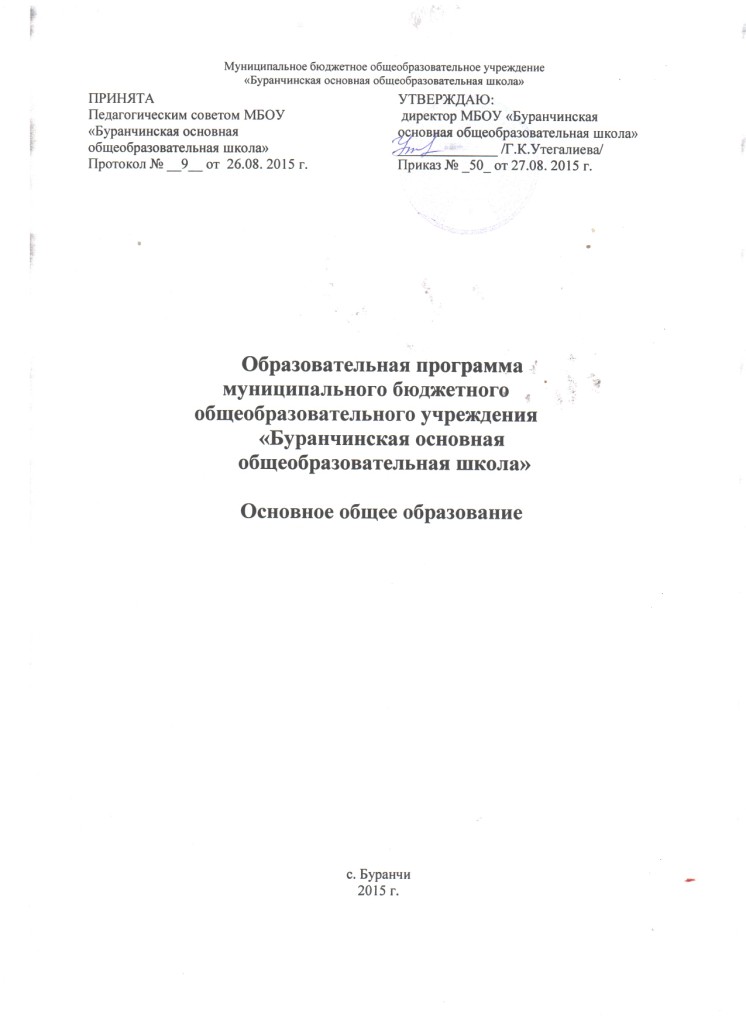 Образовательная программа муниципального бюджетного общеобразовательного учреждения «Буранчинская основная общеобразовательная школа»Основное общее образованиес. Буранчи2015 г.Содержание.Паспорт образовательной программы……………………..…………………………    I. Целевой раздел………………………………………………………………...……….1.1. Пояснительная записка………………………………………………………..…...1.2. Планируемые результаты освоения обучающимися основной образовательной  программы основного общего образования……………………...………………………..1.2.1. Общие положения………………………………………………………..…1.2.2. Ведущие целевые установки и основные ожидаемые результаты………1.2.3. Планируемые результаты освоения учебных и междисциплинарных программ……………………………………………………………………..…….    1.2.3.1. Формирование универсальных учебных действий…………………..    1.2.3.2. Формирование ИКТ - компетентности обучающихся………….……                       1.2.3.3. Основы учебно-исследовательской и проектной деятельности….…                1.2.3.4. Стратегии смыслового чтения и работа с текстом…………………..                1.2.3.5. Русский язык……………………………………………….…….……..                1.2.3.6. Литература……………………………………………………………...                1.2.3.7. Иностранный язык……………………………………………………..1.2.3.8. История России. Всеобщая история…………………………………..                                                               1.2.3.9. Обществознание………………………………………...……………...		1.2.3.10. География………………………………………………………...……				1.2.3.11. Математика. Алгебра. Геометрия.…………...………………………		1.2.3.12. Информатика…………………………………………………...……..		1.2.3.13 Физика………………………………………………………………….		1.2.3.14. Биология……………………………………………………………….		1.2.3.15. Химия……………………………………………………………...…..		1.2.3.16. Изобразительное искусство………………………………………….		1.2.3.17. Музыка……………………………………………………...…………				1.2.3.18. Технология……………………………………………………………		1.2.3.19. Физическая культура…………………………………………………		1.2.3.20. Основы безопасности жизнедеятельности………………………….1.3. Система оценки достижения планируемых результатов  освоения основной образовательной программы основного общего образования …………………………1.3.1. Общие положения……………………………………………………...…...1.3.2. Особенности оценки личностных, метапредметных и предметных результатов…………………………………………………………………..…….1.3.3. Итоговая оценка выпускника и её использование при переходе от основного общего образования к среднему (полному) общему образованию……………………….1.3.4. Система мониторинга достижения планируемых результатов  учениками МБОУ Буранчинская ООШ на ступени основного общего образования………………...                   1.3.5. Оценка результатов деятельности образовательного учреждения…………II. Содержательный раздел ………………………………….………….………………………Программа развития универсальных учебных действий  (УУД)   ….……..Пояснительная записка………………………………………….…….……..Планируемые результаты усвоения обучающимися универсальных учебных действий………………………………………………….….….Понятие, функции, состав и характеристика универсальных учебных  действий на ступени основного общего образования…………….……Связь универсальных учебных действий с содержанием учебных предметов…………………………………………………………………Типовые задачи применения универсальных учебных действий……Программа учебно-исследовательской и проектной деятельности учащихся…………………………………………………………..…….Организация учебной деятельности по формированию и развитию ИКТ- компетентности обучающихся………………………………….            2.1.8. Система условий, обеспечивающих развитие УУД  у обучающихся…..             2.1.9. Система оценки деятельности образовательного учреждения по формированию и развитию универсальных учебных действий у обучающихся……..2.2. Программы отдельных учебных предметов (курсов) ……………………….2.3. Программа воспитания и социализации обучающихся на ступени основного общего образования.................................................................................................................2.3.1. Основные положения…………………………………   …………………2.3.2. Цель и задачи духовно-нравственного развития, воспитания и социализации обучающихся…………………………………………… …….…2.3.3. Основные направления и ценностные основы воспитания и социализации обучающихся……………………………………………………………………...2.3.4. Содержание, виды деятельности, формы педагогической поддержки и этапы организации воспитания и социализации  обучающихся………………2.3.5. Организация работы по формированию экологически целесообразного, здорового и безопасного образа жизни…………………………………..….….2.3.6. Планируемые результаты воспитания и социализации обучающихся…2.3.7. Система поощрения социальной успешности и проявлений активной жизненной позиции  обучающихся……………………………………….…..…2.3.8. Мониторинг эффективности реализации программы воспитания и социализации обучающихся…………………………………………….…….…2.4. Программа коррекционной работы…………………………………………....2.4.1. Общие положения………………………………………………………….2.4.2. Направления коррекционной работы……………………………………..2.4.3. Характеристика контингента учащихся с ограниченными возможностями здоровья и особыми потребностями…………………………………….………2.4.4. Механизмы реализации программы………………………………………2.4.5. Мониторинг динамики развития детей, их успешности в освоении Программы, корректировка коррекционных мероприятий……………………2.4.6. Показатели  результативности  и  эффективности  коррекционной   работы……………………………………………………………………………. III. Организационный раздел…………...……………………………………..3.1. Учебный план……………………………………………………………………..3.2. Система условий реализации Программы ……………………………………3.2.1. Кадровое обеспечение реализации основной образовательной  программы …………………………………………………………………….….3.2.2. Психолого-педагогические условия реализации основной образовательной программы …………………………………………………….3.2.3. Финансовое обеспечение реализации основной образовательной программы …………………………………………………………………….….3.2.4. Материально-технические условия реализации основной образовательной программы…………………………………………………….3.2.5. Информационно-методические условия реализации основной образовательной программы…………………………………………………….  3.2.6.  Модель сетевого графика (дорожная карта) по формированию необходимой системы условий реализации ООП ООО………..………………Паспорт образовательной программыЦелевой разделПояснительная запискаОбразовательная программа основного общего образования разработана в соответствии с требованиями федерального государственного образовательного стандарта основного общего образования (далее — Стандарт). Программа разработана с учётом типа и вида образовательного учреждения, а также образовательных потребностей и запросов участников образовательного процесса. Программа разработана в соответствии с нормативно-правовым обеспечением внедрения ФГОС основного общего образования. -Законом РФ «Об образовании» - Требованиями Федерального государственного образовательного стандарта основного общего образования, утверждённого приказом Министерства образования и науки РФ от 17.12.2010 г. №1897 «Об утверждении и введении в действие ФГОС ООО»;-Постановлением Правительства РФ «Об утверждении Типового положения об общеобразовательном учреждении» от 19 марта 2001 г. № 196 (с изменениями от 23 декабря 2002 г., 1 февраля, 30 декабря 2005 г., 20 июля 2007 г., 18 августа 2008 г., 10 марта 2009 г.)-Постановлением главного государственного санитарного врача РФ от 29 декабря 2010 г. № 189 об утверждении СанПин 2.4.2.2821-10 «Санитарно-эпидемиологические требования к условиям и организации обучения в общеобразовательных учреждениях»(зарегистрировано в Минюсте РФ 03 марта 2011 г. № 19993)-Постановлением Правительства РФ от 07.02.2011 №61 «О федеральной целевой программе развития образования на 2011-2015 гг.»;-Концепцией Федеральной целевой программы развития образования на 2011-2015 годы, утверждена 28.02.2011 г.-Концепцией духовно-нравственного развития и воспитания личности гражданина России -Письмом Минобрнауки РФ от 19 апреля 2011 №03-255 «О введении Федерального государственного образовательного стандарта общего образования».-Примерной основной образовательной программой образовательного учреждения. Основная школа / [сост. Е.С.Савинов].— М.: Просвещение, 2011. — 342 с. — (Стандарты второго поколения).— ISBN 978-5-09-019043-5.-Примерными программами внеурочной деятельности. Начальное и основное образование//Под ред. В.А. Горского. – 2-е издание — М.: Просвещение, 2011.- 111 с.-Уставом МБОУ «Буранчинская основная общеобразовательная школа»;-Правилами внутреннего трудового распорядка МБОУ «Буранчинская основная общеобразовательная школа»;- Анализом деятельности образовательного учреждения.Программа соответствует основным принципам государственной политики РФ в области образования, изложенным в Законе Российской Федерации «Об образовании». Это:  гуманистический характер образования, приоритет общечеловеческих ценностей, жизни и здоровья человека, свободного развития личности;          воспитание гражданственности, трудолюбия, уважения к правам и свободам человека, любви к окружающей природе, Родине, семье;          единство федерального культурного и образовательного пространства, защита и развитие системой образования национальных культур, региональных культурных традиций и особенностей в условиях многонационального государства;          общедоступность образования, адаптивность системы образования к уровням и особенностям развития и подготовки обучающихся и воспитанников;          обеспечение самоопределения личности, создание условий для ее самореализации, творческого развития;          формирование у обучающегося адекватной современному уровню знаний и ступени обучения картины мира;          формирование человека и гражданина, интегрированного в современное ему общество и нацеленного на совершенствование этого общества;          содействие взаимопониманию и сотрудничеству между людьми, народами независимо от национальной, религиозной и социальной принадлежности.   Основная образовательная программа формируется с учётом психолого-педагогических особенностей развития детей 11—15 лет, связанных:       с переходом от учебных действий, характерных для начальной школы и осуществляемых только совместно с классом как учебной общностью и под руководством учителя, от способности только осуществлять принятие заданной педагогом и осмысленной цели к овладению этой учебной деятельностью на ступени основной школы в единстве мотивационно - смыслового и операционно-технического компонентов, становление которой осуществляется в форме учебного исследования, к новой внутренней позиции обучающегося — направленности на самостоятельный познавательный поиск, постановку учебных целей, освоение и самостоятельное осуществление контрольных и оценочных действий, инициативу в организации учебного сотрудничества;      с осуществлением на каждом возрастном уровне (11—13 и 13—15 лет) благодаря развитию рефлексии общих способов действий и возможностей их переноса в различные учебно-предметные области, качественного преобразования учебных действий моделирования, контроля и оценки и перехода от самостоятельной постановки обучающимися новых учебных задач к развитию способности проектирования собственной учебной деятельности и построению жизненных планов во временнóй перспективе;      с формированием у обучающегося научного типа мышления, который ориентирует его на общекультурные образцы, нормы, эталоны и закономерности взаимодействия с окружающим миром;      с овладением коммуникативными средствами и способами организации кооперации и сотрудничества; развитием учебного сотрудничества, реализуемого в отношениях обучающихся с учителем и сверстниками;      с изменением формы организации учебной деятельности и учебного сотрудничества от классно-урочной к лабораторно-семинарской и лекционно-лабораторной исследовательской.Переход обучающегося в основную школу совпадает с предкритической фазой развития ребёнка — переходом к кризису младшего подросткового возраста (11—13 лет, 5—7 классы), характеризующемуся началом перехода от детства к взрослости, при котором центральным и специфическим новообразованием в личности подростка является возникновение и развитие у него самосознания — представления о том, что он уже не ребёнок, т. е. чувства взрослости, а также внутренней переориентацией подростка с правил и ограничений, связанных с моралью послушания, на нормы поведения взрослых.Второй этап подросткового развития (14—15 лет, 8—9 классы) характеризуется:— бурным, скачкообразным характером развития, т. е. происходящими за сравнительно короткий срок многочисленными качественными изменениями прежних особенностей, интересов и отношений ребёнка, появлением у подростка значительных субъективных трудностей и переживаний;— стремлением подростка к общению и совместной деятельности со сверстниками;— особой чувствительностью к морально-этическому «кодексу товарищества», в котором заданы важнейшие нормы социального поведения взрослого мира;— процессом перехода от детства к взрослости, отражающимся в его характеристике как «переходного», «трудного» или «критического»;— обострённой, в связи с возникновением чувства взрослости, восприимчивостью к усвоению норм, ценностей и способов поведения, которые существуют в мире взрослых и в их отношениях, порождающей интенсивное формирование на данном возрастном этапе нравственных понятий и убеждений, выработку принципов, моральное развитие личности;— сложными поведенческими проявлениями, вызванными противоречием между потребностью в признании их взрослыми со стороны окружающих и собственной неуверенностью в этом (нормативный кризис с его кульминационной точкой подросткового кризиса независимости, проявляющегося в разных формах непослушания, сопротивления и протеста);— изменением социальной ситуации развития — ростом информационных перегрузок и изменением характера и способа общения и социальных взаимодействий — объёмы и способы получения информации (СМИ, телевидение, Интернет).Учёт особенностей подросткового возраста, успешность и своевременность формирования новообразований познавательной сферы, качеств и свойств личности связывается с активной позицией учителя, а также с адекватностью построения образовательного процесса и выбора условий и методик обучения.Объективно необходимое для подготовки к будущей жизни подростка развитие его социальной взрослости требует и от родителей (законных представителей) решения соответствующей задачи воспитания подростка в семье, смены прежнего типа отношений на новый.Программа направлена на удовлетворение потребностей: учащихся — в доступном качественном образовании, обеспечивающем развитие и самоопределение на основе усвоения традиций и ценностей культуры и цивилизации, в программах обучения, стимулирующих развитие познавательных и творческих возможностей личности; родителей – в социальной и психологической защите детей, их адаптации к условиям меняющейся социальной ситуации;общества и государства — в реализации программ развития личности, направленных на формирование способностей к продуктивной творческой деятельности в сфере науки, культуры, общественных отношений, которые обеспечат в будущем становление интеллектуальной элиты;Программа создана с учетом особенностей и традиций образовательного учреждения, в основу деятельности которого положены современная концепция развития качества образования, связанная с концепцией эффективной школы как «развивающейся организации». 1.1.1. Информационная картаПолное наименование образовательного учреждения в соответствии с Уставом: муниципальное бюджетное общеобразовательное учреждение «Буранчинская основная общеобразовательная школа»  Беляевского района, Оренбургской областиРуководитель: Утегалиева Гульшат КарловнаУчредитель:  муниципальное образование Беляевский районТелефон: 8(35334)67-2-32  e-mail:   buransoh@rambler.ru                   Структура образовательной средыОсновой структуры образовательной среды школы является 2-х ступенчатая модель обучения:I ступень. Начальное общее образование.4-летний нормативный срок освоения образовательных программ начального общего образования; II ступень. Основное общее образование.   5-летний нормативный срок усвоения образовательных программ основного общего образования;На каждой ступени осуществляется взаимопреемственность с предыдущей.  Характеристика контингента обучающихсяХарактеристика образовательных потребностей родителейУ родителей обучающихся основной школы есть четкая потребность в создании прочной базы знаний обучающихся, которые необходимы для перехода в среднюю школу, где реализуется образовательная программа профильного обучения. Отмечается запрос на разнообразные профили обучения, повышение уровня комфортности и материально-технической базы, информатизации образовательного процесса и развития ИКТ. Наблюдается стремление большинства родителей к повышению качества дополнительного образования, становятся разнообразнее досуговые потребности. Школа стремится учитывать пожелания части родителей обучающихся. 1.1.2. Актуальность программы (Обоснование социального заказа программы)Актуальность данной Программы обусловлена введением ФГОС  основного общего образования. С введением ФГОС изменяются структура и сущность результатов образовательной деятельности, содержание образовательных программ и технологии их реализации, методология, содержание и процедуры оценивания результатов освоения образовательных программ. Повышается значимость формирования условий реализации программ, в том числе создания образовательной инфраструктуры, изменяются требования к ним. Новые стандарты образования – это переход от школы информационно-трансляционной к школе деятельностной, формирующей у обучающихся компетенции самостоятельной навигации по освоенным предметным знаниям при решении конкретных личностно значимых задач.1.1.3. Цели  программы  МБОУ «Буранчинская ООШ»  самостоятельно разработала свою рабочую основную  образовательную программу (ст. 32. п. 6,7 Закона РФ «Об образовании»), которая  предназначена для удовлетворения образовательных потребностей и потребностей духовного развития человека подросткового школьного возраста  и в связи с этим  ставит следующие цели: -    обеспечение планируемых результатов по достижению выпускником целевых установок, знаний, умений, навыков, компетенций и компетентностей, определяемых личностными, семейными, общественными, государственными потребностями и возможностями обучающегося среднего школьного возраста, индивидуальными особенностями его развития и состояния здоровья; - становление и развитие личности в её индивидуальности, самобытности, уникальности, неповторимости.- обеспечение  условий для формирования у подростка способности к осуществлению ответственного выбора собственной  индивидуальной образовательной траектории через полидеятельностный принцип организации  образования обучающихся;создание и  функционирование многополюсной информационно - образовательной среды  с определением динамики смены форм образовательного процесса на протяжении обучения подростка в основной школе.  1.1.4. Задачи программыДля  достижения целей  основной образовательной программы основного общего образования  будет решен целый ряд педагогических и образовательных задач:      подготовить школьников к обучению в старшей школе;       сформировать ключевые компетентности учащегося в решении задач и проблем информационной, коммуникативной,  учебной (образовательной)  компетентности;       осуществить индивидуализацию образовательного процесса на основе широкого использования средств ИКТ, через формирование средств и способов самостоятельного развития и продвижения ученика в образовательном процессе;       организовать легальную поддержку учебных (урочных и внеурочных), внешкольных и внеучебных образовательных достижений школьников, их проектов и социальной практики;       способствовать развитию подростка как субъекта отношений с людьми, с миром и с собой, предполагающее успешность и самореализацию учащихся в образовательных видах деятельности, а также сохранение и поддержку индивидуальности каждого подростка;      сохранить и укрепить физическое и психическое здоровье, безопасность учащихся, обеспечить их эмоционального благополучия;      помочь подросткам овладеть грамотностью в различных ее проявлениях (учебном, языковом, математическом, естественно-научном, гражданском, технологическом);1.1.5. Условия реализации основной образовательной программы основного общего образования При реализации основной образовательной программы достижение указанных целей и задач будут созданы  условия и предоставлены возможности для полноценного  освоения  учащимися  следующих  действий:      инициативной пробы самостоятельного продвижения в разделах определенной предметной области (проявление образовательного интереса и образовательной амбиции в индивидуальных образовательных траекториях учащихся);      произвольного соотнесения  выполняемого  действия и обеспечивающих его знаковых  средств (схем, таблиц, текстов и т.п.);      произвольного перехода от одних знаковых средств к другим и их соотнесение (например, соотнесение графика и формулы);      координации предметных способов и средств действий между отдельными  учебными предметами, а также между предметными областями;        самостоятельного владения различными формами  публичного  выражения собственной точки зрения (дискуссия, доклад, эссе и т.п.) и их инициативное опробование;      адекватной оценки собственного  образовательного продвижения на больших временных отрезках (четверть, полугодие, год).1.1.6. Преемственность  основной образовательной программы начального общего образования и основной образовательной программы основного общего образования   Основная образовательная программа основного общего образования, с одной стороны,  обеспечивает преемственность с основной образовательной программой начального  общего образования, с другой стороны, предлагает качественную реализацию программы, опираясь на возрастные особенности подросткового  возраста, который  включает  в себя возрастной  период  с 11 до 15 лет.В связи с этим, основная образовательная программа   основного общего образования прежде всего опирается  на базовые достижения младшего  школьного возраста, а именно:      наличие у младшего школьника культурных  предметных и универсальных средств и способов действий, позволяющих выпускнику начальной школы в коллективных формах, решать как  учебные, так и внеучебные задачи;      способность к инициативному поиску построения средств выполнения  предлагаемых  учителем заданий и  к пробе их применения;   сформированность адекватной и автономной самооценки учебных  достижений;      освоенность  самоконтроля выполнения  отдельных действий: соотнесение средств, условий и результатов выполнения задания;      наличие содержательного и бесконфликтного  участия выпускников начальной школы в совместной  учебной работе  с одноклассниками как под руководством учителя (общеклассная  дискуссия), так и в относительной автономии от учителя (групповая работа);      желание  и умение  учиться, как способности человека обнаруживать, каких именно знаний и умений ему недостает для решения поставленной задачи, находить недостающие знания и осваивать недостающие умения.Кроме этого, основная образовательная программа основного общего  образования разработана в соответствии  с   возрастными возможностями подросткового возраста, которые включают в себя:      возникновение нового  отношения  к учению – стремление  к самообразованию, тенденция к самостоятельности  в учении: желание  ставить цели и планировать ход учебной  работы, потребность  в  экспертной оценке  своих достижений, повышение внутренней уверенности в своих умениях, личностное проявление и признание этого проявления  сверстниками и взрослыми;      появление новых требований к учебной деятельности самим подростком: обеспечение условий для его самооценки и самораскрытия, повышение значимости для уважаемых подростком  людей, для общества;      становление принципиальной личной склонности подростка  к изучению того или иного  предмета, знание цели  изучения  предмета, возможность  применения  результатов обучения в решении практических, социально  значимых задач;      появление новых форм обучения, в которых подросток смог бы реализовать свою активность, деятельностный характер мышления, тягу к самостоятельности;      субъективное переживание, чувство взрослости, в именно: потребность равноправия, уважения и самостоятельности, требование серьезного, доверительного отношения со стороны взрослых;      общение со сверстниками  как самостоятельной  сферы  жизни, в которой критически осмысляются нормы этого общения;      проявление интереса к собственной личности: установка на обширные пространственные  и временные  масштабы, которые становятся важнее  текущих, сегодняшних; появление стремления  к неизвестному, рискованному, к приключениям, героизму, испытанию себя; появление сопротивления, стремления к  волевым усилиям, перерастающее  иногда в свои негативные варианты;      пробуждение активного взаимодействования, экспериментирования с миром  социальных отношений;      появление к концу  подросткового  возраста способности осознанно, инициативно и ответственно  строить свое  действие в мире, основываясь  не только на видении собственного  действия безотносительно к возможности его реализации, но с учетом «отношения мира» к своему действию. Становление поведения  подростка  поведением для себя, осознание  себя как некое целое.1.1.7. Сроки реализации программы Для реализации основной образовательной программы основного общего  образования определяется  нормативный срок – 5 лет (11-15 лет), который связан с двумя этапами возрастного развития:       первый этап - 5-6 классы как образовательный переход от  младшего  школьного к подростковому возрасту через пробы построения учащимися индивидуальной образовательной траектории в зависимости от разных видов деятельности, обеспечивающий плавный и постепенный, безстрессовый переход обучающихся с одной ступени  образования на другую;       второй этап – 7-9 классы как этап самоопределения подростка через опробования себя в разных видах деятельности, координацию разных учебных предметов, построение индивидуальных образовательных маршрутов (траекторий) в разных видах деятельности, наличие личностно -значимых  образовательных событий, что должно привести к становлению позиции как особого способа  рассмотрения вещей, удерживающего  разнообразие и границы возможный видений в учебном предмете (предметах).1.1.8. Особенности реализации программы В соответствии с ФГОС общего образования в основе  создания и реализации основной образовательной программы лежит  системно - деятельностный подход, который  предполагает:      определение ведущим в построении содержания учебных дисциплин задачный принцип обучения;      раскрытие базовых научных понятий в учебных предметах через цели, способы и средства человеческих действий, лежащих за этими понятиями, которые задаются в виде ситуаций, обеспечивающих самостоятельный поиск и открытие этих средств и способов;       создание условий для присвоения культурных предметных способов и средств действия за счет разнообразия организационных форм работы, обеспечивающих учет индивидуальных особенностей каждого обучающегося (включая одаренных детей и детей с ограниченными возможностями здоровья), роста творческого потенциала, познавательных мотивов, обогащения форм взаимодействия со сверстниками и взрослыми в познавательной деятельности;      формирование готовности к саморазвитию и непрерывному образованию;       проектирование и конструирование социальной среды развития обучающихся  в системе образования;       активную учебно-познавательную деятельность обучающихся;       создание инструментов, позволяющих соотносить полученный результат действия и намеченную цель, и обеспечивающих непрерывный мониторинг образования для всех его участниковРеализация  основной образовательной программы основного общего образования  будет  осуществляться в следующих видах деятельности подростков:      совместной распределенной учебной деятельности в личностно ориентированных формах (включающих возможность  самостоятельного  планирования и целеполагания, возможность проявить свою индивидуальность, выполнять «взрослые» функции – контроля, оценки, дидактической организации материала и пр.);      индивидуальной учебной деятельности при осуществлении индивидуальных образовательных маршрутов (программ);      совместной распределенной проектной деятельности, ориентированной на получение социально значимого продукта;      учебно-исследовательской деятельности в ее разных формах, в том числе осмысленное экспериментирование с природными объектами, социальное экспериментирование, направленное на выстраивание отношений с окружающими  людьми, тактики  собственного поведения;      деятельности управления системными объектами (техническими объектами, группами людей);      творческой деятельности (художественной, технической и др. видах деятельности);      спортивной деятельности, направленной на построение образа себя, самоизменение. Основная образовательная программа основного общего  образования МБОУ «Буранчинская ООШ» - это программа  действий всех участников  образовательного  процесса по достижению запланированных данной  программой  результатов и предусматривает:      достижение планируемых результатов освоения основной образовательной программы основного общего образования всеми обучающимся, в том числе обучающимися с ограниченными возможностями здоровья и инвалидами;      развитие личности, ее способностей, удовлетворения познавательных интересов, самореализации обучающихся, в том числе одаренных и талантливых, через организацию учебной (урочной и внеурочной) деятельности, социальной практики, общественно-полезной деятельности, через  систему кружков, клубов, секций, студий с использованием возможностей учреждений дополнительного образования детей, культуры и спорта;      овладение обучающимися ключевыми компетенциями, составляющими основу дальнейшего успешного образования  и ориентации в мире профессий;      формирование социальных ценностей обучающихся, основ  их гражданской идентичности и социально-профессиональных ориентаций;      индивидуализацию процесса образования посредством проектирования и реализации индивидуальных образовательных маршрутов обучающихся, обеспечения их эффективной самостоятельной работы при поддержке педагогических работников и тьюторов;      участие обучающихся, их родителей (законных представителей), педагогических работников и общественности в проектировании и развитии основной образовательной программы основного общего образования  и  условий ее реализации;   организацию сетевого взаимодействия между участниками  образовательного процесса общеобразовательного учреждения, направленного на повышение эффективности образовательного процесса;      включение обучающихся в процессы преобразования социальной среды населенного пункта, формирования у них лидерских качеств, опыта социальной деятельности, реализации социальных проектов и программ;      формирование у обучающихся опыта самостоятельной образовательной, общественной, проектно-исследовательской и художественной деятельности;      формирование у обучающихся навыков безопасного поведения на дорогах;      использование в образовательном процессе современных образовательных технологий деятельностного типа;      обновление содержания основной образовательной программы основного общего образования, методик и технологий ее реализации в соответствии с динамикой развития системы образования, запросов обучающихся и их родителей (законных представителей) с учетом особенностей развития субъекта Российской Федерации;      эффективное использование профессионального и творческого потенциала педагогических и руководящих работников образовательного учреждения, повышения их профессиональной, коммуникативной, информационной и правовой компетентности;      эффективное управление образовательным учреждением с использованием информационно-коммуникационных технологий, современных механизмов финансирования.1.1.9. Условия образовательной деятельности в МБОУ «Буранчинская ООШ»Образовательная программа основного общего образования МБОУ «Буранчинская ООШ»   создана с учётом особенностей и традиций учреждения, предоставляющих большие возможности учащимся в раскрытии интеллектуальных и творческих возможностей личности. МБОУ «Буранчинская ООШ»   – это   учебное заведение в системе непрерывного образования, ориентированное на формирование личности, готовой к трудовой, творческой и исследовательской деятельности. Обучение на ступени основного общего образования организовано по пятидневной учебной неделе, по кабинетной системе.МБОУ «Буранчинская ООШ»   обладает необходимыми  ресурсами для оказания качественных образовательных услуг: педагогическими, материально-техническими, управленческими.Школа работает в одну смену, что соответствует нормам здоровьесбережения. Система дополнительного образования является составной частью образовательной программы школы, интегрирующей в себе программы базисного учебного плана с программами внеурочных занятий учащихся.В соответствие с выявленным социальным запросом образовательный процесс в школе рассматривается как совокупность учебного процесса, дополнительного образования, социальных практик и исследовательской деятельности учащихся. Доминирующим видом познавательной деятельности рассматривается поисковая, исследовательская, основным результатом которой является освоение учащимися способов деятельности. Сама технология формирования ООП ООО   МБОУ «Буранчинская ООШ»   заключается в создании механизма реализации педагогического потенциала образовательной системы школы, механизма интеграции всех  ее составляющих и характеризуется следующими чертами:      образовательный процесс рассматривается как совокупность учебного процесса, дополнительного образования, социально-творческой и самообразовательной деятельности учащихся;       в рамках образовательного процесса реализуются предметные и надпредметные учебные программы, дополнительные образовательные программы, программы социально-творческой деятельности, индивидуальные образовательные программы;       классно-урочная форма организации УВП сочетается с внеклассной, созданием временных учебных групп, работающих над различными учебными проектами, по различным учебным программам;       класс организуется как учебный коллектив, решающий общие образовательные задачи, внутри которого существует определенное распределение обязанностей;       элементами учебного процесса являются учебные занятия, которые могут отличаться своей продолжительностью, характером деятельности, организацией рабочих мест;       обязательные учебные занятия могут сочетаться с занятиями, посещение которых для всех учащихся не является обязательным;       используется гибкое расписание учебных занятий, соответствующее их целям;       ·домашняя работа учащихся представляет собой самостоятельный вид образовательной деятельности, предусматривается возможность выбора домашних заданий;       основным объектом педагогической оценки является достигнутый учеником образовательный результат;       доминирующим видом познавательной деятельности является поисковая, основным результатом которой является освоение учащимися способов деятельности. Технология формирования основной образовательной программы основного общего образования, призванная обеспечить достижение запланированных результатов образования (ФГОС), определяет тип отношений между учителем и учащимся (педагогика сотрудничества), вариативность (признание права ученика на полный или частичный выбор изучаемого содержания и уровня его освоения), реализация дифференцированного подхода и индивидуализация обучения.Образовательные технологии обеспечивают  достижение требований стандартов,  обладают значительным воспитательным и развивающим, а также здоровьесберегающим потенциалом, что отвечает современным приоритетным потребностям личности, общества и государства:-   технология уровневой дифференциации обучения,-    технология создания учебных ситуаций,-     технологии, основанные на реализации исследовательской деятельности,    информационных и коммуникационных технологий обучения,- технологии когнитивного обучения;- проблемно-диалогическая технология;-  технология формирования типа правильной читательской деятельности (продуктивного чтения);-   технология развития критического мышления;-  технология оценивания учебных успехов;-   проектная технология. Реализация образовательных программ по предметам, рабочих программ учителей основана на совокупности нескольких технологий. Эффективное использование  данных технологий позволяет педагогам в полном объеме реализовать деятельностный подход в работе с учащимися.     Специфика кадров МБОУ «Буранчинская ООШ»   определяется высоким уровнем профессионализма, большим инновационным потенциалом, ориентацией на успех в профессиональной деятельности, в развитии творческих способностей. Все учителя  владеют современными образовательными технологиями. Педагоги имеют успешный опыт разработки и внедрения проектов и программ, умеют осуществлять мониторинг экспериментальной деятельности и рефлексивный анализ её хода и результатов.К числу сильных сторон образовательного учреждения также следует отнести достаточно высокую теоретическую подготовку педагогов, существование у школьного сообщества положительного опыта осуществления инновационных преобразований в учебно-воспитательном процессе, наличие эффективной научно - методической поддержки усилий учителей в совершенствовании образовательной деятельности, благоприятный нравственно-психологический климат в педагогическом коллективе, высокий уровень образовательной подготовки выпускников школы.     В последние годы наблюдаются положительные тенденции в развитии образовательного учреждения:      существенно возросла конкурентноспособность образовательного учреждения;      более эффективным стал процесс содействия развитию личности учащихся, формированию их познавательного, нравственного, коммуникативного, эстетического потенциалов;      расширяются  возможности  использования  информационной  среды;      наблюдается ежегодный рост удовлетворённости учащихся, родителей и педагогов жизнедеятельностью в школе;      улучшается материально – техническая база школы.   МБОУ «Буранчинская ООШ»    старается соответствовать стремительно меняющейся жизни темпом своих внутренних перемен. Основной плюс этого - самостоятельный, свободный, быстрый в решениях, деятельный выпускник  школы, которого отличает целеустремлённость, коммуникабельность, работоспособность. Он умеет трудиться, умеет принимать решения и нести ответственность за них.  Это - деловой, общественно активный молодой человек, способный адаптироваться к различным социальным условиям. Понимание необходимости происходящих перемен в российском образовании нашло свое отражение в разработке Основной образовательной программы школы, поиске подходов к ее реализации. 1.2. Планируемые результаты освоения обучающимися основной образовательной программы основного общего образования.1.2.1. Общие положения.Планируемые результаты освоения основной образовательной программы основного общего образования (далее – планируемые результаты) представляют собой систему ведущих целевых установок и ожидаемых результатов освоения всех компонентов, составляющих содержательную основу образовательной программы. Они обеспечивают связь между требованиями Стандарта, образовательным процессом и системой оценки результатов освоения основной образовательной программы основного общего образования (далее – системой оценки), выступая как содержательная и критериальная основа для разработки программ учебных предметов, курсов, учебно-методической литературы, с одной стороны, и системы оценки, с другой. В соответствии с требованиями Стандарта система планируемых результатов — личностных, метапредметных и предметных — устанавливает и описывает классы учебно-познавательных и учебно-практических задач, которые осваивают учащиеся в ходе обучения, особо выделяя среди них те, которые выносятся на итоговую оценку, в том числе государственную итоговую аттестацию выпускников. Успешное выполнение этих задач требует от учащихся овладения системой учебных действий (универсальных и специфических для данного учебного предмета: личностных, регулятивных, коммуникативных, познавательных) с учебным материалом, и прежде всего с опорным учебным материалом, служащим основой для последующего обучения.                                                                                                                                                                                                                                                                                                                                                                                                                                                                                                                                                                                                                                                                                                                                                                                                                                                                                                                                  1) учебно-познавательные задачи, направленные на формирование и оценку умений и навыков, способствующих освоению систематических знаний, в том числе:— первичному ознакомлению, отработке и осознанию теоретических моделей и понятий (общенаучных и базовых для данной области знания), стандартных алгоритмов и процедур;— выявлению и осознанию сущности и особенностей изучаемых объектов, процессов и явлений действительности (природных, социальных, культурных, технических и др.) в соответствии с содержанием конкретного учебного предмета, созданию и использованию моделей изучаемых объектов и процессов, схем;— выявлению и анализу существенных и устойчивых связей и отношений между объектами и процессами;2) учебно-познавательные задачи, направленные на формирование и оценку навыка самостоятельного приобретения, переноса и интеграции знаний как результата использования знако-символических средств и/или логических операций сравнения, анализа, синтеза, обобщения, интерпретации, оценки, классификации по родовидовым признакам, установления аналогий и причинно-следственных связей, построения рассуждений, соотнесения с известным; требующие от учащихся более глубокого понимания изученного и/или выдвижения новых для них идей, иной точки зрения, создания или исследования новой информации, преобразования известной информации, представления её в новой форме, переноса в иной контекст и т. п.;3) учебно-практические задачи, направленные на формирование и оценку навыка разрешения проблем/проблемных ситуаций, требующие принятия решения в ситуации неопределённости, например, выбора или разработки оптимального либо наиболее эффективного решения, создания объекта с заданными свойствами, установления закономерностей или «устранения неполадок» и т. п.;4) учебно-практические задачи, направленные на формирование и оценку навыка сотрудничества, требующие совместной работы в парах или группах с распределением ролей/функций и разделением ответственности за конечный результат;5) учебно-практические задачи, направленные на формирование и оценку навыка коммуникации, требующие создания письменного или устного текста/высказывания с заданными параметрами: коммуникативной задачей, темой, объёмом, форматом (например, сообщения, комментария, пояснения, призыва, инструкции, текста-описания или текста-рассуждения, формулировки и обоснования гипотезы, устного или письменного заключения, отчёта, оценочного суждения, аргументированного мнения и т. п.);6) учебно-практические и учебно-познавательные задачи, направленные на формирование и оценку навыка самоорганизации и саморегуляции, наделяющие учащихся функциями организации выполнения задания: планирования этапов выполнения работы, отслеживания продвижения в выполнении задания, соблюдения графика подготовки и предоставления материалов, поиска необходимых ресурсов, распределения обязанностей и контроля качества выполнения работы;7) учебно-практические и учебно-познавательные задачи, направленные на формирование и оценку навыка рефлексии, что требует от обучающихся самостоятельной оценки или анализа собственной учебной деятельности с позиций соответствия полученных результатов учебной задаче, целям и способам действий, выявления позитивных и негативных факторов, влияющих на результаты и качество выполнения задания и/или самостоятельной постановки учебных задач (например, что надо изменить, выполнить по-другому, дополнительно узнать и т. п.);8) учебно-практические и учебно-познавательные задачи, направленные на формирование ценностно-смысловых установок, что требует от обучающихся выражения ценностных суждений и/или своей позиции по обсуждаемой проблеме на основе имеющихся представлений о социальных и/или личностных ценностях, нравственно-этических нормах, эстетических ценностях, а также аргументации (пояснения или комментария) своей позиции или оценки;9) учебно-практические и учебно-познавательные задачи, направленные на формирование и оценку ИКТ-компетентности обучающихся, требующие педагогически целесообразного использования ИКТ в целях повышения эффективности процесса формирования всех перечисленных выше ключевых навыков (самостоятельного приобретения и переноса знаний, сотрудничества и коммуникации, решения проблем и самоорганизации, рефлексии и ценностно-смысловых ориентаций), а также собственно навыков использования ИКТ.В соответствии с реализуемой ФГОС ООО деятельностной парадигмой образования система планируемых результатов строится на основе уровневого подхода: выделения ожидаемого уровня актуального развития большинства обучающихся и ближайшей перспективы их развития. Такой подход позволяет определять динамическую картину развития обучающихся, поощрять продвижения обучающихся, выстраивать индивидуальные траектории движения с учётом зоны ближайшего развития ребёнка.1.2.2. Ведущие целевые установки и основные ожидаемые результаты.В результате изучения всех без исключения предметов основной школы получат дальнейшее развитие личностные, регулятивные, коммуникативные и познавательные универсальные учебные действия, учебная (общая и предметная) и общепользовательская ИКТ-компетентность обучающихся, составляющие психолого-педагогическую и инструментальную основы формирования способности и готовности к освоению систематических знаний, их самостоятельному пополнению, переносу и интеграции; способности к сотрудничеству и коммуникации, решению личностно и социально значимых проблем и воплощению решений в практику; способности к самоорганизации, саморегуляции и рефлексии.В ходе изучения средствами всех предметов у выпускников будут заложены основы формально-логического мышления, рефлексии, что будет способствовать:• порождению нового типа познавательных интересов (интереса не только к фактам, но и к закономерностям);• расширению и переориентации рефлексивной оценки собственных возможностей — за пределы учебной деятельности в сферу самосознания;• формированию способности к целеполаганию, самостоятельной постановке новых учебных задач и проектированию собственной учебной деятельности.В ходе изучения всех учебных предметов обучающиеся приобретут опыт проектной деятельности как особой формы учебной работы, способствующей воспитанию самостоятельности, инициативности, ответственности, повышению мотивации и эффективности учебной деятельности; в ходе реализации исходного замысла на практическом уровне овладеют умением выбирать адекватные стоящей задаче средства, принимать решения, в том числе и в ситуациях неопределённости. Они получат возможность развить способность к разработке нескольких вариантов решений, к поиску нестандартных решений, поиску и осуществлению наиболее приемлемого решения.В ходе планирования и выполнения учебных исследований обучающиеся освоят умение оперировать гипотезами как отличительным инструментом научного рассуждения, приобретут опыт решения интеллектуальных задач на основе мысленного построения различных предположений и их последующей проверки.В результате целенаправленной учебной деятельности, осуществляемой в формах учебного исследования, учебного проекта, в ходе освоения системы научных понятий у выпускников будут заложены:• потребность вникать в суть изучаемых проблем, ставить вопросы, затрагивающие основы знаний, личный, социальный, исторический жизненный опыт;• основы критического отношения к знанию, жизненному опыту;• основы ценностных суждений и оценок;• уважение к величию человеческого разума, позволяющего преодолевать невежество и предрассудки, развивать теоретическое знание, продвигаться в установлении взаимопонимания между отдельными людьми и культурами;• основы понимания принципиальной ограниченности знания, существования различных точек зрения, взглядов, характерных для разных социокультурных сред и эпох.В основной школе на всех предметах будет продолжена работа по формированию и развитию основ читательской компетенции. Обучающиеся овладеют чтением как средством осуществления своих дальнейших планов: продолжения образования и самообразования, осознанного планирования своего актуального и перспективного круга чтения, в том числе досугового, подготовки к трудовой и социальной деятельности. У выпускников будет сформирована потребность в систематическом чтении как средстве познания мира и себя в этом мире, гармонизации отношений человека и общества, создании образа «потребного будущего».Учащиеся усовершенствуют технику чтения и приобретут устойчивый навык осмысленного чтения, получат возможность приобрести навык рефлексивного чтения. Учащиеся овладеют различными видами и типами чтения: ознакомительным, изучающим, просмотровым, поисковым и выборочным; выразительным чтением; коммуникативным чтением вслух и про себя; учебным и самостоятельным чтением. Они овладеют основными стратегиями чтения художественных и других видов текстов и будут способны выбрать стратегию чтения, отвечающую конкретной учебной задаче.В сфере развития личностных универсальных учебных действий приоритетное внимание уделяется формированию:• основ гражданской идентичности личности (включая когнитивный, эмоционально-ценностный и поведенческий компоненты);• основ социальных компетенций (включая ценностно-смысловые установки и моральные нормы, опыт социальных и межличностных отношений, правосознание);• готовности и способности к переходу к самообразованию на основе учебно-познавательной мотивации, в том числе готовности к выбору направления профильного образования.В частности, формированию готовности и способности к выбору направления профильного образования способствуют:• целенаправленное формирование интереса к изучаемым областям знания и видам деятельности, педагогическая поддержка любознательности и избирательности интересов;• реализация уровневого подхода как в преподавании (на основе дифференциации требований к освоению учебных программ и достижению планируемых результатов), так и в оценочных процедурах (на основе дифференциации содержания проверочных заданий и/или критериев оценки достижения планируемых результатов на базовом и повышенных уровнях);• формирование навыков взаимо- и самооценки, навыков рефлексии на основе использования критериальной системы оценки;• организация системы проб подростками своих возможностей (в том числе предпрофессиональных проб) за счёт использования дополнительных возможностей образовательного процесса, в том числе: факультативов, вводимых образовательным учреждением; программы формирования ИКТ-компетентности школьников; программы учебно-исследовательской и проектной деятельности; программы внеурочной деятельности; программы профессиональной ориентации; программы экологического образования; программы дополнительного образования, иных возможностей образовательного учреждения;• целенаправленное формирование в курсе технологии представлений о рынке труда и требованиях, предъявляемых различными массовыми востребованными профессиями к подготовке и личным качествам будущего труженика;• приобретение практического опыта пробного проектирования жизненной и профессиональной карьеры на основе соотнесения своих интересов, склонностей, личностных качеств, уровня подготовки с требованиями профессиональной деятельности.В сфере развития регулятивных универсальных учебных действий приоритетное внимание уделяется формированию действий целеполагания, включая способность ставить новые учебные цели и задачи, планировать их реализацию, в том числе во внутреннем плане, осуществлять выбор эффективных путей и средств достижения целей, контролировать и оценивать свои действия как по результату, так и по способу действия, вносить соответствующие коррективы в их выполнение.Ведущим способом решения этой задачи является формирование способности к проектированию.В сфере развития коммуникативных универсальных учебных действий приоритетное внимание уделяется:• формированию действий по организации и планированию учебного сотрудничества с учителем и сверстниками, умений работать в группе и приобретению опыта такой работы, практическому освоению морально-этических и психологических принципов общения и сотрудничества;• практическому освоению умений, составляющих основу коммуникативной компетентности: ставить и решать многообразные коммуникативные задачи; действовать с учётом позиции другого и уметь согласовывать свои действия; устанавливать и поддерживать необходимые контакты с другими людьми; удовлетворительно владеть нормами и техникой общения; определять цели коммуникации, оценивать ситуацию, учитывать намерения и способы коммуникации партнёра, выбирать адекватные стратегии коммуникации; • развитию речевой деятельности, приобретению опыта использования речевых средств для регуляции умственной деятельности, приобретению опыта регуляции собственного речевого поведения как основы коммуникативной компетентности.В сфере развития познавательных универсальных учебных действий приоритетное внимание уделяется:• практическому освоению обучающимися основ проектно-исследовательской деятельности;• развитию стратегий смыслового чтения и работе с информацией;• практическому освоению методов познания, используемых в различных областях знания и сферах культуры, соответствующего им инструментария и понятийного аппарата, регулярному обращению в учебном процессе к использованию общеучебных умений, знаково-символических средств, широкого спектра логических действий и операций.При изучении учебных предметов обучающиеся усовершенствуют приобретённые на первой ступени навыки работы с информацией и пополнят их. Они смогут работать с текстами, преобразовывать и интерпретировать содержащуюся в них информацию, в том числе:• систематизировать, сопоставлять, анализировать, обобщать и интерпретировать информацию, содержащуюся в готовых информационных объектах;• выделять главную и избыточную информацию, выполнять смысловое свёртывание выделенных фактов, мыслей; представлять информацию в сжатой словесной форме (в виде плана или тезисов) и в наглядно-символической форме (в виде таблиц, графических схем и диаграмм, карт понятий — концептуальных диаграмм, опорных конспектов);• заполнять и дополнять таблицы, схемы, диаграммы, тексты.Обучающиеся усовершенствуют навык поиска информации в компьютерных и некомпьютерных источниках информации, приобретут навык формулирования запросов и опыт использования поисковых машин. Они научатся осуществлять поиск информации в Интернете, школьном информационном пространстве, базах данных и на персональном компьютере с использованием поисковых сервисов, строить поисковые запросы в зависимости от цели запроса и анализировать результаты поиска.Обучающиеся приобретут потребность поиска дополнительной информации для решения учебных задач и самостоятельной познавательной деятельности; освоят эффективные приёмы поиска, организации и хранения информации на персональном компьютере, в информационной среде учреждения и в Интернете; приобретут первичные навыки формирования и организации собственного информационного пространства.Они усовершенствуют умение передавать информацию в устной форме, сопровождаемой аудиовизуальной поддержкой, и в письменной форме гипермедиа (т. е. сочетания текста, изображения, звука, ссылок между разными информационными компонентами).Обучающиеся смогут использовать информацию для установления причинно-следственных связей и зависимостей, объяснений и доказательств фактов в различных учебных и практических ситуациях, ситуациях моделирования и проектирования.Выпускники получат возможность научиться строить умозаключения и принимать решения на основе самостоятельно полученной информации, а также освоить опыт критического отношения к получаемой информации на основе её сопоставления с информацией из других источников и с имеющимся жизненным опытом.1.2.3. Планируемые результаты освоения учебных и междисциплинарных программ. Планируемые результаты освоения образовательной программы:      обеспечивают связь между требованиями стандарта, образовательным процессом и системой оценок при промежуточной аттестации;       являются основой для разработки  образовательной программы основного общего образования  МБОУ «Буранчинская ООШ»   ;       являются содержательной и критериальной основой для разработки рабочих программ учебных предметов, а также для системы оценки качества освоения обучающимися образовательной программы в соответствии с требованиями стандарта. Основное общее образование связано с двумя важными  этапами в становлении личности  обучающихся. В связи с этим в проектировании и реализации ООП  выделяются два связанных между собой этапа  образования. Первый этап (5-6 класс,10-12 лет) имеет переходный характер. Он ориентирован на то, чтобы максимально развести во времени  кризис подросткового  возраста и переходность в школьном обучении, то есть осуществить плавный и постепенный переход на новую ступень образования.Для достижения этой цели  необходимо решать  ряд основных  педагогических задач. Важно:      создать педагогические условия, при которых обучающиеся имели бы возможность опробовать средства и способы действий, освоенные ими в начальной школе, индивидуализировать «инструментарий» учебной деятельности (действия контроля и оценки, учебная инициатива и самостоятельность, способы учебного сотрудничества, способности к содержательной  рефлексии, планированию и анализу) в разных, не только учебных, ситуациях;      организовать пробы построения учащимися индивидуальных образовательных траекторий в разных видах деятельности;      помочь каждому  учащемуся определить границы своей «взрослости»;      создать в совместной  деятельности учащихся и учителя возможные образовательные пространства для решения задач развития младших  подростков;      не разрушить  учебную мотивацию в критический возрастной период.Для решения поставленных задач на данном этапе образования работа педагогического коллектива будет организована по следующим трем  основным направлениям:      поиск адекватных, переходных форм и содержания образовательного процесса;      поиск современных организационных форм взаимодействия педагогов начальной и основной школы;      поиск новых педагогических позиций, из которых взрослый может конкретизировать общие задачи переходного этапа  образования применительно к отдельным классам и ученикам, искать средства  их решения.  В результате реализации ООП на переходном этапе (5-6 классы) планируется получить следующий образовательный  результат:Второй  этап (7-9 классы, 12-15 лет) – период наибольшей социальной активности и самоопределения в рамках основной школы. Дети активно осваивают все ее пространство, работают в разновозрастных группах, интенсивно ищут свои интересы предпочтения. Они быстро меняют свои интересы, охотно принимают все новое, но этот интерес, как правило, непрочен и быстро переключается. Дети с удовольствием  пробуют себя в различных формах интеллектуальной  деятельности, начиная осознавать значимость интеллектуального развития, в том числе и в межличностных отношениях.На этом этапе реализации ООП  необходимо решить следующие педагогические задачи:      реализовать образовательную программу в разнообразных организационно-учебных формах (уроки одновозрастные и разновозрастные, занятия, тренинги, проекты, практики, конференции, выездные сессии (школы) и пр.), с постепенным  расширением  возможностей школьников осуществлять выбор уровня и характера самостоятельной  работы;      сфера учения должна  стать для подростка местом встречи замыслов с их реализацией, местом социального экспериментирования, позволяющего ощутить границы собственных  возможностей;      подготовить  учащихся к выбору и реализации индивидуальных  образовательных траекторий (маршрутов) в заданной  предметной, интегративной, метапредметной программой области самостоятельности;      организовать систему социальной жизнедеятельности и группового проектирования социальных событий, предоставить подросткам поле для самопрезентации и самовыражения в группах сверстников и разновозрастных группах;      создать пространство для реализации разнообразных творческих замыслов подростков, проявления инициативных действий.В результате решения поставленных педагогических задач образовательными результатами по окончанию данного этапа образования можно назвать  следующие: Метапредметные результаты освоения основной образовательной программы основного общего образования  представляют собой набор основных  ключевых компетентностей, которые должны будут сформированы в ходе освоения  обучающимися  разных форм и видов деятельностей, реализуемых в основной  образовательной программе.  Основой  ключевых  компетентностей  являются  сформированные универсальные  учебные действия младших  школьников.На данном этапе основного  общего  образования ключевые  компетентности проявляются:В компетентности решения проблем (задач) как основы системно - деятельностного  подхода в образовании: компетентность в решении задач  (проблемная компетентность) – способность видеть, ставить и решать задачи.В информационной компетентности как способности решать задачи, возникающие в образовательном и жизненном контексте с адекватным применением массовых информационно-коммуникативных  технологий.В информационной компетентности как способности решать задачи, возникающие в образовательном и жизненном контексте с адекватным применением массовых информационно-коммуникативных  технологий.Основные группы способностей и умений:1)   исходя из задачи получения информации:      планировать поиск информации, формулировать поисковые запросы, выбирать способы получения информации; обращаться к поисковым системам интернета, к информированному человеку, к справочным и другим бумажным и цифровым источникам – гипермедиа-объектам: устным и письменным текстам, объектам со ссылками и иллюстрациями на экране компьютера, схемам и планам, видео- и аудиозаписям, интернет-сайтам и т.д.; проводить самостоятельные наблюдения и эксперименты;       находить в сообщении информацию: конкретные сведения; разъяснение значения слова или фразы; основную тему или идею; указание на время и место действия, описание отношений между упоминаемыми лицами событий, их объяснение, обобщение, устанавливать связь между событиями;      оценивать правдоподобность сообщения, выявлять установку автора (негативное или позитивное отношение к событиям и т. д.) и использованные им приемы (неожиданность поворота событий и т. д.),       выделять из сообщения информацию, которая необходима для решения поставленной задачи; отсеивать лишние данные;      обнаруживать недостаточность или неясность данных; формулировать вопросы к учителю (эксперту) с указанием на недостаточность информации или свое непонимание информации;       сопоставлять и сравнивать информацию из разных частей сообщения и находимую во внешних источниках (в том числе информацию, представленную в различных формах – в тексте и на рисунке и т. д.); выявлять различие точек зрения, привлекать собственный опыт;2)   исходя из задачи создания, представления и передачи сообщения:      планировать создание сообщения, выбирать сочетание различных форм (текст, рисунок, схема, анимация, фотография, видео, звук, личная презентация) представления информации и инструментов ее создания и организации (редакторов) и использовать их для обеспечения максимальной эффективности в создании сообщения и передаче смысла с помощью него;      обрабатывать имеющиеся сообщения (свои и других авторов): преобразовывать запись устного сообщения (включая презентацию), интервью, дискуссии в письменный текст, формулировать выводы из изложенных фактов (в том числе в различных источниках), кратко резюмировать, комментировать, выделять отдельные линии, менять повествователя, иллюстрировать, преобразовывать в наглядную форму;      создавать текстовое описание объектов, явлений и событий, наблюдаемых и зафиксированных на изображениях (наблюдений, экспериментов), фиксировать в графической форме схемы и планы наблюдаемых или описанных объектов и событий, понятий, связи между ними;      фиксировать в виде текста и гипермедиа-сообщения свои рассуждения (решение математической задачи, вывод из результатов эксперимента, обоснование выбора технологического решения и т. д.);      участвовать в дискуссии и диалоге, учитывать особенности других участников, их позиции и т.д., ставить задачи коммуникации и определять, какие результаты достигнуты;3)   исходя из задачи проектирования объектов и событий, включая собственную деятельность: создавать проекты и планы в различных формах (текст, чертеж, виртуальная модель);4)   исходя из задачи моделирования и прогнозирования: ставить виртуальный эксперимент.5)   исходя из задачи записи (фиксации) объектов и процессов в окружающем мире: выбирать правильные инструменты и действия такой фиксации, фиксируя необходимые элементы и контексты с необходимым технологическим качеством, в том числе фиксировать ход эксперимента, дискуссии в классе и т. д..В  коммуникативной  компетентности   как способности ставить и решать определенные типы задач социального, организационного взаимодействия: определять цели взаимодействия, оценивать ситуацию, учитывать намерения и способы взаимодействия партнера (партнеров), выбирать адекватные стратегии коммуникации, оценивать успешность взаимодействия, быть готовым к осмысленному изменению собственного поведения. Основные группы способностей и умений:В учебной  компетентности как способности обучающихся самостоятельно и инициативно создавать средства для собственного продвижения в обучении и развитии (умение  учиться), выстраивать свою образовательную траекторию, а также создавать необходимые для собственного развития ситуации и адекватно их реализовывать.1.2.4. Формирование универсальных учебных действий.Личностные универсальные учебные действияВ рамках когнитивного компонента будут сформированы:• историко-географический образ, включая представление о территории и границах России, её географических особенностях; знание основных исторических событий развития государственности и общества; знание истории и географии края, его достижений и культурных традиций;• образ социально-политического устройства — представление о государственной организации России, знание государственной символики (герб, флаг, гимн), знание государственных праздников;• знание положений Конституции РФ, основных прав и обязанностей гражданина, ориентация в правовом пространстве государственно-общественных отношений;• знание о своей этнической принадлежности, освоение национальных ценностей, традиций, культуры, знание о народах и этнических группах России;• освоение общекультурного наследия России и общемирового культурного наследия;• ориентация в системе моральных норм и ценностей и их иерархизация, понимание конвенционального характера морали;• основы социально-критического мышления, ориентация в особенностях социальных отношений и взаимодействий, установление взаимосвязи между общественными и политическими событиями;• экологическое сознание, признание высокой ценности жизни во всех её проявлениях; знание основных принципов и правил отношения к природе; знание основ здорового образа жизни и здоровьесберегающих технологий; правил поведения в чрезвычайных ситуациях.В рамках ценностного и эмоционального компонентов будут сформированы:• гражданский патриотизм, любовь к Родине, чувство гордости за свою страну;• уважение к истории, культурным и историческим памятникам;• эмоционально положительное принятие своей этнической идентичности;• уважение к другим народам России и мира и принятие их, межэтническая толерантность, готовность к равноправному сотрудничеству;• уважение к личности и её достоинству, доброжелательное отношение к окружающим, нетерпимость к любым видам насилия и готовность противостоять им;• уважение к ценностям семьи, любовь к природе, признание ценности здоровья, своего и других людей, оптимизм в восприятии мира;• потребность в самовыражении и самореализации, социальном признании;• позитивная моральная самооценка и моральные чувства — чувство гордости при следовании моральным нормам, переживание стыда и вины при их нарушении.В рамках деятельностного (поведенческого) компонента будут сформированы:• готовность и способность к участию в школьном самоуправлении в пределах возрастных компетенций (дежурство в школе и классе, участие в детских и молодёжных общественных организациях, школьных и внешкольных мероприятиях);• готовность и способность к выполнению норм и требований школьной жизни, прав и обязанностей ученика;• умение вести диалог на основе равноправных отношений и взаимного уважения и принятия; умение конструктивно разрешать конфликты;• готовность и способность к выполнению моральных норм в отношении взрослых и сверстников в школе, дома, во внеучебных видах деятельности;• потребность в участии в общественной жизни ближайшего социального окружения, общественно полезной деятельности;• умение строить жизненные планы с учётом конкретных социально-исторических, политических и экономических условий;• устойчивый познавательный интерес и становление смыслообразующей функции познавательного мотива;• готовность к выбору профильного образования.Выпускник получит возможность для формирования:• выраженной устойчивой учебно-познавательной мотивации и интереса к учению;• готовности к самообразованию и самовоспитанию;• адекватной позитивной самооценки и Я-концепции;• компетентности в реализации основ гражданской идентичности в поступках и деятельности;• морального сознания на конвенциональном уровне, способности к решению моральных дилемм на основе учёта позиций участников дилеммы, ориентации на их мотивы и чувства; устойчивое следование в поведении моральным нормам и этическим требованиям;• эмпатии как осознанного понимания и сопереживания чувствам других, выражающейся в поступках, направленных на помощь и обеспечение благополучия.Регулятивные универсальные учебные действияВыпускник научится:• целеполаганию, включая постановку новых целей, преобразование практической задачи в познавательную;• самостоятельно анализировать условия достижения цели на основе учёта выделенных учителем ориентиров действия в новом учебном материале;• планировать пути достижения целей;• устанавливать целевые приоритеты; • уметь самостоятельно контролировать своё время и управлять им;• принимать решения в проблемной ситуации на основе переговоров;• осуществлять констатирующий и предвосхищающий контроль по результату и по способу действия; актуальный контроль на уровне произвольного внимания;• адекватно самостоятельно оценивать правильность выполнения действия и вносить необходимые коррективы в исполнение как в конце действия, так и по ходу его реализации;• основам прогнозирования как предвидения будущих событий и развития процесса.Выпускник получит возможность научиться:• самостоятельно ставить новые учебные цели и задачи;• построению жизненных планов во временно2й перспективе;• при планировании достижения целей самостоятельно, полно и адекватно учитывать условия и средства их достижения; • выделять альтернативные способы достижения цели и выбирать наиболее эффективный способ;• основам саморегуляции в учебной и познавательной деятельности в форме осознанного управления своим поведением и деятельностью, направленной на достижение поставленных целей;• осуществлять познавательную рефлексию в отношении действий по решению учебных и познавательных задач;• адекватно оценивать объективную трудность как меру фактического или предполагаемого расхода ресурсов на решение задачи;• адекватно оценивать свои возможности достижения цели определённой сложности в различных сферах самостоятельной деятельности;• основам саморегуляции эмоциональных состояний;• прилагать волевые усилия и преодолевать трудности и препятствия на пути достижения целей.Коммуникативные универсальные учебные действияВыпускник научится:• учитывать разные мнения и стремиться к координации различных позиций в сотрудничестве;• формулировать собственное мнение и позицию, аргументировать и координировать её с позициями партнёров в сотрудничестве при выработке общего решения в совместной деятельности;• устанавливать и сравнивать разные точки зрения, прежде чем принимать решения и делать выбор;• аргументировать свою точку зрения, спорить и отстаивать свою позицию не враждебным для оппонентов образом;• задавать вопросы, необходимые для организации собственной деятельности и сотрудничества с партнёром;• осуществлять взаимный контроль и оказывать в сотрудничестве необходимую взаимопомощь;• адекватно использовать речь для планирования и регуляции своей деятельности;• адекватно использовать речевые средства для решения различных коммуникативных задач; владеть устной и письменной речью; строить монологическое контекстное высказывание;• организовывать и планировать учебное сотрудничество с учителем и сверстниками, определять цели и функции участников, способы взаимодействия; планировать общие способы работы;• осуществлять контроль, коррекцию, оценку действий партнёра, уметь убеждать;• работать в группе — устанавливать рабочие отношения, эффективно сотрудничать и способствовать продуктивной кооперации; интегрироваться в группу сверстников и строить продуктивное взаимодействие со сверстниками и взрослыми;• основам коммуникативной рефлексии;• использовать адекватные языковые средства для отображения своих чувств, мыслей, мотивов и потребностей;• отображать в речи (описание, объяснение) содержание совершаемых действий как в форме громкой социализированной речи, так и в форме внутренней речи.Выпускник получит возможность научиться:• учитывать и координировать отличные от собственной позиции других людей в сотрудничестве;• учитывать разные мнения и интересы и обосновывать собственную позицию;• понимать относительность мнений и подходов к решению проблемы;• продуктивно разрешать конфликты на основе учёта интересов и позиций всех участников, поиска и оценки альтернативных способов разрешения конфликтов; договариваться и приходить к общему решению в совместной деятельности, в том числе в ситуации столкновения интересов;• брать на себя инициативу в организации совместного действия (деловое лидерство);• оказывать поддержку и содействие тем, от кого зависит достижение цели в совместной деятельности; • осуществлять коммуникативную рефлексию как осознание оснований собственных действий и действий партнёра;• в процессе коммуникации достаточно точно, последовательно и полно передавать партнёру необходимую информацию как ориентир для построения действия;• вступать в диалог, а также участвовать в коллективном обсуждении проблем, участвовать в дискуссии и аргументировать свою позицию, владеть монологической и диалогической формами речи в соответствии с грамматическими и синтаксическими нормами родного языка;• следовать морально-этическим и психологическим принципам общения и сотрудничества на основе уважительного отношения к партнёрам, внимания к личности другого, адекватного межличностного восприятия, готовности адекватно реагировать на нужды других, в частности оказывать помощь и эмоциональную поддержку партнёрам в процессе достижения общей цели совместной деятельности;• устраивать эффективные групповые обсуждения и обеспечивать обмен знаниями между членами группы для принятия эффективных совместных решений; • в совместной деятельности чётко формулировать цели группы и позволять её участникам проявлять собственную энергию для достижения этих целей.Познавательные универсальные учебные действияВыпускник научится:• основам реализации проектно-исследовательской деятельности;• проводить наблюдение и эксперимент под руководством учителя;• осуществлять расширенный поиск информации с использованием ресурсов библиотек и Интернета;• создавать и преобразовывать модели и схемы для решения задач;• осуществлять выбор наиболее эффективных способов решения задач в зависимости от конкретных условий;• давать определение понятиям;• устанавливать причинно-следственные связи;• осуществлять логическую операцию установления родовидовых отношений, ограничение понятия;• обобщать понятия — осуществлять логическую операцию перехода от видовых признаков к родовому понятию, от понятия с меньшим объёмом к понятию с большим объёмом;• осуществлять сравнение, сериацию и классификацию, самостоятельно выбирая основания и критерии для указанных логических операций;• строить классификацию на основе дихотомического деления (на основе отрицания);• строить логическое рассуждение, включающее установление причинно-следственных связей;• объяснять явления, процессы, связи и отношения, выявляемые в ходе исследования;• основам ознакомительного, изучающего, усваивающего и поискового чтения;• структурировать тексты, включая умение выделять главное и второстепенное, главную идею текста, выстраивать последовательность описываемых событий;• работать с метафорами — понимать переносный смысл выражений, понимать и употреблять обороты речи, построенные на скрытом уподоблении, образном сближении слов.Выпускник получит возможность научиться:• основам рефлексивного чтения;• ставить проблему, аргументировать её актуальность;• самостоятельно проводить исследование на основе применения методов наблюдения и эксперимента;• выдвигать гипотезы о связях и закономерностях событий, процессов, объектов;• организовывать исследование с целью проверки гипотез;• делать умозаключения (индуктивное и по аналогии) и выводы на основе аргументации.1.2.5. Формирование ИКТ-компетентности обучающихся.Образовательная среда основной школы в современных условиях формируется как информационная среда, т.е. такая среда, которая обеспечивает активную интеграцию информационных технологий в образовательный процесс и создает условия для развития информационной компетентности всех участников этого процесса.Обращение с устройствами ИКТВыпускник научится:• подключать устройства ИКТ к электрическим и информационным сетям, использовать аккумуляторы;• соединять устройства ИКТ (блоки компьютера, устройства сетей, принтер, проектор, сканер, измерительные устройства и т. д.) с использованием проводных и беспроводных технологий;• правильно включать и выключать устройства ИКТ, входить в операционную систему и завершать работу с ней, выполнять базовые действия с экранными объектами (перемещение курсора, выделение, прямое перемещение, запоминание и вырезание);• осуществлять информационное подключение к локальной сети и глобальной сети Интернет;• входить в информационную среду образовательного учреждения, в том числе через Интернет, размещать в информационной среде различные информационные объекты;• выводить информацию на бумагу, правильно обращаться с расходными материалами;• соблюдать требования техники безопасности, гигиены, эргономики и ресурсосбережения при работе с устройствами ИКТ, в частности учитывающие специфику работы с различными экранами.Выпускник получит возможность научиться:• осознавать и использовать в практической деятельности основные психологические особенности восприятия информации человеком.Примечание: результаты достигаются преимущественно в рамках предметов «Технология», «Информатика», а также во внеурочной и внешкольной деятельности.Фиксация изображений и звуковВыпускник научится:• осуществлять фиксацию изображений и звуков в ходе процесса обсуждения, проведения эксперимента, природного процесса, фиксацию хода и результатов проектной деятельности;• учитывать смысл и содержание деятельности при организации фиксации, выделять для фиксации отдельные элементы объектов и процессов, обеспечивать качество фиксации существенных элементов;• выбирать технические средства ИКТ для фиксации изображений и звуков в соответствии с поставленной целью;• проводить обработку цифровых фотографий с использованием возможностей специальных компьютерных инструментов, создавать презентации на основе цифровых фотографий;• проводить обработку цифровых звукозаписей с использованием возможностей специальных компьютерных инструментов, проводить транскрибирование цифровых звукозаписей;• осуществлять видеосъёмку и проводить монтаж отснятого материала с использованием возможностей специальных компьютерных инструментов.Выпускник получит возможность научиться:• различать творческую и техническую фиксацию звуков и изображений;• использовать возможности ИКТ в творческой деятельности, связанной с искусством;• осуществлять трёхмерное сканирование.Примечание: результаты достигаются преимущественно в рамках предметов «Искусство», «Русский язык», «Иностранный язык», «Физическая культура», «Естествознание», а также во внеурочной деятельности.Создание письменных сообщенийВыпускник научится:• создавать текст на русском языке с использованием слепого десятипальцевого клавиатурного письма;• сканировать текст и осуществлять распознавание сканированного текста;• осуществлять редактирование и структурирование текста в соответствии с его смыслом средствами текстового редактора;• создавать текст на основе расшифровки аудиозаписи, в том числе нескольких участников обсуждения, осуществлять письменное смысловое резюмирование высказываний в ходе обсуждения;• использовать средства орфографического и синтаксического контроля русского текста и текста на иностранном языке.Выпускник получит возможность научиться:• создавать текст на иностранном языке с использованием слепого десятипальцевого клавиатурного письма;• использовать компьютерные инструменты, упрощающие расшифровку аудиозаписей.Примечание: результаты достигаются преимущественно в рамках предметов «Русский язык», «Иностранный язык», «Литература», «История».Создание графических объектовВыпускник научится:• создавать различные геометрические объекты с использованием возможностей специальных компьютерных инструментов;• создавать диаграммы различных видов (алгоритмические, концептуальные, классификационные, организационные, родства и др.) в соответствии с решаемыми задачами;• создавать специализированные карты и диаграммы: географические, хронологические;• создавать графические объекты проведением рукой произвольных линий с использованием специализированных компьютерных инструментов и устройств.Выпускник получит возможность научиться:• создавать мультипликационные фильмы;• создавать виртуальные модели трёхмерных объектов.Примечание: результаты достигаются преимущественно в рамках предметов «Технология», «Обществознание», «География», «История», «Математика».Создание музыкальных и звуковых сообщенийВыпускник научится:• использовать звуковые и музыкальные редакторы;• использовать клавишные и кинестетические синтезаторы;• использовать программы звукозаписи и микрофоны.Выпускник получит возможность научиться:• использовать музыкальные редакторы, клавишные и кинетические синтезаторы для решения творческих задач.Примечание: результаты достигаются преимущественно в рамках предмета «Искусство», а также во внеурочной деятельности.Создание, восприятие и использование гипермедиасообщенийВыпускник научится:• организовывать сообщения в виде линейного или включающего ссылки представления для самостоятельного просмотра через браузер;• работать с особыми видами сообщений: диаграммами (алгоритмические, концептуальные, классификационные, организационные, родства и др.), картами (географические, хронологические) и спутниковыми фотографиями, в том числе в системах глобального позиционирования;• проводить деконструкцию сообщений, выделение в них структуры, элементов и фрагментов; • использовать при восприятии сообщений внутренние и внешние ссылки;• формулировать вопросы к сообщению, создавать краткое описание сообщения; цитировать фрагменты сообщения;• избирательно относиться к информации в окружающем информационном пространстве, отказываться от потребления ненужной информации.Выпускник получит возможность научиться:• проектировать дизайн сообщений в соответствии с задачами и средствами доставки;• понимать сообщения, используя при их восприятии внутренние и внешние ссылки, различные инструменты поиска, справочные источники (включая двуязычные).Примечание: результаты достигаются преимущественно в рамках предметов «Технология», «Литература», «Русский язык», «Иностранный язык», «Искусство», могут достигаться при изучении и других предметов.Анализ информации, математическая обработка данных в исследованииВыпускник научится:• вводить результаты измерений и другие цифровые данные для их обработки, в том числе статистической и визуализации;• строить математические модели; • проводить эксперименты и исследования в виртуальных лабораториях по естественным наукам, математике и информатике.Выпускник получит возможность научиться:• проводить естественно-научные и социальные измерения, вводить результаты измерений и других цифровых данных и обрабатывать их, в том числе статистически и с помощью визуализации;• анализировать результаты своей деятельности и затрачиваемых ресурсов.Примечание: результаты достигаются преимущественно в рамках естественных наук, предметов «Обществознание», «Математика».Моделирование, проектирование и управлениеВыпускник научится:• моделировать с использованием виртуальных конструкторов;• конструировать и моделировать с использованием материальных конструкторов с компьютерным управлением и обратной связью;• моделировать с использованием средств программирования;• проектировать и организовывать свою индивидуальную и групповую деятельность, организовывать своё время с использованием ИКТ.Выпускник получит возможность научиться:• проектировать виртуальные и реальные объекты и процессы, использовать системы автоматизированного проектирования.Примечание: результаты достигаются преимущественно в рамках естественных наук, предметов «Технология», «Математика», «Информатика», «Обществознание».Коммуникация и социальное взаимодействиеВыпускник научится:• выступать с аудиовидеоподдержкой, включая выступление перед дистанционной аудиторией;• участвовать в обсуждении (аудиовидеофорум, текстовый форум) с использованием возможностей Интернета;• использовать возможности электронной почты для информационного обмена;• вести личный дневник (блог) с использованием возможностей Интернета;• осуществлять образовательное взаимодействие в информационном пространстве образовательного учреждения (получение и выполнение заданий, получение комментариев, совершенствование своей работы, формирование портфолио);• соблюдать нормы информационной культуры, этики и права; с уважением относиться к частной информации и информационным правам других людей.Выпускник получит возможность научиться:• взаимодействовать в социальных сетях, работать в группе над сообщением (вики);• участвовать в форумах в социальных образовательных сетях;• взаимодействовать с партнёрами с использованием возможностей Интернета (игровое и театральное взаимодействие).Примечание: результаты достигаются в рамках всех предметов, а также во внеурочной деятельности.Поиск и организация хранения информации Выпускник научится:• использовать различные приёмы поиска информации в Интернете, поисковые сервисы, строить запросы для поиска информации и анализировать результаты поиска;• использовать приёмы поиска информации на персональном компьютере, в информационной среде учреждения и в образовательном пространстве;• использовать различные библиотечные, в том числе электронные, каталоги для поиска необходимых книг;• искать информацию в различных базах данных, создавать и заполнять базы данных, в частности использовать различные определители;• формировать собственное информационное пространство: создавать системы папок и размещать в них нужные информационные источники, размещать информацию в Интернете.Выпускник получит возможность научиться:• создавать и заполнять различные определители;• использовать различные приёмы поиска информации в Интернете в ходе учебной деятельности.1.2.5.1. Условия формирования ИКТ - компетентности обучающихся – насыщенная информационная среда образовательного учрежденияООП ООО МБОУ «Буранчинская ООШ»   ориентирована на  высокий уровень информатизации, где преподавание всех предметов поддержано средствами ИКТ, учителя и другие работники школы обладают необходимой профессиональной ИКТ - компетентностью, обеспечены технические и методические сервисы.В современных условиях  ООП ООО школы направлена на помощь учителю оптимизировать временные и интеллектуальные затраты на педагогическую деятельность за счет сетевых информационных технологий. Она ориентирована на третий этап информатизации школы, который связан с использованием средств ИКТ для решения задач индивидуализации  учебного процесса и знаменует собой качественное обновление образовательного процесса, возникновение новой модели массовой школы (новой школы), где классно-урочная система становится лишь одним из элементов  образовательной системы.В соответствии с ФГОС (требования к условиям) ООП ООО исходит из того, что весь образовательный процесс отображается в информационной среде. Это значит, что в информационной среде размещаются, материалы, предлагаемые учителем учащимся в дополнение к учебнику, в частности гипемедийные иллюстрации и справочный материал. В информационной среде размещаются домашние задания, которые, помимо текстовой формулировки могут включать видео -фильм для анализа, географическую карту и т. д. Они могут предполагать использование заданных учителем ссылок в интернете, или свободный (ограниченный образовательными рамками) поиск в сети.  1.2.5.2. Структура  и функции образовательной ИКТ - компетентности ИКТ-компетентность – это способность учащихся использовать информационные и коммуникационные технологии для  доступа к информации, для ее поиска, организации, обработки, оценки, а также для продуцирования и передачи/распространения, которая достаточна для того, чтобы успешно жить и трудиться в условиях становящегося информационного  общества.Формирование и развитие ИКТ - компетентности обучающихся включает в себя становление и развитие учебной (общей и предметной) и общепользовательской ИКТ- компетентности, в том числе: способности к сотрудничеству и коммуникации, к самостоятельному приобретению, пополнению и интеграции знаний; способности к решению личностно и социально значимых проблем и воплощению решений в практику с применением средств ИКТ.В ИКТ- компетентности  выделяются элементы, которые формируются и используются в отдельных предметах, в интегративных межпредметных проектах, во внепредметной активности. В то же время, освоение ИКТ- компентентности в рамках отдельного предмета содействует формированию метапредметной ИКТ-компетентности, играет ключевую роль в формировании универсальных учебных действий. Например, формирование общих, метапредметных навыков поиска информации происходит в ходе деятельности по поиску информации в конкретных предметных контекстах и средах: в русском и иностранных языках, истории, географии, естественных науках происходит поиск информации с использованием специфических инструментов, наряду с общепользовательскими инструментами. Во всех этих случаях формируется общее умения поиска информации. 1.2.5.3. Средства ИКТ, используемые в ходе формирования и применения ИКТ -компетентности    Для формирования ИКТ – компетентности в рамках  ООП используются следующие технические средства и программные  инструменты:                 технические - персональный компьютер, мультимедийный проектор и экран, принтер монохромный, принтер цветной, фотопринтер, цифровой фотоаппарат, цифровая видеокамера, графический планшет, сканер, микрофон, музыкальная клавиатура, оборудование компьютерной сети, конструктор, позволяющий создавать компьютерно -управляемые движущиеся модели с обратной связью, цифровые датчики с интерфейсом, устройство глобального позиционирования, цифровой микроскоп, доска со средствами, обеспечивающими обратную связь;      программные инструменты - операционные системы и служебные инструменты, информационная среда образовательного учреждения, текстовый редактор для работы с русскими и иноязычными текстами, орфографический корректор для текстов на русском и иностранном языке, инструмент планирования деятельности, графический редактор для обработки растровых изображений, графический редактор для обработки векторных изображений, музыкальный редактор, редактор подготовки презентаций, редактор видео, редактор звука, ГИС, редактор представления временной информации (линия времени), редактор генеалогических деревьев, цифровой биологический определитель, виртуальные лаборатории по предметам предметных областей, среды для дистанционного онлайн и офлайн сетевого взаимодействия, среда для интернет -публикаций, редактор интернет-сайтов, редактор для совместного удаленного редактирования сообщений. 1.2.5.4. Общие принципы формирования ИКТ- компетентности в предметных областях Общий принцип формирования ИКТ - компетентности состоит в том, что и конкретные технологические умения и навыки и универсальные учебные действия, по возможности, формируются в ходе их применения, осмысленного с точки зрения учебных задач, стоящих перед учащимся в различных предметах. В основной  школе продолжается линия включения ИКТ в разные учебные дисциплины.Специальный курс Информатики и ИКТ в 7-9-х классов основной школы подводит итоги формирования ИКТ - компетентности учащихся, систематизирует и дополняет имеющиеся у учащихся знания, дает их теоретическое обобщение, вписывает конкретную технологическую деятельность в информационную картину мира. Он может включать подготовку учащегося к тому или иному виду формальной аттестации ИКТ - компетентности. Компонент информатики, также вносящий свой вклад в формирование ИКТ- компетентности, в курсе – более инвариантен, но также зависит от математико - информатической подготовки, полученной учащимися в начальной школе и предшествующих классах основной, как и от практического опыта применения учащимися ИКТ.Роль учителя информатики при этом может, при его желании, дополняться ролью ИКТ-координатора, методиста по применению ИКТ в образовательном процессе, осуществляющего консультирование других работников школы и организующего их повышение квалификации в сфере ИКТ.1.2.5.5. Оценка ИКТ - компетентности обучающихся и педагогов. Основной формой оценки сформированности ИКТ - компетентности обучающихся является многокритериальная экспертная оценка текущих работ и цифрового портфолио по всем предметам. Наряду с этим учащиеся могут проходить текущую аттестацию на освоение технических навыков, выполняя специально сформированные учебные задания, в том числе – в имитационных средах. Оценка качества выполнения задания в имитационной среде может быть автоматизирована. Можно использовать также различные системы независимой аттестации ИКТ - квалификаций.  ИКТ - компетентность педагогов оценивается через экспертную оценку разработок их уроков. Для отдельной темы (отдельного занятия) в поурочном планировании курса (разрабатываемом учителем на основании примерных программ курсов и методических разработок) выделяются компоненты учебной деятельности учащихся, в которых активно используются средства ИКТ:       подготовка сообщения;      поиск информации в интернете;      видео-фиксация наблюдаемых процессов;      проведение эксперимента с цифровой фиксацией и обработкой данных и т.д. После проведения темы (занятия) осуществляется сравнение с планом реального активного использования ИКТ каждым учащимся (как правило, не имеется в виду ответ на задания с выбором ответа, слушание лекции педагога с аудио-видео сопровождением). Вычисляется доля (процент) информатизации темы усреднением по учащимся. Показатель по курсу вычисляется усреднением по времени. Показатель по школе вычисляется усреднением по курсам (с учетом временных весов курсов).Одним из значительных преимуществ (и в работе профессионала и в работе учащегося), обеспечиваемым применением ИКТ, является простота внесения изменений (в том числе – исправлений ошибки, улучшений, дополнений) в работу. В ходе создания своего продукта – гипермедиа объекта, учащийся легко исправляет возникающие по ходу дела ошибки, меняет структуру продукта, добавляет новые ссылки, расширяет отдельные компоненты. В ходе взаимодействия с другими возникает ситуация учета предложений по улучшению. Это представляется очень важным элементом формирующейся системы образования в целом. Учитель из оценщика и судьи, решение которого «окончательно и обжалованию не подлежит», превращается в коллегу по работе, который дает совет, как что-то сделать лучше и потом радуется, если учащемуся совет удалось реализовать. Учащийся при этом формирует способность учитывать мнение других, а постепенно формирует и большую рефлексивность, самокритичность, объективность и эмпатию в оценке работы другого, а так же умение учиться новому.Размещение информационного (гипермедийного) объекта в информационной образовательной среде дает возможность учителю:      проанализировать классную работу в день ее выполнения (с возможным использованием средств автоматизации проверки) и представить ее анализ учащимся до следующего занятия;      установить время для выполнения домашней работы и проанализировать ее результаты в день выполнения, подробно индивидуально ее прокомментировать, не опасаясь нежелательной интерференции за счет присутствия других детей и не затрачивая их время;      проанализировать типичные проблемы, возникшие при выполнении домашних заданий, спланировать и провести их обсуждение на очередном занятии.      установить время для индивидуальных или групповых консультаций в Интернете, во время которых учитель отвечает на вопросы по курсу, в том числе – заранее полученные письменные или аудио.Основная образовательная программа основного общего образования предполагает три основных уровня развития информационной  среды  школы:      пользовательский  уровень – обеспечение доступа к различным информационным ресурсам школьников, учителей, родителей, администрации образовательного учреждения;      ресурсный  уровень – формирование информационной ресурсной базы образовательного процесса в медиацентре, предметных информационных центрах (учебных кабинетах и лабораториях), в специальном хранилище на сервере образовательного учреждения;      регламентирующий уровень – формирование  системы накопления и распределения ресурсов внутри информационной среды учреждения, обеспечение общего доступа к внешним информационным ресурсам.2.3.3. Учебно-исследовательская и проектная деятельностьОдним из путей повышения мотивации и эффективности учебной деятельности в основной школе является включение обучающихся в учебно-исследовательскую и проектную деятельность. Выпускник научится:• планировать и выполнять учебное исследование и учебный проект, используя оборудование, модели, методы и приёмы, адекватные исследуемой проблеме;• выбирать и использовать методы, релевантные рассматриваемой проблеме;• распознавать и ставить вопросы, ответы на которые могут быть получены путём научного исследования, отбирать адекватные методы исследования, формулировать вытекающие из исследования выводы;• использовать такие математические методы и приёмы, как абстракция и идеализация, доказательство, доказательство от противного, доказательство по аналогии, опровержение, контрпример, индуктивные и дедуктивные рассуждения, построение и исполнение алгоритма;• использовать такие естественно-научные методы и приёмы, как наблюдение, постановка проблемы, выдвижение «хорошей гипотезы», эксперимент, моделирование, использование математических моделей, теоретическое обоснование, установление границ применимости модели/теории;• использовать некоторые методы получения знаний, характерные для социальных и исторических наук: постановка проблемы, опросы, описание, сравнительное историческое описание, объяснение, использование статистических данных, интерпретация фактов;• ясно, логично и точно излагать свою точку зрения, использовать языковые средства, адекватные обсуждаемой проблеме;• отличать факты от суждений, мнений и оценок, критически относиться к суждениям, мнениям, оценкам, реконструировать их основания; • видеть и комментировать связь научного знания и ценностных установок, моральных суждений при получении, распространении и применении научного знания.Выпускник получит возможность научиться:• самостоятельно задумывать, планировать и выполнять учебное исследование, учебный и социальный проект;• использовать догадку, озарение, интуицию;• использовать такие математические методы и приёмы, как перебор логических возможностей, математическое моделирование;• использовать такие естественно-научные методы и приёмы, как абстрагирование от привходящих факторов, проверка на совместимость с другими известными фактами;• использовать некоторые методы получения знаний, характерные для социальных и исторических наук: анкетирование, моделирование, поиск исторических образцов;• использовать некоторые приёмы художественного познания мира: целостное отображение мира, образность, художественный вымысел, органическое единство общего особенного (типичного) и единичного, оригинальность;• целенаправленно и осознанно развивать свои коммуникативные способности, осваивать новые языковые средства;• осознавать свою ответственность за достоверность полученных знаний, за качество выполненного проекта.Особенности учебно - исследовательской и проектной деятельности:1) цели и задачи этих видов деятельности обучающихся определяются как их личностными, так и социальными мотивами. Это означает, что такая деятельность направлена не только на повышение компетентности подростков в предметной области определённых учебных дисциплин, на развитие  способностей, но и на создание продукта, имеющего значимость для других;2) учебно-исследовательская и проектная деятельность организуется таким образом, чтобы обучающиеся смогли реализовать свои потребности в общении со значимыми, референтными группами одноклассников, учителей и т. д. Строя различного рода отношения в ходе целенаправленной, поисковой, творческой и продуктивной деятельности, подростки овладеют нормами взаимоотношений с разными людьми, умениями переходить от одного вида общения к другому, приобретают навыки индивидуальной самостоятельной работы и сотрудничества в коллективе;3) организация учебно-исследовательских и проектных работ школьников обеспечивает сочетание различных видов познавательной деятельности. В этих видах деятельности востребованы практически любые способности подростков, реализованы личные пристрастия к тому или иному виду деятельности.Особенности построения учебно-исследовательского процесса: •       тема исследования должна быть на самом деле интересна для ученика и совпадать с кругом интереса учителя;•       необходимо, чтобы обучающийся хорошо осознавал суть проблемы, иначе весь ход поиска её решения будет бессмыслен, даже если он будет проведён учителем безукоризненно правильно;•       организация хода работы над раскрытием проблемы исследования должна строиться на взаимоответственности учителя и ученика друг перед другом и взаимопомощи;•       раскрытие проблемы в первую очередь должно приносить что-то новое ученику, а уже потом науке.Учебно-исследовательская и проектная деятельность имеет как общие, так и специфические черты.К общим характеристикам следует отнести:• практически значимые цели и задачи учебно-исследовательской и проектной деятельности;• структуру проектной и учебно-исследовательской деятельности, которая включает общие компоненты: анализ актуальности проводимого исследования; целеполагание, формулировку задач, которые следует решить; выбор средств и методов, адекватных поставленным целям; планирование, определение последовательности и сроков работ; проведение проектных работ или исследования; оформление результатов работ в соответствии с замыслом проекта или целями исследования; представление результатов в соответствующем использованию виде;• компетентность в выбранной сфере исследования, творческую активность, собранность, аккуратность, целеустремлённость, высокую мотивацию.Итоги проектной и учебно-исследовательской деятельности - не столько предметные результаты, сколько интеллектуальное, личностное развитие школьников, рост их компетентности в выбранной для исследования или проекта сфере, формирование умения сотрудничать в коллективе и самостоятельно работать, уяснение сущности творческой исследовательской и проектной работы, которая рассматривается как показатель успешности (неуспешности) исследовательской деятельности.Специфические черты (различия) проектной и учебно-исследовательской деятельности Этапы учебно-исследовательской деятельности и возможные направления  работы с учащимися на каждом из них. Реализация каждого  из компонентов в исследовании предполагает владения учащимися определенными умениями.2.3.3.1. Этапы организации  учебно-исследовательской и проектной  деятельности в основной школеДля формирования в основной  школе проектирования как совместной формы деятельности взрослых и детей, для формирования способности подростков к осуществлению ответственного выбора, необходимо выделить подпространства – подготовки, опыта и демонстрации, поскольку именно эти три этапа выделяются как в структуре проекта, эксперимента, так и в структуре индивидуального ответственного действия.Подготовка подразумевает формулирование замысла, планирование возможных действий. Опыт подразумевает пробу осуществления замысла, первичную реализацию. Демонстрация предполагает окончательную реализацию замысла, своеобразный отчет о связи замысленного и реализованного. Фактически это этап оценки состоятельности своего замысла. В оценке результата проекта (исследования) учитывается:1)   участие  в проектировании (исследовании): активность каждого участника в соответствии с его возможностями; совместный характер принимаемых решений; взаимная поддержка участников проекта; умение отвечать оппонентам; умение делать выбор и осмыслять последствия этого выбора, результаты собственной деятельности;2)   выполнение  проекта (исследования): объем освоенной  информации; ее применение для достижения поставленной цели;3)   также могут оцениваться: корректность применяемых методов исследования и методов представления результатов; глубина проникновения в проблему, привлечение знаний из других областей; эстетика оформления проекта (исследования).Процесс  проектирования и исследований на протяжении всей основной школы проходит несколько стадий. На переходном этапе (5-6 классы) в учебной  деятельности используется специальный тип задач – проектная задача.   Проектная задача -  это задача, в которой через систему или наоборот заданий целенаправленно стимулируется система детских действий, направленных на получение еще никогда не существовавшего в практике ребенка результата («продукта»), и в ходе  решения которой происходит качественное самоизменение группы детей. Проектная задача принципиально носит групповой характер. Отличие  проектной задачи от проекта заключается в том, что для решения этой задачи школьникам предлагаются все необходимые средства и материалы в виде набора (или системы) заданий и требуемых для их выполнения.Таким образом, в ходе решения  системы  проектных задач у младших подростков (5-6 классы) формируются  следующие способности: Проектные  задачи на образовательном переходе (5-6 классы) есть шаг к проектной деятельности в подростковой школе (7-9 классы)На этапе самоопределения  (7-9 классы) появляются проектные формы учебной деятельности, учебное  и социальное  проектирование. Проектная форма учебной  деятельности учащихся - есть система учебно-познавательных, познавательных действий школьников под руководством учителя, направленных на самостоятельный поиск и решение нестандартных задач (или известных задач в новых условиях) с обязательным представлением результатов своих действий в виде проекта.Проектирование (проектная деятельность)  –  это обязательно практическая деятельность, где школьники сами ставят цели своего проектирования. Она гораздо в меньшей степени  регламентируется педагогом, т.е. в ней новые способы деятельности не приобретаются, а превращаются в средства решения практической задачи. Ставя практическую задачу, ученики ищут под эту конкретную задачу свои средства, причем решение поставленной задачи  может быть более или менее удачным, т.е. средства  могут быть более или менее адекватными. Но мерилом успешности  проекта  является его продукт.Проектная деятельность именно  на этом этапе образования представляет собой особую деятельность, которая ведет за собой развитие  подростка. «Ведущая деятельность» означает, что эта деятельность является абсолютно необходимой для нормального хода развития именно подростков.Школьный  проект – это целесообразное  действие, локализованное во времени, который имеет следующую структуру:Анализ ситуации, формулирование замысла, цели:      анализ ситуации, относительно которой появляется необходимость создать новый продукт (формулирование идеи проектирования);      конкретизация проблемы (формулирование цели проектирования);      выдвижение гипотез разрешения проблемы; перевод проблемы в задачу (серию задач).Выполнение (реализация) проекта:      планирование этапов выполнения проекта;      обсуждение возможных средств решения задач: подбор способов решения, проведения исследования, методов исследования (статистических, экспериментальных, наблюдений и пр.);      собственно реализация проекта.Подготовка итогового  продукта:      обсуждение  способов оформления конечных результатов (презентаций, защиты, творческих отчетов, просмотров и пр.);      сбор, систематизация и анализ полученных результатов;      подведение итогов, оформление результатов, их презентация;      выводы, выдвижение  новых проблем исследования.К этим основным этапам проекта существуют дополнительные характеристики, которые необходимы при организации проектной  деятельности школьников. Проект характеризуется:      ориентацией на получение конкретного результата;      предварительной  фиксацией (описанием) результата в виде эскиза в разной  степени детализации и конкретизации;      относительно жесткой регламентацией срока  достижения (предъявления)  результата;      предварительным  планированием действий по достижении результата;      программированием – планированием во времени с  конкретизацией  результатов отдельных действий (операций), обеспечивающих достижение общего результата проекта;      выполнением  действий и их одновременным мониторингом и коррекцией;      получением продукта проектной деятельности, его соотнесением с исходной ситуацией проектирования, анализом новой ситуации.Основные требования к использованию проектной формы обучения:1)   наличие задачи, требующей интегрированного знания, исследовательского поиска для ее решения;2)   практическая, теоретическая, социальная значимость предполагаемых результатов;3)   возможность самостоятельной (индивидуальной, парной, групповой) работы учащихся;4)   структурирование содержательной части проекта (с указанием поэтапных результатов);5)   использование исследовательских методов, предусматривающих определенную последовательность действий:-       определение проблемы и вытекающих из нее задач исследования (использование в ходе совместного исследования метода "мозговой атаки", "круглого стола");-       выдвижение гипотезы их решения;-       обсуждение методов исследования (статистических, экспериментальных, наблюдений и т.п.);-       обсуждение способов оформления конечных результатов (презентаций, защиты, творческих отчетов, просмотров и пр.);-       сбор, систематизация и анализ полученных данных;-       подведение итогов, оформление результатов, их презентация;-       выводы, выдвижение новых проблем исследования.6)   Представление результатов выполненных проектов в виде  материального продукта  (видеофильм, альбом, компьютерная программа, альманах, доклад, стендовый доклад и т.п.)2.3.3.2. Типология форм организации проектной деятельности Типология форм организации проектной деятельности (проектов) обучающихся представлена по следующим основаниям:• видам проектов: информационный (поисковый), исследовательский, творческий, социальный, прикладной (практико-ориентированный), игровой (ролевой), инновационный (предполагающий организационно-экономический механизм внедрения);• содержанию: монопредметный, метапредметный, относящийся к области знаний (нескольким областям), относящийся к области деятельности и пр.;• количеству участников: индивидуальный, парный, малогрупповой (до 5 человек), групповой (до 15 человек), коллективный (класс и более в рамках школы), муниципальный, городской, всероссийский, международный, сетевой (в рамках сложившейся партнёрской сети, в том числе в Интернете);• длительности (продолжительности) проекта: от проекта-урока до вертикального многолетнего проекта;• дидактической цели: ознакомление обучающихся с методами и технологиями проектной деятельности, обеспечение индивидуализации и дифференциации обучения, поддержка мотивации в обучении, реализация потенциала личности и пр. Виды монопроектов в учебной  деятельностиНа последнем году обучения в основной школе каждый учащийся выполняет персональный проект в течение года, который  выносится на защиту в рамках государственной итоговой аттестации. Персональный проект (в большинстве случаев) принимает форму отдельных, зафиксированных на бумаге исследований. Помимо такой формы презентации проекта, учащиеся могут выполнять его и другими способами (учебное пособие-макет, организация выставки или концерта, творческая работа по искусству).Персональный проект должен удовлетворять следующим условиям:1)   наличие  социально или личностно значимой проблемы;2)   наличие конкретного социального адресата проекта «заказчика»;3)   самостоятельный и индивидуальный характер работы учащегося;4)   проект межпредметный, надпредметный, т.е. не ограничивающийся рамками одной учебной дисциплины.Выполнение  персонального  проекта предполагает использование методов, характерных для научных исследований: определение проблемы и вытекающих из нее задач исследования, выдвижение гипотез, обсуждение методов исследования, оформление результатов, анализ полученных данных, выводы.Проектом руководит  учитель  -супервайзер, который не отвечает непосредственно ни за процесс выполнения проекта, ни за продукт, а лишь создает систему условий для качественного выполнения проекта учащимся.Оценивание проекта осуществляется на основе критериального  подхода, когда достижения учащихся сравниваются с эталоном, определенным заранее в результате обсуждения при подготовке к итоговой аттестации.Прежде всего  оцениваются сформированность  универсальных учебных действий учащимися в ходе осуществления ими проектной деятельности по определенным критериям: Ключевым моментом в процессе оценки результатов проектной работы является развитие навыков анализа собственной деятельности учащимися. Особое место занимает самооценивание, цель которого – осмысление учащимся собственного опыта, выявление причин успеха или неудачи, осознание собственных проблем и поиск внутренних ресурсов, способствующих их разрешению. Для успешного осуществления учебно-исследовательской деятельности обучающиеся должны овладеть следующими действиями:• постановка проблемы и аргументирование её актуальности;• формулировка гипотезы исследования и раскрытие замысла — сущности будущей деятельности;• планирование исследовательских работ и выбор необходимого инструментария;• собственно проведение исследования с обязательным поэтапным контролем и коррекцией результатов работ;• оформление результатов учебно-исследовательской деятельности как конечного продукта;• представление результатов исследования широкому кругу заинтересованных лиц для обсуждения и возможного дальнейшего практического использования.Специфика учебно-исследовательской деятельности определяет многообразие форм её организации. В зависимости от урочных и внеурочных занятий учебно-исследовательская деятельность может приобретать разные формы.2.3.3.3. Формы организации учебно - исследовательской деятельности в урочной и внеурочной деятельности Формы организации учебно-исследовательской деятельности на урочных занятиях могут быть следующими:• урок-исследование, урок-лаборатория, урок — творческий отчёт, урок изобретательства, урок «Удивительное рядом», урок — рассказ об учёных, урок — защита исследовательских проектов, урок-экспертиза, урок «Патент на открытие», урок открытых мыслей;• учебный эксперимент, который позволяет организовать освоение таких элементов исследовательской деятельности, как планирование и проведение эксперимента, обработка и анализ его результатов;• домашнее задание исследовательского характера может сочетать в себе разнообразные виды, причём позволяет провести учебное исследование, достаточно протяжённое во времени.Формы организации учебно-исследовательской деятельности на внеурочных занятиях могут быть следующими:• исследовательская практика обучающихся;• образовательные экспедиции — походы, поездки, экскурсии с чётко обозначенными образовательными целями, программой деятельности, продуманными формами контроля. Образовательные экспедиции предусматривают активную образовательную деятельность школьников, в том числе и исследовательского характера;• факультативные занятия, предполагающие углублённое изучение предмета, дают большие возможности для реализации на них учебно-исследовательской деятельности обучающихся;• ученическое научно-исследовательское общество — форма внеурочной деятельности, которая сочетает в себе работу над учебными исследованиями, коллективное обсуждение промежуточных и итоговых результатов этой работы, организацию круглых столов, дискуссий, дебатов, интеллектуальных игр, публичных защит, конференций и др., а также встречи с представителями науки и образования, экскурсии в учреждения науки и образования, сотрудничество с УНИО других школ;• участие обучающихся в олимпиадах, конкурсах, конференциях, в том числе дистанционных, предметных неделях, интеллектуальных марафонах предполагает выполнение ими учебных исследований или их элементов в рамках данных мероприятий.Многообразие форм учебно-исследовательской деятельности позволяет обеспечить подлинную интеграцию урочной и внеурочной деятельности обучающихся по развитию у них УУД. Ещё одной особенностью учебно-исследовательской деятельности является её связь с проектной деятельностью обучающихся. Как было указано выше, одним из видов учебных проектов является исследовательский проект, где при сохранении всех черт проектной деятельности обучающихся одним из её компонентов выступает исследование.2.3.3.4. Условия необходимые  для успешного  внедрения и реализации учебно - исследовательской и проектной деятельности Для успешного внедрения и реализации на практике учебно - исследовательской и проектной деятельности в образовательном процессе необходимо соблюдение ряда условий:• проект или учебное исследование должны быть выполнимыми и соответствовать возрасту, способностям и возможностям обучающегося;• для выполнения проекта должны быть все условия — информационные ресурсы, мастерские, клубы, школьные научные общества;• обучающиеся должны быть подготовлены к выполнению проектов и учебных исследований как в части ориентации при выборе темы проекта или учебного исследования, так и в части конкретных приёмов, технологий и методов, необходимых для успешной реализации выбранного вида проекта;• необходимо обеспечить педагогическое сопровождение проекта как в отношении выбора темы и содержания (научное руководство), так и в отношении собственно работы и используемых методов (методическое руководство);• необходимо использовать для начинающих дневник самоконтроля, в котором отражаются элементы самоанализа в ходе работы и который используется при составлении отчётов и во время собеседований с руководителями проекта;• необходимо наличие ясной и простой критериальной системы оценки итогового результата работы по проекту и индивидуального вклада (в случае группового характера проекта или исследования) каждого участника;• результаты и продукты проектной или исследовательской работы должны быть презентованы, получить оценку и признание достижений в форме общественной конкурсной защиты, проводимой в очной форме или путём размещения в открытых ресурсах Интернета для обсуждения. 2.3.3.5. Оценка сформированности  ключевых компетентностей в рамках оценивания проектной деятельностиВ процессе проектной деятельности учащегося осуществляется оценка уровня сформированности ключевых компетентностей, в частности, решения проблем, поскольку обязательным условием реализации метода проектов в школе является решение учащимся собственных проблем средствами проекта с помощью специальных  оценочных процедур. Также по целому ряду оснований – способов деятельности, владение которыми демонстрирует учащийся, - выявляется также уровень сформированности таких компетентностей, как работа с информацией и коммуникация.С этой целью  разработаны  специальные  уровневые критерии и оценочные бланки. В специальных таблицах приводятся для каждого уровня показатели освоения той или иной компетентности на входе (качественное изменение по сравнению с предыдущим уровнем) и на выходе (увеличение доли самостоятельности учащегося или усложнение того способа деятельности, владение которым он должен продемонстрировать). Предполагается, что первый уровень осваивается учащимся в начальной школе, второй – в 5-6 классах, третий – в 7-9 классах, четвертый – на старшей ступени.Оценочные бланки позволяют фиксировать уровень учащегося по каждому критерию. При этом предполагается, что по некоторым составляющим той или иной компетентности ученик может оказаться на более высоком или низком уровне, чем тот, который он демонстрирует в целом. Таким образом, оценочные бланки позволяют отмечать продвижение ученика, основные пробелы и успехи в освоении того или иного способа деятельности, включая показатели предыдущего и последующего уровней по отношению к тому, на котором, предполагается, находится учащийся той или иной ступени обучения.Учащимся разъясняются критерии оценки их проектной деятельности и дается качественную оценку продвижения учащегося. При необходимости выставления отметки ориентируются на общий балл и принимают за основу отсчета средний балл по уровню, на котором проводится оценка. При этом учащийся может набрать минимальное количество баллов по одним позициям и количество баллов, превышающее требование к данному уровню, – по другим.Поскольку переход учащегося на новый уровень освоения компетентности (или его продвижение внутри уровня) нередко связан с увеличением его самостоятельности в рамках проектной деятельности, фиксируется та помощь, которую оказывает учитель при работе над проектом, на оборотной стороне бланка.Объектами оценки являются портфолио проектной деятельности учащегося, презентация продукта, а также наблюдение за работой в группе и консультацией. Субъекты оценки в первых двух случаях могут быть разными: руководитель проекта, другие педагоги; при оценке презентации – также учащиеся и родители. Наблюдение и оценку рабочих листов портфолио проектной деятельности проводит только руководитель проекта.Продукт, полученный учащимся, не является объектом оценки, поскольку его качество очень опосредованно указывает на уровень сформированности компетенции учащегося в целом (т.е. соорганизации внешних и внутренних ресурсов для решения проблемы).Вместе с тем, факт получения учащимся продукта является обязательным для легализации оценки. Оценка проводится на основании наблюдения за работой в группе и консультациями с момента начала проекта, но другие объекты могут быть оценены лишь по завершении проекта, т.е. после получения продукта.Другими словами, получение продукта в рамках метода проектов является единственным свидетельством того, что проект состоялся, а значит, деятельность учащегося может быть оценена.Решение проблем как ключевая компетентностьОбъектом оценки являются рабочие листы портфолио проектной деятельности учащегося. Постановка проблемы:1 балл: признаком того, что учащийся понимает проблему, является развернутое высказывание по этому вопросу.2 балла: учащийся, объясняя причины, по которым он выбрал работу именно над этой проблемой, не только формулирует ее своими словами, но и приводит свое отношение к проблеме и, возможно, указывает на свое видение причин и последствий ее существования; обращаем внимание: указание на внешнюю необходимость изучить какой-либо вопрос часто является признаком неприятия проблемы учащимся.3 балла: важно, чтобы в описании ситуации были указаны те позиции, по которым положение дел не устраивает учащегося.4 балла: учащийся должен не только описать желаемую ситуацию (которая, предположительно, станет следствием реализации проекта), но и указать те причины, по которым он считает, что такое положение вещей окажется лучше существующего.5 баллов: противоречие должно быть четко сформулировано учащимся, таким образом он делает первый шаг к самостоятельной формулировке проблемы (поскольку в основе каждой проблемы лежит противоречие между существующей и идеальной ситуацией).6 баллов: поскольку причины существования любой проблемы также являются проблемами более низкого уровня, выявляя их, учащийся демонстрирует умение анализировать ситуацию, с одной стороны, и получает опыт постановки проблем – с другой.7 баллов: анализ причин существования проблемы должен основываться на построении причинно-следственных связей, кроме того, учащийся может оценить проблему как решаемую или нерешаемую для себя.8 баллов: выполняется, по сути, та же операция, что и на предыдущей ступени, однако учащийся уделяет равное внимание как причинам, так и последствиям существования проблемы, положенной в основу его проекта, таким образом прогнозируя развитие ситуации.Целеполагание и планирование:Предлагаются три линии оценки: постановка цели и определение стратегии деятельности, планирование и прогнозирование результатов деятельности. Постановка цели и определение стратегии деятельности 1 балл: признаком того, что учащийся понимает цель, является развернутое высказывание. 2 балла: учащийся подтверждает понимание цели на более глубоком уровне, предлагая ее деление на задачи, окончательные формулировки которых подсказывает учитель (не следует путать задачи, указывающие на промежуточные результаты деятельности, с этапами работы над проектом).3 балла: учащийся должен предложить задачи, без решения которых цель не может быть достигнута, при этом в предложенном им списке могут быть упущены 1-2 задачи, главное, чтобы не были предложены те задачи, решение которых никак не связано с продвижением к цели; учитель помогает сформулировать задачи грамотно с позиции языковых норм.4 балла: цель должна соответствовать проблеме (например, если в качестве проблемы заявлено отсутствие общих интересов у мальчиков и девочек, обучающихся в одном классе, странно видеть в качестве цели проекта проведение тематического литературного вечера).5 баллов: учащийся указал на то, что должно измениться в реальной ситуации в лучшую сторону после достижения им цели, и предложил способ более или менее объективно зафиксировать эти изменения (например, если целью проекта является утепление классной комнаты, логично было бы измерить среднюю температуру до и после реализации проекта и убедиться, что температура воды, подаваемой в отопительную систему, не изменилась, а не проверять плотность материала для утепления в оконных рам).6 баллов: для этого учащийся должен показать, как, реализуя проект, он устранит все причины существования проблемы или кто может устранить причины, на которые он не имеет влияния; при этом он должен опираться на предложенный ему способ убедиться в достижении цели и доказать, что этот способ существует.7 баллов: многие проблемы могут быть решены различными способами; учащийся должен продемонстрировать видение разных способов решения проблемы.8 баллов: способы решения проблемы могут быть взаимоисключающими (альтернативными), вплоть до того, что проекты, направленные на решение одной и той же проблемы, могут иметь разные цели. Анализ альтернатив проводится по различным основаниям: учащийся может предпочесть способ решения, например, наименее ресурсозатратный или позволяющий привлечь к проблеме внимание многих людей и т.п.Планирование2 балла: действия по проекту учащийся описывает уже после завершения работы, но при этом в его высказывании прослеживается понимание последовательности действий.3 балла: список действий появляется в результате совместного обсуждения (консультации), но их расположение в корректной последовательности учащийся должен выполнить самостоятельно. 5 баллов: на предыдущих этапах учащийся работал с хронологической последовательностью шагов, здесь он выходит на логическое разделение задачи на шаги; стимулируемый учителем, учащийся начинает не только планировать ресурс времени, но и высказывать потребность в материально-технических, информационных и других ресурсах.6 баллов: это означает, что учащийся без дополнительных просьб руководителя проекта сообщает о достижении и качестве промежуточных результатов, нарушении сроков и т.п., при этом точки текущего контроля (промежуточные результаты) намечаются совместно с учителем.8 баллов: учащийся самостоятельно предлагает точки контроля (промежуточные результаты) в соответствии со спецификой своего проекта. Прогнозирование результатов деятельности 2 балла: в самых общих чертах учащийся описывает продукт до того, как он получен.3 балла: делая описание предполагаемого продукта, учащийся детализирует несколько характеристик, которые окажутся важными для использования продукта по назначению.5 баллов: продукт может быть оценен как самим учеником, так и другими субъектами; если это происходит, особенно важно согласовать с учащимся критерии оценки его будущего продукта; на этом этапе учащийся останавливается на тех характеристиках продукта, которые могут повлиять на оценку его качества.6 баллов: учащийся соотносит свои потребности (4 балла) с потребностями других людей в продукте, который он планирует получить (в том случае, если продукт может удовлетворить только его потребности и учащийся это обосновал, он также получает 6 баллов).8 баллов: учащийся предполагает коммерческую, социальную, научную и т.п. ценность своего продукта и планирует в самом общем виде свои действия по продвижению продукта в соответствующей сфере (информирование, реклама, распространение образцов, акция и т.п.); вместе с тем, учащийся может заявить об эксклюзивности или очень узкой группе потребителей продукта - это не снижает его оценки в том случае, если границы применения продукта обоснованы (в случае с планированием продвижения продукта границы его использования тоже могут быть указаны).Оценка результата:Используются  две линии оценки: оценка полученного продукта и оценка собственного продвижения в проекте. Оценка полученного продукта 1-2 балла: 1 балл допускает предельно простое высказывание: нравится - не нравится, хорошо - плохо и т.п.; если учащийся объяснил свое отношение к полученному продукту, он претендует на 2 балла.3 балла: учащийся может провести сравнение без предварительного выделения критериев.4 балла: проводя сопоставление, учащийся работает на основании тех характеристик, которые он подробно описал на этапе планирования, и делает вывод («то, что я хотел получить, потому что…», «в целом то, но…» и т.п.).5 баллов: критерии для оценки предлагает учитель.7 баллов: учащийся предлагает группу критериев, исчерпывающих основные свойства продукта (например, в оценке такого продукта, как альманах, учащийся предлагает оценить актуальность содержания, соответствие нормам литературного языка и эстетику оформительского решения).8 баллов: см. предыдущий пример: учащийся предлагает актуальность содержания оценивать по количеству распространенных экземпляров, язык - на основании экспертной оценки, а оформление - на основании опроса читателей.Оценка продвижения в проекте7 баллов: учащийся проявляет способность к рефлексии, выделяя не только отдельную новую информацию, полученную в рамках проекта, или конкретный позитивный и негативный опыт, но и обобщает способ решения разнообразных проблем, которым воспользовался в ходе деятельности по проекту, и переносит его на другие области своей деятельности.8 баллов: учащийся демонстрирует способность соотносить свой опыт и свои жизненные планы. Работа с информациейПоиск информации:Используются  две линии оценки: определение недостатка информации для совершения действия / принятия решения (определение пробелов в информации) и получение информации из различных источников, представленных на различных носителях. Определение недостатка информацииОбъектом оценки является консультация, а основанием - наблюдение руководителя проекта.1-2 балла: признаком понимания учащимся недостаточности информации является заданный им вопрос; продвижение учащегося с 1 балла на 2 связано с проявлением первых признаков предварительного анализа информации.3-4 балла: продвижение учащегося выражается в том, что сначала он определяет, имеет ли он информацию по конкретно очерченному вопросу, а затем самостоятельно очерчивает тот круг вопросов, связанных с реализацией проекта, по которым он не имеет информации.На этих уровнях учащийся может фиксировать основные вопросы и действия, предпринятые по поиску информации в дневнике (отчете), поэтому объектом оценки может являться как дневник (отчет), так и, по-прежнему, наблюдение за консультацией, если учащийся и руководитель проекта договорились о минимальном содержании дневника (отчета). 5 баллов: учащийся самостоятельно предлагает те источники, в которых он будет производить поиск по четко очерченному руководителем проекта вопросу (например, областная газета, энциклопедия, научно-популярное издание, наблюдение за экспериментом, опрос и т.п.).6 баллов: подразумевается, что учащийся спланировал информационный поиск (в том числе, разделение ответственности при групповом проекте, выделение тех вопросов, по которым может работать кто-то один, и тех, которые должны изучить все члены группы, и т.п.) и реализовал свой план.7 баллов: учащийся не только формулирует свою потребность в информации, но и выделяет важную и второстепенную для принятия решения информацию или прогнозирует, что информация по тому или иному вопросу будет однозначной (достоверной), что выражается в намерении проверить полученную информацию, работая с несколькими источниками одного или разных видов.8 баллов: самостоятельное завершение поиска информации означает, что учащийся может определять не только необходимую, но и достаточную информацию для того или иного решения.Получение информации1 балл: объектом оценки является консультация, а основанием - наблюдение руководителя проекта; демонстрировать владение полученной информацией учащийся может, отвечая на вопросы, предпринимая действия (если возможная ошибка в понимании источника не влечет за собой нарушение техники безопасности) или излагая полученную информацию.Поиск информации тесно связан с ее первичной обработкой, которая приводит к созданию вторичного информационного источника учащимся (пометки, конспект, цитатник, коллаж и т.п.), поэтому уже в начальной школе дневник проектной деятельности может стать тем документом, в котором фиксируется полученная учеником информация, и, соответственно, объектом оценки. Вместе с тем, возможно, учитель рекомендует фиксировать информацию с помощью закладок, ксерокопирования, заполнения готовых форм, карточек и т.п. В таком случае эти объекты подвергаются оценке в ходе консультации.4 балла: свидетельством того, что ученик получил сведения из каких-либо конкретных источников, может являться библиография, тематический каталог с разнообразными пометками учащегося, "закладки", выполненные в Internet Explorer, и т.п.Обработка информацииОбъектом оценки является консультация, а основанием - наблюдение руководителя проекта. Нарастание баллов связано с последовательным усложнением мыслительных операций и действий, а также самостоятельности учащихся. Первая линии критериев оценки связана с критическим осмыслением информации.1 балл: ученик в ходе консультации воспроизводит полученную им информацию.2 балла: ученик выделяет те фрагменты полученной информации, которые оказались новыми для него, или задает вопросы на понимание.3 балла: ученик называет несовпадения в предложенных учителем сведениях. Задача учителя состоит в том, что снабдить ученика такой информацией, при этом расхождения могут быть связаны с различными точками зрения по одному и тому же вопросу и т.п.4 баллов: ученик "держит" рамку проекта, то есть постоянно работает с информацией с точки зрения целей и задач своего проекта, устанавливая при этом как очевидные связи, так и латентные.5 баллов: ученик указывает на выходящие из общего ряда или противоречащие друг другу сведения, например, задает вопрос об этом учителю или сообщает ему об этом.6 баллов: ученик привел объяснение, касающееся данных (сведений), выходящих из общего ряда, например, принадлежность авторов монографий к разным научным школам или необходимые условия протекания эксперимента.7 баллов: ученик реализовал способ разрешения противоречия или проверки достоверности информации, предложенный учителем, или (8 баллов) такой способ выбран самостоятельно. Эти способы могут быть связаны как с совершением логических операций (например, сравнительный анализ), так и с экспериментальной проверкой (например, апробация предложенного способа).Вторая линии критериев оценки связана с умением делать выводы на основе полученной информации.1 балл: сначала принципиально важным является умение учащегося воспроизвести готовый вывод и аргументацию, заимствованные из изученного источника информации.2 балла: о том, что вывод, заимствованный из источника информации, понят учеником, свидетельствует то, что он смог привести пример, подтверждающий вывод.3 балла: ученик предлагает свою идею, основываясь на полученной информации. Под идеей подразумеваются любые предложения ученика, связанные с работой над проектом, а не научная идея.4-5 баллов: ученик делает вывод (присоединился к выводу) на основе полученной информации и привел хотя бы один новый аргумент в его поддержку. В данном случае речь идет о субъективной новизне, то есть вполне вероятно, что приведенный учеником аргумент (для оценки в 5 баллов - несколько аргументов) известен в науке (культуре), но в изученном источнике информации не приведен.6 баллов: ученик выстраивает совокупность аргументов (заимствованных из источника информации или приведенных самостоятельно), подтверждающих вывод в собственной логике, например, выстраивая свою собственную последовательность доказательства или доказывая от противного.7 баллов: ученик сделал вывод на основе критического анализа разных точек зрения или сопоставления первичной информации (то есть самостоятельно полученных или необработанных результатов опросов, экспериментов и т.п.) и вторичной информации.8 баллов: ученик подтвердил свой вывод собственной аргументацией или самостоятельно полученными данными.КоммуникацияПисьменная презентация1-2 балл: при работе учащихся над проектом задачей учителя является экспертное удержание культурных норм, в частности, учитель должен предложить образец представления информации ученику, который должен соблюдать нормы оформления текста и вспомогательной графики, заданные образцом.3-4 балла: нарастание балов связано с усложнением темы изложения, которая может включать несколько вопросов.5 баллов: оценивается грамотное использование вспомогательных средств (графики, диаграммы, сноски, цитаты и т.п.).6 баллов: ученик понимает цель письменной коммуникации и в соответствии с ней определяет жанр текста. Например, если цель - вовлечь в дискуссию, то соответствующий жанр - проблемная статья или чат на сайте.7 баллов: ученик самостоятельно предлагает структуру текста, соответствующую избранному жанру. Например, он предваряет презентацию своего проекта раздачей зрителям специально разработанной рекламной продукции (листовки).8 баллов: носитель информации и форма представления адекватны цели коммуникации. Например, если цель - привлечь внимание властных структур, то это официальное письмо, выполненное на стандартном бланке. Если же целью является обращение с предложением о сотрудничестве к зарубежным ровесникам, то это может быть электронное письмо, отправленное по e-mail, а если цель - продвижение своего товара, то баннер на посещаемом сайте.Устная презентацияОбъектом оценки является презентация проекта (публичное выступление учащегося), основанием – результаты наблюдения руководителя проекта.Монологическая речьДля всех уровней обязательным является соблюдение норм русского языка в монологической речи.1 балл: учащийся с помощью учителя заранее составляет текст своего выступления, во время презентации обращается к нему.2 балла: ученик предварительно с помощью учителя составляет план выступления, которым пользуется в момент презентации.3 балла: ученик самостоятельно готовит выступление.4-8 баллов: форма публичного выступления предполагает, что ученик использует различные средства воздействия на аудиторию.4 балла: в монологе ученик использует для выделения смысловых блоков своего выступления вербальные средства (например, обращение к аудитории) или паузы и интонирование.5 баллов: ученик либо использовал жестикуляцию, либо подготовленные наглядные материалы, при этом инициатива использования их исходит от учителя - руководителя проекта.6 баллов: ученик самостоятельно подготовил наглядные материалы для презентации или использовал невербальные средства.7 баллов: ученик реализовал логические или риторические приемы, предложенные учителем, например, проведение аналогий, доказательства от противного, сведение к абсурду или риторические вопросы, восклицания, обращения.8 баллов: ученик самостоятельно реализовал логические или риторические приемы.Ответы на вопросыВо-первых, при оценке учитывается, на вопросы какого типа ученик сумел ответить. Во время презентации проекта вопросы необходимого типа могут не прозвучать, тогда, чтобы не лишать учащегося как возможности продемонстрировать умение, так и соответствующего балла, учителю следует задать вопрос самому.Во-вторых, учитывается содержание ответа и степень аргументированности.1 балл: ученик в ответ на уточняющий вопрос повторяет фрагмент своего выступления, при этом он может обращаться за поиском ответа к подготовленному тексту.2 балла: при ответе на уточняющий вопрос ученик приводит дополнительную информацию, полученную в ходе работы над проектом, но не прозвучавшую в выступлении.3 балла: ученику задается вопрос на понимание, в ответе он либо раскрывает значение терминов, либо повторяет фрагмент выступления, в котором раскрываются причинно-следственные связи.4 балла: при ответе на вопрос на понимание ученик дает объяснения или дополнительную информацию, не прозвучавшую в выступлении.5-6 баллов: вопрос, заданный в развитие темы, нацелен на получение принципиально новой информации, поэтому для получения 5 баллов достаточно односложного ответа по существу вопроса, для 6 баллов требуется развернутый ответ по существу вопроса.7 баллов: допускается, что при ответе на вопрос, заданный на дискредитацию его позиции, ученик может уточнить свое понимание вопроса, если это необходимо; при ответе он обращается к своему опыту или авторитету (мнению эксперта по данному вопросу и т.п.) или апеллирует к объективным данным (данным статистики, признанной теории и т.п.).8 баллов: свое отношение к вопросу ученик может высказать как формально (например, поблагодарить за вопрос, прокомментировать его), так и содержательно (с какой позиций задан вопрос, с какой целью и т.п.), в любом случае, необходимо, чтобы при ответе ученик привел новые аргументы.Продуктивная коммуникация (работа в группе)Объектом оценки является продуктивная коммуникация в группе, основанием – результаты наблюдения руководителя проекта.В проекте, в котором участвуют несколько учеников, групповая работа является основной формой работы. В случае, когда реализуются индивидуальные проекты учащихся, учителю необходимо специально организовать ситуацию группового взаимодействия авторов индивидуальных проектов. Это может быть, например, обсуждение презентаций проектов, которые будут происходить в одном месте и в одно и то же отведенное время. Тогда предметом обсуждения может быть порядок выступлений, распределение пространства для размещения наглядных материалов, способы организации обратной связи со зрителями и т.п. Первая линия критериев оценки связана с умением соблюдать / выстраивать процедуру группового обсуждения.1-2 балла: для I и II уровней сформированности коммуникативных компетентностей необходимо, чтобы процедуру обсуждения устанавливал учитель. При этом на I уровне учитель выступает в роли организатора и координатора дискуссии, а на II ученики самостоятельно следуют установленной процедуре обсуждения.3-4 балла: ученики самостоятельно договариваются об основных вопросах и правилах обсуждения. Однако для III уровня допустимо обращение к помощи учителя перед началом обсуждения.5 баллов: ученики могут обобщить не только окончательные, но и промежуточные результаты обсуждения.6 баллов: ученики могут зафиксировать полученные ответы и мнения как письменно, так и устно. По завершении обсуждения предлагаются дальнейшие шаги, план действий.7 баллов: группы учащихся, работающих над проектом, или специально сформированные учителем группы могут быть зрелыми и достаточно самостоятельными. Однако во время работы любая группа испытывает затруднения и ход дискуссии приостанавливается или заходит в тупик. При этом возможны два варианта развития групповой работы. 7 баллов присуждаются вне зависимости от того, по какому из них пошла группа. Во-первых, для входа из ситуации, когда дискуссия зашла в тупик, могут использоваться разные способы, например, ученики изменяют организацию рабочего пространства в комнате - переставляют стулья, пересаживаются сами; жестко регламентируют оставшееся время работы; изменяют процедуру обсуждения и т.п. Во-вторых, групповое обсуждение может завершиться тем, что ученики резюмируют причины, по которым группа не смогла добиться результатов.Если выбор варианта развития работы в группе сделан самостоятельно - 8 баллов.Вторая линии критериев оценки связана с содержанием коммуникации. Ситуация групповой коммуникации предполагает, что ученики будут обмениваться идеями.1 балл: коммуникация предполагает, что ученики будут высказывать идеи, возникшие непосредственно в ходе обсуждения, или свое отношение к идеям других членов группы, если к этому их стимулировал учитель.2 балла: напомним, что ученики на II уровне самостоятельно работают в группе, учитель при этом не руководит дискуссией, все усилия и внимание учеников сосредоточены на соблюдении процедуры обсуждения. Поэтому допустимо, чтобы они заранее готовили идеи, которые будут вынесены на общее обсуждение.3 балла: возможны 2 варианта самоопределения учащихся по отношению к содержанию коммуникации. Либо ученики предлагают свои собственные идеи и при этом разъясняют ее другим членам группы, либо высказывают свое отношение к идеям других членов группы и аргументируют его.4 баллов: чтобы сформировать свою позицию по отношению к идеям других членов группы, ученики задают вопросы на уточнение или понимание идей друг друга.5-6 баллов: ученики высказывают собственные идеи в связи с идеями, высказанными другими участниками, сопоставляют свои идеи с идеями других членов группы, развивают и уточняют идеи друг друга.7-8 баллов: понимание высказанных в группе идей всеми участниками, преодоление тупиковых ситуаций в обсуждении обеспечивается процессами рефлексии, при этом ученики могут определять области совпадения и расхождения позиций, согласовывать критерии, давать сравнительную оценку предложений.2.3.4. Стратегии смыслового чтения и работа с текстомРабота с текстом: поиск информации и понимание прочитанногоВыпускник научится:• ориентироваться в содержании текста и понимать его целостный смысл:— определять главную тему, общую цель или назначение текста;— выбирать из текста или придумать заголовок, соответствующий содержанию и общему смыслу текста;— формулировать тезис, выражающий общий смысл текста;— предвосхищать содержание предметного плана текста по заголовку и с опорой на предыдущий опыт;— объяснять порядок частей/инструкций, содержащихся в тексте;— сопоставлять основные текстовые и внетекстовые компоненты: обнаруживать соответствие между частью текста и его общей идеей, сформулированной вопросом, объяснять назначение карты, рисунка, пояснять части графика или таблицы и т. д.;• находить в тексте требуемую информацию (пробегать текст глазами, определять его основные элементы, сопоставлять формы выражения информации в запросе и в самом тексте, устанавливать, являются ли они тождественными или синонимическими, находить необходимую единицу информации в тексте);• решать учебно-познавательные и учебно-практические задачи, требующие полного и критического понимания текста:— определять назначение разных видов текстов;— ставить перед собой цель чтения, направляя внимание на полезную в данный момент информацию;— различать темы и подтемы специального текста;— выделять не только главную, но и избыточную информацию;— прогнозировать последовательность изложения идей текста;— сопоставлять разные точки зрения и разные источники информации по заданной теме;— выполнять смысловое свёртывание выделенных фактов и мыслей;— формировать на основе текста систему аргументов (доводов) для обоснования определённой позиции;— понимать душевное состояние персонажей текста, сопереживать им.Выпускник получит возможность научиться:• анализировать изменения своего эмоционального состояния в процессе чтения, получения и переработки полученной информации и её осмысления.Работа с текстом: преобразование и интерпретация информацииВыпускник научится:• структурировать текст, используя нумерацию страниц, списки, ссылки, оглавление; проводить проверку правописания; использовать в тексте таблицы, изображения;• преобразовывать текст, используя новые формы представления информации: формулы, графики, диаграммы, таблицы (в том числе динамические, электронные, в частности в практических задачах), переходить от одного представления данных к другому;• интерпретировать текст:— сравнивать и противопоставлять заключённую в тексте информацию разного характера;— обнаруживать в тексте доводы в подтверждение выдвинутых тезисов;— делать выводы из сформулированных посылок;— выводить заключение о намерении автора или главной мысли текста.Выпускник получит возможность научиться:• выявлять имплицитную информацию текста на основе сопоставления иллюстративного материала с информацией текста, анализа подтекста (использованных языковых средств и структуры текста).Работа с текстом: оценка информацииВыпускник научится:• откликаться на содержание текста:— связывать информацию, обнаруженную в тексте, со знаниями из других источников;— оценивать утверждения, сделанные в тексте, исходя из своих представлений о мире;— находить доводы в защиту своей точки зрения;• откликаться на форму текста: оценивать не только содержание текста, но и его форму, а в целом — мастерство его исполнения;• на основе имеющихся знаний, жизненного опыта подвергать сомнению достоверность имеющейся информации, обнаруживать недостоверность получаемой информации, пробелы в информации и находить пути восполнения этих пробелов;• в процессе работы с одним или несколькими источниками выявлять содержащуюся в них противоречивую, конфликтную информацию;• использовать полученный опыт восприятия информационных объектов для обогащения чувственного опыта, высказывать оценочные суждения и свою точку зрения о полученном сообщении (прочитанном тексте).Выпускник получит возможность научиться:• критически относиться к рекламной информации;• находить способы проверки противоречивой информации;• определять достоверную информацию в случае наличия противоречивой или конфликтной ситуации. 2.3.5. Модель достижения планируемых результатов освоения  основной образовательной программы основного общего образования Личностные, метапредметные и предметные планируемые результаты достигаются посредством следующих обобщённых классов учебно-познавательных и учебно-практических задач, предъявляемых учащимся:1)учебно-познавательные задачи, направленные на формирование и оценку умений и навыков, способствующих освоению систематических знаний, в том числе:—первичному ознакомлению, отработке и осознанию теоретических моделей и понятий (общенаучных и базовых для данной области знания), стандартных алгоритмов и процедур;—выявлению и осознанию сущности и особенностей изучаемых объектов, процессов и явлений действительности (природных, социальных, культурных, технических и др.) в соответствии с содержанием конкретного учебного предмета, созданию и использованию моделей изучаемых объектов и процессов, схем;—выявлению и анализу существенных и устойчивых связей и отношений между объектами и процессами;2)учебно-познавательные задачи, направленные на формирование и оценку навыка самостоятельного приобретения, переноса и интеграции знаний как результата использования знако - символических средств и/или логических операций сравнения, анализа, синтеза, обобщения, интерпретации, оценки, классификации по родовидовым признакам, установления аналогий и причинно-следственных связей, построения рассуждений, соотнесения с известным; требующие от учащихся более глубокого понимания изученного и/или выдвижения новых для них идей, иной точки зрения, создания или исследования новой информации, преобразования известной информации, представления её в новой форме, переноса в иной контекст и т.п.;3)учебно-практические задачи, направленные на формирование и оценку навыка разрешения проблем/проблемных ситуаций, требующие принятия решения в ситуации неопределённости, например, выбора или разработки оптимального либо наиболее эффективного решения, создания объекта с заданными свойствами, установления закономерностей или «устранения неполадок» и т.п.;4)учебно-практические задачи, направленные на формирование и оценку навыка сотрудничества, требующие совместной работы в парах или группах с распределением ролей/функций и разделением ответственности за конечный результат;5)учебно-практические задачи, направленные на формирование и оценку навыка коммуникации, требующие создания письменного или устного текста/высказывания с заданными параметрами: коммуникативной задачей, темой, объёмом, форматом (например, сообщения, комментария, пояснения, призыва, инструкции, текста-описания или текста-рассуждения, формулировки и обоснования гипотезы, устного или письменного заключения, отчёта, оценочного суждения, аргументированного мнения и т. п.);6)учебно-практические и учебно-познавательные задачи, направленные на формирование и оценку навыка самоорганизации и саморегуляции, наделяющие учащихся функциями организации выполнения задания: планирования этапов выполнения работы, отслеживания продвижения в выполнении задания, соблюдения графика подготовки и предоставления материалов, поиска необходимых ресурсов, распределения обязанностей и контроля качества выполнения работы;7)учебно-практические и учебно-познавательные задачи, направленные на формирование и оценку навыка рефлексии, что требует от обучающихся самостоятельной оценки или анализа собственной учебной деятельности с позиций соответствия полученных результатов учебной задаче, целям и способам действий, выявления позитивных и негативных факторов, влияющих на результаты и качество выполнения задания и/или самостоятельной постановки учебных задач (например, что надо изменить, выполнить по-другому, дополнительно узнать и т.п.);8)учебно-практические и учебно-познавательные задачи, направленные на формирование ценностно-смысловых установок, что требует от обучающихся выражения ценностных суждений и/или своей позиции по обсуждаемой проблеме на основе имеющихся представлений о социальных и/или личностных ценностях, нравственно-этических нормах, эстетических ценностях, а также аргументации (пояснения или комментария) своей позиции или оценки;9)учебно-практические и учебно-познавательные задачи, направленные на формирование и оценку ИКТ -компетентности обучающихся, требующие педагогически целесообразного использования ИКТ в целях повышения эффективности процесса формирования всех перечисленных выше ключевых навыков (самостоятельного приобретения и переноса знаний, сотрудничества и коммуникации, решения проблем и самоорганизации, рефлексии и ценностно-смысловых ориентаций), а также собственно навыков использования ИКТ.В соответствии с реализуемой ФГОС ООО деятельностной парадигмой образования система планируемых результатов строится на основе уровневого подхода: выделения ожидаемого уровня актуального развития большинства обучающихся и ближайшей перспективы их развития. Такой подход позволяет определять динамическую картину развития обучающихся, поощрять продвижения обучающихся, выстраивать индивидуальные траектории движения с учётом зоны ближайшего развития ребёнка. 2.3.6. Планируемые результаты усвоения обучающимися универсальных учебных действий В результате изучения базовых и надпредметных (межпредметных) учебных курсов, а также в ходе внеурочной деятельности у выпускников основной школы будут сформированы личностные, познавательные, коммуникативные и регулятивные универсальные учебные действия как основа учебного сотрудничества и умения учиться в общении.  Особенности предметного содержания учебных программ основной образовательной  программы основного  общего  образования. Задачи учебных предметов на переходном этапе образования (5-6 классы) В связи с выделением двух этапов подростковой школы и предметное содержание имеет свою специфику. Так на этапе 5-6- классов в содержании  деятельности учащихся выделяются следующие важные особенности:      учебные программы предусматривают изучение таких объектов, которые не могут быть реальными, а только мысленными (рациональное число, живая клетка), но при этом для их изучения могут использоваться практические, преобразующие сам объект действия (деление чисел и закономерности при делении, создание красок из растений, изучение зависимостей между условиями среды и изменениями в растении) и необходимо найти способ оценить, понять результат преобразований;      у учащихся  5-6-х классов еще нет достаточных средств полноценного изучения новых для них объектов: не хватает средств обоснования и аргументации полученных  результатов после преобразования объектов и обнаружения их свойств;      замысливание  подростка в начале подросткового  периода, который совпадает по времени с 5-6 годами обучения в школе, преобладает над реализацией. «Младший подросток задумал, пережил задуманное и как бы уже сделал» (К.Н. Поливанова). Необходимо создание условий в деятельности младших подростков «для апробирования цели действием», для «испытания» замысла.Таким образом,  в соответствии с названными выше особенностями деятельности  учащихся 5-6-х классов «попытку и испытание» можно отнести к видам ведущих действий учащихся 5-6-х классов. На этом этапе обучения зарождается становление индивидуальной образовательной траектории младших подростков, который называется «пробно-поисковым», когда происходит принятие решения о действии для достижения определенной цели, осуществляются самостоятельные пробы изучения свойств мысленно заданных объектов через поиск и реализацию действий, им соответствующих, пробы обоснования данных свойств. Задачи учебных предметов на  этапе самоопределения (7-9 классы) На этапе 7-9-х классов на первый план в жизни подростка выходит линия смыслообразования и  образовательный  процесс должен оказаться созвучен новой доминанте – личной инициативе и индивидуализации. Условием реализации этих целей являются три сопряженных момента:      сведения к минимуму  учительского контроля за ходом  учебной деятельности в рамках дисциплин, которые осваивались с начала школы;      организация развернутой практики квазиисследования (т.е. учебной деятельности) на новом материале и с высокой степенью творческой самостоятельности;      организация практики инициативного опробования освоенных способов действия в широких задачных контекстах (например, в рамках проектов).Соблюдение указанных условий имеет своим следствием три основных момента:      освоение программного материала на уровне, позволяющем свободно адаптировать освоенные  средства/способы действия к различным контекстам;      завершение  формирования «учебной деятельности» как  обобщенного и внутренне мотивированного способа освоения понятийного содержания;      формирование начальных форм теоретического  мышления (анализ, планирование, рефлексия) как  обобщенной мыслительной способности, относительно независимой от исходного предметного материала.Задача любого учебного предмета в рамках деятельностного подхода определяется как разворачивание и поддержка собственной ориентировочно-опробующей (квазиисследовательской) деятельности учащихся относительно содержания  учебного предмета.Каждый  учебный предмет пытается по-своему  решить возрастные задачи подростковой школы.Предметные результаты освоения основной образовательной программы основного общего образования с учётом общих требований Стандарта и специфики изучаемых предметов, входящих в состав предметных областей, должны обеспечивать успешное обучение на следующей ступени общего образования.Филология Изучение предметной области «Филология» — языка как знаковой системы, лежащей в основе человеческого общения, формирования гражданской, этнической и социальной идентичности, позволяющей понимать, быть понятым, выражать внутренний мир человека, должно обеспечить: получение доступа к литературному наследию и через него к сокровищам отечественной и мировой  культуры и достижениям цивилизации;формирование основы для   понимания особенностей разных культур и  воспитания уважения к ним;осознание взаимосвязи между своим интеллектуальным и социальным ростом, способствующим духовному, нравственному, эмоциональному, творческому, этическому и познавательному развитию; формирование базовых умений, обеспечивающих возможность дальнейшего изучения языков,  c установкой на билингвизм;обогащение  активного и потенциального словарного запаса для  достижения более высоких результатов при изучении других учебных предметов.Предметные результаты изучения предметной области «Филология» должны отражать:Русский язык:1) совершенствование видов речевой деятельности (аудирования, чтения, говорения и письма), обеспечивающих эффективное овладение разными учебными предметами и взаимодействие с окружающими людьми в ситуациях формального и неформального межличностного и межкультурного общения;2) понимание определяющей роли языка в развитии интеллектуальных и творческих способностей личности, в процессе образования и самообразования;  3) использование коммуникативно-эстетических возможностей русского и родного языков;4) расширение и систематизацию научных знаний о языке; осознание взаимосвязи его уровней и единиц; освоение базовых понятий лингвистики, основных единиц и грамматических категорий языка;5) формирование навыков проведения различных видов анализа слова (фонетического, морфемного, словообразовательного, лексического, морфологического), синтаксического анализа словосочетания и предложения, а также многоаспектного анализа текста; 6) обогащение активного и потенциального словарного запаса, расширение объёма используемых в речи грамматических средств для свободного выражения мыслей и чувств адекватно ситуации и стилю общения;7) овладение основными стилистическими ресурсами лексики и фразеологии языка, основными нормами литературного языка (орфоэпическими, лексическими, грамматическими, орфографическими, пунктуационными), нормами речевого этикета; приобретение опыта их использования в речевой практике при создании устных и письменных высказываний; стремление к речевому самосовершенствованию;8) формирование ответственности за языковую культуру как общечеловеческую ценность.Речь и речевое общениеВыпускник научится:• использовать различные виды монолога (повествование, описание, рассуждение; сочетание разных видов монолога) в различных ситуациях общения;• использовать различные виды диалога в ситуациях формального и неформального, межличностного и межкультурного общения;• соблюдать нормы речевого поведения в типичных ситуациях общения;• оценивать образцы устной монологической и диалогической речи с точки зрения соответствия ситуации речевого общения, достижения коммуникативных целей речевого взаимодействия, уместности использованных языковых средств;• предупреждать коммуникативные неудачи в процессе речевого общения.Выпускник получит возможность научиться:• выступать перед аудиторией с небольшим докладом; публично представлять проект, реферат; публично защищать свою позицию;• участвовать в коллективном обсуждении проблем, аргументировать собственную позицию, доказывать её, убеждать;• понимать основные причины коммуникативных неудач и объяснять их.Речевая деятельностьАудированиеВыпускник научится:• различным видам аудирования (с полным пониманием аудиотекста, с пониманием основного содержания, с выборочным извлечением информации); передавать содержание аудиотекста в соответствии с заданной коммуникативной задачей в устной форме;• понимать и формулировать в устной форме тему, коммуникативную задачу, основную мысль, логику изложения учебно-научного, публицистического, официально-делового, художественного аудиотекстов, распознавать в них основную и дополнительную информацию, комментировать её в устной форме;• передавать содержание учебно-научного, публицистического, официально-делового, художественного аудиотекстов в форме плана, тезисов, ученического изложения (подробного, выборочного, сжатого).Выпускник получит возможность научиться:• понимать явную и скрытую (подтекстовую) информацию публицистического текста (в том числе в СМИ), анализировать и комментировать её в устной форме.ЧтениеВыпускник научится:• понимать содержание прочитанных учебно-научных, публицистических (информационных и аналитических, художественно-публицистического жанров), художественных текстов и воспроизводить их в устной форме в соответствии с ситуацией общения, а также в форме ученического изложения (подробного, выборочного, сжатого), в форме плана, тезисов (в устной и письменной форме);• использовать практические умения ознакомительного, изучающего, просмотрового способов (видов) чтения в соответствии с поставленной коммуникативной задачей;• передавать схематически представленную информацию в виде связного текста;• использовать приёмы работы с учебной книгой, справочниками и другими информационными источниками, включая СМИ и ресурсы Интернета;• отбирать и систематизировать материал на определённую тему, анализировать отобранную информацию и интерпретировать её в соответствии с поставленной коммуникативной задачей.Выпускник получит возможность научиться:• понимать, анализировать, оценивать явную и скрытую (подтекстовую) информацию в прочитанных текстах разной функционально-стилевой и жанровой принадлежности;• извлекать информацию по заданной проблеме (включая противоположные точки зрения на её решение) из различных источников (учебно-научных текстов, текстов СМИ, в том числе представленных в электронном виде на различных информационных носителях, официально-деловых текстов), высказывать собственную точку зрения на решение проблемы.ГоворениеВыпускник научится:• создавать устные монологические и диалогические высказывания (в том числе оценочного характера) на актуальные социально-культурные, нравственно-этические, бытовые, учебные темы (в том числе лингвистические, а также темы, связанные с содержанием других изучаемых учебных предметов) разной коммуникативной направленности в соответствии с целями и ситуацией общения (сообщение, небольшой доклад в ситуации учебно-научного общения, бытовой рассказ о событии, история, участие в беседе, споре);• обсуждать и чётко формулировать цели, план совместной групповой учебной деятельности, распределение частей работы;• извлекать из различных источников, систематизировать и анализировать материал на определённую тему и передавать его в устной форме с учётом заданных условий общения;• соблюдать в практике устного речевого общения основные орфоэпические, лексические, грамматические нормы современного русского литературного языка; стилистически корректно использовать лексику и фразеологию, правила речевого этикета.Выпускник получит возможность научиться:• создавать устные монологические и диалогические высказывания различных типов и жанров в учебно-научной (на материале изучаемых учебных дисциплин), социально-культурной и деловой сферах общения;• выступать перед аудиторией с докладом; публично защищать проект, реферат;• участвовать в дискуссии на учебно-научные темы, соблюдая нормы учебно-научного общения;• анализировать и оценивать речевые высказывания с точки зрения их успешности в достижении прогнозируемого результата.Письмо Выпускник научится:• создавать письменные монологические высказывания разной коммуникативной направленности с учётом целей и ситуации общения (ученическое сочинение на социально-культурные, нравственно-этические, бытовые и учебные темы, рассказ о событии, тезисы, неофициальное письмо, отзыв, расписка, доверенность, заявление);• излагать содержание прослушанного или прочитанного текста (подробно, сжато, выборочно) в форме ученического изложения, а также тезисов, плана;• соблюдать в практике письма основные лексические, грамматические, орфографические и пунктуационные нормы современного русского литературного языка; стилистически корректно использовать лексику и фразеологию.Выпускник получит возможность научиться:• писать рецензии, рефераты;• составлять аннотации, тезисы выступления, конспекты;• писать резюме, деловые письма, объявления с учётом внеязыковых требований, предъявляемых к ним, и в соответствии со спецификой употребления языковых средств.ТекстВыпускник научится:• анализировать и характеризовать тексты различных типов речи, стилей, жанров с точки зрения смыслового содержания и структуры, а также требований, предъявляемых к тексту как речевому произведению;• осуществлять информационную переработку текста, передавая его содержание в виде плана (простого, сложного), тезисов, схемы, таблицы и т. п.;• создавать и редактировать собственные тексты различных типов речи, стилей, жанров с учётом требований к построению связного текста.Выпускник получит возможность научиться:• создавать в устной и письменной форме учебно-научные тексты (аннотация, рецензия, реферат, тезисы, конспект, участие в беседе, дискуссии), официально-деловые тексты (резюме, деловое письмо, объявление) с учётом внеязыковых требований, предъявляемых к ним, и в соответствии со спецификой употребления в них языковых средств.Функциональные разновидности языкаВыпускник научится:• владеть практическими умениями различать тексты разговорного характера, научные, публицистические, официально-деловые, тексты художественной литературы (экстралингвистические особенности, лингвистические особенности на уровне употребления лексических средств, типичных синтаксических конструкций);• различать и анализировать тексты разных жанров научного (учебно-научного), публицистического, официально-делового стилей, разговорной речи (отзыв, сообщение, доклад как жанры научного стиля; выступление, статья, интервью, очерк как жанры публицистического стиля; расписка, доверенность, заявление как жанры официально-делового стиля; рассказ, беседа, спор как жанры разговорной речи);• создавать устные и письменные высказывания разных стилей, жанров и типов речи (отзыв, сообщение, доклад как жанры научного стиля; выступление, интервью, репортаж как жанры публицистического стиля; расписка, доверенность, заявление как жанры официально-делового стиля; рассказ, беседа, спор как жанры разговорной речи; тексты повествовательного характера, рассуждение, описание; тексты, сочетающие разные функционально-смысловые типы речи);• оценивать чужие и собственные речевые высказывания разной функциональной направленности с точки зрения соответствия их коммуникативным требованиям и языковой правильности;• исправлять речевые недостатки, редактировать текст;• выступать перед аудиторией сверстников с небольшими информационными сообщениями, сообщением и небольшим докладом на учебно-научную тему.Выпускник получит возможность научиться:• различать и анализировать тексты разговорного характера, научные, публицистические, официально-деловые, тексты художественной литературы с точки зрения специфики использования в них лексических, морфологических, синтаксических средств;• создавать тексты различных функциональных стилей и жанров (аннотация, рецензия, реферат, тезисы, конспект как жанры учебно-научного стиля), участвовать в дискуссиях на учебно-научные темы; составлять резюме, деловое письмо, объявление в официально-деловом стиле; готовить выступление, информационную заметку, сочинение-рассуждение в публицистическом стиле; принимать участие в беседах, разговорах, спорах в бытовой сфере общения, соблюдая нормы речевого поведения; создавать бытовые рассказы, истории, писать дружеские письма с учётом внеязыковых требований, предъявляемых к ним, и в соответствии со спецификой употребления языковых средств;• анализировать образцы публичной речи с точки зрения её композиции, аргументации, языкового оформления, достижения поставленных коммуникативных задач;• выступать перед аудиторией сверстников с небольшой протокольно-этикетной, развлекательной, убеждающей речью.Общие сведения о языкеВыпускник научится:• характеризовать основные социальные функции русского языка в России и мире, место русского языка среди славянских языков, роль старославянского (церковнославянского) языка в развитии русского языка;• определять различия между литературным языком и диалектами, просторечием, профессиональными разновидностями языка, жаргоном и характеризовать эти различия;• оценивать использование основных изобразительных средств языка.Выпускник получит возможность научиться:• характеризовать вклад выдающихся лингвистов в развитие русистики.Фонетика и орфоэпия. ГрафикаВыпускник научится:• проводить фонетический анализ слова;• соблюдать основные орфоэпические правила современного русского литературного языка;• извлекать необходимую информацию из орфоэпических словарей и справочников; использовать её в различных видах деятельности.Выпускник получит возможность научиться:• опознавать основные выразительные средства фонетики (звукопись);• выразительно читать прозаические и поэтические тексты;• извлекать необходимую информацию из мультимедийных орфоэпических словарей и справочников; использовать её в различных видах деятельности.Морфемика и словообразованиеВыпускник научится:• делить слова на морфемы на основе смыслового, грамматического и словообразовательного анализа слова;• различать изученные способы словообразования;• анализировать и самостоятельно составлять словообразовательные пары и словообразовательные цепочки слов;• применять знания и умения по морфемике и словообразованию в практике правописания, а также при проведении грамматического и лексического анализа слов.Выпускник получит возможность научиться:• характеризовать словообразовательные цепочки и словообразователь-ные гнёзда, устанавливая смысловую и структурную связь однокоренных слов;• опознавать основные выразительные средства словообразования в художественной речи и оценивать их;• извлекать необходимую информацию из морфемных, словообразовательных и этимологических словарей и справочников, в том числе мультимедийных;• использовать этимологическую справку для объяснения правописания и лексического значения слова.Лексикология и фразеологияВыпускник научится:• проводить лексический анализ слова, характеризуя лексическое значение, принадлежность слова к группе однозначных или многозначных слов, указывая прямое и переносное значение слова, принадлежность слова к активной или пассивной лексике, а также указывая сферу употребления и стилистическую окраску слова;• группировать слова по тематическим группам;• подбирать к словам синонимы, антонимы;• опознавать фразеологические обороты;• соблюдать лексические нормы в устных и письменных высказываниях;• использовать лексическую синонимию как средство исправления неоправданного повтора в речи и как средство связи предложений в тексте;• опознавать основные виды тропов, построенных на переносном значении слова (метафора, эпитет, олицетворение);• пользоваться различными видами лексических словарей (толковым словарём, словарём синонимов, антонимов, фразеологическим словарём и др.) и использовать полученную информацию в различных видах деятельности.Выпускник получит возможность научиться:• объяснять общие принципы классификации словарного состава русского языка;• аргументировать различие лексического и грамматического значений слова;• опознавать омонимы разных видов;• оценивать собственную и чужую речь с точки зрения точного, уместного и выразительного словоупотребления;• опознавать основные выразительные средства лексики и фразеологии в публицистической и художественной речи и оценивать их; объяснять особенности употребления лексических средств в текстах научного и официально-делового стилей речи;• извлекать необходимую информацию из лексических словарей разного типа (толкового словаря, словарей синонимов, антонимов, устаревших слов, иностранных слов, фразеологического словаря и др.) и справочников, в том числе мультимедийных; использовать эту информацию в различных видах деятельности.МорфологияВыпускник научится:• опознавать самостоятельные (знаменательные) части речи и их формы, служебные части речи;• анализировать слово с точки зрения его принадлежности к той или иной части речи;• употреблять формы слов различных частей речи в соответствии с нормами современного русского литературного языка;• применять морфологические знания и умения в практике правописания, в различных видах анализа;• распознавать явления грамматической омонимии, существенные для решения орфографических и пунктуационных задач.Выпускник получит возможность научиться:• анализировать синонимические средства морфологии;• различать грамматические омонимы;• опознавать основные выразительные средства морфологии в публицистической и художественной речи и оценивать их; объяснять особенности употребления морфологических средств в текстах научного и официально-делового стилей речи;• извлекать необходимую информацию из словарей грамматических трудностей, в том числе мультимедийных; использовать эту информацию в различных видах деятельности.СинтаксисВыпускник научится:• опознавать основные единицы синтаксиса (словосочетание, предложение) и их виды;• анализировать различные виды словосочетаний и предложений с точки зрения структурной и смысловой организации, функциональной предназначенности;• употреблять синтаксические единицы в соответствии с нормами современного русского литературного языка;• использовать разнообразные синонимические синтаксические конструкции в собственной речевой практике;• применять синтаксические знания и умения в практике правописания, в различных видах анализа.Выпускник получит возможность научиться:• анализировать синонимические средства синтаксиса;• опознавать основные выразительные средства синтаксиса в публицистической и художественной речи и оценивать их; объяснять особенности употребления синтаксических конструкций в текстах научного и официально-делового стилей речи;• анализировать особенности употребления синтаксических конструкций с точки зрения их функционально-стилистических качеств, требований выразительности речи.Правописание: орфография и пунктуацияВыпускник научится:• соблюдать орфографические и пунктуационные нормы в процессе письма (в объёме содержания курса);• объяснять выбор написания в устной форме (рассуждение) и письменной форме (с помощью графических символов);• обнаруживать и исправлять орфографические и пунктуационные ошибки;• извлекать необходимую информацию из орфографических словарей и справочников; использовать её в процессе письма.Выпускник получит возможность научиться:• демонстрировать роль орфографии и пунктуации в передаче смысловой стороны речи;• извлекать необходимую информацию из мультимедийных орфографических словарей и справочников по правописанию; использовать эту информацию в процессе письма.Язык и культураВыпускник научится:• выявлять единицы языка с национально-культурным компонентом значения в произведениях устного народного творчества, в художественной литературе и исторических текстах;• приводить примеры, которые доказывают, что изучение языка позволяет лучше узнать историю и культуру страны;• уместно использовать правила русского речевого этикета в учебной деятельности и повседневной жизни.Выпускник получит возможность научиться:• характеризовать на отдельных примерах взаимосвязь языка, культуры и истории народа — носителя языка;• анализировать и сравнивать русский речевой этикет с речевым этикетом отдельных народов России и мира.Литература:1) осознание значимости чтения и изучения литературы для своего дальнейшего развития; формирование потребности в систематическом чтении как средстве познания мира и себя в этом мире, гармонизации отношений человека и общества, многоаспектного диалога; 2) понимание литературы как одной из основных национально-культурных ценностей народа, как особого способа познания жизни;3) обеспечение культурной самоидентификации, осознание коммуникативно-эстетических возможностей родного языка на основе изучения выдающихся произведений российской культуры, культуры своего народа, мировой культуры; 4) воспитание квалифицированного читателя со сформированным эстетическим вкусом, способного аргументировать своё мнение и оформлять его словесно в устных и письменных высказываниях разных жанров, создавать развёрнутые высказывания аналитического и интерпретирующего характера, участвовать в  обсуждении прочитанного, сознательно планировать своё досуговое чтение;5) развитие способности понимать литературные художественные произведения, отражающие разные этнокультурные традиции; 6) овладение процедурами смыслового и эстетического анализа текста на основе понимания принципиальных отличий  литературного художественного текста от научного, делового, публицистического и т. п., формирование умений воспринимать, анализировать, критически оценивать и интерпретировать прочитанное, осознавать художественную картину жизни, отражённую в литературном произведении,  на уровне не только эмоционального восприятия, но  и интеллектуального осмысления.Устное народное творчествоВыпускник научится:• осознанно воспринимать и понимать фольклорный текст; различать фольклорные и литературные произведения, обращаться к пословицам, поговоркам, фольклорным образам, традиционным фольклорным приёмам в различных ситуациях речевого общения, сопоставлять фольклорную сказку и её интерпретацию средствами других искусств (иллюстрация, мультипликация, художественный фильм);• выделять нравственную проблематику фольклорных текстов как основу для развития представлений о нравственном идеале своего и русского народов, формирования представлений о русском национальном характере;• видеть черты русского национального характера в героях русских сказок и былин, видеть черты национального характера своего народа в героях народных сказок и былин;• учитывая жанрово-родовые признаки произведений устного народного творчества, выбирать фольклорные произведения для самостоятельного чтения;• целенаправленно использовать малые фольклорные жанры в своих устных и письменных высказываниях;• определять с помощью пословицы жизненную/вымышленную ситуацию;• выразительно читать сказки и былины, соблюдая соответствующий интонационный рисунок устного рассказывания;• пересказывать сказки, чётко выделяя сюжетные линии, не пропуская значимых композиционных элементов, используя в своей речи характерные для народных сказок художественные приёмы;• выявлять в сказках характерные художественные приёмы и на этой основе определять жанровую разновидность сказки, отличать литературную сказку от фольклорной;• видеть необычное в обычном, устанавливать неочевидные связи между предметами, явлениями, действиями, отгадывая или сочиняя загадку.Выпускник получит возможность научиться:• сравнивая сказки, принадлежащие разным народам, видеть в них воплощение нравственного идеала конкретного народа (находить общее и различное с идеалом русского и своего народов);• рассказывать о самостоятельно прочитанной сказке, былине, обосновывая свой выбор;• сочинять сказку (в том числе и по пословице), былину и/или придумывать сюжетные линии;• сравнивая произведения героического эпоса разных народов (былину и сагу, былину и сказание), определять черты национального характера;• выбирать произведения устного народного творчества разных народов для самостоятельного чтения, руководствуясь конкретными целевыми установками;• устанавливать связи между фольклорными произведениями разных народов на уровне тематики, проблематики, образов (по принципу сходства и различия).Древнерусская литература. Русская литература XVIII в. Русская литература XIX—XX вв. Литература народов России. Зарубежная литератураВыпускник научится:• осознанно воспринимать художественное произведение в единстве формы и содержания; адекватно понимать художественный текст и давать его смысловой анализ; интерпретировать прочитанное, устанавливать поле читательских ассоциаций, отбирать произведения для чтения;• воспринимать художественный текст как произведение искусства, послание автора читателю, современнику и потомку;• определять для себя актуальную и перспективную цели чтения художественной литературы; выбирать произведения для самостоятельного чтения;• выявлять и интерпретировать авторскую позицию, определяя своё к ней отношение, и на этой основе формировать собственные ценностные ориентации;• определять актуальность произведений для читателей разных поколений и вступать в диалог с другими читателями;• анализировать и истолковывать произведения разной жанровой природы, аргументированно формулируя своё отношение к прочитанному;• создавать собственный текст аналитического и интерпретирующего характера в различных форматах;• сопоставлять произведение словесного искусства и его воплощение в других искусствах;• работать с разными источниками информации и владеть основными способами её обработки и презентации.Выпускник получит возможность научиться:• выбирать путь анализа произведения, адекватный жанрово-родовой природе художественного текста;• дифференцировать элементы поэтики художественного текста, видеть их художественную и смысловую функцию;• сопоставлять «чужие» тексты интерпретирующего характера, аргументированно оценивать их;• оценивать интерпретацию художественного текста, созданную средствами других искусств;• создавать собственную интерпретацию изученного текста средствами других искусств;• сопоставлять произведения русской и мировой литературы самостоятельно (или под руководством учителя), определяя линии сопоставления, выбирая аспект для сопоставительного анализа;• вести самостоятельную проектно-исследовательскую деятельность и оформлять её результаты в разных форматах (работа исследовательского характера, реферат, проект).Иностранный язык (немецкий):1) формирование дружелюбного и толерантного отношения к ценностям иных  культур, оптимизма и выраженной личностной позиции в восприятии мира, в развитии национального самосознания на основе знакомства с жизнью своих сверстников в других странах, с образцами зарубежной литературы разных жанров, с учётом достигнутого обучающимися уровня иноязычной компетентности; 2) формирование и совершенствование иноязычной  коммуникативной  компетенции; расширение и систематизация знаний о языке, расширение  лингвистического кругозора и лексического запаса, дальнейшее овладение общей речевой культурой;3) достижение допорогового уровня иноязычной коммуникативной компетенции;4) создание основы для формирования интереса к совершенствованию достигнутого уровня владения изучаемым иностранным языком,  в том числе на основе самонаблюдения и самооценки, к изучению второго/третьего иностранного языка, к использованию иностранного языка как средства получения информации, позволяющей  расширять свои знания в других предметных областях.Коммуникативные уменияГоворение - вести диалог-расспрос, диалог этикетного характера, диалог – обмен мнениями, диалог – побуждение к действию, комбинированный диалог: – начинать, поддерживать и заканчивать разговор; – выражать основные речевые функции: поздравлять, высказывать пожелания, приносить извинение, выражать согласие/несогласие, делать комплимент, предлагать помощь, выяснять значение незнакомого слова, объяснять значение слова, вежливо переспрашивать, выражать сочувствие, давать совет, выражать благодарность, успокаивать/подбадривать кого-либо, переспрашивать собеседника, приглашать к совместному времяпрепровождению, соглашаться/не соглашаться на совместное времяпрепровождение, выяснять мнение собеседника, выражать согласие/несогласие с мнением собеседника, выражать сомнение, выражать свое мнение и обосновывать его и т.д.; – расспрашивать собеседника и отвечать на его вопросы; – переходить с позиции спрашивающего на позицию отвечающего и наоборот; – соблюдать правила речевого этикета; - использовать основные коммуникативные типы речи: описание, сообщение, рассказ, рассуждение: – кратко высказываться на заданную тему, используя изученный речевой материал в соответствии с поставленной коммуникативной задачей; – делать сообщения на заданную тему на основе прочитанного/услышанного- делать сообщения по результатам выполнения проектной работы; – говорить в нормальном темпе; – говорить логично и связно; - говорить выразительно (соблюдать синтагматичность речи, логическое ударение, правильную интонацию).Аудирование-  понимать звучащую речь с различной глубиной, точностью и полнотой восприятия информации: -  полностью понимать речь учителя и одноклассников, а также несложные аутентичные аудио- и видеотексты, построенные на изученном речевом материале (полное понимание прослушанного); -  понимать основное содержание несложных аутентичных аудио- и видеотекстов, содержащих небольшое количество незнакомых слов, используя контекстуальную, языковую, иллюстративную и другие виды догадки (понимание основного содержания); -  выборочно понимать прагматические аутентичные аудио- и видеотексты, выделяя значимую (нужную) информацию, не обращая при этом внимание на незнакомые слова, не мешающие решению коммуникативной задачи (понимание необходимой / конкретной информации); - соотносить содержание услышанного с личным опытом; делать выводы по содержанию услышанного; - выражать собственное мнение по поводу услышанного. Чтение - самостоятельно выбирать адекватную стратегию чтения в соответствии с коммуникативной задачей и типом текста: - читать с целью понимания основного содержания (уметь игнорировать незнакомые слова, не мешающие пониманию основного содержания текста; - прогнозировать содержание текста по вербальным опорам (заголовкам) и иллюстративным опорам; -предвосхищать содержание внутри текста; определять основную идею/мысль текста; - выявлять главные факты в тексте, не обращая внимания на второстепенные; -распознавать тексты различных жанров (прагматические, публицистические, научно-популярные и художественные) и типов (статья, рассказ, реклама и т. д.); - читать с целью извлечения конкретной (запрашиваемой или интересующей) информации (уметь использовать соответствующие ориентиры (заглавные буквы, цифры и т. д.) для поиска запрашиваемой или интересующей информации); - читать с целью полного понимания содержания на уровне значения: (уметь догадываться о значении незнакомых слов по знакомым словообразовательным элементам (приставки, суффиксы, составляющие элементы сложных слов), аналогии с родным языком, конверсии, по наличию смысловых связей в контексте, иллюстративной наглядности; - понимать внутреннюю организацию текста и определять: главное предложение в абзаце (тексте) и предложения, подчинённые главному предложению; хронологический/логический порядок событий в тексте; причинно-следственные и другие смысловые связи текста с помощью лексических и грамматических средств (местоимений, слов-заместителей, союзов, союзных слов); пользоваться справочными материалами (англо-русским словарём, лингвострановедческим справочником) с применением знания алфавита и транскрипции; предвосхищать элементы знакомых грамматических структур); - читать с целью полного понимания на уровне смысла и критического осмысления содержания (определять главную идею текста, не выраженную эксплицитно; отличать факты от мнений и др.); - интерпретировать информацию, представленную в графиках, таблицах, иллюстрациях и т. д.; - извлекать культурологические сведения из аутентичных текстов; -  делать выборочный перевод с немецкого языка на русский; - соотносить полученную информацию с личным опытом, оценивать ее и выражать свое мнение по поводу прочитанного. Письмо • заполнять анкету, формуляр (сообщать о себе основные сведения: имя, фамилия, возраст, гражданство, адрес и т.д.); писать открытки этикетного характера с опорой на образец с употреблением формул речевого этикета и адекватного стиля изложения, принятых в англоязычных странах; • составлять план, тезисы устного и письменного сообщения, кратко излагать результаты проектной деятельности; • писать электронные (интернет) сообщения; • делать записи (выписки из текста); • фиксировать устные высказывания в письменной форме; • заполнять таблицы, делая выписки из текста; •кратко излагать собственную точку зрения (в т.ч. по поводу прочитанного или услышанного); • использовать адекватный стиль изложения (формальный / неформальный). Языковые средства и навыки пользования ими Графика, орфография • соотносить графический образ слова с его звуковым образом; • распознавать слова, записанные разными шрифтами; • сравнивать и анализировать буквы, буквосочетания и соответствующие транскрипционные знаки; • соблюдать основные правила орфографии и пунктуации; • использовать словарь для уточнения написания слова; • оформлять письменные и творческие проекты в соответствии с правилами орфографии и пунктуации.  Фонетическая сторона речи • различать коммуникативный тип предложения по его интонации; • понимать и использовать логическое ударение во фразе, предложении; • правильно произносить предложения с точки зрения их ритмико-интонационных особенностей: повествовательное (утвердительное и отрицательное), вопросительное (общий, специальный, альтернативный и разделительный вопросы), побудительное, восклицательное предложения; • правильно произносить предложения с однородными членами (соблюдая интонацию перечисления); • правильно произносить сложносочиненные и сложноподчиненные предложения с точки зрения их ритмико-интонационных особенностей; Лексическая сторона речи Расширение объема продуктивного и рецептивного лексического минимума за счет лексических средств, обслуживающих новые темы, проблемы и ситуации общения. К 500 лексическим единицам, усвоенным в начальной школе, добавляется около 400 новых лексических единиц, включающих устойчивые словосочетания, оценочную лексику и реплики-клише речевого этикета, отражающих  культуру немецкоязычных стран. Развитие навыков их распознавания  и употребления в речи.Знание основных способов словообразования:- аффиксации:1) существительных с суффиксами –ung (die Ordnung), -heit (die Freiheit), -keit (die Sauberkeit), -schaft (die Freundschaft), -or (der Proffessor), -um (das Datum), -ik (die Musik)
2) прилагательных с суффиксами –ig (richtig), -lich (fröhlich), -isch (typisch), -los (fehlerlos);3) существительных и прилагательных с префиксом un- (das Unglück, unglücklich)4) глаголов с отделяемыми и неотделяемыми приставками и другими словами в функции приставок типа: fernsehen;-словосложения:1) существительное + существительное ( das Klassenzimmer)2) прилагательное + прилагательное (hellblau, dunkelrot)3) прилагательное + существительное (die Fremdsprache)4) глагол + существительное (der Springbrunnen)-конверсии (переход одной части речи в другую):1) существительные от прилагательных (das Grün, der Kranke)2) существительные от глаголов (das Schreiben, das Rechnen)Распознавание и использование интернациональных слов (der Computer, der Globus)• распознавать и употреблять в речи в соответствии с коммуникативной задачей основные значения изученных лексических единиц (слов, словосочетаний, реплик-клише речевого этикета) в ситуациях общения в пределах тематики основной общеобразовательной школы; • знать и уметь использовать основные способы словообразования (аффиксация, словосложение, конверсия);  Расширение объема рецептивного и продуктивного словаря за счет лексических средств, обслуживающих новые темы, проблемы и ситуации общения. К 900 лексическим единицам, усвоенным ранее, добавляется        около 300 новых лексических единиц, в том числе наиболее распространенные словосочетания, оценочная лексика, реплики-клише речевого этикета, отражающие  культуру немецкоязычных стран.Развитие навыков их распознавания и употребления в речи. Расширение  потенциального словаря за счет интернациональной лексики и навыков овладения новыми словообразовательными средствами:- суффиксами существительных: - e (die Sorge); -ler (der Sportler), -ie (die Autonomie)- суффиксами прилагательных: -sam (sparsam), - bar (wunderbar);- префиксами существительных и глаголов: vor- (das Vorbild, vorkommen); mit- (die Mitverantwortung, mitmachen)- распознавать значение многозначных слов в соответствии с контекстом; • понимать и использовать явления синонимии / антонимии и лексической сочетаемости.   Грамматическая сторона речи Дальнейшее расширение объёма значений грамматических средств, изученных ранее, и знакомство с новыми грамматическими явлениями.Знание  функциональных и формальных особенностей изученных грамматических явлений (видовременных форм личных глаголов, модальных глаголов и их эквивалентов, артиклей, существительных, степеней сравнения прилагательных и наречий, местоимений, числительных, предлогов); Основные морфологические формы и синтаксические конструкции немецкого языка Знание признаков и навыки распознавания и употребления в речи    нераспространенных и распространенных предложений.Безличные предложения (Es ist kalt. Es ist Winter).Предложения с глаголами legen, stellen, hängen, требующими после себя дополнение в Akkusativ и обстоятельство места при ответе на вопрос “Wohin?”. Предложения с глаголами beginnen, raten, vorhaben и  др., требующими после себя Infinitiv  c zu. Побудительные предложения типа Gehen wir! Wollen wir gehen!Все виды вопросительных предложений; предложений с неопределенно-личным местоимением “man”. Предложения с  инфинитивной группой um … zu (Er lernt Deutsch, um deutsche Bücher zu lesen).Сложносочиненные предложения с союзами denn, darum, deshalb. (Ihm gefällt das Dodfleben, denn er kann hier viel Zeit in der frischen Luft verbringen.)Сложноподчиненных предложений с придаточными: дополнительными – с союзами dass, ob и др. (Er sagt, dass er gut in Mathe ist.)Сложноподчиненные предложения  причины с союзами weil, da.(Er hat heute keine Zeit, weil er viele Hausaufgaben machen muss.)Сложноподчинённые предложения с условным союзом wenn.(Wenn du Lust hast, komm zu mir zu Besuch.)Сложноподчинённые предложения с придаточными времени с союзами wenn, als, nachdem. (Ich freue mich immer, wenn du mich besuchst. Als die Eltern von der Arbeit nach Hause kamen, erzählte ich ihnen über meinen Schultag. Nachdem wir mit dem Abendbrot fertig waren, sahen wir fern.)Сложноподчинённые предложения с придаточными определительными с относительными местоимениями die, deren, dessen. (Schüler, die sich für moderne berufe interessieren, suchen nach Information im Internet.)Сложноподчинённые предложения с придаточными цели с союзом damit. (der Lehrer zeigte uns einen Videofilm über Deutschland, damit wir mehr über das Land erfahren.)Знание признаков, распознавание и особенности употребления в речи сильных глаголов в Präsens, отобранных для данного этапа обучения, слабых и сильных глаголов с вспомогательными  глаголами haben в Perfekt; сильных глаголов со вспомогательным глаголом sein в Perfekt (kommen, sehen); Präteritum слабых и сильных глаголов, а также  вспомогательных и модальных глаголов; глаголов с отделяемыми и неотделяемыми приставками в Präsens, Perfekt, Präteritum; Futurum (aufstehen, besuchen); возвратных глаголов в основных  временных формах: Präsens, Perfekt, Präteritum (sich waschen).Распознавание и употребление в речи определенного, неопределенного, нулевого артикля; склонения существительных нарицательных; склонения прилагательных и наречий; степеней сравнения прилагательных и наречий; предлогов, имеющих двойное управление: требующих Dativ на вопрос “Wo?” и Akkusativ  на вопрос “Wohin?”; предлогов, требующих Dativ; предлогов, требующие Akkusativ.Местоимения: личные, притяжательные, неопределенные (jemand, niemand).Количественные числительные свыше 100 и порядковые числительные свыше 30.Расширение объема значений грамматических средств, изученных во 2-7 или в 5-7 классах и овладение новыми грамматическими явлениями.Всеми временными формами в Passiv (Perfekt, Plusquamperfekt и Futurum Passiv) рецептивно; местоименными наречиями (worüber? darüber, womit? damit); Знание признаков и навыки распознавания и  употребления в речи всех типов простого предложения (систематизация).предложений с инфинитивными группами: statt …zu, ohne … zu.     Распознавание структуры предложения по формальным признакам, а именно: по наличию придаточных предложений, по наличию инфинитивных оборотов: um … zu + Inf., statt … zu + Inf.,  ohne … zu + Inf.     Различение некоторых омонимичных явлений – предлогов, союзов (zu, als, wenn).     Узнавание по формальным признакам  Plusquamperfekt и употребление  его в речи при согласовании времен.Навыки распознавания прямой и косвенной речи.Компенсаторные умения Совершенствуются умения:- переспрашивать, просить повторить, уточняя значение незнакомых слов;- использовать в качестве опоры при порождении собственных высказываний ключевые слова, план к тексту, тематический словарь и т. д.;- прогнозировать содержание текста на основе заголовка, предварительно поставленных вопросов;- догадываться о значении незнакомых слов по контексту;- догадываться о значении незнакомых слов по используемым собеседником жестам и мимике;- использовать синонимы, антонимы, описания понятия при дефиците языковых средств.Общеучебные умения и универсальные способы деятельностиФормируются и совершенствуются умения:- работать с информацией: сокращение, расширение устной и письменной информации, создание второго текста по аналогии, заполнение таблиц;- работать с прослушанным и письменным текстом: извлечение основной информации, извлечение запрашиваемой или нужной информации, извлечение полной и точной информации;- работать с источниками: литературой, со справочными материалами, словарями, Интернет-ресурсами на иностранном языке;- научно-исследовательская работа, проектная деятельность: выбор темы исследования, составление плана работы. Знакомство с исследовательскими методами (наблюдение, анкетирование, интервьюирование). Анализ полученных данных и их интерпретация, разработка краткосрочного проекта и его устная презентация с аргументацией, ответы на вопросы по проекту;- самостоятельная работа учащихся, связанная с рациональной организацией своего труда в классе и дома и способствующая самостоятельному изучению иностранного языка и культуры стран изучаемого языка.Специальные учебные уменияФормируются и совершенствуются умения:- находить ключевые слова и социокультурные реалии при работе с текстом;- семантизировать слова на основе языковой догадки;- осуществлять словообразовательный анализ слов;- выборочно использовать перевод;- пользоваться двуязычными словарями; - участвовать в проектной деятельности межпредметного характера.Социокультурные  знания и умения Учащиеся совершенствуют свои умения осуществлять межличностное и межкультурное общение, используя знания о национально-культурных особенностях своей страны и страны/стран изучаемого языка, полученных на уроках иностранного языка и в процессе изучения других предметов (знания межпредметного характера).Они овладевают знаниями:- о значении немецкого языка в современном мире;- о наиболее употребительной тематической фоновой лексике и реалиях при изучении учебных тем (традиции в питании, проведении выходных дней, основные национальные праздники, этикетные особенности (посещение гостей), сфера обслуживания);- о социокультурном портрете стран, говорящих на изучаемом языке, и культурном наследии этих стран;- о различиях в речевом этикете в ситуациях формального и неформального общения в рамках изучаемых предметов речи.Предусматривается также овладение умениями:- адекватного речевого и неречевого поведения в распространённых ситуациях бытовой, учебно-трудовой, социокультурной/межкультурной сфер общения;- представления родной страны и культуры на иностранном языке;- оказания помощи зарубежным гостям в нашей стране в ситуациях повседневного общения.Общественно-научные предметыИзучение предметной области «Общественно-научные предметы» должно обеспечить: формирование мировоззренческой, ценностно-смысловой сферы обучающихся,  личностных основ российской гражданской идентичности, социальной ответственности, правового самосознания, поликультурности, толерантности, приверженности ценностям, закреплённым в Конституции Российской Федерации;понимание основных принципов жизни общества, роли окружающей среды  как важного фактора формирования качеств личности, ее социализации; владение экологическим мышлением, обеспечивающим понимание взаимосвязи между природными, социальными, экономическими и политическими явлениями, их влияния на качество жизни человека и качество окружающей его среды;осознание своей роли в целостном, многообразном и быстро изменяющемся глобальном мире;приобретение теоретических знаний и опыта их применения для адекватной ориентации в окружающем мире, выработки способов адаптации в нём, формирования собственной активной позиции в общественной жизни при решении задач в области социальных отношений.При изучении общественно-научных предметов задача развития и воспитания личности обучающихся является приоритетной.Предметные результаты изучения предметной области «Общественно-научные предметы» должны отражать: История России. Всеобщая история: 1) формирование основ гражданской, этнонациональной, социальной, культурной самоидентификации личности обучающегося, осмысление им опыта российской истории как части мировой истории, усвоение базовых национальных ценностей современного российского общества: гуманистических и демократических ценностей, идей мира и взаимопонимания между народами, людьми разных культур; 2) овладение базовыми историческими знаниями, а также представлениями о закономерностях развития человеческого общества с древности до наших дней в социальной, экономической, политической, научной и культурной сферах; приобретение опыта историко-культурного, цивилизационного подхода к оценке социальных явлений, современных глобальных процессов; 3) формирование умений применения исторических знаний для осмысления сущности современных общественных явлений,  жизни в современном поликультурном, полиэтничном и многоконфессиональном мире; 4) формирование важнейших культурно-исторических ориентиров для гражданской, этнонациональной, социальной, культурной самоидентификации личности, миропонимания и познания современного общества на основе изучения исторического опыта России и человечества;5) развитие умений искать, анализировать, сопоставлять и оценивать содержащуюся в различных источниках информацию о событиях и явлениях прошлого и настоящего, способностей определять  и аргументировать  своё  отношение к ней;6) воспитание уважения к историческому наследию народов России; восприятие традиций исторического диалога, сложившихся в  поликультурном, полиэтничном и многоконфессиональном Российском государстве.История Древнего мираВыпускник научится:• определять место исторических событий во времени, объяснять смысл основных хронологических понятий, терминов (тысячелетие, век, до н. э., н. э.);• использовать историческую карту как источник информации о расселении человеческих общностей в эпохи первобытности и Древнего мира, расположении древних цивилизаций и государств, местах важнейших событий;• проводить поиск информации в отрывках исторических текстов, материальных памятниках Древнего мира;• описывать условия существования, основные занятия, образ жизни людей в древности, памятники древней культуры; рассказывать о событиях древней истории;• раскрывать характерные, существенные черты: а) форм государственного устройства древних обществ (с использованием понятий «деспотия», «полис», «республика», «закон», «империя», «метрополия», «колония» и др.); б) положения основных групп населения в древневосточных и античных обществах (правители и подданные, свободные и рабы); в) религиозных верований людей в древности;• объяснять, в чём заключались назначение и художественные достоинства памятников древней культуры: архитектурных сооружений, предметов быта, произведений искусства;• давать оценку наиболее значительным событиям и личностям древней истории.Выпускник получит возможность научиться:• давать характеристику общественного строя древних государств;• сопоставлять свидетельства различных исторических источников, выявляя в них общее и различия;• видеть проявления влияния античного искусства в окружающей среде;• высказывать суждения о значении и месте исторического и культурного наследия древних обществ в мировой истории.История Средних вековВыпускник научится:• локализовать во времени общие рамки и события Средневековья, этапы становления и развития Русского государства; соотносить хронологию истории Руси и всеобщей истории;• использовать историческую карту как источник информации о территории, об экономических и культурных центрах Руси и других государств в Средние века, о направлениях крупнейших передвижений людей — походов, завоеваний, колонизаций и др.;• проводить поиск информации в исторических текстах, материальных исторических памятниках Средневековья;• составлять описание образа жизни различных групп населения в средневековых обществах на Руси и в других странах, памятников материальной и художественной культуры; рассказывать о значительных событиях средневековой истории;• раскрывать характерные, существенные черты: а) экономических и социальных отношений и политического строя на Руси и в других государствах; б) ценностей, господствовавших в средневековых обществах, религиозных воззрений, представлений средневекового человека о мире;• объяснять причины и следствия ключевых событий отечественной и всеобщей истории Средних веков;• сопоставлять развитие Руси и других стран в период Средневековья, показывать общие черты и особенности (в связи с понятиями «политическая раздробленность», «централизованное государство» и др.);• давать оценку событиям и личностям отечественной и всеобщей истории Средних веков.Выпускник получит возможность научиться:• давать сопоставительную характеристику политического устройства государств Средневековья (Русь, Запад, Восток);• сравнивать свидетельства различных исторических источников, выявляя в них общее и различия;• составлять на основе информации учебника и дополнительной литературы описания памятников средневековой культуры Руси и других стран, объяснять, в чём заключаются их художественные достоинства и значение.История Нового времениВыпускник научится:• локализовать во времени хронологические рамки и рубежные события Нового времени как исторической эпохи, основные этапы отечественной и всеобщей истории Нового времени; соотносить хронологию истории России и всеобщей истории в Новое время;• использовать историческую карту как источник информации о границах России и других государств в Новое время, об основных процессах социально-экономического развития, о местах важнейших событий, направлениях значительных передвижений — походов, завоеваний, колонизации и др.;• анализировать информацию различных источников по отечественной и всеобщей истории Нового времени; • составлять описание положения и образа жизни основных социальных групп в России и других странах в Новое время, памятников материальной и художественной культуры; рассказывать о значительных событиях и личностях отечественной и всеобщей истории Нового времени;• систематизировать исторический материал, содержащийся в учебной и дополнительной литературе по отечественной и всеобщей истории Нового времени;• раскрывать характерные, существенные черты: а) экономического и социального развития России и других стран в Новое время; б) эволюции политического строя (включая понятия «монархия», «самодержавие», «абсолютизм» и др.); в) развития общественного движения («консерватизм», «либерализм», «социализм»); г) представлений о мире и общественных ценностях; д) художественной культуры Нового времени;• объяснять причины и следствия ключевых событий и процессов отечественной и всеобщей истории Нового времени (социальных движений, реформ и революций, взаимодействий между народами и др.);• сопоставлять развитие России и других стран в Новое время, сравнивать исторические ситуации и события;• давать оценку событиям и личностям отечественной и всеобщей истории Нового времени.Выпускник получит возможность научиться:• используя историческую карту, характеризовать социально-экономическое и политическое развитие России, других государств в Новое время;• использовать элементы источниковедческого анализа при работе с историческими материалами (определение принадлежности и достоверности источника, позиций автора и др.);• сравнивать развитие России и других стран в Новое время, объяснять, в чём заключались общие черты и особенности; • применять знания по истории России и своего края в Новое время при составлении описаний исторических и культурных памятников своего города, края и т. д.Новейшая историяВыпускник научится:• локализовать во времени хронологические рамки и рубежные события новейшей эпохи, характеризовать основные этапы отечественной и всеобщей истории ХХ — начала XXI в.; соотносить хронологию истории России и всеобщей истории в Новейшее время;• использовать историческую карту как источник информации о территории России (СССР) и других государств в ХХ — начале XXI в., значительных социально-экономических процессах и изменениях на политической карте мира в новейшую эпоху, местах крупнейших событий и др.;• анализировать информацию из исторических источников  текстов, материальных и художественных памятников новейшей эпохи;• представлять в различных формах описания, рассказа: а) условия и образ жизни людей различного социального положения в России и других странах в ХХ — начале XXI в.; б) ключевые события эпохи и их участников; в) памятники материальной и художественной культуры новейшей эпохи;• систематизировать исторический материал, содержащийся в учебной и дополнительной литературе;• раскрывать характерные, существенные черты экономического и социального развития России и других стран, политических режимов, международных отношений, развития культуры в ХХ — начале XXI в.;• объяснять причины и следствия наиболее значительных событий новейшей эпохи в России и других странах (реформы и революции, войны, образование новых государств и др.);• сопоставлять социально-экономическое и политическое развитие отдельных стран в новейшую эпоху (опыт модернизации, реформы и революции и др.), сравнивать исторические ситуации и события;• давать оценку событиям и личностям отечественной и всеобщей истории ХХ — начала XXI в.Выпускник получит возможность научиться:• используя историческую карту, характеризовать социально-экономическое и политическое развитие России, других государств в ХХ — начале XXI в.;• применять элементы источниковедческого анализа при работе с историческими материалами (определение принадлежности и достоверности источника, позиций автора и др.);• осуществлять поиск исторической информации в учебной и дополнительной литературе, электронных материалах, систематизировать и представлять её в виде рефератов, презентаций и др.;• проводить работу по поиску и оформлению материалов истории своей семьи, города, края в ХХ — начале XXI в.Обществознание:1) формирование у обучающихся личностных представлений об основах российской гражданской идентичности, патриотизма, гражданственности, социальной ответственности, правового самосознания, толерантности, приверженности ценностям, закреплённым в Конституции Российской Федерации;2) понимание основных принципов жизни общества, основ современных научных теорий общественного развития;3) приобретение теоретических знаний и опыта применения полученных знаний и умений для определения собственной активной позиции в общественной жизни, для решения типичных задач в области социальных отношений, адекватных возрасту обучающихся, межличностных отношений, включая отношения между людьми различных национальностей и вероисповеданий, возрастов и социальных групп; 4) формирование основ правосознания для соотнесения собственного поведения и поступков других людей с нравственными ценностями и нормами поведения, установленными законодательством Российской Федерации, убежденности в необходимости защищать правопорядок правовыми способами и средствами, умений реализовывать основные социальные роли в пределах своей дееспособности;5) освоение приемов работы с социально значимой информацией, её осмысление; развитие способностей обучающихся делать необходимые выводы и давать обоснованные оценки социальным событиям и процессам;6) развитие социального кругозора и формирование познавательного интереса к изучению общественных дисциплин.Человек в социальном измеренииВыпускник научится:• использовать знания о биологическом и социальном в человеке для характеристики его природы, характеризовать основные этапы социализации, факторы становления личности;• характеризовать основные слагаемые здорового образа жизни; осознанно выбирать верные критерии для оценки безопасных условий жизни; на примерах показывать опасность пагубных привычек, угрожающих здоровью;• сравнивать и сопоставлять на основе характеристики основных возрастных периодов жизни человека возможности и ограничения каждого возрастного периода;• выделять в модельных и реальных ситуациях сущностные характеристики и основные виды деятельности людей, объяснять роль мотивов в деятельности человека;• характеризовать собственный социальный статус и социальные роли; объяснять и конкретизировать примерами смысл понятия «гражданство»;• описывать гендер как социальный пол; приводить примеры гендерных ролей, а также различий в поведении мальчиков и девочек;• давать на основе полученных знаний нравственные оценки собственным поступкам и отношению к проблемам людей с ограниченными возможностями, своему отношению к людям старшего и младшего возраста, а также к сверстникам;• демонстрировать понимание особенностей и практическое владение способами коммуникативной, практической деятельности, используемыми в процессе познания человека и общества.Выпускник получит возможность научиться:• формировать положительное отношение к необходимости соблюдать здоровый образ жизни; корректировать собственное поведение в соответствии с требованиями безопасности жизнедеятельности;• использовать элементы причинно-следственного анализа при характеристике социальных параметров личности;• описывать реальные связи и зависимости между воспитанием и социализацией личности.Ближайшее социальное окружениеВыпускник научится:• характеризовать семью и семейные отношения; оценивать социальное значение семейных традиций и обычаев;• характеризовать основные роли членов семьи, включая свою;• выполнять несложные практические задания по анализу ситуаций, связанных с различными способами разрешения семейных конфликтов; выражать собственное отношение к различным способам разрешения семейных конфликтов;• исследовать несложные практические ситуации, связанные с защитой прав и интересов детей, оставшихся без попечения родителей; находить и извлекать социальную информацию о государственной семейной политике из адаптированных источников различного типа и знаковой системы.Выпускник получит возможность научиться:• использовать элементы причинно-следственного анализа при характеристике семейных конфликтов.Общество — большой «дом» человечестваВыпускник научится:• распознавать на основе приведённых данных основные типы обществ;• характеризовать направленность развития общества, его движение от одних форм общественной жизни к другим; оценивать социальные явления с позиций общественного прогресса;• различать экономические, социальные, политические, культурные явления и процессы общественной жизни;• применять знания курса и социальный опыт для выражения и аргументации собственных суждений, касающихся многообразия социальных групп и социальных различий в обществе;• выполнять несложные познавательные и практические задания, основанные на ситуациях жизнедеятельности человека в разных сферах общества.Выпускник получит возможность научиться:• наблюдать и характеризовать явления и события, происходящие в различных сферах общественной жизни;• объяснять взаимодействие социальных общностей и групп;• выявлять причинно-следственные связи общественных явлений и характеризовать основные направления общественного развития.Общество, в котором мы живёмВыпускник научится:• характеризовать глобальные проблемы современности;• раскрывать духовные ценности и достижения народов нашей страны;• называть и иллюстрировать примерами основы конституционного строя Российской Федерации, основные права и свободы граждан, гарантированные Конституцией Российской Федерации;• формулировать собственную точку зрения на социальный портрет достойного гражданина страны;• находить и извлекать информацию о положении России среди других государств мира из адаптированных источников различного типа.Выпускник получит возможность научиться:• характеризовать и конкретизировать фактами социальной жизни изменения, происходящие в современном обществе;• показывать влияние происходящих в обществе изменений на положение России в мире.Регулирование поведения людей в обществеВыпускник научится:• использовать накопленные знания об основных социальных нормах и правилах регулирования общественных отношений, усвоенные способы познавательной, коммуникативной и практической деятельности для успешного взаимодействия с социальной средой и выполнения типичных социальных ролей нравственного человека и достойного гражданина;• на основе полученных знаний о социальных нормах выбирать в предлагаемых модельных ситуациях и осуществлять на практике модель правомерного социального поведения, основанного на уважении к закону и правопорядку;• критически осмысливать информацию правового и морально-нравственного характера, полученную из разнообразных источников, систематизировать, анализировать полученные данные; применять полученную информацию для определения собственной позиции по отношению к социальным нормам, для соотнесения собственного поведения и поступков других людей с нравственными ценностями и нормами поведения, установленными законом;• использовать знания и умения для формирования способности к личному самоопределению в системе морали и важнейших отраслей права, самореализации, самоконтролю.Выпускник получит возможность научиться:• использовать элементы причинно-следственного анализа для понимания влияния моральных устоев на развитие общества и человека;• моделировать несложные ситуации нарушения прав человека, конституционных прав и обязанностей граждан Российской Федерации и давать им моральную и правовую оценку;• оценивать сущность и значение правопорядка и законности, собственный вклад в их становление и развитие.Основы российского законодательстваВыпускник научится:• на основе полученных знаний о правовых нормах выбирать в предлагаемых модельных ситуациях и осуществлять на практике модель правомерного социального поведения, основанного на уважении к закону и правопорядку;• характеризовать и иллюстрировать примерами установленные законом права собственности; права и обязанности супругов, родителей и детей; права, обязанности и ответственность работника и работодателя; предусмотренные гражданским правом Российской Федерации механизмы защиты прав собственности и разрешения гражданско-правовых споров;• анализировать несложные практические ситуации, связанные с гражданскими, семейными, трудовыми правоотношениями; в предлагаемых модельных ситуациях определять признаки правонарушения, проступка, преступления;• объяснять на конкретных примерах особенности правового положения и юридической ответственности несовершеннолетних;• находить, извлекать и осмысливать информацию правового характера, полученную из доступных источников, систематизировать, анализировать полученные данные; применять полученную информацию для соотнесения собственного поведения и поступков других людей с нормами поведения, установленными законом.Выпускник получит возможность научиться:• оценивать сущность и значение правопорядка и законности, собственный возможный вклад в их становление и развитие;• осознанно содействовать защите правопорядка в обществе правовыми способами и средствами;• использовать знания и умения для формирования способности к личному самоопределению, самореализации, самоконтролю.Мир экономикиВыпускник научится:• понимать и правильно использовать основные экономические термины;• распознавать на основе привёденных данных основные экономические системы, экономические явления и процессы, сравнивать их;• объяснять механизм рыночного регулирования экономики и характеризовать роль государства в регулировании экономики; • характеризовать функции денег в экономике;• анализировать несложные статистические данные, отражающие экономические явления и процессы;• получать социальную информацию об экономической жизни общества из адаптированных источников различного типа;• формулировать и аргументировать собственные суждения, касающиеся отдельных вопросов экономической жизни и опирающиеся на обществоведческие знания и личный социальный опыт.Выпускник получит возможность научиться:• оценивать тенденции экономических изменений в нашем обществе;• анализировать с опорой на полученные знания несложную экономическую информацию, получаемую из неадаптированных источников;• выполнять несложные практические задания, основанные на ситуациях, связанных с описанием состояния российской экономики.Человек в экономических отношенияхВыпускник научится:• распознавать на основе приведённых данных основные экономические системы и экономические явления, сравнивать их;• характеризовать поведение производителя и потребителя как основных участников экономической деятельности;• применять полученные знания для характеристики экономики семьи;• использовать статистические данные, отражающие экономические изменения в обществе;• получать социальную информацию об экономической жизни общества из адаптированных источников различного типа;• формулировать и аргументировать собственные суждения, касающиеся отдельных вопросов экономической жизни и опирающиеся на обществоведческие знания и социальный опыт.Выпускник получит возможность научиться:• наблюдать и интерпретировать явления и события, происходящие в социальной жизни, с опорой на экономические знания;• характеризовать тенденции экономических изменений в нашем обществе;• анализировать с позиций обществознания сложившиеся практики и модели поведения потребителя;• решать познавательные задачи в рамках изученного материала, отражающие типичные ситуации в экономической сфере деятельности человека;• выполнять несложные практические задания, основанные на ситуациях, связанных с описанием состояния российской экономики.Мир социальных отношенийВыпускник научится:• описывать социальную структуру в обществах разного типа, характеризовать основные социальные группы современного общества; на основе приведённых данных распознавать основные социальные общности и группы;• характеризовать основные социальные группы российского общества, распознавать их сущностные признаки;• характеризовать ведущие направления социальной политики российского государства;• давать оценку с позиций общественного прогресса тенденциям социальных изменений в нашем обществе, аргументировать свою позицию;• характеризовать собственные основные социальные роли;• объяснять на примере своей семьи основные функции этого социального института в обществе;• извлекать из педагогически адаптированного текста, составленного на основе научных публикаций по вопросам социологии, необходимую информацию, преобразовывать её и использовать для решения задач;• использовать социальную информацию, представленную совокупностью статистических данных, отражающих социальный состав и социальную динамику общества;• проводить несложные социологические исследования.Выпускник получит возможность научиться:• использовать понятия «равенство» и «социальная справедливость» с позиций историзма;• ориентироваться в потоке информации, относящейся к вопросам социальной структуры и социальных отношений в современном обществе;• адекватно понимать информацию, относящуюся к социальной сфере общества, получаемую из различных источников.Политическая жизнь обществаВыпускник научится:• характеризовать государственное устройство Российской Федерации, описывать полномочия и компетенцию различных органов государственной власти и управления;• правильно определять инстанцию (государственный орган), в который следует обратиться для разрешения той или типичной социальной ситуации;• сравнивать различные типы политических режимов, обосновывать преимущества демократического политического устройства;• описывать основные признаки любого государства, конкретизировать их на примерах прошлого и современности;• характеризовать базовые черты избирательной системы в нашем обществе, основные проявления роли избирателя;• различать факты и мнения в потоке политической информации.Выпускник получит возможность научиться:• осознавать значение гражданской активности и патриотической позиции в укреплении нашего государства;• соотносить различные оценки политических событий и процессов и делать обоснованные выводы.Культурно-информационная среда общественной жизниВыпускник научится:• характеризовать развитие отдельных областей и форм культуры;• распознавать и различать явления духовной культуры;• описывать различные средства массовой информации;• находить и извлекать социальную информацию о достижениях и проблемах развития культуры из адаптированных источников различного типа;• видеть различные точки зрения в вопросах ценностного выбора и приоритетов в духовной сфере, формулировать собственное отношение.Выпускник получит возможность научиться:• описывать процессы создания, сохранения, трансляции и усвоения достижений культуры;• характеризовать основные направления развития отечественной культуры в современных условиях;• осуществлять рефлексию своих ценностей.Человек в меняющемся обществеВыпускник научится:• характеризовать явление ускорения социального развития;• объяснять необходимость непрерывного образования в современных условиях;• описывать многообразие профессий в современном мире;• характеризовать роль молодёжи в развитии современного общества;• извлекать социальную информацию из доступных источников;• применять полученные знания для решения отдельных социальных проблем.Выпускник получит возможность научиться:• критически воспринимать сообщения и рекламу в СМИ и Интернете о таких направлениях массовой культуры, как шоу-бизнес и мода;• оценивать роль спорта и спортивных достижений в контексте современной общественной жизни;• выражать и обосновывать собственную позицию по актуальным проблемам молодёжи.Планируемые результаты изучения предмета «География»Предметные результаты.Источники географической информацииВыпускник научится:использовать различные источники географической информации (картографические, статистические, текстовые, видео- и фотоизображения, компьютерные базы данных) для поиска и извлечения информации, необходимой для решения учебных и практико-ориентированных задач;анализировать, обобщать и интерпретировать географическую информацию;находить и формулировать по результатам наблюдений (в том числе инструментальных) зависимости и закономерности;определять и сравнивать качественные и количественные показатели, характеризующие географические объекты, процессы и явления, их положение в пространстве по географическим картам разного содержания;выявлять в процессе работы с одним или несколькими источниками географической информации содержащуюся в них противоречивою информацию;составлять описания географических объектов, процессов и явлений с использованием разных источников географической информации;представлять в различных формах географическую информацию, необходимую для решения учебных  и практико-ориентированных задач.Выпускник получит возможность научиться:ориентироваться на местности при помощи топографических карт и современных навигационных приборов; читать космические снимки и аэрофотоснимки, планы местности и географические карты;строить простые планы местности;создавать простейшие географические карты различного содержания;моделировать географические объекты и явления при помощи компьютерных программ.Природа Земли и человекВыпускник научится:различать изученные географические объекты, процессы и явления, сравнивать географические объекты, процессы и явления на основе известных характерных свойств и проводить их простейшую классификацию;использовать знания о географических законах и закономерностях, о взаимосвязях между изученными географическими объектами, процессами и  явлениями для объяснения их свойств, условий протекания и географических различий; проводить с помощью приборов измерения температуры, влажности воздуха, атмосферного давления, силы и направления ветра, абсолютной и относительной высоты, направления и скорости течения водных потоков; оценивать характер взаимосвязи  деятельности человека и компонентов природы в разных географических условиях с точки зрения концепции устойчивого развития.Выпускник получит возможность научиться:использовать знания о географических явлениях в повседневной жизни для сохранения здоровья  и соблюдения  вседневной жизни  для сохранения здоровья и соблюдения норм экологического поведения в быту  и окружающей среде;приводить примеры, иллюстрирующие роль географической науки в решении социально-экономических и геоэкологических проблем человечества; примеры  практического использования географических знаний в различных  областях деятельности; воспринимать и критически оценивать информацию географического содержания в научно- популярной литературе и СМИ; создавать письменные тексты и устные  сообщения о географических явлениях на основе нескольких  источников информации, сопровождать выступление  презентациями.Население ЗемлиВыпускник научится:различать изученные демографические процессы и явления, характеризующие динамику численности населения Земли, отдельных регионов и стран;сравнивать особенности населения отдельных регионов и стран;использовать знания о взаимосвязях между изученными демографическими процессами и явлениями для объяснения  их географических  различий;проводить расчеты демографических показателей;объяснять особенности адаптации человека к разным  природным условиям.Выпускник получит возможность научиться:приводить примеры, иллюстрирующие роль  практического использования знаний о населении в решении социально-экономических и геоэкологических проблем человечества, стран и регионов;самостоятельно проводить по разным источникам информации  исследование, связанное с изучением населения.Материки, океаны и страныВыпускник научится:различать географические процессы и явления, определяющие особенности природы и населения материков и океанов, отдельных регионов и стран;сравнивать особенности природы и населения, материальной и духовной культуры регионов и отдельных стран;оценивать особенности взаимодействия природы и общества в пределах отдельных территорий;описывать на карте положение и взаиморасположение географических объектов;объяснять особенности компонентов природы отдельных территорий;создавать письменные тексты и устные сообщения об особенностях природы, населения и хозяйства изученных стран на основе нескольких источников информации, сопровождать выступление презентацией.Выпускник получит возможность научиться:выдвигать гипотезы  связях и закономерностях событий, процессов, происходящих в географической оболочке;сопоставлять существующие в науке точки зрения о причинах происходящих глобальных изменений климата;оценивать положительные и негативные последствия глобальных  изменений климата для отдельных регионов и стран;объяснять закономерности размещения населения и хозяйства отдельных территорий в связи с природными и социально-экономическими факторами.Особенности географического положения РоссииВыпускник научится:различать принципы выделения и устанавливать соотношения  между государственной территорией и исключительной экономической зоной России;оценивать воздействие географического положения России и ее отдельных частей на особенности природы, жизнь и хозяйственную деятельность населения;использовать знания о мировом, поясном, декретном, летнем и зимнем времени для решения  практико-ориентированных задач по определению различий в поясном времени территорий с контекстом из реальной жизни.Выпускник получит возможность научиться:оценивать  возможные в будущем изменения географического положения России, обусловленные мировыми геодемографическими, геополитическими и геоэкономическими процессами, а также развитием глобальной коммуникационной системы.Природа РоссииВыпускник научится:различать географические процессы и явления, определяющие особенности природы страны и отдельных регионов;сравнивать особенности природы  отдельных регионов страны;оценивать особенности взаимодействия природы и общества в пределах отдельных  территорий;описывать положение на карте и взаиморасположение  географических объектов;объяснять особенности компонентов природы отдельных частей страны;оценивать  природные условия и обеспеченность природными ресурсами отдельных территорий России; создавать собственные тексты и устные  сообщения об особенностях компонентов природы России на основе нескольких источников информации, сопровождать  выступление презентацией.Выпускник получит возможность научиться: оценивать возможные  последствия изменений климата отдельных территорий страны, связанных с глобальными изменениями климата;делать прогнозы трансформации географических систем  и комплексов в результате изменения их компонентовНаселение РоссииВыпускник научится:различать демографические процессы и явления, характеризующие динамику численности населения России, отдельных регионов и стран;анализировать факторы, определяющие динамику населения России, половозрастную структуру, особенности размещения населения по территории России, географические  различия  в уровне занятости, качестве и уровне жизни населения;сравнивать особенности населения отдельных регионов  страны по этническому, языковому и религиозному составу;объяснять  особенности динамики численности, половозрастной структуры и размещения населения России и ее отдельных регионов;находить и распознавать ответы на вопросы, возникающие в ситуациях повседневного характера, узнавать в них проявление тех или иных демографических и социальных процессов или закономерностей; использовать знания о естественном и механическом движении населения, половозрастной структуре, трудовых ресурсах, городском и сельском населении, этническом и религиозном составе для решения практико-ориентированных задач в контексте реальной жизни.Выпускник получит возможность научиться:выдвигать и обосновывать с опорой на статистические данные гипотезы об изменении численности населения России, его половозрастной структуры, развитии человеческого капитала;оценивать ситуацию на рынке труда и ее динамику.Хозяйство РоссииВыпускник научится:различать показатели, характеризующие отраслевую и территориальную структуру хозяйства;анализировать факторы, влияющие на размещение отраслей и отдельных предприятий по территории страны;объяснять особенности отраслевой и территориальной структуры хозяйства России;использовать знания о факторах размещения хозяйства и особенностях размещения отраслей экономике России для решения практико-ориентированных задач в контексте реальной жизни.Выпускник получит возможность научиться:выдвигать и обосновывать на основе анализа комплекса источников информации гипотезы об изменении отраслевой и территориальной структуры хозяйства страны;обосновывать возможные пути решения проблем развития хозяйства России.Районы РоссииВыпускник научится:объяснять особенности природы, населения и хозяйства географических районов страны;сравнивать особенности природы, населения и хозяйства отдельных регионов страны;оценивать районы России с точки зрения особенностей природных, социально-экономических, техногенных и  экологических факторов и процессов.Выпускник получит возможность научиться:составлять комплексные географические характеристики районов разного ранга;самостоятельно проводить  по разным источникам информации исследования, связанные  с изучением природы, населения и хозяйства географических  районов и их частей;создавать собственные тексты  и  устные сообщения  о географических особенностях отдельных  районов России и их частей на основе  нескольких источников информации, сопровождать выступление презентацией;оценивать социально-экономическое положение и  перспективы развития регионов;выбирать критерии для сравнения, сопоставления, оценки и классификации природных, социально-экономических, геоэкологических явлений и процессов на территории России.Россия в современном миреВыпускник научится: сравнивать показатели воспроизводства населения, средней  продолжительности  жизни, качества населения России с мировыми показателями и показателями  других стран; Оценивать место и роль России в  мировом хозяйстве.Выпускник получит возможность научиться:выбирать критерии для определения места страны в мировой экономике;объяснять возможности России в решении современных глобальных проблем человечества;оценивать социально-экономическое положение и перспективы развития России.Математика и информатикаИзучение предметной области «Математика и информатика» должно  обеспечить:осознание значения математики и информатики в повседневной жизни человека;формирование представлений о социальных, культурных и исторических факторах  становления математической науки; понимание роли информационных процессов в современном мире;формирование представлений о математике как части общечеловеческой культуры, универсальном языке науки, позволяющем описывать и изучать реальные процессы и явления. В результате изучения предметной области «Математика и информатика» обучающиеся развивают логическое и математическое мышление, получают представление о математических моделях; овладевают математическими рассуждениями; учатся применять математические знания при решении различных задач и оценивать полученные результаты; овладевают умениями решения учебных задач; развивают математическую интуицию; получают представление об основных информационных процессах в реальных ситуациях. Предметные результаты изучения предметной области «Математика и информатика» должны отражать:Математика. Алгебра. Геометрия. Информатика: 1) формирование представлений о математике как о методе познания действительности, позволяющем описывать и изучать реальные процессы и явления;2) развитие умений работать с учебным математическим текстом (анализировать, извлекать необходимую информацию), точно и грамотно выражать свои мысли с применением математической терминологии и символики, проводить классификации, логические обоснования, доказательства математических утверждений; 3) развитие представлений о числе и числовых системах от натуральных до действительных чисел; овладение навыками устных, письменных, инструментальных вычислений;4) овладение символьным языком алгебры, приёмами выполнения тождественных преобразований выражений, решения уравнений, систем уравнений, неравенств и систем неравенств; умения моделировать реальные ситуации на языке алгебры, исследовать построенные модели с использованием аппарата алгебры, интерпретировать полученный результат;5) овладение системой функциональных понятий, развитие умения использовать функционально-графические представления для решения различных математических задач, для описания и анализа реальных зависимостей;6) овладение геометрическим языком; развитие умения использовать его для описания предметов окружающего мира; развитие пространственных представлений, изобразительных умений, навыков геометрических построений; 7) формирование систематических знаний о плоских фигурах и их свойствах, представлений о простейших пространственных телах; развитие умений моделирования реальных ситуаций на языке геометрии, исследования построенной модели с использованием геометрических понятий и теорем, аппарата алгебры, решения геометрических и практических  задач;8) овладение простейшими способами представления и анализа статистических данных; формирование представлений о статистических закономерностях в реальном мире и о различных способах их изучения, о простейших вероятностных моделях; развитие умений извлекать информацию, представленную в таблицах, на диаграммах, графиках, описывать и анализировать массивы числовых данных с помощью подходящих статистических характеристик, использовать понимание вероятностных свойств окружающих явлений при принятии решений; 9) развитие умений применять изученные понятия, результаты, методы для решения задач практического характера и задач из смежных дисциплин с использованием при необходимости справочных материалов, компьютера,  пользоваться оценкой и прикидкой при практических расчётах;10) формирование информационной и алгоритмической культуры; формирование представления о компьютере как универсальном устройстве обработки информации; развитие основных навыков и умений использования компьютерных устройств; 11) формирование представления об основных изучаемых понятиях: информация, алгоритм, модель – и их свойствах; 12) развитие алгоритмического мышления, необходимого для профессиональной деятельности в современном обществе; развитие умений составить и записать алгоритм для конкретного исполнителя; формирование знаний об алгоритмических конструкциях, логических значениях и операциях; знакомство с одним из языков программирования и основными алгоритмическими структурами — линейной, условной и циклической;13) формирование умений формализации и структурирования информации, умения выбирать способ представления данных в соответствии с поставленной задачей — таблицы, схемы, графики, диаграммы, с использованием соответствующих программных средств обработки данных;14) формирование навыков и умений безопасного и целесообразного поведения при работе с компьютерными программами и в Интернете, умения соблюдать нормы информационной этики и права. Математика. Алгебра. Геометрия.Натуральные числа. Дроби. Рациональные числаВыпускник научится:• понимать особенности десятичной системы счисления;• оперировать понятиями, связанными с делимостью натуральных чисел;• выражать числа в эквивалентных формах, выбирая наиболее подходящую в зависимости от конкретной ситуации;• сравнивать и упорядочивать рациональные числа;• выполнять вычисления с рациональными числами, сочетая устные и письменные приёмы вычислений, применение калькулятора;• использовать понятия и умения, связанные с пропорциональностью величин, процентами, в ходе решения математических задач и задач из смежных предметов, выполнять несложные практические расчёты.Выпускник получит возможность:• познакомиться с позиционными системами счисления с основаниями, отличными от 10;• углубить и развить представления о натуральных числах и свойствах делимости; • научиться использовать приёмы, рационализирующие вычисления, приобрести привычку контролировать вычисления, выбирая подходящий для ситуации способ.Действительные числаВыпускник научится:• использовать начальные представления о множестве действительных чисел; • оперировать понятием квадратного корня, применять его в вычислениях. Выпускник получит возможность:• развить представление о числе и числовых системах от натуральных до действительных чисел; о роли вычислений в практике;• развить и углубить знания о десятичной записи действительных чисел (периодические и непериодические дроби).Измерения, приближения, оценкиВыпускник научится:• использовать в ходе решения задач элементарные представления, связанные с приближёнными значениями величин.Выпускник получит возможность:• понять, что числовые данные, которые используются для характеристики объектов окружающего мира, являются преимущественно приближёнными, что по записи приближённых значений, содержащихся в информационных источниках, можно судить о погрешности приближения;• понять, что погрешность результата вычислений должна быть соизмерима с погрешностью исходных данных.Алгебраические выраженияВыпускник научится:• оперировать понятиями «тождество», «тождественное преобразование», решать задачи, содержащие буквенные данные; работать с формулами;• выполнять преобразования выражений, содержащих степени с целыми показателями и квадратные корни;• выполнять тождественные преобразования рациональных выражений на основе правил действий над многочленами и алгебраическими дробями;• выполнять разложение многочленов на множители.Выпускник получит возможность научиться: • выполнять многошаговые преобразования рациональных выражений, применяя широкий набор способов и приёмов; • применять тождественные преобразования для решения задач из различных разделов курса (например, для нахождения наибольшего/наимень-шего значения выражения).УравненияВыпускник научится:• решать основные виды рациональных уравнений с одной переменной, системы двух уравнений с двумя переменными;• понимать уравнение как важнейшую математическую модель для описания и изучения разнообразных реальных ситуаций, решать текстовые задачи алгебраическим методом;• применять графические представления для исследования уравнений, исследования и решения систем уравнений с двумя переменными.Выпускник получит возможность:• овладеть специальными приёмами решения уравнений и систем уравнений; уверенно применять аппарат уравнений для решения разнообразных задач из математики, смежных предметов, практики;• применять графические представления для исследования уравнений, систем уравнений, содержащих буквенные коэффициенты.НеравенстваВыпускник научится:• понимать и применять терминологию и символику, связанные с отношением неравенства, свойства числовых неравенств;• решать линейные неравенства с одной переменной и их системы; решать квадратные неравенства с опорой на графические представления;• применять аппарат неравенств для решения задач из различных разделов курса.Выпускник получит возможность научиться:• разнообразным приёмам доказательства неравенств; уверенно применять аппарат неравенств для решения разнообразных математических задач и задач из смежных предметов, практики;• применять графические представления для исследования неравенств, систем неравенств, содержащих буквенные коэффициенты.Основные понятия. Числовые функцииВыпускник научится:• понимать и использовать функциональные понятия и язык (термины, символические обозначения);• строить графики элементарных функций; исследовать свойства числовых функций на основе изучения поведения их графиков;• понимать функцию как важнейшую математическую модель для описания процессов и явлений окружающего мира, применять функциональный язык для описания и исследования зависимостей между физическими величинами. Выпускник получит возможность научиться:• проводить исследования, связанные с изучением свойств функций, в том числе с использованием компьютера; на основе графиков изученных функций строить более сложные графики (кусочно-заданные, с «выколотыми» точками и т. п.);• использовать функциональные представления и свойства функций для решения математических задач из различных разделов курса. Числовые последовательностиВыпускник научится:• понимать и использовать язык последовательностей (термины, символические обозначения);• применять формулы, связанные с арифметической и геометрической прогрессией, и аппарат, сформированный при изучении других разделов курса, к решению задач, в том числе с контекстом из реальной жизни.Выпускник получит возможность научиться:• решать комбинированные задачи с применением формул n-го члена и суммы первых n членов арифметической и геометрической прогрессии, применяя при этом аппарат уравнений и неравенств;• понимать арифметическую и геометрическую прогрессию как функции натурального аргумента; связывать арифметическую прогрессию с линейным ростом, геометрическую — с экспоненциальным ростом.Описательная статистикаВыпускник научится использовать простейшие способы представления и анализа статистических данных.Выпускник получит возможность приобрести первоначальный опыт организации сбора данных при проведении опроса общественного мнения, осуществлять их анализ, представлять результаты опроса в виде таблицы, диаграммы.Случайные события и вероятностьВыпускник научится находить относительную частоту и вероятность случайного события. Выпускник получит возможность приобрести опыт проведения случайных экспериментов, в том числе с помощью компьютерного моделирования, интерпретации их результатов.КомбинаторикаВыпускник научится решать комбинаторные задачи на нахождение числа объектов или комбинаций.Выпускник получит возможность научиться некоторым специальным приёмам решения комбинаторных задач.Наглядная геометрияВыпускник научится:• распознавать на чертежах, рисунках, моделях и в окружающем мире плоские и пространственные геометрические фигуры;• распознавать развёртки куба, прямоугольного параллелепипеда, правильной пирамиды, цилиндра и конуса;• строить развёртки куба и прямоугольного параллелепипеда;• определять по линейным размерам развёртки фигуры линейные размеры самой фигуры и наоборот;• вычислять объём прямоугольного параллелепипеда.Выпускник получит возможность:• научиться вычислять объёмы пространственных геометрических фигур, составленных из прямоугольных параллелепипедов;• углубить и развить представления о пространственных геометрических фигурах;• научиться применять понятие развёртки для выполнения практических расчётов.Геометрические фигурыВыпускник научится:• пользоваться языком геометрии для описания предметов окружающего мира и их взаимного расположения;• распознавать и изображать на чертежах и рисунках геометрические фигуры и их конфигурации;• находить значения длин линейных элементов фигур и их отношения, градусную меру углов от 0 до 180, применяя определения, свойства и признаки фигур и их элементов, отношения фигур (равенство, подобие, симметрии, поворот, параллельный перенос);• оперировать с начальными понятиями тригонометрии и выполнять элементарные операции над функциями углов;• решать задачи на доказательство, опираясь на изученные свойства фигур и отношений между ними и применяя изученные методы доказательств;• решать несложные задачи на построение, применяя основные алгоритмы построения с помощью циркуля и линейки;• решать простейшие планиметрические задачи в пространстве.Выпускник получит возможность:• овладеть методами решения задач на вычисления и доказательства: методом от противного, методом подобия, методом перебора вариантов и методом геометрических мест точек;• приобрести опыт применения алгебраического и тригонометрического аппарата и идей движения при решении геометрических задач;• овладеть традиционной схемой решения задач на построение с помощью циркуля и линейки: анализ, построение, доказательство и исследование;• научиться решать задачи на построение методом геометрического места точек и методом подобия;• приобрести опыт исследования свойств планиметрических фигур с помощью компьютерных программ;• приобрести опыт выполнения проектов по темам «Геометрические преобразования на плоскости», «Построение отрезков по формуле».Измерение геометрических величинВыпускник научится:• использовать свойства измерения длин, площадей и углов при решении задач на нахождение длины отрезка, длины окружности, длины дуги окружности, градусной меры угла;• вычислять площади треугольников, прямоугольников, параллелограмм-мов, трапеций, кругов и секторов;• вычислять длину окружности, длину дуги окружности;• вычислять длины линейных элементов фигур и их углы, используя формулы длины окружности и длины дуги окружности, формулы площадей фигур;• решать задачи на доказательство с использованием формул длины окружности и длины дуги окружности, формул площадей фигур;• решать практические задачи, связанные с нахождением геометрических величин (используя при необходимости справочники и технические средства).Выпускник получит возможность научиться:• вычислять площади фигур, составленных из двух или более прямоугольников, параллелограммов, треугольников, круга и сектора;• вычислять площади многоугольников, используя отношения равновеликости и равносоставленности;• применять алгебраический и тригонометрический аппарат и идеи движения при решении задач на вычисление площадей многоугольников.КоординатыВыпускник научится:• вычислять длину отрезка по координатам его концов; вычислять координаты середины отрезка;• использовать координатный метод для изучения свойств прямых и окружностей.Выпускник получит возможность: • овладеть координатным методом решения задач на вычисления и доказательства;• приобрести опыт использования компьютерных программ для анализа частных случаев взаимного расположения окружностей и прямых;• приобрести опыт выполнения проектов на тему «Применение координатного метода при решении задач на вычисления и доказательства».ВекторыВыпускник научится: • оперировать с векторами: находить сумму и разность двух векторов, заданных геометрически, находить вектор, равный произведению заданного вектора на число;• находить для векторов, заданных координатами: длину вектора, координаты суммы и разности двух и более векторов, координаты произведения вектора на число, применяя при необходимости сочетательный, переместительный и распределительный законы;• вычислять скалярное произведение векторов, находить угол между векторами, устанавливать перпендикулярность прямых.Выпускник получит возможность:• овладеть векторным методом для решения задач на вычисления и доказательства;• приобрести опыт выполнения проектов на тему «применение векторного метода при решении задач на вычисления и доказательства».ИнформатикаИнформация и способы её представленияВыпускник научится:• использовать термины «информация», «сообщение», «данные», «кодирование», а также понимать разницу между употреблением этих терминов в обыденной речи и в информатике;• описывать размер двоичных текстов, используя термины «бит», «байт» и производные от них; использовать термины, описывающие скорость передачи данных;  • записывать в двоичной системе целые числа от 0 до 256; • кодировать и декодировать тексты при известной кодовой таблице;• использовать основные способы графического представления числовой информации.Выпускник получит возможность:• познакомиться с примерами использования формальных (математических) моделей, понять разницу между математической (формальной) моделью объекта и его натурной («вещественной») моделью, между математической (формальной) моделью объекта/явления и его словесным (литературным) описанием;• узнать о том, что любые данные можно описать, используя алфавит, содержащий только два символа, например 0 и 1;• познакомиться с тем, как информация (данные) представляется в современных компьютерах;• познакомиться с двоичной системой счисления;• познакомиться с двоичным кодированием текстов и наиболее употребительными современными кодами.Основы алгоритмической культурыВыпускник научится:• понимать термины «исполнитель», «состояние исполнителя», «система команд»; понимать различие между непосредственным и программным управлением исполнителем;• строить модели различных устройств и объектов в виде исполнителей, описывать возможные состояния и системы команд этих исполнителей; • понимать термин «алгоритм»; знать основные свойства алгоритмов (фиксированная система команд, пошаговое выполнение, детерминированность, возможность возникновения отказа при выполнении команды);• составлять неветвящиеся (линейные) алгоритмы управления исполнителями и записывать их на выбранном алгоритмическом языке (языке программирования);• использовать логические значения, операции и выражения с ними;• понимать (формально выполнять) алгоритмы, описанные с использованием конструкций  ветвления (условные операторы) и повторения (циклы), вспомогательных алгоритмов, простых и табличных величин;• создавать алгоритмы для решения несложных задач, используя конструкции ветвления (условные операторы) и повторения (циклы), вспомогательные алгоритмы и простые величины;• создавать и выполнять программы для решения несложных алгоритмических задач в выбранной среде программирования. Выпускник получит возможность:• познакомиться с использованием строк, деревьев, графов и с простейшими операциями с этими структурами;• создавать программы для решения несложных задач, возникающих в процессе учебы и вне её.Использование программных систем и сервисовВыпускник научится:• базовым навыкам работы с компьютером; • использовать базовый набор понятий, которые позволяют описывать работу основных типов программных средств и сервисов (файловые системы, текстовые редакторы, электронные таблицы, браузеры, поисковые системы, словари, электронные энциклопедии); • знаниям, умениям и навыкам, достаточным для  работы на базовом уровне с различными программными системами и сервисами указанных типов; умению описывать работу этих систем и сервисов  с использованием соответствующей терминологии.Выпускник получит возможность:• познакомиться с программными средствами для работы с аудио-визуальными данными и соответствующим понятийным аппаратом;• научиться создавать текстовые документы, включающие рисунки и другие иллюстративные материалы, презентации и т. п.;• познакомиться с примерами использования математического моделирования и компьютеров в современных научно-технических исследованиях (биология и медицина, авиация и космонавтика, физика и т. д.).Работа в информационном пространствеВыпускник научится:• базовым навыкам и знаниям, необходимым для использования интернет-сервисов при решении учебных и внеучебных задач;• организации своего личного пространства данных с использованием индивидуальных накопителей данных, интернет-сервисов и т. п.;• основам соблюдения норм информационной этики и права. Выпускник получит возможность:• познакомиться с принципами устройства Интернета и сетевого взаимодействия между компьютерами, методами поиска в Интернете;• познакомиться с постановкой вопроса о том, насколько достоверна полученная информация, подкреплена ли она доказательствами; познакомиться с возможными подходами к оценке достоверности информации (оценка надёжности источника, сравнение данных из разных источников и в разные моменты времени и т. п.);• узнать о том, что в сфере информатики и информационно-коммуникационных технологий (ИКТ) существуют международные и национальные стандарты;• получить представление о тенденциях развития ИКТ.Естественно-научные предметыИзучение предметной области «Естественно-научные предметы»  должно обеспечить: формирование целостной научной картины мира;понимание возрастающей роли естественных наук и научных исследований в современном мире, постоянного процесса эволюции научного знания, значимости международного научного сотрудничества;овладение  научным подходом к решению различных задач;овладение умениями формулировать гипотезы, конструировать,  проводить эксперименты, оценивать полученные результаты;овладение умением сопоставлять экспериментальные и теоретические знания с объективными реалиями жизни;воспитание ответственного и бережного отношения к окружающей среде;овладение  экосистемной познавательной моделью  и ее применение в целях прогноза экологических рисков для здоровья людей, безопасности жизни, качества окружающей среды;осознание значимости концепции устойчивого развития; формирование умений безопасного и эффективного использования лабораторного оборудования, проведения точных измерений и адекватной оценки полученных результатов, представления научно обоснованных аргументов своих действий, основанных на межпредметном анализе учебных задач.Предметные результаты изучения предметной области «Естественно-научные  предметы»  должны отражать: Физика:1) формирование представлений о закономерной связи и познаваемости явлений природы, об объективности научного знания; о системообразующей роли физики для развития других естественных наук, техники и технологий;  научного мировоззрения как результата изучения основ строения материи и фундаментальных законов физики;2) формирование первоначальных представлений о физической сущности явлений природы (механических, тепловых, электромагнитных и квантовых), видах материи (вещество и поле), движении как способе существования материи; усвоение основных идей механики, атомно-молекулярного учения о строении вещества, элементов электродинамики и квантовой физики; овладение понятийным аппаратом и символическим языком физики; 3) приобретение опыта применения научных методов познания, наблюдения физических явлений, проведения опытов, простых экспериментальных исследований, прямых и косвенных измерений с использованием аналоговых и цифровых измерительных приборов; понимание неизбежности погрешностей любых измерений;4) понимание физических основ и принципов действия (работы) машин и механизмов, средств передвижения и связи, бытовых приборов, промышленных технологических процессов, влияния их на окружающую среду; осознание возможных причин техногенных  и экологических катастроф;5) осознание необходимости применения достижений физики и технологий для рационального природопользования; 6) овладение основами безопасного использования естественных и искусственных электрических и магнитных полей, электромагнитных и звуковых волн, естественных и искусственных ионизирующих излучений во избежание их вредного воздействия на  окружающую среду и организм человека;7) развитие умения планировать в повседневной жизни свои действия с применением полученных знаний законов механики, электродинамики, термодинамики и тепловых явлений с целью сбережения здоровья;8) формирование представлений о нерациональном использовании природных ресурсов и энергии, загрязнении окружающей среды как следствие несовершенства машин и механизмов.Механические явленияВыпускник научится:• распознавать механические явления и объяснять на основе имеющихся знаний основные свойства или условия протекания этих явлений: равномерное и равноускоренное прямолинейное движение, свободное падение тел, невесомость, равномерное движение по окружности, инерция, взаимодействие тел, передача давления твёрдыми телами, жидкостями и газами, атмосферное давление, плавание тел, равновесие твёрдых тел, колебательное движение, резонанс, волновое движение;• описывать изученные свойства тел и механические явления, используя физические величины: путь, скорость, ускорение, масса тела, плотность вещества, сила, давление, импульс тела, кинетическая энергия, потенциальная энергия, механическая работа, механическая мощность, КПД простого механизма, сила трения, амплитуда, период и частота колебаний, длина волны и скорость её распространения; при описании правильно трактовать физический смысл используемых величин, их обозначения и единицы измерения, находить формулы, связывающие данную физическую величину с другими величинами;• анализировать свойства тел, механические явления и процессы, используя физические законы и принципы: закон сохранения энергии, закон всемирного тяготения, равнодействующая сила, I, II и III законы Ньютона, закон сохранения импульса, закон Гука, закон Паскаля, закон Архимеда; при этом различать словесную формулировку закона и его математическое выражение;• различать основные признаки изученных физических моделей: материальная точка, инерциальная система отсчёта;• решать задачи, используя физические законы (закон сохранения энергии, закон всемирного тяготения, принцип суперпозиции сил, I, II и III законы Ньютона, закон сохранения импульса, закон Гука, закон Паскаля, закон Архимеда) и формулы, связывающие физические величины (путь, скорость, ускорение, масса тела, плотность вещества, сила, давление, импульс тела, кинетическая энергия, потенциальная энергия, механическая работа, механическая мощность, КПД простого механизма, сила трения скольжения, амплитуда, период и частота колебаний, длина волны и скорость её распространения): на основе анализа условия задачи выделять физические величины и формулы, необходимые для её решения, и проводить расчёты.Выпускник получит возможность научиться:• использовать знания о механических явлениях в повседневной жизни для обеспечения безопасности при обращении с приборами и техническими устройствами, для сохранения здоровья и соблюдения норм экологического поведения в окружающей среде;• приводить примеры практического использования физических знаний о механических явлениях и физических законах; использования возобновляемых источников энергии; экологических последствий исследования космического пространства;• различать границы применимости физических законов, понимать всеобщий характер фундаментальных законов (закон сохранения механической энергии, закон сохранения импульса, закон всемирного тяготения) и ограниченность использования частных законов (закон Гука, закон Архимеда и др.);• приёмам поиска и формулировки доказательств выдвинутых гипотез и теоретических выводов на основе эмпирически установленных фактов;• находить адекватную предложенной задаче физическую модель, разрешать проблему на основе имеющихся знаний по механике с использованием математического аппарата, оценивать реальность полученного значения физической величины.Тепловые явленияВыпускник научится:• распознавать тепловые явления и объяснять на основе имеющихся знаний основные свойства или условия протекания этих явлений: диффузия, изменение объёма тел при нагревании (охлаждении), большая сжимаемость газов, малая сжимаемость жидкостей и твёрдых тел; тепловое равновесие, испарение, конденсация, плавление, кристаллизация, кипение, влажность воздуха, различные способы теплопередачи;• описывать изученные свойства тел и тепловые явления, используя физические величины: количество теплоты, внутренняя энергия, температура, удельная теплоёмкость вещества, удельная теплота плавления и парообразования, удельная теплота сгорания топлива, коэффициент полезного действия теплового двигателя; при описании правильно трактовать физический смысл используемых величин, их обозначения и единицы измерения, находить формулы, связывающие данную физическую величину с другими величинами;• анализировать свойства тел, тепловые явления и процессы, используя закон сохранения энергии; различать словесную формулировку закона и его математическое выражение;• различать основные признаки моделей строения газов, жидкостей и твёрдых тел;• решать задачи, используя закон сохранения энергии в тепловых процессах, формулы, связывающие физические величины (количество теплоты, внутренняя энергия, температура, удельная теплоёмкость вещества, удельная теплота плавления и парообразования, удельная теплота сгорания топлива, коэффициент полезного действия теплового двигателя): на основе анализа условия задачи выделять физические величины и формулы, необходимые для её решения, и проводить расчёты.Выпускник получит возможность научиться:• использовать знания о тепловых явлениях в повседневной жизни для обеспечения безопасности при обращении с приборами и техническими устройствами, для сохранения здоровья и соблюдения норм экологического поведения в окружающей среде; приводить примеры экологических последствий работы двигателей внутреннего сгорания (ДВС), тепловых и гидроэлектростанций;• приводить примеры практического использования физических знаний о тепловых явлениях;• различать границы применимости физических законов, понимать всеобщий характер фундаментальных физических законов (закон сохранения энергии в тепловых процессах) и ограниченность использования частных законов;• приёмам поиска и формулировки доказательств выдвинутых гипотез и теоретических выводов на основе эмпирически установленных фактов;• находить адекватную предложенной задаче физическую модель, разрешать проблему на основе имеющихся знаний о тепловых явлениях с использованием математического аппарата и оценивать реальность полученного значения физической величины.Электрические и магнитные явленияВыпускник научится:• распознавать электромагнитные явления и объяснять на основе имеющихся знаний основные свойства или условия протекания этих явлений: электризация тел, взаимодействие зарядов, нагревание проводника с током, взаимодействие магнитов, электромагнитная индукция, действие магнитного поля на проводник с током, прямолинейное распространение света, отражение и преломление света, дисперсия света;• описывать изученные свойства тел и электромагнитные явления, используя физические величины: электрический заряд, сила тока, электрическое напряжение, электрическое сопротивление, удельное сопротивление вещества, работа тока, мощность тока, фокусное расстояние и оптическая сила линзы; при описании правильно трактовать физический смысл используемых величин, их обозначения и единицы измерения; указывать формулы, связывающие данную физическую величину с другими величинами;• анализировать свойства тел, электромагнитные явления и процессы, используя физические законы: закон сохранения электрического заряда, закон Ома для участка цепи, закон Джоуля—Ленца, закон прямолинейного распространения света, закон отражения света, закон преломления света; при этом различать словесную формулировку закона и его математическое выражение;• решать задачи, используя физические законы (закон Ома для участка цепи, закон Джоуля—Ленца, закон прямолинейного распространения света, закон отражения света, закон преломления света) и формулы, связывающие физические величины (сила тока, электрическое напряжение, электрическое сопротивление, удельное сопротивление вещества, работа тока, мощность тока, фокусное расстояние и оптическая сила линзы, формулы расчёта электрического сопротивления при последовательном и параллельном соединении проводников); на основе анализа условия задачи выделять физические величины и формулы, необходимые для её решения, и проводить расчёты.Выпускник получит возможность научиться:• использовать знания об электромагнитных явлениях в повседневной жизни для обеспечения безопасности при обращении с приборами и техническими устройствами, для сохранения здоровья и соблюдения норм экологического поведения в окружающей среде;• приводить примеры практического использования физических знаний о электромагнитных явлениях;• различать границы применимости физических законов, понимать всеобщий характер фундаментальных законов (закон сохранения электрического заряда) и ограниченность использования частных законов (закон Ома для участка цепи, закон Джоуля—Ленца и др.);• приёмам построения физических моделей, поиска и формулировки доказательств выдвинутых гипотез и теоретических выводов на основе эмпирически установленных фактов;• находить адекватную предложенной задаче физическую модель, разрешать проблему на основе имеющихся знаний об электромагнитных явлениях с использованием математического аппарата и оценивать реальность полученного значения физической величины.Квантовые явленияВыпускник научится:• распознавать квантовые явления и объяснять на основе имеющихся знаний основные свойства или условия протекания этих явлений: естественная и искусственная радиоактивность, возникновение линейчатого спектра излучения;• описывать изученные квантовые явления, используя физические величины: скорость электромагнитных волн, длина волны и частота света, период полураспада; при описании правильно трактовать физический смысл используемых величин, их обозначения и единицы измерения; указывать формулы, связывающие данную физическую величину с другими величинами, вычислять значение физической величины;• анализировать квантовые явления, используя физические законы и постулаты: закон сохранения энергии, закон сохранения электрического заряда, закон сохранения массового числа, закономерности излучения и поглощения света атомом;• различать основные признаки планетарной модели атома, нуклонной модели атомного ядра;• приводить примеры проявления в природе и практического использования радиоактивности, ядерных и термоядерных реакций, линейчатых спектров.Выпускник получит возможность научиться:• использовать полученные знания в повседневной жизни при обращении с приборами (счетчик ионизирующих частиц, дозиметр), для сохранения здоровья и соблюдения норм экологического поведения в окружающей среде;• соотносить энергию связи атомных ядер с дефектом массы;• приводить примеры влияния радиоактивных излучений на живые организмы; понимать принцип действия дозиметра;• понимать экологические проблемы, возникающие при использовании атомных электростанций, и пути решения этих проблем, перспективы использования управляемого термоядерного синтеза.Элементы астрономииВыпускник научится:• различать основные признаки суточного вращения звёздного неба, движения Луны, Солнца и планет относительно звёзд;• понимать различия между гелиоцентрической и геоцентрической системами мира.Выпускник получит возможность научиться:• указывать общие свойства и отличия планет земной группы и планет-гигантов; малых тел Солнечной системы и больших планет; пользоваться картой звёздного неба при наблюдениях звёздного неба;• различать основные характеристики звёзд (размер, цвет, температура), соотносить цвет звезды с её температурой;• различать гипотезы о происхождении Солнечной системы. Биология:1) формирование системы научных знаний о живой природе, закономерностях её развития исторически быстром сокращении биологического разнообразия в биосфере  в результате деятельности человека, для развития современных естественно-научных представлений о картине мира;2) формирование первоначальных систематизированных представлений о биологических объектах, процессах, явлениях, закономерностях, об основных биологических теориях, об экосистемной организации жизни, о взаимосвязи живого и неживого в биосфере, о наследственности и изменчивости; овладение понятийным аппаратом биологии;3) приобретение опыта использования методов биологической науки  и проведения несложных биологических экспериментов для изучения живых организмов и человека, проведения экологического мониторинга в окружающей среде;4) формирование основ экологической грамотности: способности оценивать последствия деятельности человека в природе, влияние факторов риска на здоровье человека; выбирать целевые и смысловые установки в своих действиях и поступках по отношению к живой природе, здоровью своему и окружающих, осознание необходимости действий по сохранению биоразнообразия и природных местообитаний видов растений и животных;5) формирование представлений о значении биологических наук в решении проблем необходимости рационального природопользования защиты здоровья людей в условиях быстрого изменения экологического качества окружающей среды;6) освоение приёмов оказания первой помощи, рациональной организации труда и отдыха, выращивания и размножения культурных растений и домашних животных, ухода за ними. Живые организмыВыпускник научится:• характеризовать особенности строения и процессов жизнедеятельности биологических объектов (клеток, организмов), их практическую значимость;• применять методы биологической науки для изучения клеток и организмов: проводить наблюдения за живыми организмами, ставить несложные биологические эксперименты и объяснять их результаты, описывать биологические объекты и процессы;• использовать составляющие исследовательской и проектной деятельности по изучению живых организмов (приводить доказательства, классифицировать, сравнивать, выявлять взаимосвязи);• ориентироваться в системе познавательных ценностей: оценивать информацию о живых организмах, получаемую из разных источников; последствия деятельности человека в природе.Выпускник получит возможность научиться:• соблюдать правила работы в кабинете биологии, с биологическими приборами и инструментами;• использовать приёмы оказания первой помощи при отравлении ядовитыми грибами, ядовитыми растениями, укусах животных; работы с определителями растений; выращивания и размножения культурных растений, домашних животных;• выделять эстетические достоинства объектов живой природы;• осознанно соблюдать основные принципы и правила отношения к живой природе;• ориентироваться в системе моральных норм и ценностей по отношению к объектам живой природы (признание высокой ценности жизни во всех её проявлениях, экологическое сознание, эмоционально-ценностное отношение к объектам живой природы);• находить информацию о растениях и животных в научно-популярной литературе, биологических словарях и справочниках, анализировать, оценивать её и переводить из одной формы в другую;• выбирать целевые и смысловые установки в своих действиях и поступках по отношению к живой природе.Человек и его здоровьеВыпускник научится:• характеризовать особенности строения и процессов жизнедеятельности организма человека, их практическую значимость;• применять методы биологической науки при изучении организма человека: проводить наблюдения за состоянием собственного организма, измерения, ставить несложные биологические эксперименты и объяснять их результаты;• использовать составляющие исследовательской и проектной деятельности по изучению организма человека: приводить доказательства родства человека с млекопитающими животными, сравнивать клетки, ткани, процессы жизнедеятельности организма человека; выявлять взаимосвязи между особенностями строения клеток, тканей, органов, систем органов и их функциями;• ориентироваться в системе познавательных ценностей: оценивать информацию об организме человека, получаемую из разных источников, последствия влияния факторов риска на здоровье человека.Выпускник получит возможность научиться:• использовать на практике приёмы оказания первой помощи при простудных заболеваниях, ожогах, обморожениях, травмах, спасении утопающего; рациональной организации труда и отдыха; проведения наблюдений за состоянием собственного организма;• выделять эстетические достоинства человеческого тела;• реализовывать установки здорового образа жизни;• ориентироваться в системе моральных норм и ценностей по отношению к собственному здоровью и здоровью других людей;• находить в учебной и научно-популярной литературе информацию об организме человека, оформлять её в виде устных сообщений, докладов, рефератов, презентаций;• анализировать и оценивать целевые и смысловые установки в своих действиях и поступках по отношению к здоровью своему и окружающих; последствия влияния факторов риска на здоровье человека.Общие биологические закономерностиВыпускник научится:• характеризовать общие биологические закономерности, их практическую значимость;• применять методы биологической науки для изучения общих биологических закономерностей: наблюдать и описывать клетки на готовых микропрепаратах, экосистемы своей местности;• использовать составляющие проектной и исследовательской деятельности по изучению общих биологических закономерностей, свойственных живой природе; приводить доказательства необходимости защиты окружающей среды; выделять отличительные признаки живых организмов; существенные признаки биологических систем и биологических процессов;• ориентироваться в системе познавательных ценностей: оценивать информацию о деятельности человека в природе, получаемую из разных источников;• анализировать и оценивать последствия деятельности человека в природе.Выпускник получит возможность научиться:• выдвигать гипотезы о возможных последствиях деятельности человека в экосистемах и биосфере;• аргументировать свою точку зрения в ходе дискуссии по обсуждению глобальных экологических проблем.Химия:1) формирование первоначальных систематизированных представлений о веществах, их превращениях и практическом применении; овладение понятийным аппаратом и символическим языком химии; 2) осознание объективной значимости основ химической науки как области современного естествознания, химических превращений неорганических и органических веществ как основы многих явлений живой и неживой природы; углубление представлений о материальном единстве мира;3) овладение основами химической грамотности: способностью анализировать и объективно оценивать жизненные ситуации, связанные с химией, навыками безопасного обращения с веществами, используемыми в повседневной жизни; умением анализировать и планировать экологически безопасное поведение в целях сохранения здоровья и окружающей среды;4) формирование умений устанавливать связи между реально наблюдаемыми химическими явлениями и процессами, происходящими в микромире, объяснять причины многообразия веществ, зависимость их свойств от состава и строения, а также зависимость применения веществ от их свойств;5) приобретение опыта использования различных  методов изучения веществ: наблюдения за их превращениями при проведении несложных химических экспериментов с использованием лабораторного оборудования и приборов;6) формирование представлений о значении химической науки в решении современных экологических проблем,  в том числе  в предотвращении  техногенных и  экологических катастроф. Основные понятия химии (уровень атомно-молекулярных представлений)Выпускник научится:• описывать свойства твёрдых, жидких, газообразных веществ, выделяя их существенные признаки;• характеризовать вещества по составу, строению и свойствам, устанавливать причинно-следственные связи между данными характеристиками вещества;• раскрывать смысл основных химических понятий «атом», «молекула», «химический элемент», «простое вещество», «сложное вещество», «валентность», используя знаковую систему химии;• изображать состав простейших веществ с помощью химических формул и сущность химических реакций с помощью химических уравнений;• вычислять относительную молекулярную и молярную массы веществ, а также массовую долю химического элемента в соединениях для оценки их практической значимости;• сравнивать по составу оксиды, основания, кислоты, соли;• классифицировать оксиды и основания по свойствам, кислоты и соли по составу;• описывать состав, свойства и значение (в природе и практической деятельности человека) простых веществ — кислорода и водорода;• давать сравнительную характеристику химических элементов и важнейших соединений естественных семейств щелочных металлов и галогенов;• пользоваться лабораторным оборудованием и химической посудой;• проводить несложные химические опыты и наблюдения за изменениями свойств веществ в процессе их превращений; соблюдать правила техники безопасности при проведении наблюдений и опытов;• различать экспериментально кислоты и щёлочи, пользуясь индикаторами; осознавать необходимость соблюдения мер безопасности при обращении с кислотами и щелочами.Выпускник получит возможность научиться:• грамотно обращаться с веществами в повседневной жизни;• осознавать необходимость соблюдения правил экологически безопасного поведения в окружающей природной среде;• понимать смысл и необходимость соблюдения предписаний, предлагаемых в инструкциях по использованию лекарств, средств бытовой химии и др.;• использовать приобретённые ключевые компетентности при выполнении исследовательских проектов по изучению свойств, способов получения и распознавания веществ;• развивать коммуникативную компетентность, используя средства устной и письменной коммуникации при работе с текстами учебника и дополнительной литературой, справочными таблицами, проявлять готовность к уважению иной точки зрения при обсуждении результатов выполненной работы;• объективно оценивать информацию о веществах и химических процессах, критически относиться к псевдонаучной информации, недобросовестной рекламе, касающейся использования различных веществ.Периодический закон и периодическая система химических элементов Д. И. Менделеева. Строение веществаВыпускник научится:• классифицировать химические элементы на металлы, неметаллы, элементы, оксиды и гидроксиды которых амфотерны, и инертные элементы (газы) для осознания важности упорядоченности научных знаний;• раскрывать смысл периодического закона Д. И. Менделеева;• описывать и характеризовать табличную форму периодической системы химических элементов;• характеризовать состав атомных ядер и распределение числа электронов по электронным слоям атомов химических элементов малых периодов периодической системы, а также калия и кальция;• различать виды химической связи: ионную, ковалентную полярную, ковалентную неполярную и металлическую;• изображать электронно-ионные формулы веществ, образованных химическими связями разного вида;• выявлять зависимость свойств веществ от строения их кристаллических решёток: ионных, атомных, молекулярных, металлических;• характеризовать химические элементы и их соединения на основе положения элементов в периодической системе и особенностей строения их атомов;• описывать основные этапы открытия Д. И. Менделеевым периодического закона и периодической системы химических элементов, жизнь и многообразную научную деятельность учёного;• характеризовать научное и мировоззренческое значение периодического закона и периодической системы химических элементов Д. И. Менделеева;• осознавать научные открытия как результат длительных наблюдений, опытов, научной полемики, преодоления трудностей и сомнений.Выпускник получит возможность научиться:• осознавать значение теоретических знаний для практической деятельности человека;• описывать изученные объекты как системы, применяя логику системного анализа;• применять знания о закономерностях периодической системы химических элементов для объяснения и предвидения свойств конкретных веществ;• развивать информационную компетентность посредством углубления знаний об истории становления химической науки, её основных понятий, периодического закона как одного из важнейших законов природы, а также о современных достижениях науки и техники.Многообразие химических реакцийВыпускник научится:• объяснять суть химических процессов и их принципиальное отличие от физических;• называть признаки и условия протекания химических реакций;• устанавливать принадлежность химической реакции к определённому типу по одному из классификационных признаков: 1) по числу и составу исходных веществ и продуктов реакции (реакции соединения, разложения, замещения и обмена); 2) по выделению или поглощению теплоты (реакции экзотермические и эндотермические); 3) по изменению степеней окисления химических элементов (реакции окислительно-восстановительные); 4) по обратимости процесса (реакции обратимые и необратимые);• называть факторы, влияющие на скорость химических реакций;• называть факторы, влияющие на смещение химического равновесия;• составлять уравнения электролитической диссоциации кислот, щелочей, солей; полные и сокращённые ионные уравнения реакций обмена; уравнения окислительно-восстановительных реакций;• прогнозировать продукты химических реакций по формулам/названиям исходных веществ; определять исходные вещества по формулам/названиям продуктов реакции;• составлять уравнения реакций, соответствующих последовательности («цепочке») превращений неорганических веществ различных классов;• выявлять в процессе эксперимента признаки, свидетельствующие о протекании химической реакции;• приготовлять растворы с определённой массовой долей растворённого вещества;• определять характер среды водных растворов кислот и щелочей по изменению окраски индикаторов;• проводить качественные реакции, подтверждающие наличие в водных растворах веществ отдельных катионов и анионов.Выпускник получит возможность научиться:• составлять молекулярные и полные ионные уравнения по сокращённым ионным уравнениям;• приводить примеры реакций, подтверждающих существование взаимосвязи между основными классами неорганических веществ;• прогнозировать результаты воздействия различных факторов на изменение скорости химической реакции;• прогнозировать результаты воздействия различных факторов на смещение химического равновесия.Многообразие веществВыпускник научится:• определять принадлежность неорганических веществ к одному из изученных классов/групп: металлы и неметаллы, оксиды, основания, кислоты, соли;• составлять формулы веществ по их названиям;• определять валентность и степень окисления элементов в веществах;• составлять формулы неорганических соединений по валентностям и степеням окисления элементов, а также зарядам ионов, указанным в таблице растворимости кислот, оснований и солей;• объяснять закономерности изменения физических и химических свойств простых веществ (металлов и неметаллов) и их высших оксидов, образованных элементами второго и третьего периодов;• называть общие химические свойства, характерные для групп оксидов: кислотных, оснóвных, амфотерных;• называть общие химические свойства, характерные для каждого из классов неорганических веществ: кислот, оснований, солей;• приводить примеры реакций, подтверждающих химические свойства неорганических веществ: оксидов, кислот, оснований и солей;• определять вещество-окислитель и вещество-восстановитель в окислительно-восстановительных реакциях;• составлять окислительно-восстановительный баланс (для изученных реакций) по предложенным схемам реакций;• проводить лабораторные опыты, подтверждающие химические свойства основных классов неорганических веществ;• проводить лабораторные опыты по получению и собиранию газообразных веществ: водорода, кислорода, углекислого газа, аммиака; составлять уравнения соответствующих реакций.Выпускник получит возможность научиться:• прогнозировать химические свойства веществ на основе их состава и строения;• прогнозировать способность вещества проявлять окислительные или восстановительные свойства с учётом степеней окисления элементов, входящих в его состав;• выявлять существование генетической взаимосвязи между веществами в ряду: простое вещество — оксид — гидроксид — соль;• характеризовать особые свойства концентрированных серной и азотной кислот;• приводить примеры уравнений реакций, лежащих в основе промышленных способов получения аммиака, серной кислоты, чугуна и стали;• описывать физические и химические процессы, являющиеся частью круговорота веществ в природе;• организовывать, проводить ученические проекты по исследованию свойств веществ, имеющих важное практическое значение.ИскусствоИзучение предметной области «Искусство» должно обеспечить:  осознание значения искусства и творчества в личной и культурной самоидентификации личности;развитие эстетического вкуса, художественного мышления обучающихся, способности воспринимать эстетику природных объектов, сопереживать им, чувственно-эмоционально оценивать гармоничность взаимоотношений человека с природой и выражать свое отношение художественными средствами;развитие индивидуальных творческих способностей обучающихся, формирование устойчивого интереса к творческой деятельности;формирование интереса  и уважительного отношения к культурному наследию и ценностям народов России,  сокровищам мировой цивилизации, их сохранению и приумножению.Предметные результаты изучения предметной области «Искусство» должны отражать:Изобразительное искусство:1) формирование основ художественной культуры обучающихся как части их  общей духовной культуры,  как особого способа познания жизни и средства организации общения; развитие эстетического, эмоционально-ценностного видения окружающего мира; развитие наблюдательности, способности к сопереживанию, зрительной памяти, ассоциативного мышления, художественного вкуса и творческого воображения;2) развитие визуально-пространственного мышления как формы эмоционально-ценностного освоения мира, самовыражения и ориентации в художественном и нравственном пространстве культуры;3) освоение художественной культуры во всём многообразии её видов, жанров и стилей как материального выражения духовных ценностей, воплощённых в пространственных формах (фольклорное художественное творчество разных народов, классические произведения отечественного и зарубежного искусства, искусство современности);4) воспитание уважения к истории культуры своего Отечества, выраженной в  архитектуре, изобразительном искусстве, в национальных образах предметно-материальной и пространственной среды, в понимании красоты человека;5) приобретение опыта создания художественного образа в разных видах и жанрах визуально-пространственных искусств: изобразительных (живопись, графика, скульптура), декоративно-прикладных, в архитектуре и дизайне; приобретение опыта работы над визуальным образом в синтетических искусствах (театр и кино);6) приобретение опыта работы различными художественными материалами и в разных техниках в различных видах визуально-пространственных искусств, в специфических формах художественной деятельности, в том числе базирующихся на ИКТ (цифровая фотография, видеозапись, компьютерная графика, мультипликация и анимация); 7) развитие потребности в общении с произведениями изобразительного искусства, освоение практических умений и навыков восприятия, интерпретации и оценки произведений искусства; формирование активного отношения к традициям художественной культуры как смысловой, эстетической и личностно-значимой ценности.Роль искусства и художественной деятельности в жизни человека и обществаВыпускник научится:• понимать роль и место искусства в развитии культуры, ориентироваться в связях искусства с наукой и религией;• осознавать потенциал искусства в познании мира, в формировании отношения к человеку, природным и социальным явлениям;• понимать роль искусства в создании материальной среды обитания человека;• осознавать главные темы искусства и, обращаясь к ним в собственной художественно-творческой деятельности, создавать выразительные образы.Выпускник получит возможность научиться:• выделять и анализировать авторскую концепцию художественного образа в произведении искусства;• определять эстетические категории «прекрасное» и «безобразное», «комическое» и «трагическое» и др. в произведениях пластических искусств и использовать эти знания на практике;• различать произведения разных эпох, художественных стилей;• различать работы великих мастеров по художественной манере (по манере письма).Духовно-нравственные проблемы жизни и искусстваВыпускник научится:• понимать связи искусства с всемирной историей и историей Отечества;• осознавать роль искусства в формировании мировоззрения, в развитии религиозных представлений и в передаче духовно-нравственного опыта поколений;• осмысливать на основе произведений искусства морально-нравственную позицию автора и давать ей оценку, соотнося с собственной позицией;• передавать в собственной художественной деятельности красоту мира, выражать своё отношение к негативным явлениям жизни и искусства;• осознавать важность сохранения художественных ценностей для последующих поколений, роль художественных музеев в жизни страны, края, города.Выпускник получит возможность научиться:• понимать гражданское подвижничество художника в выявлении положительных и отрицательных сторон жизни в художественном образе;• осознавать необходимость развитого эстетического вкуса в жизни современного человека;• понимать специфику ориентированности отечественного искусства на приоритет этического над эстетическим.Язык пластических искусств и художественный образВыпускник научится:• эмоционально-ценностно относиться к природе, человеку, обществу; различать и передавать в художественно-творческой деятельности характер, эмоциональные состояния и своё отношение к ним средствами художественного языка;• понимать роль художественного образа и понятия «выразительность» в искусстве;• создавать композиции на заданную тему на плоскости и в пространстве, используя выразительные средства изобразительного искусства: композицию, форму, ритм, линию, цвет, объём, фактуру; различные художественные материалы для воплощения собственного художественно-творческого замысла в живописи, скульптуре, графике;• создавать средствами живописи, графики, скульптуры, декоративно-прикладного искусства образ человека: передавать на плоскости и в объёме пропорции лица, фигуры, характерные черты внешнего облика, одежды, украшений человека;• наблюдать, сравнивать, сопоставлять и анализировать геометрическую форму предмета; изображать предметы различной формы; использовать простые формы для создания выразительных образов в живописи, скульптуре, графике, художественном конструировании;• использовать декоративные элементы, геометрические, растительные узоры для украшения изделий и предметов быта, ритм и стилизацию форм для создания орнамента; передавать в собственной художественно-творческой деятельности специфику стилистики произведений народных художественных промыслов в России (с учётом местных условий).Выпускник получит возможность научиться:• анализировать и высказывать суждение о своей творческой работе и работе одноклассников;• понимать и использовать в художественной работе материалы и средства художественной выразительности, соответствующие замыслу;•  анализировать средства выразительности, используемые художниками, скульпторами, архитекторами, дизайнерами для создания художественного образа.Виды и жанры изобразительного искусстваВыпускник научится:• различать виды изобразительного искусства (рисунок, живопись, скульптура, художественное конструирование и дизайн, декоративно-прикладное искусство) и участвовать в художественно-творческой деятельности, используя различные художественные материалы и приёмы работы с ними для передачи собственного замысла;• различать виды декоративно-прикладных искусств, понимать их специфику; • различать жанры изобразительного искусства (портрет, пейзаж, натюрморт, бытовой, исторический, батальный жанры) и участвовать в художественно-творческой деятельности, используя различные художественные материалы и приёмы работы с ними для передачи собственного замысла.Выпускник получит возможность научиться:• определять шедевры национального и мирового изобразительного искусства;• понимать историческую ретроспективу становления жанров пластических искусств.Изобразительная природа фотографии, театра, киноВыпускник научится:• определять жанры и особенности художественной фотографии, её отличие от картины и нехудожественной фотографии;• понимать особенности визуального художественного образа в театре и кино;• применять полученные знания при создании декораций, костюмов и грима для школьного спектакля (при наличии в школе технических возможностей — для школьного фильма);• применять компьютерные технологии в собственной художественно-творческой деятельности (PowerPoint, Photoshop и др.).Выпускник получит возможность научиться:• использовать средства художественной выразительности в собственных фотоработах;• применять в работе над цифровой фотографией технические средства Photoshop;• понимать и анализировать выразительность и соответствие авторскому замыслу сценографии, костюмов, грима после просмотра спектакля;• понимать и анализировать раскадровку, реквизит, костюмы и грим после просмотра художественного фильма.Музыка:1) формирование основ музыкальной культуры обучающихся как неотъемлемой части их  общей духовной культуры; потребности в общении с музыкой для дальнейшего духовно-нравственного развития, социализации, самообразования, организации содержательного культурного досуга на основе осознания роли музыки в жизни отдельного человека и общества, в развитии мировой культуры;2) развитие общих  музыкальных способностей  обучающихся, а также  образного и ассоциативного мышления, фантазии и творческого воображения, эмоционально-ценностного отношения к явлениям жизни и искусства на основе восприятия и анализа  музыкальных образов;3) формирование мотивационной направленности на продуктивную музыкально-творческую деятельность (слушание музыки, пение, инструментальное музицирование, драматизация музыкальных произведений, импровизация, музыкально-пластическое движение);  4) воспитание эстетического отношения к миру, критического восприятия музыкальной информации, развитие творческих способностей в многообразных видах музыкальной деятельности, связанной с театром, кино, литературой, живописью; 5) расширение музыкального и общего культурного кругозора; воспитание музыкального вкуса, устойчивого интереса к музыке своего народа и других народов мира, классическому и современному музыкальному наследию;6) овладение основами музыкальной грамотности: способностью эмоционально воспринимать музыку как живое образное искусство во взаимосвязи с жизнью, со специальной терминологией и ключевыми понятиями музыкального искусства, элементарной нотной грамотой в рамках изучаемого курса.Музыка как вид искусстваВыпускник научится:• наблюдать за многообразными явлениями жизни и искусства, выражать своё отношение к искусству, оценивая художественно-образное содержание произведения в единстве с его формой;• понимать специфику музыки и выявлять родство художественных образов разных искусств (общность тем, взаимодополнение выразительных средств — звучаний, линий, красок), различать особенности видов искусства;• выражать эмоциональное содержание музыкальных произведений в исполнении, участвовать в различных формах музицирования, проявлять инициативу в художественно-творческой деятельности. Выпускник получит возможность научиться:принимать активное участие в художественных событиях класса, музыкально-эстетической жизни школы, района, города и др. (музыкальные вечера, музыкальные гостиные, концерты для младших школьников и др.);самостоятельно решать творческие задачи, высказывать свои впечатления о концертах, спектаклях, кинофильмах, художественных выставках и др., оценивая их с художественно-эстетической точки зрения. Музыкальный образ и музыкальная драматургияВыпускник научится:• раскрывать образное содержание музыкальных произведений разных форм, жанров и стилей; определять средства музыкальной выразительности, приёмы взаимодействия и развития музыкальных образов, особенности (типы) музыкальной драматургии, высказывать суждение об основной идее и форме её воплощения;• понимать специфику и особенности музыкального языка, закономерности музыкального искусства, творчески интерпретировать содержание музыкального произведения в пении, музыкально-ритмическом движении, пластическом интонировании, поэтическом слове, изобразительной деятельности;• осуществлять на основе полученных знаний о музыкальном образе и музыкальной драматургии исследовательскую деятельность художественно-эстетической направленности для участия в выполнении творческих проектов, в том числе связанных с практическим музицированием.Выпускник получит возможность научиться: • заниматься музыкально-эстетическим самообразованием при организации культурного досуга, составлении домашней фонотеки, видеотеки, библиотеки и пр.; посещении концертов, театров и др.;• воплощать различные творческие замыслы в многообразной художественной деятельности, проявлять инициативу в организации и проведении концертов, театральных спектаклей, выставок и конкурсов, фестивалей и др.Музыка в современном мире: традиции и инновацииВыпускник научится:• ориентироваться в исторически сложившихся музыкальных традициях и поликультурной картине современного музыкального мира, разбираться в текущих событиях художественной жизни в отечественной культуре и за рубежом, владеть специальной терминологией, называть имена выдающихся отечественных и зарубежных композиторов и крупнейшие музыкальные центры мирового значения (театры оперы и балета, концертные залы, музеи);• определять стилевое своеобразие классической, народной, религиозной, современной музыки, понимать стилевые особенности музыкального искусства разных эпох (русская и зарубежная музыка от эпохи Средневековья до рубежа XIX—XX вв., отечественное и зарубежное музыкальное искусство XX в.); • применять информационно-коммуникационные технологии для расширения опыта творческой деятельности и углублённого понимания образного содержания и формы музыкальных произведений в процессе музицирования на электронных музыкальных инструментах и поиска информации в музыкально-образовательном пространстве сети Интернет.Выпускник получит возможность научиться:• высказывать личностно-оценочные суждения о роли и месте музыки в жизни, о нравственных ценностях и эстетических идеалах, воплощённых в шедеврах музыкального искусства прошлого и современности, обосновывать свои предпочтения в ситуации выбора; • структурировать и систематизировать на основе эстетического восприятия музыки и окружающей действительности изученный материал и разнообразную информацию, полученную из других источников.Технология:Изучение предметной области «Технология» должно обеспечить: развитие инновационной творческой деятельности обучающихся в процессе решения прикладных учебных задач;активное  использование знаний, полученных при изучении других учебных предметов, и сформированных универсальных учебных действий;совершенствование умений выполнения учебно-исследовательской и проектной деятельности;формирование представлений о социальных и этических аспектах научно-технического прогресса;формирование способности придавать экологическую направленность любой деятельности, проекту;  демонстрировать экологическое мышление в разных формах деятельности.Предметные результаты изучения предметной области «Технология» должны отражать: 1) осознание роли техники и технологий для прогрессивного развития общества; формирование целостного представления о техносфере, сущности технологической культуры и культуры труда; уяснение социальных и экологических последствий развития технологий промышленного и сельскохозяйственного производства, энергетики и транспорта; 2) овладение методами учебно-исследовательской и проектной деятельности, решения творческих задач, моделирования, конструирования и эстетического оформления изделий, обеспечения сохранности продуктов труда; 3) овладение средствами и формами графического отображения объектов или процессов, правилами выполнения графической документации; 4) формирование умений устанавливать взаимосвязь знаний по разным учебным предметам для решения прикладных  учебных задач;5) развитие умений применять технологии представления, преобразования и использования информации, оценивать возможности и области применения средств и инструментов ИКТ в современном производстве или сфере обслуживания;6) формирование представлений о мире профессий, связанных с изучаемыми технологиями, их востребованности на рынке труда.Индустриальные технологииТехнологии обработки конструкционных и поделочных материаловВыпускник научится:• находить в учебной литературе сведения, необходимые для конструирования объекта и осуществления выбранной технологии;• читать технические рисунки, эскизы, чертежи, схемы;• выполнять в масштабе и правильно оформлять технические рисунки и эскизы разрабатываемых объектов;• осуществлять технологические процессы создания или ремонта материальных объектов.Выпускник получит возможность научиться:• грамотно пользоваться графической документацией и технико-технологической информацией, которые применяются при разработке, создании и эксплуатации различных технических объектов;• осуществлять технологические процессы создания или ремонта материальных объектов, имеющих инновационные элементы.ЭлектротехникаВыпускник научится:• разбираться в адаптированной для школьников технико-технологической информации по электротехнике и ориентироваться в электрических схемах, которые применяются при разработке, создании и эксплуатации электрифицированных приборов и аппаратов, составлять простые электрические схемы цепей бытовых устройств и моделей;• осуществлять технологические процессы сборки или ремонта объектов, содержащих электрические цепи с учётом необходимости экономии электрической энергии.Выпускник получит возможность научиться:• составлять электрические схемы, которые применяются при разработке электроустановок, создании и эксплуатации электрифицированных приборов и аппаратов, используя дополнительные источники информации (включая Интернет):• осуществлять процессы сборки, регулировки или ремонта объектов, содержащих электрические цепи с элементами электроники и автоматики.Технологии ведения домаКулинарияВыпускник научится:• самостоятельно готовить для своей семьи простые кулинарные блюда из сырых и варёных овощей и фруктов, молока и молочных продуктов, яиц, рыбы, мяса, птицы, различных видов теста, круп, бобовых и макаронных изделий, отвечающие требованиям рационального питания, соблюдая правильную технологическую последовательность приготовления, санитарно-гигиенические требования и правила безопасной работы.Выпускник получит возможность научиться:• составлять рацион питания на основе физиологических потребностей организма;• выбирать пищевые продукты для удовлетворения потребностей организма в белках, углеводах, жирах, витаминах, минеральных веществах; организовывать своё рациональное питание в домашних условиях; применять различные способы обработки пищевых продуктов с целью сохранения в них питательных веществ;• применять основные виды и способы консервирования и заготовки пищевых продуктов в домашних условиях;• экономить электрическую энергию при обработке пищевых продуктов; оформлять приготовленные блюда, сервировать стол; соблюдать правила этикета за столом;• определять виды экологического загрязнения пищевых продуктов; оценивать влияние техногенной сферы на окружающую среду и здоровье человека;• выполнять мероприятия по предотвращению негативного влияния техногенной сферы на окружающую среду и здоровье человека.Создание изделий из текстильных и поделочных материаловВыпускник научится:• изготавливать с помощью ручных инструментов и оборудования для швейных и декоративно-прикладных работ, швейной машины простые по конструкции модели швейных изделий, пользуясь технологической документацией;• выполнять влажно-тепловую обработку швейных изделий.Выпускник получит возможность научиться:• выполнять несложные приёмы моделирования швейных изделий, в том числе с использованием традиций народного костюма;• использовать при моделировании зрительные иллюзии в одежде; определять и исправлять дефекты швейных изделий;• выполнять художественную отделку швейных изделий;• изготавливать изделия декоративно-прикладного искусства, региональных народных промыслов;• определять основные стили в одежде и современные направления моды. Технологии исследовательской, опытнической и проектной деятельностиВыпускник научится:• планировать и выполнять учебные технологические проекты: выявлять и формулировать проблему; обосновывать цель проекта, конструкцию изделия, сущность итогового продукта или желаемого результата; планировать этапы выполнения работ; составлять технологическую карту изготовления изделия; выбирать средства реализации замысла; осуществлять технологический процесс; контролировать ход и результаты выполнения проекта;• представлять результаты выполненного проекта: пользоваться основными видами проектной документации; готовить пояснительную записку к проекту; оформлять проектные материалы; представлять проект к защите.Выпускник получит возможность научиться:• организовывать и осуществлять проектную деятельность на основе установленных норм и стандартов, поиска новых технологических решений, планировать и организовывать технологический процесс с учётом имеющихся ресурсов и условий;• осуществлять презентацию, экономическую и экологическую оценку проекта, давать примерную оценку цены произведённого продукта как товара на рынке; разрабатывать вариант рекламы для продукта труда.Современное производство и профессиональное самоопределениеВыпускник научится построению 2—3 вариантов личного профессионального плана и путей получения профессионального образования на основе соотнесения своих интересов и возможностей с содержанием и условиями труда по массовым профессиям и их востребованностью на региональном рынке труда.Выпускник получит возможность научиться:• планировать профессиональную карьеру;• рационально выбирать пути продолжения образования или трудоустройства;• ориентироваться в информации по трудоустройству и продолжению образования;• оценивать свои возможности и возможности своей семьи для предпринимательской деятельности.Физическая культура и основы безопасности жизнедеятельностиИзучение предметной области «Физическая культура и основы безопасности жизнедеятельности» должно обеспечить: физическое, эмоциональное, интеллектуальное и  социальное  развитие личности обучающихся с учётом исторической, общекультурной и ценностной составляющей предметной области;формирование и развитие установок активного, экологически целесообразного, здорового и безопасного образа жизни;понимание  личной и общественной значимости современной культуры безопасности жизнедеятельности;овладение основами современной культуры безопасности жизнедеятельности, понимание ценности экологического качества окружающей среды, как естественной основы безопасности жизни;понимание роли государства и действующего законодательства в обеспечении национальной безопасности и защиты населения; развитие двигательной активности обучающихся, достижение положительной динамики в развитии основных физических качеств и показателях физической подготовленности, формирование потребности в систематическом участии в физкультурно-спортивных и оздоровительных мероприятиях;установление  связей между жизненным опытом обучающихся и знаниями из разных предметных областей.Предметные результаты изучения предметной области «Физическая культура и основы безопасности жизнедеятельности» должны отражать:Физическая культура:1) понимание роли и значения физической культуры в формировании личностных качеств, в активном включении в здоровый образ жизни, укреплении и сохранении индивидуального здоровья;2) овладение системой знаний о физическом совершенствовании человека, создание основы для формирования интереса к расширению и углублению знаний по истории развития физической культуры, спорта и олимпийского движения, освоение умений отбирать физические упражнения и регулировать физические нагрузки для самостоятельных систематических занятий с различной функциональной направленностью (оздоровительной, тренировочной, коррекционной, рекреативной и лечебной) с учётом индивидуальных возможностей и особенностей организма, планировать содержание этих занятий, включать их в режим учебного дня и учебной недели; 3) приобретение опыта организации самостоятельных систематических занятий физической культурой с соблюдением правил техники безопасности и профилактики травматизма; освоение умения оказывать первую доврачебную помощь при легких травмах; обогащение опыта совместной деятельности в организации и проведении занятий физической культурой, форм активного отдыха и досуга;4) расширение опыта организации и мониторинга физического развития и физической подготовленности; формирование умения вести наблюдение за динамикой развития своих основных физических качеств: оценивать текущее состояние организма и определять тренирующее воздействие на него занятий физической культурой посредством использования стандартных физических нагрузок и функциональных проб, определять индивидуальные режимы физической нагрузки, контролировать направленность её воздействия на организм во время самостоятельных занятий физическими упражнениями  с разной целевой ориентацией;5) формирование умений выполнять комплексы общеразвивающих, оздоровительных и корригирующих упражнений, учитывающих индивидуальные способности и особенности, состояние здоровья и режим учебной деятельности; овладение основами технических действий, приёмами и физическими упражнениями из базовых видов спорта, умением использовать их в разнообразных формах игровой  и соревновательной деятельности; расширение двигательного опыта за счёт упражнений, ориентированных на развитие основных физических качеств, повышение функциональных возможностей основных систем организма.Знания о физической культуреВыпускник научится:• рассматривать физическую культуру как явление культуры, выделять исторические этапы её развития, характеризовать основные направления и формы её организации в современном обществе;• характеризовать содержательные основы здорового образа жизни, раскрывать его взаимосвязь со здоровьем, гармоничным физическим развитием и физической подготовленностью, формированием качеств личности и профилактикой вредных привычек;• определять базовые понятия и термины физической культуры, применять их в процессе совместных занятий физическими упражнениями со своими сверстниками, излагать с их помощью особенности выполнения техники двигательных действий и физических упражнений, развития физических качеств;• разрабатывать содержание самостоятельных занятий физическими упражнениями, определять их направленность и формулировать задачи, рационально планировать режим дня и учебной недели;• руководствоваться правилами профилактики травматизма и подготовки мест занятий, правильного выбора обуви и формы одежды в зависимости от времени года и погодных условий;• руководствоваться правилами оказания первой доврачебной помощи при травмах и ушибах во время самостоятельных занятий физическими упражнениями.Выпускник получит возможность научиться:• характеризовать цель возрождения Олимпийских игр и роль Пьера де Кубертена в становлении современного Олимпийского движения, объяснять смысл символики и ритуалов Олимпийских игр;• характеризовать исторические вехи развития отечественного спортивного движения, великих спортсменов, принёсших славу российскому спорту;• определять признаки положительного влияния занятий физической подготовкой на укрепление здоровья, устанавливать связь между развитием физических качеств и основных систем организма.Способы двигательной (физкультурной) деятельностиВыпускник научится: • использовать занятия физической культурой, спортивные игры и спортивные соревнования для организации индивидуального отдыха и досуга, укрепления собственного здоровья, повышения уровня физических кондиций;• составлять комплексы физических упражнений оздоровительной, тренирующей и корригирующей направленности, подбирать индивидуальную нагрузку с учётом функциональных особенностей и возможностей собственного организма;• классифицировать физические упражнения по их функциональной направленности, планировать их последовательность и дозировку в процессе самостоятельных занятий по укреплению здоровья и развитию физических качеств;• самостоятельно проводить занятия по обучению двигательным действиям, анализировать особенности их выполнения, выявлять ошибки и своевременно устранять их;• тестировать показатели физического развития и основных физических качеств, сравнивать их с возрастными стандартами, контролировать особенности их динамики в процессе самостоятельных занятий физической подготовкой; • взаимодействовать со сверстниками в условиях самостоятельной учебной деятельности, оказывать помощь в организации и проведении занятий, освоении новых двигательных действий, развитии физических качеств, тестировании физического развития и физической подготовленности.Выпускник получит возможность научиться:• вести дневник по физкультурной деятельности, включать в него оформление планов проведения самостоятельных занятий физическими упражнениями разной функциональной направленности, данные контроля динамики индивидуального физического развития и физической подготовленности;• проводить занятия физической культурой с использованием оздоровительной ходьбы и бега, лыжных прогулок и туристических походов, обеспечивать их оздоровительную направленность;• проводить восстановительные мероприятия с использованием банных процедур и сеансов оздоровительного массажа.Физическое совершенствованиеВыпускник научится: • выполнять комплексы упражнений по профилактике утомления и перенапряжения организма, повышению его работоспособности в процессе трудовой и учебной деятельности;• выполнять общеразвивающие упражнения, целенаправленно воздействующие на развитие основных физических качеств (силы, быстроты, выносливости, гибкости и координации);• выполнять акробатические комбинации из числа хорошо освоенных упражнений;• выполнять гимнастические комбинации на спортивных снарядах из числа хорошо освоенных упражнений;• выполнять легкоатлетические упражнения в беге и прыжках (в высоту и длину);• выполнять передвижения на лыжах скользящими способами ходьбы, демонстрировать технику умения последовательно чередовать их в процессе прохождения тренировочных дистанций (для снежных регионов России);• выполнять спуски и торможения на лыжах с пологого склона одним из разученных способов;• выполнять основные технические действия и приёмы игры в футбол, волейбол, баскетбол в условиях учебной и игровой деятельности;• выполнять тестовые упражнения на оценку уровня индивидуального развития основных физических качеств.Выпускник получит возможность научиться:• выполнять комплексы упражнений лечебной физической культуры с учётом имеющихся индивидуальных нарушений в показателях здоровья;• преодолевать естественные и искусственные препятствия с помощью разнообразных способов лазания, прыжков и бега;• осуществлять судейство по одному из осваиваемых видов спорта;• выполнять тестовые нормативы по физической подготовке.Основы безопасности жизнедеятельности:1) формирование современной культуры безопасности жизнедеятельности на основе понимания необходимости защиты личности, общества и государства посредством осознания значимости безопасного поведения в условиях чрезвычайных ситуаций природного, техногенного и социального характера;2) формирование убеждения в необходимости безопасного и здорового образа жизни;3) понимание личной и общественной значимости современной культуры безопасности жизнедеятельности;4) понимание роли государства и действующего законодательства в обеспечении национальной безопасности и защиты населения от опасных и чрезвычайных ситуаций природного, техногенного и социального характера, в том числе от экстремизма и терроризма;5) понимание необходимости подготовки граждан к защите Отечества;6) формирование установки на здоровый образ жизни, исключающий употребление алкоголя, наркотиков, курение и нанесение иного вреда здоровью;7) формирование антиэкстремистской и антитеррористической личностной позиции;8) понимание необходимости сохранения природы и окружающей среды для полноценной жизни человека;9) знание основных опасных и чрезвычайных ситуаций природного, техногенного и социального характера, включая экстремизм и терроризм, и их последствий для личности, общества и государства;10) знание и умение применять меры безопасности и правила поведения в условиях опасных и чрезвычайных ситуаций;11) умение оказать первую помощь пострадавшим;12) умение предвидеть возникновение опасных ситуаций по характерным признакам их проявления, а также на основе информации, получаемой из различных источников, готовность проявлять предосторожность в ситуациях неопределенности;13) умение принимать обоснованные решения в конкретной опасной ситуации с учётом реально складывающейся обстановки и индивидуальных возможностей;14) овладение основами экологического проектирования безопасной жизнедеятельности с учетом природных, техногенных и социальных рисков на территории проживания.Основы безопасности личности, общества и государстваОсновы комплексной безопасностиВыпускник научится:• классифицировать и описывать потенциально опасные бытовые ситуации и объекты экономики, расположенные в районе проживания; чрезвычайные ситуации природного и техногенного характера, наиболее вероятные для региона проживания;• анализировать и характеризовать причины возникновения различных опасных ситуаций в повседневной жизни и их последствия, в том числе возможные причины и последствия пожаров, дорожно-транспортных происшествий (ДТП), загрязнения окружающей природной среды, чрезвычайных ситуаций природного и техногенного характера;• выявлять и характеризовать роль и влияние человеческого фактора в возникновении опасных ситуаций, обосновывать необходимость повышения уровня культуры безопасности жизнедеятельности населения страны в современных условиях;• формировать модель личного безопасного поведения по соблюдению правил пожарной безопасности в повседневной жизни; по поведению на дорогах в качестве пешехода, пассажира и водителя велосипеда, по минимизации отрицательного влияния на здоровье неблагоприятной окружающей среды;• разрабатывать личный план по охране окружающей природной среды в местах проживания; план самостоятельной подготовки к активному отдыху на природе и обеспечению безопасности отдыха; план безопасного поведения в условиях чрезвычайных ситуаций с учётом особенностей обстановки в регионе;• руководствоваться рекомендациями специалистов в области безопасности по правилам безопасного поведения в условиях чрезвычайных ситуаций природного и техногенного характера.Выпускник получит возможность научиться:• систематизировать основные положения нормативно-правовых актов Российской Федерации в области безопасности и обосновывать их значение для обеспечения национальной безопасности России в современном мире; раскрывать на примерах влияние последствий чрезвычайных ситуаций природного и техногенного характера на национальную безопасность Российской Федерации;• прогнозировать возможность возникновения опасных и чрезвычайных ситуаций по их характерным признакам;• характеризовать роль образования в системе формирования современного уровня культуры безопасности жизнедеятельности у населения страны;• проектировать план по повышению индивидуального уровня культуры безопасности жизнедеятельности для защищённости личных жизненно важных интересов от внешних и внутренних угроз.Защита населения Российской Федерации от чрезвычайных ситуацийВыпускник научится:• характеризовать в общих чертах организационные основы по защите населения Российской Федерации от чрезвычайных ситуаций мирного и военного времени; объяснять необходимость подготовки граждан к защите Отечества; устанавливать взаимосвязь между нравственной и патриотической проекцией личности и необходимостью обороны государства от внешних врагов;• характеризовать РСЧС: классифицировать основные задачи, которые решает РСЧС по защите населения страны от чрезвычайных ситуаций природного и техногенного характера; обосновывать предназначение функциональных и территориальных подсистем РСЧС; характеризовать силы и средства, которыми располагает РСЧС для защиты населения страны от чрезвычайных ситуаций природного и техногенного характера;• характеризовать гражданскую оборону как составную часть системы обеспечения национальной безопасности России: классифицировать основные задачи, возложенные на гражданскую оборону по защите населения РФ от чрезвычайных ситуаций мирного и военного времени;различать факторы, которые определяют развитие гражданской обороны в современных условиях; характеризовать и обосновывать основные обязанности граждан РФ в области гражданской обороны;• характеризовать МЧС России: классифицировать основные задачи, которые решает МЧС России по защите населения страны от чрезвычайных ситуаций мирного и военного времени; давать характеристику силам МЧС России, которые обеспечивают немедленное реагирование при возникновении чрезвычайных ситуаций;• характеризовать основные мероприятия, которые проводятся в РФ, по защите населения от чрезвычайных ситуаций мирного и военного времени;• анализировать систему мониторинга и прогнозирования чрезвычайных ситуаций и основные мероприятия, которые она в себя включает;• описывать основные задачи системы инженерных сооружений, которая существует в районе проживания, для защиты населения от чрезвычайных ситуаций природного и техногенного характера;• описывать существующую систему оповещения населения при угрозе возникновения чрезвычайной ситуации;• анализировать мероприятия, принимаемые МЧС России, по использованию современных технических средств для информации населения о чрезвычайных ситуациях;• характеризовать эвакуацию населения как один из основных способов защиты населения от чрезвычайных ситуаций мирного и военного времени; различать виды эвакуации; составлять перечень необходимых личных предметов на случай эвакуации;• характеризовать аварийно-спасательные и другие неотложные работы в очагах поражения как совокупность первоочередных работ в зоне чрезвычайной ситуации;• анализировать основные мероприятия, которые проводятся при аварийно-спасательных работах в очагах поражения;• описывать основные мероприятия, которые проводятся при выполнении неотложных работ;• моделировать свои действия по сигналам оповещения о чрезвычайных ситуациях в районе проживания при нахождении в школе, на улице, в общественном месте (в театре, библиотеке и др.), дома.Выпускник получит возможность научиться:• формировать основные задачи, стоящие перед образовательным учреждением, по защите учащихся и персонала от последствий чрезвычайных ситуаций мирного и военного времени;• подбирать материал и готовить занятие на тему «Основные задачи гражданской обороны по защите населения от последствий чрезвычайных ситуаций мирного и военного времени»;• обсуждать тему «Ключевая роль МЧС России в формировании культуры безопасности жизнедеятельности у населения Российской Федерации»;• различать инженерно-технические сооружения, которые используются в районе проживания, для защиты населения от чрезвычайных ситуаций техногенного характера, классифицировать их по предназначению и защитным свойствам.Основы противодействия терроризму и экстремизму в Российской ФедерацииВыпускник научится: • негативно относиться к любым видам террористической и экстремистской деятельности;• характеризовать терроризм и экстремизм как социальное явление, представляющее серьёзную угрозу личности, обществу и национальной безопасности России;• анализировать основные положения нормативно-правовых актов РФ по противодействию терроризму и экстремизму и обосновывать необходимость комплекса мер, принимаемых в РФ по противодействию терроризму;• воспитывать у себя личные убеждения и качества, которые способствуют формированию антитеррористического поведения и антиэкстремистского мышления;• обосновывать значение культуры безопасности жизнедеятельности в противодействии идеологии терроризма и экстремизма;• характеризовать основные меры уголовной ответственности за участие в террористической и экстремистской деятельности;• моделировать последовательность своих действий при угрозе террористического акта.Выпускник получит возможность научиться:• формировать индивидуальные основы правовой психологии для противостояния идеологии насилия;• формировать личные убеждения, способствующие профилактике вовлечения в террористическую деятельность;• формировать индивидуальные качества, способствующие противодействию экстремизму и терроризму;• использовать знания о здоровом образе жизни, социальных нормах и законодательстве для выработки осознанного негативного отношения к любым видам нарушений общественного порядка, употреблению алкоголя и наркотиков, а также к любым видам экстремистской и террористической деятельности.Основы медицинских знаний и здорового образа жизниОсновы здорового образа жизниВыпускник научится:• характеризовать здоровый образ жизни и его основные составляющие как индивидуальную систему поведения человека в повседневной жизни, обеспечивающую совершенствование его духовных и физических качеств; использовать знания о здоровье и здоровом образе жизни как средство физического совершенствования;• анализировать состояние личного здоровья и принимать меры по его сохранению, соблюдать нормы и правила здорового образа жизни для сохранения и укрепления личного здоровья; классифицировать знания об основных факторах, разрушающих здоровье; характеризовать факторы, потенциально опасные для здоровья (вредные привычки, ранние половые связи и др.), и их возможные последствия;• систематизировать знания о репродуктивном здоровье как единой составляющей здоровья личности и общества; формировать личные качества, которыми должны обладать молодые люди, решившие вступить в брак;  анализировать основные демографические процессы в Российской Федерации; описывать и комментировать основы семейного законодательства в Российской Федерации; объяснить роль семьи в жизни личности и общества, значение семьи для обеспечения демографической безопасности государства.Выпускник получит возможность научиться:• использовать здоровьесберегающие технологии (совокупность методов и процессов) для сохранения и укрепления индивидуального здоровья, в том числе его духовной, физической и социальной составляющих.Основы медицинских знаний и оказание первой помощиВыпускник научится:• характеризовать различные повреждения и травмы, наиболее часто встречающиеся в быту, и их возможные последствия для здоровья; анализировать возможные последствия неотложных состояний в случаях, если не будет своевременно оказана первая помощь; характеризовать предназначение первой помощи пострадавшим; классифицировать средства, используемые при оказании первой помощи; соблюдать последовательность действий при оказании первой помощи при различных повреждениях, травмах, наиболее часто случающихся в быту; определять последовательность оказания первой помощи и различать её средства в конкретных ситуациях; анализировать причины массовых поражений в условиях чрезвычайных ситуаций природного, техногенного и социального характера и систему мер по защите населения в условиях чрезвычайных ситуаций и минимизации массовых поражений; выполнять в паре/втроём приёмы оказания само- и взаимопомощи в зоне массовых поражений.Выпускник получит возможность научиться:• готовить и проводить занятия по обучению правилам оказания само- и взаимопомощи при наиболее часто встречающихся в быту повреждениях и травмах.1.3.Система оценки достижения планируемых результатов освоения основной образовательной программы основного общего образования.1.3.1.      Общие положенияСистема  оценки достижения планируемых результатов ООП представляет  собой один из механизмов управления реализацией  основной  образовательной  программы основного  общего  образования и выступает как неотъемлемая часть  обеспечения  качества  образования. Система оценки призвана способствовать поддержанию единства всей системы образования, обеспечению преемственности в системе непрерывного образования. Её основными функциями являются ориентация образовательного процесса на достижение планируемых результатов освоения основной образовательной программы основного общего образования и обеспечение эффективной обратной связи, позволяющей осуществлять управление образовательным процессом.Основными направлениями и целями оценочной деятельности в соответствии с требованиями Стандарта являются оценка образовательных достижений обучающихся (с целью итоговой оценки) и оценка результатов деятельности образовательных учреждений и педагогических кадров (соответственно с целями аккредитации и аттестации).В соответствии со Стандартом основным объектом системы оценки результатов образования на ступени основного общего образования, ее  содержательной и критериальной базой выступают планируемые результаты освоения обучающимися ООП- личностные, метапредметные и предметные.1.3.2. Особенности оценки личностных результатовОценка личностных результатов представляет собой оценку достижения обучающимися в ходе их личностного развития планируемых результатов, представленных в разделе «Личностные универсальные учебные действия» программы формирования универсальных учебных действий. Формирование личностных результатов обеспечивается в ходе реализации всех компонентов образовательного процесса, включая внеурочную деятельность, реализуемую семьёй и школой. Основным объектом оценки личностных результатов служит сформированность универсальных учебных действий:В соответствии с требованиями Стандарта достижение личностных результатов не выносится на итоговую оценку обучающихся, а является предметом оценки эффективности воспитательно-образовательной деятельности образовательного учреждения и образовательных систем разного уровня. Поэтому оценка этих результатов образовательной деятельности осуществляется в ходе внешних неперсонифицированных мониторинговых исследований на основе централизованно разработанного инструментария.Данные о достижении этих результатов являются составляющими системы внутреннего мониторинга образовательных достижений обучающихся. В текущем учебном процессе в соответствии с требованиями Стандарта оценка этих достижений проводится в форме, не представляющей угрозы личности, психологической безопасности и эмоциональному статусу учащегося и используется исключительно в целях оптимизации личностного развития обучающихся. В текущем образовательном процессе проводится ограниченная оценка сформированности отдельных личностных результатов.1.      соблюдение норм и правил поведения, принятых в школе2.      участие в общественной жизни гимназии ближайшего социального окружения, общественно-полезной деятельности 3.      прилежание и ответственность за результаты обучения 4.      готовность и способность делать осознанный выбор своей образовательной траектории, в том числе выбор направления профильного образования, проектирование индивидуального учебного плана на старшей ступени общего образования 5.      ценностно-смысловые установки обучающихся, формируемых средствами различных предметов в рамках системы общего образования 1.3.3. Особенности оценки метапредметных результатовФормирование метапредметных результатов обеспечивается за счёт основных компонентов образовательного процесса — учебных предметов.Основным объектом оценки метапредметных результатов является: 1.      Способность и готовность к освоению систематических знаний, их самостоятель-ному пополнению, переносу и интеграции. 2.      Способность к сотрудничеству и коммуникации .Способность к решению личностно и социально значимых проблем и воплощению найденных решений в практику. Способность и готовность к использованию ИКТ в целях обучения и развития Способность к самоорганизации, саморегуляции и рефлексии. Оценка достижения метапредметных результатов проводится в ходе различных процедур. 1.      Стартовая диагностика•         уровень сформированности навыков сотрудничества или самоорганизации2.      Текущая диагностика•         учебные исследований •          учебные проекты•         учебно -практические и учебно - познавательные задания3.      Промежуточная диагностика•         комплексные работы на межпредметной основе, основанные на работе с текстом •         тематические работы по всем предметам4.      Итоговая диагностика•         итоговые комплексные работы на межпредметной основе, направленные на оценку сформированности познавательных, регулятивных и коммуникативных действий при решении учебно-познавательных и учебно-практических задач, основанных на работе с текстом;•         защита итогового индивидуального проекта Основной процедурой итоговой оценки достижения метапредметных результатов является защита итогового индивидуального проекта.1.3.4. Особенности оценки предметных результатовОценка предметных результатов представляет собой оценку достижения обучающимся планируемых результатов по отдельным предметам.Формирование этих результатов обеспечивается за счёт основных компонентов образовательного процесса — учебных предметов.Основным объектом оценки предметных результатов в соответствии с требованиями Стандарта является способность к решению учебно-познавательных и учебно-практических задач, основанных на изучаемом учебном материале, с использованием способов действий, релевантных содержанию учебных предметов, в том числе метапредметных (познавательных, регулятивных, коммуникативных) действий.Система оценки предметных результатов освоения учебных программ с учётом уровневого подхода, принятого в Стандарте, осуществляется при  выделении базового уровня достижений как точки отсчёта при построении всей системы оценки и организации индивидуальной работы с обучающимися.Реальные достижения обучающихся могут соответствовать базовому уровню, а могут отличаться от него как в сторону превышения, так и в сторону недостижения.Для описания достижений обучающихся школы используются пять уровней:Повышенный и высокий уровни достижения отличаются по полноте освоения планируемых результатов, уровню овладения учебными действиями и сформированностью интересов к данной предметной области.Описанный выше подход применяется в ходе различных процедур оценивания: текущего, промежуточного и итогового.Для оценки динамики формирования предметных результатов в системе внутришкольного мониторинга образовательных достижений фиксируются и анализируются данные о сформированности умений и навыков, способствующих освоению систематических знаний, в том числе:• первичному ознакомлению, отработке и осознанию теоретических моделей и понятий (общенаучных и базовых для данной области знания), стандартных алгоритмов и процедур;• выявлению и осознанию сущности и особенностей изучаемых объектов, процессов и явлений действительности (природных, социальных, культурных, технических и др.) в соответствии с содержанием конкретного учебного предмета, созданию и использованию моделей изучаемых объектов и процессов, схем;• выявлению и анализу существенных и устойчивых связей и отношений между объектами и процессами.При этом обязательными составляющими системы накопленной оценки являются материалы:• стартовой диагностики;• тематических и итоговых проверочных работ по всем учебным предметам;•  творческих работ, включая учебные исследования и учебные проекты.Решение о достижении или недостижении планируемых результатов или об освоении или неосвоении учебного материала принимается на основе результатов выполнения заданий базового уровня. В период введения Стандарта критерий достижения/освоения учебного материала задаётся как выполнение не менее 50% заданий базового уровня или получение 50% от максимального балла за выполнение заданий базового уровня.1.3.5. Внешняя  оценка планируемых результатов Система оценки достижения планируемых результатов включает в себя две согласованные между собой системы оценок:        внешнюю оценку (оценка, осуществляемая внешними по отношению к школе  службами)        внутреннюю оценку (оценка, осуществляемая самой школой – обучающимися, педагогами, администрацией). 1.3.6. Внешняя  оценка планируемых результатовВнешняя оценка образовательных  результатов может  проводиться:1)   На старте (в начале 5-го класса) в рамках регионального (или муниципального) мониторинга образовательных достижений обучающихся силами региональных  (или муниципальных) структур оценки качества образования.Основная цель диагностики – определить готовность пятиклассников обучаться на следующей ступени школьного образования.Тестовый комплект, предназначенный для внешней оценки готовности пятиклассников к обучению в основной школе, построены на материале математики, русского языка, естествознания. При построении системы тестовых заданий по каждому из трёх предметов должен использоваться общий способ конструирования  тестового пакета, который включает в себя:      технологическую матрицу (матрицу  предметного содержания), дающую  компактное  представление о системе средств/способов  действия, усвоение  которых  подлежит  тестированию  в рамках  определенной  предметной  дисциплины;      массив задач на каждый вид грамотности;      ключ и форму для первичной регистрации и обработки  результатов  тестирования.Каждый предметный массив  содержит  набор задач (или вопросов), позволяющих  оценить меру присвоения основных  средств/способов  действия, необходимых  для продолжения изучения основных учебных дисциплин в основной школе. Оценка производится на основе шкалы, отражающей описанные  три уровня опосредствования: формальный, предметный и функциональный. Каждому уровню  поставлен  в соответствие определенный тип  тестовых  задач, выполнение  которых  и служит  основанием оценки  достижений  учащегося. Ключевым результатом  тестирования  выступает  «профиль  успешности (готовности)» учащегося, класса. По данному  «профилю»  можно  определять как «стратегию обучения» всего класса, так и строить индивидуальные образовательные маршруты  для  отдельных учащихся.2)   В ходе аккредитации образовательного учреждения силами региональной службы по контролю и надзору в сфере образования с привлечением общественных институтов независимой оценки качества образования.Цель оценочных процедур – определить возможности образовательного учреждения выполнить взятые на себя обязательства в рамках  созданной основной  образовательной  программы основного  общего  образования и дать оценку достижений запланированных образовательных результатов всеми субъектами ООП.3) В рамках государственной  итоговой аттестации (9 класс). Предметом государственной итоговой аттестации освоения обучающимися основной образовательной программы основного общего образования являются достижения предметных и метапредметных результатов освоения основной образовательной программы основного общего образования в рамках учебных дисциплин, необходимых для продолжения образования.Итоговая аттестация по результатам освоения основной образовательной программы основного общего образования включает три составляющие: •       результаты промежуточной аттестации обучающихся за последние  три года (7-9 классы), отражающие прежде всего динамику индивидуальных образовательных достижений обучающихся в соответствии с планируемыми результатами освоения основной образовательной программы основного общего образования;•       итоги внеучебных (школьных и внешкольных) достижений обучающихся за 7-9-й классы, которые оформляются  в специальное  индивидуальное портфолио  учащихся; •       результаты экзаменационных испытаний (экзамены) выпускников, характеризующие уровень достижения планируемых результатов освоения  основной образовательной программы основного общего образования. Государственные экзамены в рамках итоговой аттестации обладают следующими характеристиками: •       соответствие цели;•       справедливость;•       честность;•       доверие общественности к результатам;•       действенность и экономическая эффективность;•       прозрачность контрольно-оценочных процедур;•       положительное влияние результатов контроля на образовательную практику.  Аттестация должна быть ориентирована  прежде всего на личные  достижения  учащихся. Аттестация понимается как определение квалификации, уровня знаний работника или учащегося, а также отзыв о способностях, знаниях, деловых и других качествах какого  либо  лица. С точки зрения  современных педагогических представлений аттестация школьников  рассматривается как  рефлексивный этап  учебной деятельности учащихся с представлением  достижений  школьников  в образовании и отвечать следующим требованиям:1)            Функции аттестации не ограничиваются только функцией оценки. В качестве важнейших функций аттестации рассматривается развивающая, мотивационная, диагностическая и ориентационная функция. Во время итоговой аттестации должно происходить  осмысление  учениками  своих достижений в образовании, оценка ими этих достижений и определение  путей  своего  дальнейшего  движения  в образовании. Крайнее важную роль  играет  внешняя (независимая) оценка достижений выпускников основой школы.2)    Механизмы аттестации ориентированы:•       на выявление и оценку не только ожидаемых  результатов освоения учебных программ, компетентностей школьников, но и наиболее значимых личных достижений учащихся в образовании;•       на проектирование и прогнозирование новых достижений.3)   Комплексный характер аттестации  заключается прежде всего в том, что предметом предъявления и оценки становятся разные стороны результативности  обучения (сформированность  индивидуального  субъекта  учебной  деятельности, способного ставить перед  собой  поисковые задачи, решать их и оценивать полученные результаты; сформированность мыслительных и других способностей; нравственная позиция  учащихся, качество знаний) в различных видах  образовательной  деятельности  выпускника.4)   Аттестационный  процесс имеет индивидуальную направленность:•       целью самого  процесса оценивания является создание и развитие мотивации самопознания и самосовершенствования;•       результаты  аттестации должны быть личностно значимы для школьника;•       в ходе подготовки и проведения  аттестации ученик должен  получить положительный опыт самореализации;•       самооценка учащегося входит в структуру аттестационного  процесса.5)   Итоговая аттестация  - естественное окончание  обучения  в основной школе. Она открыта для всех тех, кто хотел бы наблюдать за итоговыми испытаниями и демонстрацией  достижений  учеников.Исходя из  этих  требований,  итоговая  аттестация по завершению основной  школы  имеют три составляющие:       государственные  экзамены  в форме тестирования;      экзамены на уровне  школы, где содержание, форму и порядок проведения определено школой с привлечением  самих учащихся, общественности в лице родителей, других гражданских институтов и учредителей данного  образовательного  учреждения;      итоговая оценка и фиксация внеучебных достижений выпускников.Учебные предметы и их количество для  государственного экзамена  определяется на Федеральном уровне специальным Положением о государственной (итоговой) аттестации. Данная форма экзамена организуется муниципальными, территориальными, окружными экзаменационными комиссиями.  Экзаменационные материалы разрабатываются на основе Федерального государственного образовательного стандарта основного общего образования на конкурсной основе с привлечением специалистов  различных научно-педагогических организаций, включая и Федеральный институт педагогических измерений.  В состав государственного  теста  входят   задания не только на оценку предметной грамотности, но и задания на оценку  сформированности у выпускников основной школы ключевых компетентностей (учебной, информационной, коммуникационной, решения проблем).  1.3.6.2.Школьные экзамены   Количество этих экзаменов  определяется  решением Педагогического совета школы. Конкретные предметные, образовательные области и формы сдачи экзамена  определяются  самим  учащимся  на основе предложенных  Педагогическим советом образовательного  учреждения. Школьникам  могут быть  предложены  несколько форм  проведения  рефлексии и предъявления  своих  результатов  и достижений в образовании, например:1)        выполнение минипроекта  по одному из учебных предметов (по выбору учащихся) непосредственно во время итоговых испытаний (подготовка и защита проектной работы может носить рефлексивный или исследовательский характер);2)        защита  реферата (реферат должен носить  проблемно-позиционный характер и отражать  существо вопроса на основе работы с разными точками зрения по заданной теме);3)        защита исследовательской или проектной работы, выполненной на протяжении продолжительного времени. Эта работа может носить межпредметный или социальный характер;4)        творческая  работа должна носить  оригинальный характер и отражать  личные  достижения  учащегося  в одной из образовательных областей;5)        групповая  дискуссия на выбранную тему («дебаты»), которая должна продемонстрировать глубокое понимание учеником обсуждаемой проблемы. Ученик должен опираться на обширный круг аргументов и фактов, предусматривать  разные  возможные точки зрения по обсуждаемой теме.На  подобных экзаменах  оценивается две составляющие: сам результат в виде  текста, реального продукта и умение  его представить, защитить, ответить на поставленные вопросы, как членами экзаменационной комиссии, так и участниками экзамена.Основные  критерии  оценки работы учащихся при выполнении работ (реферата, творческой, проектной, исследовательской как «домашней заготовки») и минипроектов (выполнение проекта прямо на экзамене):      переформулировка  исходной задачи для проведения необходимых исследований (проектирования) в рамках заданных условий;      способы и приемы планирования выполнения сформулированной для себя задачи (формулировка разных гипотез, нескольких линий, ходов и т.п.);      способы проверки полученных результатов;      содержание полученных  материалов (их глубина, обобщенность, уникальность, оригинальность, научность и т.п.);      оформление  работы;      способы представления  результатов;      умение отвечать на поставленные  вопросы и вести дискуссию (по необходимости).Формы проведения  подобных экзаменов являются следствием  реализации Основной  образовательной  программы основного  общего  образования.1.3.6.3.Оценка  внеучебных  достижений  выпускников  основной  школы   В последние годы в мировой и отечественной практике появился такой вид оценивания как процедура  профилирования и учета (регистрации) достижений (records of achievement (RoA). Цель -  регистрация  широкого спектра  достижений ученика – академических  и личных – на базе воспитательного и обобщающего  оценивания. В целом  регистрация достижений  имеет более интерактивный и динамичный характер, хотя и повторяет  многие элементы обычного  оценивания. Регистрация достижений также предполагает  четкое формулирование  целей, которые обсуждаются  с самим  учеником. Регистрация  достижений – это обобщающий  документ, получающийся в результате профилирования, он передается  ученикам в момент окончания основной школы. Процесс оценивания, на котором  основана  регистрация  достижений, иногда  называют  описательным  отчетом или оцениванием. Его ограничение  с точки зрения  прозрачности  оценивающих  процедур заключается в том, что эти описания не поддаются  числовым  или ранжированным  обобщениям. Однако  этот вид оценивания является важным в становлении  личности учащегося и поэтому  нуждается в институциональном оформлении.Необходимо  подчеркнуть, что внеучебные  достижения  школьников  связаны не только  с освоением предметных областей  учебного  плана  школы, но и с участием  детей в разнообразных видах  образовательной  деятельности. Как правило, разные виды внеучебной  деятельности связаны с приобретением  школьником  реального  социального  опыта. Именно благодаря этим видам деятельности и формируется здесь и сейчас социальный опыт подростка. Во внеучебной  деятельности  дети также имеют  свои образовательные  результаты, в которых можно выделить три уровня:Первый уровень результатов – приобретение школьником социальных знаний (об общественных нормах, об устройстве общества, о социально одобряемых и неодобряемых формах поведения в обществе и т.п.), понимания социальной реальности и повседневной жизни. Для достижения данного уровня результатов особое значение имеет взаимодействие ученика со своими учителями (в основном и дополнительном образовании) как значимыми для него носителями социального знания и повседневного опыта.Второй уровень результатов – формирование позитивных отношений школьника к базовым ценностям общества (человек, семья, Отечество, природа, мир, знания, труд, культура), ценностного отношения к социальной реальности в целом. Для достижения данного уровня результатов особое значение имеет равноправное взаимодействие школьника с другими школьниками на уровне класса, школы, то есть в защищенной, дружественной ему просоциальной среде. Именно в такой близкой социальной среде ребенок получает (или не получает) первое практическое подтверждение приобретенных социальных знаний, начинает их ценить (или отвергает). Третий уровень результатов – получение школьником опыта самостоятельного социального действия. Для достижения данного уровня результатов особое значение имеет взаимодействие школьника с социальными субъектами  за пределами школы, в открытой общественной среде. Только в самостоятельном социальном действии, «действии для людей и на людях» (М.К. Мамардашвили), которые вовсе не обязательно положительно настроены к действующему, молодой человек действительно становится (а не просто узнаёт о том, как стать) деятелем, гражданином, свободным человеком.Приведем лаконичную формулировку трех уровней результатов внеучебной деятельности школьников:1 уровень: школьник  знает и понимает общественную жизнь.2 уровень: школьник ценит общественную жизнь.3 уровень: школьник самостоятельно действует в общественной жизни.  Достижение всех трех уровней результатов внеучебной деятельности увеличивает вероятность появления образовательных эффектов этой деятельности (эффектов воспитания и социализации детей), в частности: - формирования коммуникативной, этической, социальной, гражданской компетентности школьников;- формирования у детей социокультурной идентичности: страновой (российской), этнической, культурной, гендерной и др.Форма накопления как учебных, так и внеучебных результатов и  достижений школьников  - портфолио. Портфолио позволяет информационно обеспечить достижения индивидуального прогресса ученика в широком образовательном контексте, документально демонстрировать спектр его способностей, культурных  практик, интересов, склонностей. Таким образом, портфолио ученика -  это комплект документов, представляющих совокупность сертифицированных индивидуальных учебных и внеучебных достижений, играющих роль индивидуальной накопительной оценки.В рамках  государственной  итоговой аттестации на основе  портфолио фиксируются только итоговые результаты внеучебных достижений. Здесь портфолио выступает только средством накопления  своих достижений на основе которых и подводятся итоги.Итоговыми результатами внеучебных достижений за период основной школы  могут быть:      участие в конкурсах, выставках выше школьного уровня;      победа в конкурсах, выставках, соревнованиях;       участие в научно-практических конференциях, форумах;      авторские публикации в изданиях выше школьного уровня;      авторские проекты, изобретения, получившие общественное одобрение;      успешное прохождение социальной и профессиональной практики;      плодотворное участие в работе выборных органов общественного управления и самоуправления;      получение грантов, стипендий, премий, гражданских наград;      лидирование в общепризнанных рейтингах.Таким образом, итоговые результаты обучения  в основной  школе складываются  из государственных и школьных экзаменов и внеучебных достижений выпускника. ИРО = ГЭ + ШЭ + ВДВ1.3.7. Внутренняя оценка планируемых результатами силами образовательного учреждения Система внутришкольного мониторинга образовательных достижений (личностных, метапредметных и предметных) позволяет достаточно полно и всесторонне оценивать как динамику формирования отдельных личностных качеств, так и динамику овладения метапредметными действиями и предметным содержанием.Внутренняя оценка предметных и метапредметных результатов образовательного учреждения  включает в себя стартовое, текущее (формирующее) и промежуточное (итоговое) оценивание. Предметом  стартового оценивания, которое проводится в начале  каждого учебного года, является определение остаточных знаний и умений учащихся относительно  прошедшего  учебного года, позволяющего  учителю  организовать эффективно процесс повторения и  определить эффекты от  своего обучения за прошлый учебный год.Предметом  текущего (формирующего) оценивания является операциональный состав предметных способов действия и ключевых компетентностей. Такое оценивание производится  как самим  обучающимся, так и учителем и осуществляет две важные функции: диагностическую и коррекционную. Цель  такого  оценивания увидеть проблемы и трудности в освоении  предметных способов действия и компетентностей и наметить план работы по ликвидации возникших  проблем и трудностей.Предметом  промежуточного (итогового) оценивания на конец учебного  года является уровень освоения обучающимися культурных предметных способов и средств действия, а также ключевых компетентностей. Проводит такое оценивания внешняя относительно  учителя школьная  служба оценки  качества образования.В целях эффективности,  внутренняя оценка образовательных  результатов учащихся включает в себя:      указание технологии  оценивания, которая будет использоваться в ходе  образовательного процесса и работать на повышение эффективности и доступности  образования;      краткие сведения о способах  оценивания, которые будут использоваться, а также указание на то, когда и каким образом будет происходить;      сведения о том, каким образом предполагается обеспечить дифференцированный подход к обучению, т.е. каким образом будут варьироваться организация класса/ методики обучения, учебные ресурсы и оценка знаний учащихся с целью развития всего  спектра способностей учащихся;      сведения о том, каким образом предполагается производить анализ и оценку учебной программы (включая все элементы процесса оценивания).Внутришкольный мониторинг образовательных достижений ведётся каждым учителем-предметником и фиксируется с помощью оценочных листов, классных журналов, дневников учащихся на бумажных или электронных носителях. 1.3.8. Итоговая оценка выпускника и её использование при переходе от основного к среднему (полному) общему образованию На итоговую оценку на ступени основного общего образования выносятся только предметные и метапредметные результаты, описанные в разделе «Выпускник научится» планируемых результатов основного общего образования.Итоговая оценка выпускника формируется на основе:• результатов внутришкольного мониторинга образовательных достижений по всем предметам, зафиксированных в оценочных листах, в том числе за промежуточные и итоговые комплексные работы на межпредметной основе; оценок за выполнение итоговых работ по всем учебным предметам;  оценки за выполнение и защиту индивидуального проекта; оценок за работы, выносимые на государственную итоговую аттестацию (далее — ГИА).При этом результаты внутришкольного мониторинга характеризуют выполнение всей совокупности планируемых результатов, а также динамику образовательных достижений обучающихся за период обучения. А оценки за итоговые работы, индивидуальный проект и работы, выносимые на ГИА, характеризуют уровень усвоения обучающимися опорной системы знаний по изучаемым предметам, а также уровень овладения метапредметными действиями.На основании этих оценок делаются выводы о достижении планируемых результатов (на базовом или повышенном уровне) по каждому учебному предмету, а также об овладении обучающимся основными познавательными, регулятивными и коммуникативными действиями и приобретении способности к проектированию и осуществлению целесообразной и результативной деятельности.Педагогический совет образовательного учреждения на основе выводов, сделанных классными руководителями и учителями отдельных предметов по каждому выпускнику, рассматривает вопрос об успешном освоении данным обучающимся основной образовательной программы основного общего образования и выдачи документа государственного образца об уровне образования — аттестата об основном общем образовании.В случае если полученные обучающимся итоговые оценки не позволяют сделать однозначного вывода о достижении планируемых результатов, решение о выдаче документа государственного образца об уровне образования – аттестата об основном общем образовании принимается педагогическим советом с учётом динамики образовательных достижений выпускника и контекстной информации об условиях и особенностях его обучения в рамках регламентированных процедур, устанавливаемых Министерством образования и науки Российской Федерации.Решение о выдаче документа государственного образца об уровне образования — аттестата об основном общем образовании принимается одновременно с рассмотрением и утверждением характеристики обучающегося, с учётом которой осуществляется приём в профильные классы старшей школы. В характеристике обучающегося: отмечаются образовательные достижения и положительные качества обучающегося; даются педагогические рекомендации к выбору направлений профильного образования с учётом выбора, сделанного выпускником, а также с учётом успехов и проблем обучающегося.Все выводы и оценки, включаемые в характеристику, подтверждаются материалами мониторинга образовательных достижений и другими объективными показателями.1.3.9. Оценка результатов деятельности школы. Оценка результатов деятельности школы осуществляется в ходе ее аккредитации, а также в рамках аттестации педагогических кадров. Она проводится на основе результатов итоговой оценки достижения планируемых результатов освоения основной образовательной программы основного общего образования с учётом:• результатов мониторинговых исследований разного уровня (федерального, регионального, муниципального); условий реализации основной образовательной программы основного общего образования; особенностей контингента обучающихся.Предметом оценки в ходе данных процедур является также текущая оценочная деятельность гимназии и педагогов и, в частности, отслеживание динамики образовательных достижений выпускников основной школы.2. СОДЕРЖАТЕЛЬНЫЙ РАЗДЕЛ2.1. Программа развития универсальных учебных действий наступени основного общего образования2.1.1. Общие положения Программа развития универсальных учебных действий на ступени основного образования (далее — программа развития универсальных учебных действий) конкретизирует требования Стандарта к личностным и метапредметным результатам освоения основной образовательной программы основного общего образования.Программа развития универсальных учебных действий (УУД) в основной школе определяет: — цели и задачи взаимодействия педагогов и обучающихся по развитию универсальных учебных действий в основной школе, описание основных подходов, обеспечивающих эффективное их усвоение обучающимися, взаимосвязи содержания урочной и внеурочной деятельности обучающихся по развитию УУД;— планируемые результаты усвоения обучающимися познавательных, регулятивных и коммуникативных универсальных учебных действий, показатели уровней и степени владения ими, их взаимосвязь с другими результатами освоения основной образовательной программы основного общего образования;— ценностные ориентиры развития универсальных учебных действий, место и формы развития УУД: образовательные области, учебные предметы, внеурочные занятия и т. п. Связь универсальных учебных действий с содержанием учебных предметов;— основные направления деятельности по развитию УУД в основной школе, описание технологии включения развивающих задач как в урочную, так и внеурочную деятельность обучающихся;— условия развития УУД;— преемственность программы развития универсальных учебных действий при переходе от начального к основному общему образованию.Цель программы развития универсальных учебных действий - обеспечение умения школьников учиться, дальнейшее развитие способности к самосовершенствованию и саморазвитию, а также реализация системно-деятельностного подхода, положенного в основу Стандарта, и развивающего потенциала общего среднего образования. Развитие системы УУД в составе личностных, регулятивных, познавательных и коммуникативных действий, определяющих развитие психологических способностей личности, осуществляется с учётом возрастных особенностей развития личностной и познавательной сфер подростка. УУД - целостная система, в которой происхождение и развитие каждого вида учебного действия определяется его отношением с другими видами учебных действий и общей логикой возрастного развития. Содержание и способы общения и коммуникации обусловливают развитие способности обучающегося к регуляции поведения и деятельности, познанию мира, определяют образ «Я» как систему представлений о себе, отношений к себе. Именно поэтому особое внимание в программе развития универсальных учебных действий уделяется становлению коммуникативных универсальных учебных действий. По мере формирования в начальных классах личностных действий ученика (смыслообразование и самоопределение, нравственно-этическая ориентация) функционирование и развитие УУД (коммуникативных, познавательных и регулятивных) в основной школе претерпевают значительные изменения. Регуляция общения, кооперации и сотрудничества проектирует определённые достижения и результаты подростка, что вторично приводит к изменению характера его общения и Я-концепции.Исходя из того что в подростковом возрасте ведущей становится деятельность межличностного общения, приоритетное значение в развитии УУД в этот период приобретают коммуникативные учебные действия. Задача начальной школы «учить ученика учиться» должна быть трансформирована в новую задачу для основной школы — «учить ученика учиться в общении». 2.1.2. Технологии, методы и способы  развития универсальных учебных действийТак же как и в начальной школе, в основе развития УУД в основной школе лежит системно-деятельностный подход. В соответствии с ним именно активность обучающегося признаётся основой достижения развивающих целей образования — знания не передаются в готовом виде, а добываются самими обучающимися в процессе познавательной деятельности. В образовательной практике отмечается переход от обучения как презентации системы знаний к активной работе обучающихся над заданиями, непосредственно связанными с проблемами реальной жизни. Признание активной роли обучающегося в учении приводит к изменению представлений о содержании взаимодействия обучающегося с учителем и одноклассниками. Оно принимает характер сотрудничества. Единоличное руководство учителя в этом сотрудничестве замещается активным участием обучающихся в выборе методов обучения. Всё это придаёт особую актуальность задаче развития в основной школе универсальных учебных действий.Развитие УУД в основной школе происходит в рамках использования возможностей современной информационной образовательной среды (ИОС) как:• средства обучения, повышающего эффективность и качество подготовки школьников, организующего оперативную консультационную помощь в целях формирования культуры учебной деятельности в ОУ;• инструмента познания за счёт формирования навыков исследовательской деятельности путём моделирования работы научных лабораторий, организации совместных учебных и исследовательских работ учеников и учителей, возможностей оперативной и самостоятельной обработки результатов экспериментальной деятельности;• средства телекоммуникации, формирующего умения и навыки получения необходимой информации из разнообразных источников;• средства развития личности за счёт формирования навыков культуры общения;• эффективного инструмента контроля и коррекции результатов учебной деятельности.Решение задачи развития универсальных учебных действий в основной школе происходит не только на занятиях по отдельным учебным предметам, но и в ходе внеурочной деятельности, а также в рамках надпредметных программ курсов и дисциплин (факультативов, кружков, элективов).Логика программы формирования универсальных учебных действий Среди технологий, методов и приёмов развития УУД в основной школе особое место занимают учебные ситуации, которые специализированы для развития определённых УУД. Они могут быть построены на предметном содержании и носить надпредметный характер. Типология учебных ситуаций в основной школе представлена такими ситуациями, как:Наряду с учебными ситуациями для развития УУД в основной школе используются следующие типы задач.Личностные универсальные учебные действия:— на личностное самоопределение;— на развитие Я-концепции;— на смыслообразование;— на мотивацию;— на нравственно-этическое оценивание.Коммуникативные универсальные учебные действия:— на учёт позиции партнёра;— на организацию и осуществление сотрудничества;— на передачу информации и отображению предметного содержания;— тренинги коммуникативных навыков;— ролевые игры;— групповые игры.Познавательные универсальные учебные действия:— задачи и проекты на выстраивание стратегии поиска решения задач;— задачи и проекты на сериацию, сравнение, оценивание;— задачи и проекты на проведение эмпирического исследования;— задачи и проекты на проведение теоретического исследования;— задачи на смысловое чтение.Регулятивные универсальные учебные действия:— на планирование;— на рефлексию;— на ориентировку в ситуации;— на прогнозирование;— на целеполагание;— на оценивание;— на принятие решения;— на самоконтроль;— на коррекцию.    Развитию регулятивных универсальных учебных действий способствует также использование в учебном процессе системы индивидуальных или групповых учебных заданий, которые наделяют учащихся функциями организации их выполнения: планирования этапов выполнения работы, отслеживания продвижения в выполнении задания, соблюдения графика подготовки и предоставления материалов, поиска необходимых ресурсов, распределения обязанностей и контроля качества выполнения работы, — при минимизации пошагового контроля со стороны учителя. Примеры такого рода заданий: подготовка спортивного праздника (концерта, выставки поделок и т. п.) для младших школьников; подготовка материалов для внутришкольного сайта (стенгазеты, выставки и т. д.); ведение читательских дневников, дневников самонаблюдений, дневников наблюдений за природными явлениями; ведение протоколов выполнения учебного задания; выполнение различных творческих работ, предусматривающих сбор и обработку информации, подготовку предварительного наброска, черновой и окончательной версий, обсуждение и презентацию.  Распределение материала и типовых задач по различным предметам не является жёстким, начальное освоение одних и тех же универсальных учебных действий и закрепление освоенного может происходить в ходе занятий по разным предметам. Распределение типовых задач внутри предмета направлено на достижение баланса между временем освоения и временем использования соответствующих действий. Достижение цели развития УУД в основной школе не является уделом отдельных предметов, а становится обязательным для всех без исключения учебных курсов как в урочной, так и во внеурочной деятельности. 2.1.3. Условия и средства формирования универсальных учебных действий2.1.3.1. Учебное сотрудничество На ступени основного общего образования дети активно включаются в совместные занятия. Хотя учебная деятельность по своему характеру остаётся преимущественно индивидуальной, тем не менее вокруг неё (например, на переменах, в групповых играх, спортивных соревнованиях, в домашней обстановке и т. д.) нередко возникает настоящее сотрудничество обучающихся: дети помогают друг другу, осуществляют взаимоконтроль  и т. д. В условиях специально организуемого учебного сотрудничества формирование коммуникативных действий происходит более интенсивно (т. е. в более ранние сроки), с более высокими показателями и в более широком спектре. К числу основных составляющих организации совместного действия можно отнести:• распределение начальных действий и операций, заданное предметным условием совместной работы;• обмен способами действия, обусловленный необходимостью включения различных для участников моделей действия в качестве средства для получения продукта совместной работы;• взаимопонимание, определяющее для участников характер включения различных моделей действия в общий способ деятельности (взаимопонимание позволяет установить соответствие собственного действия и его продукта и действия другого участника, включённого в деятельность);• коммуникацию (общение), обеспечивающую реализацию процессов распределения, обмена и взаимопонимания;• планирование общих способов работы, основанное на предвидении и определении участниками адекватных задаче условий протекания деятельности и построения соответствующих схем (планов работы);• рефлексию, обеспечивающую преодоление ограничений собственного действия относительно общей схемы деятельности 2.1.3.2.Совместная деятельность Под совместной деятельностью понимается обмен действиями и операциями, а также вербальными и невербальными средствами между учителем и учениками и между самими обучающимися в процессе формирования знаний и умений.Общей особенностью совместной деятельности является преобразование, перестройка позиции личности как в отношении к усвоенному содержанию, так и в отношении к собственным взаимодействиям, что выражается в изменении ценностных установок, смысловых ориентиров, целей учения и самих способов взаимодействия и отношений между участниками процесса обучения.Совместная учебная деятельность характеризуется умением каждого из участников ставить цели совместной работы, определять способы совместного выполнения заданий и средства контроля, перестраивать свою деятельность в зависимости от изменившихся условий её совместного осуществления, понимать и учитывать при выполнении задания позиции других участников.Деятельность учителя на уроке предполагает организацию совместного действия детей как внутри одной группы, так и между группами: учитель направляет обучающихся на совместное выполнение задания. Цели организации работы в группе:• создание учебной мотивации;• пробуждение в учениках познавательного интереса;• развитие стремления к успеху и одобрению;• снятие неуверенности в себе, боязни сделать ошибку и получить за это порицание;• развитие способности к самостоятельной оценке своей работы;• формирование умения общаться и взаимодействовать с другими обучающимися.Для организации групповой работы класс делится на группы по 3—6 человек, чаще всего по 4 человека. Задание даётся группе, а не отдельному ученику. Занятия могут проходить в форме соревнования двух команд. Командные соревнования позволяют актуализировать у обучающихся мотив выигрыша и тем самым пробудить интерес к выполняемой деятельности. Можно выделить три принципа организации совместной деятельности:1) принцип индивидуальных вкладов;2) позиционный принцип, при котором важно столкновение и координация разных позиций членов группы;3) принцип содержательного распределения действий, при котором за обучающимися закреплены определённые модели действий. Группа может быть составлена из обучающегося, имеющего высокий уровень интеллектуального развития, обучающегося с недостаточным уровнем компетенции в изучаемом предмете и обучающегося с низким уровнем познавательной активности. Кроме того, группы могут быть созданы на основе пожеланий самих обучающихся: по сходным интересам, стилям работы, дружеским отношениям и т. п.Роли обучающихся при работе в группе могут распределяться по-разному:• все роли заранее распределены учителем;• роли участников смешаны: для части обучающихся они строго заданы и неизменны в течение всего процесса решения задачи, другая часть группы определяет роли самостоятельно, исходя из своего желания;• участники группы сами выбирают себе роли.Во время работы обучающихся в группах учитель может занимать следующие позиции — руководителя, «режиссёра» группы; выполнять функции одного из участников группы; быть экспертом, отслеживающим и оценивающим ход и результаты групповой работы, наблюдателем за работой группы.Частным случаем групповой совместной деятельности обучающихся является работа парами. Эта форма учебной деятельности может быть использована как на этапе предварительной ориентировки, когда школьники выделяют (с помощью учителя или самостоятельно) содержание новых для них знаний, так и на этапе отработки материала и контроля за процессом усвоения.В качестве вариантов работы парами можно назвать следующие:1) ученики, сидящие за одной партой, получают одно и то же задание; вначале каждый выполняет задание самостоятельно, затем они обмениваются тетрадями, проверяют правильность полученного результата и указывают друг другу на ошибки, если они будут обнаружены;2) ученики поочерёдно выполняют общее задание, используя те определённые знания и средства, которые имеются у каждого;3) обмен заданиями: каждый из соседей по парте получает лист с заданиями, составленными другими учениками. Они выполняют задания, советуясь друг с другом. Если оба не справляются с заданиями, они могут обратиться к авторам заданий за помощью. После завершения выполнения заданий ученики возвращают работы авторам для проверки. Если авторы нашли ошибку, они должны показать её ученикам, обсудить её и попросить исправить. Ученики, в свою очередь, могут также оценить качество предложенных заданий (сложность, оригинальность и т. п.). Учитель получает возможность реально осуществлять дифференцированный и индивидуальный подход к обучающимся: учитывать их способности, темп работы, взаимную склонность при делении класса на группы, давать группам задания, различные по трудности, уделят больше внимания слабым учащимся.  2.1.3.3.Разновозрастное сотрудничество Особое место в развитии коммуникативных и кооперативных компетенций школьников может принадлежать такой форме организации обучения, как разновозрастное сотрудничество. Чтобы научиться учить себя, т. е. овладеть деятельностью учения, школьнику нужно поработать в позиции учителя по отношению к другому (пробую учить других) или к самому себе (учу себя сам). Разновозрастное учебное сотрудничество предполагает, что младшим подросткам предоставляется новое место в системе учебных отношений (например, роль учителя в 1—2 классах).Эта работа обучающихся в позиции учителя выгодно отличается от их работы в позиции ученика в мотивационном отношении. Ситуация разновозрастного учебного сотрудничества является мощным резервом повышения учебной мотивации в критический период развития учащихся. Она создаёт условия для опробования, анализа и обобщения освоенных ими средств и способов учебных действий, помогает самостоятельно (не только для себя, но и для других) выстраивать алгоритм учебных действий, отбирать необходимые средства для их осуществления.2.1.3.4. Проектная деятельность обучающихся как форма сотрудничества Средняя ступень школьного образования является исключительно благоприятным периодом для развития коммуникативных способностей и сотрудничества, кооперации между детьми, а также для вхождения в проектную (продуктивную) деятельность. Исходными умениями здесь могут выступать: соблюдение договорённости о правилах взаимодействия (один отвечает — остальные слушают); оценка ответа товарища только после завершения его выступления; правила работы в группе, паре; действия обучающихся на основе заданного эталона и т. д. Целесообразно разделять разные типы ситуаций сотрудничества. 1. Ситуация сотрудничества со сверстниками с распределением функций. Способность сформулировать вопрос, помогающий добыть информацию, недостающую для успешного действия, является существенным показателем учебной инициативности обучающегося, перехода от позиции обучаемого к позиции учащего себя самостоятельно с помощью других людей. 2. Ситуация сотрудничества со взрослым с распределением функций. Эта ситуация отличается от предыдущей тем, что партнёром обучающегося выступает не сверстник, а взрослый. Здесь требуется способность обучающегося проявлять инициативу в ситуации неопределённой задачи: с помощью вопросов получать недостающую информацию. 3. Ситуация взаимодействия со сверстниками без чёткого разделения функций.4. Ситуация конфликтного взаимодействия со сверстниками. Последние две ситуации позволяют выделить индивидуальные стили сотрудничества, свойственные детям: склонность к лидерству, подчинению, агрессивность, индивидуалистические тенденции и пр. Установлено, что у обучающихся, занимающихся проектной деятельностью, учебная мотивация учения в целом выражена выше. Кроме того, с помощью проектной деятельности может быть существенно снижена школьная тревожность. 2.1.3.5.Дискуссия Диалог обучающихся может проходить не только в устной, но и в письменной форме. На определённом этапе эффективным средством работы обучающихся со своей и чужой точками зрения может стать письменная дискуссия. В начальной школе на протяжении более чем 3 лет совместные действия обучающихся строятся преимущественно через устные формы учебных диалогов с одноклассниками и учителем. Устная дискуссия помогает ребёнку сформировать свою точку зрения, отличить её от других точек зрения, а также скоординировать разные точки зрения для достижения общей цели. Вместе с тем для становления способности к самообразованию очень важно развивать письменную форму диалогического взаимодействия с другими и самим собой. Наиболее удобное время для этого — основное звено школы (5—8 классы), где может произойти следующий шаг в развитии учебного сотрудничества — переход к письменным формам ведения дискуссии. Выделяются следующие функции письменной дискуссии:• чтение и понимание письменно изложенной точки зрения других людей как переходная учебная форма от устной дискуссии, характерной для начального этапа образования, к мысленному диалогу с авторами научных и научно-популярных текстов, из которых старшие подростки получают сведения о взглядах на проблемы, существующие в разных областях знаний;• усиление письменного оформления мысли за счёт развития речи младших подростков, умения формулировать своё мнение так, чтобы быть понятым другими;• письменная речь как средство развития теоретического мышления школьника содействует фиксированию наиболее важных моментов в изучаемом тексте (определение новой проблемы, установление противоречия, высказывание гипотез, выявление способов их проверки, фиксация выводов и др.);• предоставление при организации на уроке письменной дискуссии возможности высказаться всем желающим, даже тем детям, которые по разным причинам (неуверенность, застенчивость, медленный темп деятельности, предпочтение роли слушателя) не участвуют в устных обсуждениях, а также дополнительной возможности концентрации внимания детей на уроке. 2.1.3.6.Тренинги Наиболее эффективным способом психологической коррекции когнитивных и эмоционально-личностных компонентов рефлексивных способностей могут выступать разные формы и программы тренингов для подростков. Программы тренингов позволяют ставить и достигать следующих конкретных целей: • вырабатывать положительное отношение друг к другу и умение общаться так, чтобы общение с тобой приносило радость окружающим;• развивать навыки взаимодействия в группе;• создать положительное настроение на дальнейшее продолжительное взаимодействие в тренинговой группе;• развивать невербальные навыки общения;• развивать навыки самопознания;• развивать навыки восприятия и понимания других людей;• учиться познавать себя через восприятие другого;• получить представление о «неверных средствах общения»;• развивать положительную самооценку;• сформировать чувство уверенности в себе и осознание себя в новом качестве;• познакомить с понятием «конфликт»;• определить особенности поведения в конфликтной ситуации;• обучить способам выхода из конфликтной ситуации;• отработать ситуации предотвращения конфликтов;• закрепить навыки поведения в конфликтной ситуации;• снизить уровень конфликтности подростков.Групповая игра и другие виды совместной деятельности в ходе тренинга вырабатывают необходимые навыки социального взаимодействия, умение подчиняться коллективной дисциплине и в то же время отстаивать свои права. В тренинге создаётся специфический вид эмоционального контакта. Сознание групповой принадлежности, солидарности, товарищеской взаимопомощи даёт подростку чувство благополучия и устойчивости.В ходе тренингов коммуникативной компетентности подростков необходимо также уделять внимание вопросам культуры общения и выработке элементарных правил вежливости — повседневному этикету. Очень важно, чтобы современные подростки осознавали, что культура поведения является неотъемлемой составляющей системы межличностного общения. Через ролевое проигрывание успешно отрабатываются навыки культуры общения, усваиваются знания этикета. 2.1.3.7. Общий приём доказательства Доказательства могут выступать в процессе обучения в разнообразных функциях: как средство развития логического мышления обучающихся; как приём активизации мыслительной деятельности; как особый способ организации усвоения знаний; иногда как единственно возможная форма адекватной передачи определённого содержания, обеспечивающая последовательность и непротиворечивость выводов; как средство формирования и проявления поисковых, творческих умений и навыков учащихся. Понятие доказательства и его структурные элементы рассматривают с двух точек зрения: как результат и как процесс. Обучение доказательству в школе предполагает формирование умений по решению следующих задач:• анализ и воспроизведение готовых доказательств;• опровержение предложенных доказательств;• самостоятельный поиск, конструирование и осуществление доказательства.Необходимость использования обучающимися доказательства возникает в ситуациях, когда:• учитель сам формулирует то или иное положение и предлагает обучающимся доказать его;• учитель ставит проблему, в ходе решения которой у обучающихся возникает потребность доказать правильность (истинность) выбранного пути решения. В этих случаях для выполнения предлагаемых заданий обучающийся должен владеть деятельностью доказательства как одним из универсальных логических приёмов мышления. Доказательство в широком смысле — это процедура, с помощью которой устанавливается истинность какого-либо суждения. Суть доказательства состоит в соотнесении суждения, истинность которого доказывается, либо с реальным положением вещей, либо с другими суждениями, истинность которых несомненна или уже доказана.Любое доказательство включает:• тезис — суждение (утверждение), истинность которого доказывается;• аргументы (основания, доводы) — используемые в доказательстве уже известные удостоверенные факты, определения исходных понятий, аксиомы, утверждения, из которых необходимо следует истинность доказываемого тезиса;• демонстрация — последовательность умозаключений — рассуждений, в ходе которых из одного или нескольких аргументов (оснований) выводится новое суждение, логически вытекающее из аргументов и называемое заключением; это и есть доказываемый тезис. В целях обеспечения освоения обучающимися деятельности доказательства в работе учителей, наряду с обучением школьников конкретному доказательству тех или иных теорем, особое внимание должно уделяться вооружению обучающихся обобщённым умением доказывать. 2.1.3.8. Рефлексия В наиболее широком значении рефлексия рассматривается как специфически человеческая способность, которая позволяет субъекту делать собственные мысли, эмоциональные состояния, действия и межличностные отношения предметом специального рассмотрения (анализа и оценки) и практического преобразования. Задача рефлексии — осознание внешнего и внутреннего опыта субъекта и его отражение в той или иной форме.Выделяются три основные сферы существования рефлексии. Во-первых, это сфера коммуникации и кооперации, где рефлексия является механизмом выхода в позицию «над» и позицию «вне» — позиции, обеспечивающие координацию действий и организацию взаимопонимания партнёров. В этом контексте рефлексивные действия необходимы для того, чтобы опознать задачу как новую, выяснить, каких средств недостаёт для её решения, и ответить на первый вопрос самообучения: чему учиться? Во-вторых, это сфера мыслительных процессов, направленных на решение задач: здесь рефлексия нужна для осознания субъектом совершаемых действий и выделения их оснований. В рамках исследований этой сферы и сформировалось широко распространённое понимание феномена рефлексии в качестве направленности мышления на самоё себя, на собственные процессы и собственные продукты.  В-третьих, это сфера самосознания, нуждающаяся в рефлексии при самоопределении внутренних ориентиров и способов разграничения Я и не-Я. В конкретно-практическом плане развитая способность обучающихся к рефлексии своих действий предполагает осознание ими всех компонентов учебной деятельности:• осознание учебной задачи (что такое задача? какие шаги необходимо осуществить для решения любой задачи? что нужно, чтобы решить данную конкретную задачу?);• понимание цели учебной деятельности (чему я научился на уроке? каких целей добился? чему можно было научиться ещё?);• оценка обучающимся способов действий, специфичных и инвариантных по отношению к различным учебным предметам (выделение и осознание общих способов действия, выделение общего инвариантного в различных учебных предметах, в выполнении разных заданий; осознанность конкретных операций, необходимых для решения познавательных задач).Соответственно развитию рефлексии будет способствовать  организация учебной деятельности, отвечающая следующим критериям: • постановка всякой новой задачи как задачи с недостающими данными; • анализ наличия способов и средств выполнения задачи; • оценка своей готовности к решению проблемы; • самостоятельный поиск недостающей информации в любом «хранилище» (учебнике, справочнике, книге, у учителя); • самостоятельное изобретение недостающего способа действия (практически это перевод учебной задачи в творческую).Формирование у школьников привычки к систематическому развёрнутому словесному разъяснению всех совершаемых действий (а это возможно только в условиях совместной деятельности или учебного сотрудничества) способствует возникновению рефлексии, иначе говоря, способности рассматривать и оценивать собственные действия, умения анализировать содержание и процесс своей мыслительной деятельности. «Что я делаю? Как я делаю? Почему я делаю так, а не иначе?» — в ответах на такие вопросы о собственных действиях и рождается рефлексия. В конечном счёте рефлексия даёт возможность человеку определять подлинные основания собственных действий при решении задач.В процессе совместной коллективно-распределённой деятельности с учителем и особенно с одноклассниками у детей преодолевается эгоцентрическая позиция и развивается децентрация, понимаемая как способность строить своё действие с учётом действий партнёра, понимать относительность и субъективность отдельного частного мнения. Кооперация со сверстниками не только создаёт условия для преодоления эгоцентризма как познавательной позиции, но и способствует личностной децентрации. Своевременное обретение механизмов децентрации служит мощной профилактикой эгоцентрической направленности личности, т. е. стремления человека удовлетворять свои желания и отстаивать свои цели, планы, взгляды без должной координации этих устремлений с другими людьми. Коммуникативная деятельность в рамках специально организованного учебного сотрудничества учеников с взрослыми и сверстниками сопровождается яркими эмоциональными переживаниями, ведёт к усложнению эмоциональных оценок за счёт появления интеллектуальных эмоций (заинтересованность, сосредоточенность, раздумье) и в результате способствует формированию эмпатического отношения друг к другу.  2.1.3.9. Педагогическое общение Наряду с учебным сотрудничеством со сверстниками важную роль в развитии коммуникативных действий играет сотрудничество с учителем, что обусловливает высокий уровень требований к качеству педагогического общения. Хотя программное содержание и формы образовательного процесса за последние 10—15 лет претерпели существенные изменения, стиль общения «учитель — ученик» не претерпел столь значительных изменений. В определённой степени причиной этого является ригидность педагогических установок, определяющих авторитарное отношение учителя к обучающемуся.Анализ педагогического общения позволяет выделить такие виды педагогического стиля, как авторитарный (директивный), демократический и либеральный (попустительский). Отметим, что понятие педагогического стиля рассматривается достаточно широко как стратегия всей педагогической деятельности, где собственно стиль общения с учеником лишь одна из составляющих педагогического стиля. Можно выделить две основные позиции педагога — авторитарную и партнёрскую. Партнерская позиция может быть признана адекватной возрастно-психологическим особенностям подростка, задачам развития, в первую, очередь задачам формирования самосознания и чувства взрослости.2.2.    Программы отдельных учебных предметов, курсовОбщие положения      Каждая ступень общего образования — самоценный, принципиально новый этап в жизни обучающегося, на котором расширяется сфера его взаимодействия с окружающим миром, изменяется социальный статус, возрастает потребность в самовыражении, самосознании и самоопределении.      Образование на ступени основного общего образования, с одной стороны, является логическим продолжением обучения в начальной школе, а с другой стороны, является базой для подготовки завершения общего образования на ступени среднего (полного) общего образования, перехода к профильному обучению, профессиональной ориентации и профессиональному образованию.Учебная деятельность на основной ступени образования приобретает черты деятельности по саморазвитию и самообразованию.          В средних классах у обучающихся на основе усвоения научных понятий закладываются основы теоретического, формального и рефлексивного мышления, появляются способности рассуждать на основе общих посылок, умение оперировать гипотезами как отличительный инструмент научного рассуждения. Контролируемой и управляемой становится речь (обучающийся способен осознанно и произвольно строить свой рассказ), а также другие высшие психические функции — внимание и память. У подростков впервые начинает наблюдаться умение длительное время удерживать внимание на отвлечённом, логически организованном материале. Интеллектуализируется процесс восприятия — отыскание и выделение значимых, существенных связей и причинно-следственных зависимостей при работе с наглядным материалом, т. е. происходит подчинение процессу осмысления первичных зрительных ощущений.      Особенностью содержания современного основного общего образования является не только ответ на вопрос, что обучающийся должен знать (запомнить, воспроизвести), но и формирование универсальных учебных действий в личностных, коммуникативных, познавательных, регулятивных сферах, обеспечивающих способность к организации самостоятельной учебной деятельности.       Кроме этого, определение в программах содержания тех знаний, умений и способов деятельности, которые являются надпредметными, т. е. формируются средствами каждого учебного предмета, даёт возможность объединить возможности всех учебных предметов для решения общих задач обучения, приблизиться к реализации «идеальных» целей образования. В то же время такой подход позволит предупредить узкопредметность в отборе содержания образования, обеспечить интеграцию в изучении разных сторон окружающего мира.      Уровень сформированности УУД в полной мере зависит от способов организации учебной деятельности и сотрудничества, познавательной, творческой, художественно-эстетической и коммуникативной деятельности обучающихся. Это определило необходимость выделить в примерных программах не только содержание знаний, но и содержание видов деятельности, которое включает конкретные УУД, обеспечивающие творческое применение знаний для решения жизненных задач, социального и учебно-исследовательского проектирования. Именно этот аспект примерных программ даёт основание для утверждения гуманистической, личностно и социально ориентированной направленности процесса образования на данной ступени общего образования.         В соответствии с системно-деятельностным подходом, составляющим методологическую основу требований Стандарта, содержание планируемых результатов описывает и характеризует обобщённые способы действий с учебным материалом, позволяющие учащимся успешно решать учебные и учебно-практические задачи, в том числе задачи, направленные на отработку теоретических моделей и понятий и задачи по возможности максимально приближенные к реальным жизненным ситуациям. Основное содержание учебных предметов на ступени основного общегообразованияРусский языкРечь и речевое общение1. Речь и речевое общение. Речевая ситуация. Речь устная и письменная. Речь диалогическая и монологическая. Монолог и его виды. Диалог и его виды.2. Осознание основных особенностей устной и письменной речи; анализ образцов устной и письменной речи. Различение диалогической и монологической речи. Владение различными видами монолога и диалога. Понимание коммуникативных целей и мотивов говорящего в разных ситуациях общения. Владение нормами речевого поведения в типичных ситуациях формального и неформального межличностного общения.Речевая деятельность1. Виды речевой деятельности: чтение, аудирование (слушание), говорение, письмо.Культура чтения, аудирования, говорения и письма.2. Овладение основными видами речевой деятельности. Адекватное понимание основной и дополнительной информации текста, воспринимаемого зрительно или на слух. Передача содержания прочитанного или прослушанного текста в сжатом или развёрнутом виде в соответствии с ситуацией речевого общения. Овладение практическими умениями просмотрового, ознакомительного, изучающего чтения, приёмами работы с учебной книгой и другими информационными источниками. Овладение различными видами аудирования. Изложение содержания прослушанного или прочитанного текста (подробное, сжатое, выборочное).Создание устных и письменных монологических, а также устных диалогических высказываний разной коммуникативной направленности с учётом целей и ситуации общения. Отбор и систематизация материала на определённую тему; поиск, анализ и преобразование информации, извлеченной из различных источников.Текст1. Понятие текста, основные признаки текста (членимость, смысловая цельность, связность). Тема, основная мысль текста. Микротема текста. Средства связи предложений и частей текста. Абзац как средство композиционно-стилистического членения текста. Функционально-смысловые типы речи: описание, повествование, рассуждение. Структура текста. План и тезисы как виды информационной переработки текста.2. Анализ текста с точки зрения его темы, основной мысли, структуры, принадлежности к функционально-смысловому типу речи. Деление текста на смысловые части и составление плана. Определение средств и способов связи предложений в тексте. Анализ языковых особенностей текста. Выбор языковых средств в зависимости от цели, темы, основной мысли, адресата, ситуации и условий общения. Создание текстов различного типа, стиля, жанра. Соблюдение норм построения текста (логичность, последовательность, связность, соответствие теме и др.). Оценивание и редактирование устного и письменного речевого высказывания. Составление плана текста, тезисов.Функциональные разновидности языка1. Функциональные разновидности языка: разговорный язык; функциональные стили: научный, публицистический, официально-деловой; язык художественной литературы.Основные жанры научного (отзыв, выступление, доклад), публицистического (выступление, интервью), официально-делового (расписка, доверенность, заявление) стилей, разговорной речи (рассказ, беседа).2. Установление принадлежности текста к определённой функциональной разновидности языка. Создание письменных высказываний разных стилей, жанров и типов речи: тезисы, отзыв, письмо, расписка, доверенность, заявление, повествование, описание, рассуждение. Выступление перед аудиторией сверстников с небольшими сообщениями, докладом.Общие сведения о языке1. Русский язык — национальный язык русского народа, государственный язык Российской Федерации и язык межнационального общения. Русский язык в современном мире.Русский язык в кругу других славянских языков. Роль старославянского (церковнославянского) языка в развитии русского языка.Русский язык как развивающееся явление. Формы функционирования современного русского языка: литературный язык, диалекты, просторечие, профессиональные разновидности, жаргон.Русский язык — язык русской художественной литературы. Основные изобразительные средства русского языка.Лингвистика как наука о языке.Основные разделы лингвистики.Выдающиеся отечественные лингвисты.2. Осознание важности коммуникативных умений в жизни человека, понимание роли русского языка в жизни общества и государства, в современном мире.Понимание различий между литературным языком и диалектами, просторечием, профессиональными разновидностями языка, жаргоном.Осознание красоты, богатства, выразительности русского языка. Наблюдение за использованием изобразительных средств языка в художественных текстах.Фонетика и орфоэпия1. Фонетика как раздел лингвистики.Звук как единица языка. Система гласных звуков. Система согласных звуков.Изменение звуков в речевом потоке. Элементы фонетической транскрипции. Слог. Ударение.Орфоэпия как раздел лингвистики. Основные правила нормативного произношения и ударения.Орфоэпический словарь.2. Совершенствование навыков различения ударных и безударных гласных, звонких и глухих, твёрдых и мягких согласных. Объяснение с помощью элементов транскрипции особенностей произношения и написания слов. Проведение фонетического разбора слов.Нормативное произношение слов. Оценка собственной и чужой речи с точки зрения орфоэпической правильности.Применение фонетико-орфоэпических знаний и умений в собственной речевой практике.Использование орфоэпического словаря для овладения произносительной культурой.Графика1. Графика как раздел лингвистики. Соотношение звука и буквы. Обозначение на письме твёрдости и мягкости согласных. Способы обозначения [j’].2. Совершенствование навыков сопоставления звукового и буквенного состава слова. Использование знания алфавита при поиске информации в словарях, справочниках, энциклопедиях, SMS-сообщениях.Морфемика и словообразование1. Морфемика как раздел лингвистики. Морфема как минимальная значимая единица языка.Словообразующие и формообразующие морфемы. Окончание как формообразующая морфема.Приставка, суффикс как словообразующие морфемы.Корень. Однокоренные слова. Чередование гласных и согласных в корнях слов.Варианты морфем.Возможность исторических изменений в структуре слова. Понятие об этимологии.Этимологический словарь.Словообразование как раздел лингвистики. Исходная (производящая) основа и словообразующая морфема.Основные способы образования слов: приставочный, суффиксальный, приставочно-суффиксальный, бессуффиксный; сложение и его виды; переход слова из одной части речи в другую; сращение сочетания слов в слово. Словообразовательная пара, словообразовательная цепочка. Словообразова-тельное гнездо слов.Словообразовательный и морфемный словари.Основные выразительные средства словообразования.2. Осмысление морфемы как значимой единицы языка. Осознание роли морфем в процессах формо- и словообразования.Определение основных способов словообразования, построение словообразовательных цепочек слов.Применение знаний и умений по морфемике и словообразованию в практике правописания.Использование словообразовательного, морфемного и этимологического словарей при решении разнообразных учебных задач.Лексикология и фразеология1. Лексикология как раздел лингвистики. Слово как единица языка. Лексическое значение слова. Однозначные и многозначные слова; прямое и переносное значения слова.Переносное значение слов как основа тропов.Тематические группы слов. Толковые словари русского языка.Синонимы. Антонимы. Омонимы. Словари синонимов и антонимов русского языка.Лексика русского языка с точки зрения её происхождения: исконно русские и заимствованные слова. Словари иностранных слов.Лексика русского языка с точки зрения её активного и пассивного запаса. Архаизмы, историзмы, неологизмы. Лексика русского языка с точки зрения сферы её употребления.Общеупотребительные слова. Диалектные слова. Термины и профессионализмы. Жаргонная лексика. Стилистические пласты лексики. Фразеология как раздел лингвистики. Фразеологизмы. Пословицы, поговорки, афоризмы, крылатые слова. Фразеологические словари.Разные виды лексических словарей и их роль в овладении словарным богатством родного языка.2. Дифференциация лексики по типам лексического значения с точки зрения её активного и пассивного запаса, происхождения, сферы употребления, экспрессивной окраски и стилистической принадлежности.Употребление лексических средств в соответствии со значением и ситуацией общения. Оценка своей и чужой речи с точки зрения точного, уместного и выразительного словоупотребления. Проведение лексического разбора слов. Извлечение необходимой информации из лексических словарей различных типов (толкового словаря, словарей синонимов, антонимов, устаревших слов, иностранных слов, фразеологического словаря и др.) и использование её в различных видах деятельности.Морфология1. Морфология как раздел грамматики.Части речи как лексико-грамматические разряды слов. Система частей речи в русском языке. Самостоятельные (знаменательные) части речи. Общее грамматическое значение, морфологические и синтаксические свойства имени существительного, имени прилагательного, имени числительного, местоимения, глагола, наречия. Место причастия, деепричастия, слов категории состояния в системе частей речи.Служебные части речи, их разряды по значению, структуре и синтаксическому употреблению. Междометия и звукоподражательные слова.Омонимия слов разных частей речи.Словари грамматических трудностей.2. Распознавание частей речи по грамматическому значению, морфологическим признакам и синтаксической роли. Проведение морфологического разбора слов разных частей речи. Нормативное употребление форм слов различных частей речи. Применение морфологических знаний и умений в практике правописания.Использование словарей грамматических трудностей в речевой практике.Синтаксис1. Синтаксис как раздел грамматики. Словосочетание и предложение как единицы синтаксиса.Словосочетание как синтаксическая единица, типы словосочетаний. Виды связи в словосочетании.Виды предложений по цели высказывания и эмоциональной окраске. Грамматическая основа предложения, главные и второстепенные члены, способы их выражения. Виды сказуемого.Структурные типы простых предложений: двусоставные и односоставные, распространённые и нераспространённые, предложения осложнённой и неосложнённой структуры, полные и неполные. Виды односоставных предложений.Предложения осложнённой структуры. Однородные члены предложения, обособленные члены предложения, обращение, вводные и вставные конструкции. Классификация сложных предложений. Средства выражения синтаксических отношений между частями сложного предложения. Сложные предложения союзные (сложносочинённые, сложноподчинённые) и бессоюзные. Сложные предложения с различными видами связи.Способы передачи чужой речи.2. Проведение синтаксического разбора словосочетаний и предложений разных видов. Анализ разнообразных синтаксических конструкций и правильное употребление их в речи. Оценка собственной и чужой речи с точки зрения правильности, уместности и выразительности употребления синтаксических конструкций. Использование синонимических конструкций для более точного выражения мысли и усиления выразительности речи.Применение синтаксических знаний и умений в практике правописания.Правописание: орфография и пунктуация1. Орфография как система правил правописания. Понятие орфограммы. Правописание гласных и согласных в составе морфем. Правописание ъ и ь. Слитные, дефисные и раздельные написания. Употребление прописной и строчной буквы. Перенос слов. Орфографические словари и справочники. Пунктуация как система правил правописания. Знаки препинания и их функции. Одиночные и парные знаки препинания. Знаки препинания в конце предложения. Знаки препинания в простом неосложнённом предложении. Знаки препинания в простом осложнённом предложении. Знаки препинания в сложном предложении: сложносочинённом, сложноподчинённом, бессоюзном, а также в сложном предложении с разными видами связи.Знаки препинания при прямой речи и цитировании, в диалоге. Сочетание знаков препинания.2. Овладение орфографической и пунктуационной зоркостью. Соблюдение основных орфографических и пунктуационных норм в письменной речи. Опора на фонетический, морфемно-словообразовательный и морфологический анализ при выборе правильного написания слова. Опора на грамматико-интонационный анализ при объяснении расстановки знаков препинания в предложении. Использование орфографических словарей и справочников по правописанию для решения орфографических и пунктуационных проблем.Язык и культура1. Взаимосвязь языка и культуры, истории народа. Русский речевой этикет.2. Выявление единиц языка с национально-культурным компонентом значения, объяснение их значений с помощью лингвистических словарей (толковых, этимологических и др.). Уместное использование правил русского речевого этикета в учебной деятельности и повседневной жизни.ЛитератураРусский фольклорМалые жанры фольклора.Пословица как воплощение житейской мудрости, отражение народного опыта. Темы пословиц. Афористичность и поучительный характер пословиц. Поговорка как образное выражение. Загадка как метафора, вид словесной игры.Сказки (волшебные, бытовые, о животных). Сказка как выражение народной мудрости и нравственных представлений народа. Виды сказок (волшебные, бытовые, сказки о животных). Противопоставление мечты и действительности, добра и зла в сказках. Положительный герой и его противники. Персонажи-животные, чудесные предметы в сказках. Былина «Илья Муромец и Соловей-разбойник». Воплощение в образе богатыря национального характера, нравственных достоинств героя. Прославление силы, мужества, справедливости, бескорыстного служения Отечеству.Древнерусская литература«Слово о полку Игореве».«Слово...» как величайший памятник литературы Древней Руси. История открытия «Слова...». Проблема авторства. Историческая основа памятника, его сюжет. Образы русских князей. Ярославна как идеальный образ русской женщины. Образ Русской земли. Авторская позиция в «Слове…». «Золотое слово» Святослава и основная идея произведения. Соединение языческой и христианской образности. Язык произведения. Переводы «Слова...».«Житие Сергия Радонежского» (фрагменты). Духовный путь Сергия Радонежского. Идейное содержание произведения. Соответствие образа героя и его жизненного пути канону житийной литературы. Сочетание исторического, бытового и чудесного в житии. Сила духа и святость героя. Отражение композиционных, сюжетных, стилистических особенностей житийной литературы в историческом очерке Б. К. Зайцева.Русская литература XVIII в.Д. И. Фонвизин. Комедия «Недоросль» (фрагменты). Социальная и нравственная проблематика комедии. Сатирическая направленность. Проблемы воспитания, образования гражданина. Говорящие фамилии и имена, речевые характеристики как средства создания образов персонажей. Смысл финала комедии.Н. М. Карамзин. Повесть «Бедная Лиза». Своеобразие проблематики произведения. Отражение художественных принципов сентиментализма в повести. Конфликт истинных и ложных ценностей. Изображение внутреннего мира и эмоционального состояния человека.Г. Р. Державин. Стихотворение «Памятник». Жизнеутверждающий характер поэзии Державина. Тема поэта и поэзии.Русская литература XIX в. (первая половина)И. А. Крылов. Басни «Волк и Ягнёнок», «Свинья под Дубом», «Волк на псарне». Жанр басни, история его развития. Образы животных в басне. Аллегория как средство раскрытия определённых качеств человека. Выражение народной мудрости в баснях Крылова. Поучительный характер басен. Мораль в басне, формы её воплощения. Своеобразие языка басен Крылова.В. А. Жуковский. Баллада «Светлана». Жанр баллады в творчестве Жуковского. Источники сюжета баллады «Светлана». Образ Светланы и средства его создания. Национальные черты в образе героини. Своеобразие сюжета. Фантастика, народно-поэтические традиции, атмосфера тайны, пейзаж. Мотивы дороги и смерти. Мотив смирения и тема веры как залога торжества света над тьмой. Своеобразие финала баллады. Баллады западноевропейских поэтов в переводах Жуковского. Стихотворения «Море», «Невыразимое». Основные темы и образы поэзии Жуковского. Лирический герой романтической поэзии и его восприятие мира. Тема поэтического вдохновения. Отношение романтика к слову. Романтический образ моря. Своеобразие поэтического языка Жуковского.А. С. Грибоедов. Комедия «Горе от ума». История создания, публикации и первых постановок комедии. Прототипы. Смысл названия и проблема ума в пьесе. Особенности развития комедийной интриги. Своеобразие конфликта. Система образов. Чацкий как необычный резонёр, предшественник «странного человека» в русской литературе. Своеобразие любовной интриги. Образ фамусовской Москвы. Художественная функция внесценических персонажей. Образность и афористичность языка. Мастерство драматурга в создании речевых характеристик действующих лиц. Конкретно-историческое и общечеловеческое в произведении. Необычность развязки, смысл финала комедии. Критика о пьесе Грибоедова.А. С. Пушкин. Стихотворения «Няне», «И. И. Пущину», «Зимнее утро», «Зимний вечер», «К ***», «Я помню чудное мгновенье», «Анчар», «Туча», «19 октября» («Роняет лес багряный свой убор…»), «К Чаадаеву», «К морю», «Пророк», «На холмах Грузии лежит ночная мгла…», «Я вас любил: любовь еще, быть может…», «Бесы», «Я памятник себе воздвиг нерукотворный…», «Осень», «Два чувства дивно близки нам…».Многообразие тем, жанров, мотивов лирики Пушкина. Мотивы дружбы, прочного союза друзей. Одухотворённость и чистота чувства любви. Слияние личных, философских и гражданских мотивов в лирике поэта. Единение красоты природы, красоты человека, красоты жизни в пейзажной лирике. Размышления поэта о скоротечности человеческого бытия. Тема поэта и поэзии. Вдохновение как особое состояние поэта. Философская глубина, религиозно-нравственные мотивы поздней лирики Пушкина. Особенности ритмики, метрики, строфики пушкинских стихотворений. Библейские и античные образы в поэзии Пушкина. Традиции классицизма, романтические образы и мотивы, реалистические тенденции в лирике поэта. Образы, мотивы, художественные средства русской народной поэзии в творчестве Пушкина. Образ Пушкина в русской поэзии ХIХ—ХХ вв.Баллада «Песнь о вещем Олеге». Интерес Пушкина к истории России. Летописный источник «Песни о вещем Олеге». Традиции народной поэзии в создании образов «Песни...». Смысл противопоставления образов Олега и кудесника. Особенности композиции произведения. Признаки жанра баллады в «Песне…». Художественные средства произведения, позволившие воссоздать атмосферу Древней Руси.Роман «Дубровский». История создания произведения. Картины жизни русского поместного дворянства. Образы Дубровского и Троекурова. Противостояние человеческих чувств и социальных обстоятельств в романе. Нравственная проблематика произведения. Образы крепостных. Изображение крестьянского бунта. Образ благородного разбойника Владимира Дубровского. Традиции приключенческого романа в произведении Пушкина. Романтический характер истории любви Маши и Владимира.Средства выражения авторского отношения к героям романа. Роман «Капитанская дочка». История создания романа. Историческое исследование «История Пугачёва» и роман «Капитанская дочка». Пугачёв в историческом труде и в романе. Форма семейных записок как выражение частного взгляда на отечественную историю. Изображение исторических деятелей на страницах романа (Пугачёв, Екатерина II). Главные герои романа. Становление, развитие характера, личности Петра Гринёва.Значение образа Савельича. Нравственная красота Маши Мироновой. Образ антигероя Швабрина. Проблемы долга, чести, милосердия, нравственного выбора. Портрет и пейзаж в романе. Художественная функция народных песен, сказок, пословиц и поговорок. Роль эпиграфов в романе. Название и идейный смысл произведения.Повесть «Станционный смотритель». Цикл «Повести Белкина». Повествование от лица вымышленного героя как художественный приём. Отношение рассказчика к героям повести и формы его выражения. Образ рассказчика. Судьба Дуни и притча о блудном сыне. Изображение «маленького человека», его положения в обществе. Трагическое и гуманистическое в повести.Роман в стихах «Евгений Онегин». Замысел романа и его эволюция в процессе создания произведения. Особенности жанра и композиции «свободного романа». Единство лирического и эпического начал. Автор как идейно-композиционный и лирический центр романа. Сюжетные линии произведения и темы лирических отступлений. Автор и его герои. Образ читателя в романе. Образ Онегина, его развитие. Типическое и индивидуальное в образах Онегина и Ленского. Татьяна как «милый идеал» автора. Художественная функция эпиграфов, посвящений, снов и писем героев романа.Картины жизни русского общества: жизнь столиц и мир русской деревни. Картины родной природы. «Онегинская строфа». Особенности языка, органичное сочетание высокой поэтической речи и дружеского разговора, упоминания имен богов и героев античной мифологии и использование просторечной лексики. Реализм пушкинского романа в стихах. «Евгений Онегин» в русской критике.Трагедия «Моцарт и Сальери». Цикл маленьких трагедий-пьес о сильных личностях и нравственном законе. Проблема «гения и злодейства». Образы Моцарта и Сальери. Два типа мировосприятия, выраженные в образах главных героев трагедии. Образ слепого скрипача и его роль в развитии сюжета. Образ «чёрного человека». Сценическая и кинематографическая судьба трагедии.М. Ю. Лермонтов. Стихотворения «Парус», «Листок», «Тучи», «Смерть Поэта», «Когда волнуется желтеющая нива…», «Дума», «Поэт» («Отделкой золотой блистает мой кинжал…»), «Молитва» («В минуту жизни трудную…»), «И скучно и грустно», «Нет, не тебя так пылко я люблю…», «Родина», «Пророк», «На севере диком стоит одиноко...»,  «Ангел», «Три пальмы».Основные мотивы, образы и настроения поэзии Лермонтова. Чувство трагического одиночества. Любовь как страсть, приносящая страдания. Чистота и красота поэзии как заповедные святыни сердца. «Звуки небес» и «скучные песни земли». Трагическая судьба поэта и человека в бездуховном мире. Своеобразие художественного мира поэзии Лермонтова. Характер лирического героя лермонтовской поэзии. Тема Родины, поэта и поэзии. Романтизм и реализм в лирике поэта.Стихотворение «Бородино». Историческая основа стихотворения. Изображение исторического события. Образ рядового участника сражения. Мастерство Лермонтова в создании батальных сцен. Сочетание разговорных интонаций с высоким патриотическим пафосом стихотворения.Поэма «Песня про царя Ивана Васильевича, молодого опричника и удалого купца Калашникова». Поэма об историческом прошлом Руси. Картины быта XVI в., их значение для понимания характеров и идеи поэмы. Смысл столкновения Калашникова с Кирибеевичем и Иваном Грозным. Образ Ивана Грозного и тема несправедливой власти. Защита Калашниковым человеческого достоинства. Авторская позиция в поэме. Связь поэмы с художественными традициями устного народного творчества. Сопоставление зачина поэмы и её концовки. Образы гусляров. Язык и стих поэмы.Поэма «Мцыри». «Мцыри» как романтическая поэма. Романтический герой. Смысл человеческой жизни для Мцыри и для монаха. Трагическое противопоставление человека и обстоятельств. Особенности композиции поэмы. Эпиграф и сюжет поэмы. Исповедь героя как композиционный центр поэмы. Образы монастыря и окружающей природы, смысл их противопоставления. Портрет и речь героя как средства выражения авторскогоотношения. Смысл финала поэмы.Роман «Герой нашего времени». «Герой нашего времени» как первыйпсихологический роман в русской литературе. Нравственно-философская проблематикапроизведения. Жанровое своеобразие романа. Особенности композиции романа, её роль враскрытии характера Печорина. Особенности повествования. Особое внимание квнутренней жизни человека, его мыслям, чувствам, переживаниям, самоанализу,рефлексии. Портретные и пейзажные описания как средства раскрытия психологииличности. Главный герой и второстепенные персонажи произведения. Любовь и игра влюбовь в жизни Печорина. Смысл финала романа. Черты романтизма и реализма вромане. Печорин и Онегин. Роман «Герой нашего времени» в русской критике.Н. В. Гоголь. Повесть «Ночь перед Рождеством». Поэтизация картин народной жизни(праздники, обряды, гулянья). Герои повести. Кузнец Вакула и его невеста Оксана.Фольклорные традиции в создании образов. Изображение конфликта темных и светлыхсил. Реальное и фантастическое в произведении. Сказочный характер фантастики.Описания украинского села и Петербурга. Характер повествования. Сочетание юмора илиризма.Повесть «Тарас Бульба». Эпическое величие мира и героический размах жизни вповести Гоголя. Прославление высокого строя народной вольницы, боевого товарищества,самоотверженности и героизма. Единоверие, честь, патриотизм как основные идеалызапорожцев. Герои Гоголя и былинные богатыри. Тарас и его сыновья. Принцип контрастав создании образов братьев, противопоставления в портретном описании, речевойхарактеристике. Трагизм конфликта отца и сына (Тарас и Андрий). Борьба долга и чувствав душах героев. Роль детали в раскрытии характеров героев. Смысл финала повести.Повесть «Шинель». Развитие образа «маленького человека» в русской литературе.Потеря Акакием Акакиевичем Башмачкиным лица (одиночество, косноязычие). Шинелькак последняя надежда согреться в холодном, неуютном мире, тщетность этой мечты.Петербург как символ вечного холода, отчуждённости, бездушия. Роль фантастики видейном замысле произведения. Гуманистический пафос повести.Комедия «Ревизор». История создания комедии и её сценическая судьба. Поворотрусской драматургии к социальной теме. Русское чиновничество в сатирическомизображении: разоблачение пошлости, угодливости, чинопочитания, беспринципности,взяточничества и казнокрадства, лживости. Основной конфликт комедии и стадии егоразвития. Особенности завязки, развития действия, кульминации и развязки. Новизнафинала (немая сцена). Образ типичного уездного города. Городничий и чиновники.Женские образы в комедии. Образ Хлестакова. Хлестаковщина как общественное явление.Мастерство драматурга в создании речевых характеристик. Ремарки как форма выраженияавторской позиции. Гоголь о комедии.Поэма «Мёртвые души». История создания. Смысл названия поэмы. Система образов.Чичиков как «приобретатель», новый герой эпохи. Поэма о России. Жанровое своеобразиепроизведения, его связь с «Божественной комедией» Данте, плутовским романом,романом-путешествием. Причины незавершённости поэмы. Авторские лирическиеотступления в поэме, их тематика и идейный смысл. Чичиков в системе образов поэмы.Образы помещиков и чиновников, художественные средства и приёмы их создания,образы крестьян. Образ Руси. Эволюция образа автора от сатирика к проповеднику ипророку. Своеобразие гоголевского реализма. Поэма «Мертвые души» в русской критике.Русская литература XIX в. (вторая половина)Ф. И. Тютчев. Стихотворения «Весенняя гроза», «Есть в осени первоначальной…»,«С поляны коршун поднялся…», «Фонтан». Философская проблематика стихотворенийТютчева. Параллелизм в описании жизни природы и человека. Природные образы исредства их создания.А. А. Фет. Стихотворения «Я пришел к тебе с приветом…», «Учись у них — у дуба, уберёзы…». Философская проблематика стихотворений Фета. Параллелизм в описаниижизни природы и человека. Природные образы и средства их создания.И. С. Тургенев. Повесть «Муму». Реальная основа повести. Изображение быта инравов крепостной России. Образ Герасима. Особенности повествования, авторскаяпозиция. Символическое значение образа главного героя. Образ Муму. Смысл финалаповести.Рассказ «Певцы». Изображение русской жизни и русских характеров в рассказе.Образ рассказчика. Авторская позиция и способы её выражения в произведении.Стихотворение в прозе «Русский язык», «Два богача». Особенности идейно-эмоционального содержания стихотворений в прозе. Своеобразие ритма и языка.Авторская позиция и способы её выражения.Н. А. Некрасов. Стихотворение «Крестьянские дети». Изображение жизни простогонарода. Образы крестьянских детей и средства их создания. Речевая характеристика.Особенности ритмической организации. Роль диалогов в стихотворении. Авторскоеотношение к героям.Л. Н. Толстой. Рассказ «Кавказский пленник». Историческая основа и сюжетрассказа. Основные эпизоды. Жилин и Костылин как два разных характера. СудьбыЖилина и Костылина. Поэтичный образ Дины. Нравственная проблематика произведения,его гуманистическое звучание. Смысл названия. Поучительный характер рассказа.А. П. Чехов. Рассказы «Толстый и тонкий», «Хамелеон», «Смерть чиновника».Особенности образов персонажей в юмористических произведениях. Средства созданиякомических ситуаций. Разоблачение трусости, лицемерия, угодничества в рассказах. Рольхудожественной детали. Смысл названия.Русская литература XX в. (первая половина)И. А. Бунин. Стихотворение «Густой зелёный ельник у дороги…». Особенностиизображения природы. Образ оленя и средства его создания. Тема красоты природы.Символическое значение природных образов. Пушкинские традиции в пейзажной лирикепоэта.Рассказ «Подснежник». Историческая основа произведения. Тема прошлого России.Праздники и будни в жизни главного героя рассказа. Приёмы антитезы и повтора вкомпозиции рассказа. Смысл названия.А. И. Куприн. Рассказ «Чудесный доктор». Реальная основа и содержание рассказа.Образ главного героя. Смысл названия. Тема служения людям и добру. Образ доктора врусской литературе.М. Горький. Рассказ «Челкаш». Образы Челкаша и Гаврилы. Широта души,стремление к воле. Символический образ моря. Сильный человек вне истории.Противостояние сильного характера обществу.И. С. Шмелёв. Роман «Лето Господне» (фрагменты). История созданияавтобиографического романа. Главные герои романа. Рождение религиозного чувства уребёнка. Ребёнок и национальные традиции. Особенности повествования.А. А. Блок. Стихотворения «Девушка пела в церковном хоре…», «Родина».Лирический герой в поэзии Блока. Символика и реалистические детали в стихотворениях.Образ Родины. Музыкальность лирики Блока.B. В. Маяковский. Стихотворения «Хорошее отношение к лошадям», «Необычайноеприключение, бывшее с Владимиром Маяковским летом на даче». Словотворчество ияркая метафоричность ранней лирики Маяковского. Гуманистический пафосстихотворения. Одиночество лирического героя, его противопоставление толпеобывателей. Тема назначения поэзии. Своеобразие ритмики и рифмы.C. А. Есенин. Стихотворения «Гой ты, Русь, моя родная…», «Нивы сжаты, рощиголы…». Основные темы и образы поэзии Есенина. Лирический герой и мир природы.Олицетворение как основной художественный приём. Напевность стиха. Своеобразиеметафор и сравнений в поэзии Есенина.А. А. Ахматова. Стихотворения «Перед весной бывают дни такие…», «Роднаяземля». Основные темы и образы поэзии Ахматовой. Роль предметной детали, еёмногозначность. Тема Родины в стихотворении.А. П. Платонов. Рассказ «Цветок на земле». Основная тема и идейное содержаниерассказа. Сказочное и реальное в сюжете произведения. Философская символика образацветка.А. С. Грин. Повесть «Алые паруса» (фрагменты). Алые паруса как образ мечты.Мечты и реальная действительность в повести. История Ассоль. Встреча с волшебникомкак знак судьбы. Детство и юность Грея, его взросление и возмужание. Воплощениемечты как сюжетный приём. Утверждение веры в чудо как основы жизненной позиции.Символические образы моря, солнца, корабля, паруса.М. А. Булгаков. Повесть «Собачье сердце». Мифологические и литературныеисточники сюжета. Идея переделки человеческой природы. Образ Шарикова и«шариковщина» как социальное явление. Проблема исторической ответственностиинтеллигенции. Символика имён, названий, художественных деталей. Приёмысатирического изображения.Русская литература XX в. (вторая половина)A. Т. Твардовский. Поэма «Василий Тёркин» (главы «Переправа», «Два бойца»).История создания поэмы. Изображение войны и человека на войне. Народный герой впоэме. Образ автора-повествователя. Особенности стиха поэмы, её интонационноемногообразие. Своеобразие жанра «книги про бойца».М. А. Шолохов. Рассказ «Судьба человека». Изображение трагедии народа в военныегоды. Образ Андрея Соколова. Особенности национального характера. Тема военногоподвига, непобедимости человека. Воплощение судьбы целого народа в судьбе герояпроизведения. Особенности композиции рассказа.Н. М. Рубцов. Стихотворения «Звезда полей», «В горнице». Картины природы ирусского быта в стихотворениях Рубцова. Темы, образы и настроения. Лирический геройи его мировосприятие.B. М. Шукшин. Рассказ «Чудик». Своеобразие шукшинских героев-«чудиков».Доброта, доверчивость и душевная красота простых, незаметных людей из народа.Столкновение с миром грубости и практической приземлённости. Внутренняя силашукшинского героя.В. Г. Распутин. Рассказ «Уроки французского». Изображение трудностейпослевоенного времени. События, рассказанные от лица мальчика, и авторские оценки.Образ учительницы как символ человеческой отзывчивости. Нравственная проблематикапроизведения.В. П. Астафьев. Рассказ «Васюткино озеро». Изображение становления характераглавного героя. Самообладание маленького охотника. Мальчик в борьбе за спасение.Картины родной природы.А. И. Солженицын. Рассказ «Матрёнин двор». Историческая и биографическаяоснова рассказа. Изображение народной жизни. Образ рассказчика. Портрет и интерьер врассказе. Притчевое начало, традиции житийной литературы, сказовой манерыповествования в рассказе. Нравственная проблематика. Принцип «жить не по лжи». Темаправедничества в русской литературе.Литература народов РоссииГ. Тукай. Стихотворения «Родная деревня», «Книга». Любовь к своему родномукраю, верность обычаям, своей семье, традициям своего народа. Книга как «отрада изотрад», «путеводная звезда».М. Карим. Поэма «Бессмертие» (фрагменты). Героический пафос поэмы. Близостьобраза главного героя поэмы образу Василия Тёркина из одноименной поэмы А. Т.Твардовского.К. Кулиев. Стихотворения «Когда на меня навалилась беда…», «Каким бы малым нибыл мой народ…». Основные поэтические образы, символизирующие родину встихотворениях балкарского поэта. Тема бессмертия народа, его языка, поэзии, обычаев.Поэт как вечный должник своего народа.Р. Гамзатов. Стихотворения «Мой Дагестан», «В горах джигиты ссорились,бывало…». Тема любви к родному краю. Национальный колорит стихотворений.Изображение национальных обычаев и традиций. Особенности художественнойобразности аварского поэта.Зарубежная литератураГомер. Поэма «Одиссея» (фрагмент «Одиссей у Циклопа»). Мифологическая основаантичной литературы. Приключения Одиссея и его спутников. Жажда странствий,познания нового. Испытания, через которые проходят герои эпоса. Роль гиперболы каксредства создания образа. Метафорический смысл слова «одиссея».Данте Алигьери. Поэма «Божественная комедия» (фрагменты). Данте и его время.Дантовская модель мироздания. Трёхчастная композиция поэмы. Тема поиска истины иидеала. Образ поэта. Изображение пороков человечества в первой части поэмы. Смыслназвания.У. Шекспир. Трагедия «Гамлет» (сцены). Трагический характер конфликта.Напряжённая духовная жизнь героя-мыслителя. Противопостав-ление благородствамыслящей души и суетности времени. Гамлет как «вечный» образ. Тема жизни как театра.Сонет № 130 «Её глаза на звезды не похожи…». Любовь и творчество как основныетемы сонетов. Образ возлюбленной в сонетах Шекспира.М. Сервантес. Роман «Дон Кихот» (фрагменты). Образы благородного рыцаря и еговерного слуги. Философская и нравственная проблематика романа. Авторская позиция испособы её выражения. Конфликт иллюзии и реальной действительности.Д. Дефо. Роман «Робинзон Крузо» (фрагменты). Жанровое своеобразие романа. ОбразРобинзона Крузо. Изображение мужества человека и его умения противостоятьжизненным невзгодам. Преобразование мира как жизненная потребность человека. Образпутешественника в литературе.И. В. Гёте. Трагедия «Фауст» (фрагменты). Народная легенда о докторе Фаусте и еёинтерпретация в трагедии. Образы Фауста и Мефистофеля как «вечные» образы. Историясделки человека с дьяволом как «бродячий» сюжет. Герой в поисках смысла жизни.Проблема и цена истинного счастья.Ж. Б. Мольер. Комедия «Мещанин во дворянстве» (сцены). Проблематика комедии.Основной конфликт. Образ господина Журдена. Высмеивание невежества, тщеславия иглупости главного героя. Особенности изображения комических ситуаций. Мастерстводраматурга в построении диалогов, создании речевых характеристик персонажей.Дж. Г. Байрон. Стихотворение «Душа моя мрачна…». Своеобразие романтическойпоэзии Байрона. «Мировая скорбь» в западноевропейской поэзии. Ощущениетрагического разлада героя с жизнью, окружающим его обществом. Байрон и русскаялитература.А. де Сент-Экзюпери. Повесть-сказка «Маленький принц» (фрагменты). Постановка«вечных» вопросов в философской сказке. Образы повествователя и Маленького принца.Нравственная проблематика сказки. Мечта о разумно устроенном, красивом исправедливом мире. Непонятный мир взрослых, чуждый ребёнку. Роль метафоры иаллегории в произведении. Символическое значение образа Маленького принца.Р. Брэдбери. Рассказ «Всё лето в один день». Особенности сюжета рассказа. Рольфантастического сюжета в раскрытии серьёзных нравственных проблем. Образы детей.Смысл финала произведения.ОбзорГероический эпос. Карело-финский эпос «Калевала» (фрагменты). «Песнь о Роланде»(фрагменты). «Песнь о нибелунгах» (фрагменты). Обобщённое содержание образов героевнародного эпоса и национальные черты. Волшебные предметы как атрибуты героя эпоса.Роль гиперболы в создании образа героя эпоса. Культурный герой.Литературная сказка. Х. К. Андерсен. Сказка «Снежная королева».А. Погорельский. Сказка «Чёрная курица, или Подземные жители». А. Н. Островский.«Снегурочка» (сцены). М. Е. Салтыков-Щедрин. Сказка «Повесть о том, как один мужикдвух генералов прокормил». Сказка фольклорная и сказка литературная (авторская).Сказочные сюжеты, добрые и злые персонажи, волшебные предметы в литературнойсказке. Нравственные проблемы и поучительный характер литературных сказок.Своеобразие сатирических литературных сказок.Жанр басни. Эзоп. Басни «Ворон и Лисица», «Жук и Муравей». Ж. Лафонтен. Басня«Жёлудь и Тыква». Г. Э. Лессинг. Басня «Свинья и Дуб». История жанра басни. Сюжетыантичных басен и их обработки в литературе XVII—XVIII вв. Аллегория как формаиносказания и средство раскрытия определённых свойств человека. Нравственныепроблемы и поучительный характер басен.Жанр баллады. И. В. Гёте. Баллада «Лесной царь». Ф. Шиллер. Баллада «Перчатка».В. Скотт. Баллада «Клятва Мойны». История жанра баллады. Жанровые признаки.Своеобразие балладного сюжета. Особая атмосфера таинственного, страшного,сверхъестественного в балладе.Жанр новеллы. П. Мериме. Новелла «Видение Карла XI». Э. А. По. Новелла«Низвержение в Мальстрем». О. Генри. Новелла «Дары волхвов». История жанрановеллы. Жанровые признаки. Особая роль необычного сюжета, острого конфликта,драматизма действия в новелле. Строгость её построения.Жанр рассказа. Ф. М. Достоевский. Рассказ «Мальчик у Христа на ёлке».А. П. Чехов. Рассказ «Лошадиная фамилия». М. М. Зощенко. Рассказ «Галоша». Историяжанра рассказа. Жанровые признаки. Особая роль события рассказывания. Жанровыеразновидности рассказа: святочный, юмористический, научно-фантастический,детективный.Сказовое повествование. Н. С. Лесков. Сказ «Левша». П. П. Бажов. Сказ «Меднойгоры Хозяйка». Особенности сказовой манеры повествования. Образ повествователя.Фольклорные традиции и образы талантливых людей из народа в сказах русскихписателей.Тема детства в русской и зарубежной литературе. А. П. Чехов. Рассказ«Мальчики». М. М. Пришвин. Повесть «Кладовая солнца». М. Твен. Повесть«Приключения Тома Сойера» (фрагменты). О. Генри. Новелла «Вождь Краснокожих».Образы детей в произведениях, созданных для взрослых и детей. Проблемывзаимоотношений детей с миром взрослых. Серьёзное и смешное в окружающем мире и вдетском восприятии.Русские и зарубежные писатели о животных. Ю. П. Казаков. Рассказ «Арктур —гончий пёс». В. П. Астафьев. Рассказ «Жизнь Трезора». Дж. Лондон. Повесть «БелыйКлык». Э. Сетон-Томпсон. Рассказ «Королевская аналостанка». Образы животных впроизведениях художественной литературы. Нравственные проблемы в произведениях оживотных. Животные в жизни и творчестве писателей-анималистов.Тема природы в русской поэзии. А. К. Толстой. Стихотворение «Осень. Обсыпаетсявесь наш бедный сад…». А. А. Фет. Стихотворение «Чудная картина…». И. А. Бунин.Стихотворение «Листопад» (фрагмент «Лес, точно терем расписной…»).Н. А. Заболоцкий. Стихотворение «Гроза идёт». Картины родной природы в изображениирусских поэтов. Параллелизм как средство создания художественной картины жизниприроды и человека.Тема родины в русской поэзии. И. С. Никитин. Стихотворение «Русь».А. К. Толстой. Стихотворение «Край ты мой, родимый край…». И. А. Бунин.Стихотворение «У птицы есть гнездо, у зверя есть нора…». И. Северянин. Стихотворение«Запевка». Образ родины в русской поэзии. Обращение поэтов к картинам русской жизни,изображению родной природы, событий отечественной истории, создание ярких образоврусских людей.Военная тема в русской литературе. В. П. Катаев. Повесть «Сын полка»(фрагменты). A. Т. Твардовский. Стихотворение «Рассказ танкиста». Д. С. Самойлов.Стихотворение «Сороковые». B. В. Быков. Повесть «Обелиск». Идейно-эмоциональноесодержание произведений, посвящённых военной теме. Образы русских солдат. Образыдетей в произведениях о Великой Отечественной войне.Автобиографические произведения русских писателей. Л. Н. Толстой. Повесть«Детство» (фрагменты). М. Горький. Повесть «Детство» (фрагменты). А. Н. Толстой.Повесть «Детство Никиты» (фрагменты). Своеобразие сюжета и образной системы вавтобиографических произведениях. Жизнь, изображённая в восприятии ребенка.Сведения по теории и истории литературыЛитература как искусство словесного образа. Литература и мифология. Литература ифольклор.Художественный образ. Персонаж. Литературный герой. Героический характер.Главные и второстепенные персонажи. Лирический герой. Образы времени ипространства, природные образы, образы предметов. «Вечные» образы в литературе.Художественный вымысел. Правдоподобие и фантастика.Сюжет и композиция. Конфликт. Внутренний конфликт. Эпизод. Пейзаж. Портрет.Диалог и монолог. Внутренний монолог. Дневники, письма и сны героев. Лирическиеотступления. Эпилог. Лирический сюжет.Авторская позиция. Заглавие произведения. Эпиграф. «Говорящие» фамилии. Финалпроизведения.Тематика и проблематика. Идейно-эмоциональное содержание произведения.Возвышенное и низменное, прекрасное и безобразное, трагическое и комическое влитературе. Юмор. Сатира.Художественная речь. Поэзия и проза. Изобразительно-выразительные средства(эпитет, метафора, олицетворение, сравнение, гипербола, антитеза, аллегория). Символ.Гротеск. Художественная деталь. Системы стихосложения. Ритм, рифма. Строфа.Литературные роды и жанры. Эпос. Лирика. Драма. Эпические жанры (рассказ, сказ,повесть, роман, роман в стихах). Лирические жанры (стихотворение, ода, элегия,послание, стихотворение в прозе). Лироэпические жанры (басня, баллада, поэма).Драматические жанры (драма, трагедия, комедия).Литературный процесс. Традиции и новаторство в литературе. Эпохи в историимировой литературы (Античность, Средневековье, Возрождение, литература XVII, XVIII,XIX и XX вв.). Литературные направления (классицизм, сентиментализм, романтизм,реализм, модернизм).Древнерусская литература, её основные жанры: слово, поучение, житие, повесть.Тема Русской земли. Идеал человека в литературе Древней Руси. Поучительный характерпроизведений древнерусской литературы.Русская литература XVIII в. Классицизм и его связь с идеями русского Просвещения.Сентиментализм и его обращение к изображению внутреннего мира обычного человека.Русская литература XIX в. Романтизм в русской литературе. Романтический герой.Становление реализма в русской литературе XIX в. Изображение исторических событий,жизни русского дворянства и картин народной жизни. Нравственные искания героеврусской литературы. Идеальный женский образ. Утверждение непреходящих жизненныхценностей (вера, любовь, семья, дружба). Христианские мотивы и образы в произведенияхрусской литературы. Психологизм русской прозы. Основные темы и образы русскойпоэзии XIX в. (человек и природа, родина, любовь, назначение поэзии). Социальная инравственная проблематика русской драматургии XIX в.Русская литература XX в. Модернизм в русской литературе. Модернистские течения(символизм, футуризм, акмеизм). Поиск новых форм выражения. Словотворчество.Развитие реализма в русской литературе XX в. Изображение трагических событийотечественной истории, судеб русских людей в век грандиозных потрясений, революций ивойн. Обращение к традиционным в русской литературе жизненным ценностям. Образыродины, дома, семьи. Основные темы и образы русской поэзии XX в. (человек и природа,родина, любовь, война, назначение поэзии).Иностранный язык.Предметное содержание речиМежличностные взаимоотношения в семье, со сверстниками; решение конфликтныхситуаций. Внешность и черты характера человека.Досуг и увлечения (чтение, кино, театр, музей, музыка). Виды отдыха, путешествия.Молодёжная мода. Покупки.Здоровый образ жизни: режим труда и отдыха, спорт, сбалансированное питание,отказ от вредных привычек.Школьное образование, школьная жизнь, изучаемые предметы и отношение к ним.Переписка с зарубежными сверстниками. Каникулы в различное время года.Мир профессий. Проблемы выбора профессии. Роль иностранного языка в планах набудущее.Вселенная и человек. Природа: флора и фауна. Проблемы экологии. Защитаокружающей среды. Климат, погода. Условия проживания в городской/сельскойместности. Транспорт.Средства массовой информации и коммуникации (пресса, телевидение, радио,Интернет).Страна/страны изучаемого языка и родная страна, их географическое положение,столицы и крупные города, регионы, достопримечательности, культурные особенности(национальные праздники, знаменательные даты, традиции, обычаи), страницы истории,выдающиеся люди, их вклад в науку и мировую культуру.Виды речевой деятельности/Коммуникативные уменияГоворениеДиалогическая речьДальнейшее совершенствование диалогической речи при более вариативномсодержании и более разнообразном языковом оформлении: умение вести диалогиэтикетного характера, диалог-расспрос, диалог — побуждение к действию, диалог —обмен мнениями и комбинированные диалоги. Объём диалога — от 3 реплик (5—7классы) до 4—5 реплик (8—9 классы) со стороны каждого обучающегося.Продолжительность диалога — 2,5—3 мин (9 класс).Монологическая речьДальнейшее развитие и совершенствование связных высказываний с использованиемосновных коммуникативных типов речи: описание, сообщение, рассказ (включающийэмоционально-оценочные суждения), рассуждение (характеристика) с высказываниемсвоего мнения и краткой аргументацией с опорой и без опоры на прочитанный илиуслышанный текст либо заданную коммуникативную ситуацию. Объём монологическоговысказывания — от 8—10 фраз (5—7 классы) до 10—12 фраз (8—9 классы).Продолжительность монолога — 1,5—2 мин (9 класс).АудированиеДальнейшее развитие и совершенствование восприятия и понимания на слухаутентичных аудио- и видеотекстов с разной глубиной проникновения в их содержание (спониманием основного содержания, с выборочным и полным пониманиемвоспринимаемого на слух текста) в зависимости от коммуникативной задачи ифункционального типа текста.Жанры текстов: прагматические, публицистические.Типы текстов: объявление, реклама, сообщение, рассказ, диалог-интервью,стихотворение и др.Содержание текстов должно соответствовать возрастным особенностям и интересамобучающихся и иметь образовательную и воспитательную ценность.Аудирование с полным пониманием содержания осуществляется на несложныхтекстах, построенных на полностью знакомом обучающимся языковом материале. Времязвучания текстов для аудирования — до 1 мин.Аудирование с пониманием основного содержания текста осуществляется нааутентичном материале, содержащем наряду с изученными и некоторое количествонезнакомых языковых явлений. Время звучания текстов для аудирования — до 2 мин.Аудирование с выборочным пониманием нужной или интересующей информациипредполагает умение выделить значимую информацию в одном или несколькихаутентичных коротких текстах прагматического характера, опуская избыточнуюинформацию. Время звучания текстов для аудирования — до 1,5 мин.ЧтениеУмение читать и понимать аутентичные тексты с различной глубиной и точностьюпроникновения в их содержание (в зависимости от вида чтения): с пониманием основногосодержания (ознакомительное чтение); с полным пониманием содержания (изучающеечтение); с выборочным пониманием нужной или интересующей информации(просмотровое/поисковое чтение).Жанры текстов: научно-популярные, публицистические, художествен-ные,прагматические.Типы текстов: статья, интервью, рассказ, объявление, рецепт, меню, проспект,реклама, стихотворение и др.Содержание текстов должно соответствовать возрастным особенностям и интересамобучающихся, иметь образовательную и воспитательную ценность, воздействовать наэмоциональную сферу обучающихся.Независимо от вида чтения возможно использование двуязычного словаря.Чтение с пониманием основного содержания осуществляется на несложныхаутентичных текстах с ориентацией на выделенное в программе предметное содержание,включающих некоторое количество незнакомых слов. Объём текстов для чтения — до 550слов.Чтение с выборочным пониманием нужной или интересующей информацииосуществляется на несложных аутентичных текстах разных жанров и предполагаетумение просмотреть текст или несколько коротких текстов и выбрать информацию,которая необходима или представляет интерес для обучающихся. Объём текста длячтения — около 350 слов.Чтение с полным пониманием осуществляется на несложных аутентичных текстах,построенных в основном на изученном языковом материале, с использованием различныхприёмов смысловой переработки текста (языковой догадки, выборочного перевода) иоценки полученной информации. Объём текстов для чтения — до 300 слов.Письменная речьДальнейшее развитие и совершенствование письменной речи, а именно умений:— писать короткие поздравления с днем рождения и другими праздниками, выражатьпожелания (объёмом 30—40 слов, включая адрес);— заполнять формуляры, бланки (указывать имя, фамилию, пол, гражданство, адрес);— писать личное письмо с опорой и без опоры на образец (расспрашивать адресата оего жизни, делах, сообщать то же самое о себе, выражать благодарность, давать совет,просить о чём-либо). Объём личного письма — около 100—110 слов, включая адрес;— составлять план, тезисы устного или письменного сообщения, кратко излагатьрезультаты проектной деятельности.Языковые знания и навыкиОрфографияЗнание правил чтения и орфографии и навыки их применения на основе изучаемоголексико-грамматического материала.Фонетическая сторона речиНавыки адекватного произношения и различения на слух всех звуков изучаемогоиностранного языка в потоке речи, соблюдение ударения и интонации в словах и фразах,ритмико-интонационные навыки произношения различных типов предложений.Лексическая сторона речиНавыки распознавания и употребления в речи лексических единиц, обслуживающихситуации общения в рамках тематики основной школы, в том числе наиболеераспространённых устойчивых словосочетаний, оценочной лексики, реплик-клишеречевого этикета, характерных для культуры стран изучаемого языка; основные способысловообразования: аффиксация, словосложение, конверсия.Грамматическая сторона речиЗнание признаков нераспространённых и распространённых простых предложений,безличных предложений, сложносочиненных и сложноподчи-нённых предложений,использования прямого и обратного порядка слов. Навыки распознавания и употребленияв речи перечисленных грамматических явлений.Знание признаков и навыки распознавания и употребления в речи глаголов в наиболееупотребительных временных формах действительного и страдательного залогов,модальных глаголов и их эквивалентов, существительных в различных падежах, артиклей,относительных, неопределённых/неопределённо-личных местоимений, прилагательных,наречий, степеней сравнения прилагательных и наречий, предлогов, количественных ипорядковых числительных.Социокультурные знания и уменияУмение осуществлять межличностное и межкультурное общение, используя знания онационально-культурных особенностях своей страны и страны/стран изучаемого языка,полученные на уроках иностранного языка и в процессе изучения других предметов(знания межпредметного характера).Это предполагает овладение:— знаниями о значении родного и иностранного языков в современном мире;— сведениями о социокультурном портрете стран, говорящих на иностранном языке,их символике и культурном наследии;— употребительной фоновой лексикой и реалиями страны изучаемого языка:традициями (проведения выходных дней, основных национальных праздников),распространёнными образцами фольклора (скороговорками, поговорками, пословицами);— представлением о сходстве и различиях в традициях своей страны и странизучаемого языка; об особенностях их образа жизни, быта, культуры (всемирно известныхдостопримечательностях, выдающихся людях и их вкладе в мировую культуру); онекоторых произведениях художественной литературы на изучаемом иностранном языке;— умением распознавать и употреблять в устной и письменной речи в ситуацияхформального и неформального общения основные нормы речевого этикета, принятые встранах изучаемого языка (реплики-клише, наиболее распространённую оценочнуюлексику);— умениями представлять родную страну и культуру на иностранном языке;оказывать помощь зарубежным гостям в нашей стране в ситуациях повседневногообщения.Компенсаторные уменияСовершенствуются умения:— переспрашивать, просить повторить, уточняя значение незнакомых слов;— использовать в качестве опоры при порождении собственных высказыванийключевые слова, план к тексту, тематический словарь и т. д.;— прогнозировать содержание текста на основе заголовка, предварительнопоставленных вопросов;— догадываться о значении незнакомых слов по контексту, по используемымсобеседником жестам и мимике;— использовать синонимы, антонимы, описания понятия при дефиците языковыхсредств.Общеучебные умения и универсальные способы деятельностиФормируются и совершенствуются умения:— работать с информацией: сокращение, расширение устной и письменнойинформации, создание второго текста по аналогии, заполнение таблиц;— работать с прослушанным/прочитанным текстом: извлечение основнойинформации, извлечение запрашиваемой или нужной информации, извлечение полной иточной информации;— работать с разными источниками на иностранном языке: справочнымиматериалами, словарями, интернет-ресурсами, литературой;— планировать и осуществлять учебно-исследовательскую работу: выбор темыисследования, составление плана работы, знакомство с исследовательскими методами(наблюдение, анкетирование, интервьюиро-вание), анализ полученных данных и ихинтерпретацию, разработку краткосрочного проекта и его устную презентацию саргументацией, ответы на вопросы по проекту; участвовать в работе над долгосрочнымпроектом; взаимодействовать в группе с другими участниками проектной деятельности;— самостоятельно работать, рационально организовывая свой труд в классе и дома.Специальные учебные уменияФормируются и совершенствуются умения:— находить ключевые слова и социокультурные реалии при работе с текстом;— семантизировать слова на основе языковой догадки;— осуществлять словообразовательный анализ;— выборочно использовать перевод;— пользоваться двуязычным и толковым словарями;— участвовать в проектной деятельности межпредметного характера.Содержание курса по конкретному иностранному языку даётся на примереанглийского языка.Языковые средстваЛексическая сторона речиОвладение лексическими единицами, обслуживающими новые темы, проблемы иситуации общения в пределах тематики основной школы, в объёме 1200 единиц (включая500, усвоенных в начальной школе). Лексические единицы включают устойчивыесловосочетания, оценочную лексику, реплики-клише речевого этикета, отражающиекультуру стран изучаемого языка.Грамматическая сторона речиДальнейшее расширение объёма значений грамматических средств, изученных ранее,и знакомство с новыми грамматическими явлениями. Уровень овладения конкретнымграмматическим явлением (продуктивно-рецептивно или рецептивно) указывается в графе«Характеристика основных видов деятельности ученика» в Тематическом планировании.Нераспространённые и распространённые простые предложения, в том числе снесколькими обстоятельствами, следующими в определённом порядке История России. Всеобщая историяИстория РоссииДревняя и средневековая РусьЧто изучает история Отечества. История России — часть всемирной истории.Факторы самобытности российской истории. История региона — часть истории России.Источники по российской истории.Древнейшие народы на территории России. Появление и расселение человека натерритории России. Условия жизни, занятия, социальная организация земледельческих икочевых племён. Верования древних людей. Древние государства Поволжья, Кавказа иСеверного Причерноморья. Межэтнические контакты и взаимодействия.Древняя Русь в VIII — первой половине XII в. Восточные славяне: расселение,занятия, быт, верования, общественное устройство. Взаимоотношения с соседниминародами и государствами.Образование Древнерусского государства: предпосылки, причины, значение.Новгород и Киев — центры древнерусской государственности. Формирование княжескойвласти (князь и дружина, полюдье). Первые русские князья, их внутренняя и внешняяполитика. Крещение Руси: причины и значение. Владимир Святославич. Христианство иязычество.Социально-экономический и политический строй Древней Руси. Земельныеотношения. Свободное и зависимое население. Древнерусские города, развитие ремёсел иторговли. Русская Правда. Политика Ярослава Мудрого и Владимира Мономаха. ДревняяРусь и её соседи.Древнерусская культура. Былинный эпос. Возникновение письменности.Летописание. Литература (слово, житие, поучение, хождение). Деревянное и каменноезодчество. Монументальная живопись (мозаики, фрески). Иконы. Декоративно-прикладное искусство. Быт и образ жизни разных слоёв населения.Русь Удельная в 30-е гг. XII—XIII в. Политическая раздробленность: причины ипоследствия. Крупнейшие самостоятельные центры Руси, особенности ихгеографического, социально-политического и культурного развития. Идея единстварусских земель в памятниках культуры.Русь в системе международных связей и отношений: между Востоком и Западом.Монгольские завоевания в Азии и на европейских рубежах. Сражение на Калке.Нашествие монголов на Северо-Западную Русь. Героическая оборона русских городов.Походы монгольских войск на Юго-Западную Русь и страны Центральной Европы.Значение противостояния Руси монгольскому завоеванию. Русь и Запад; отношенияНовгорода с западными соседями. Борьба Руси против экспансии с Запада. АлександрЯрославич. Невская битва. Ледовое побоище.Русь и Золотая Орда. Зависимость русских земель от Орды и её последствия. Борьбанаселения русских земель против ордынского владычества.Русь и Литва. Русские земли в составе Великого княжества Литовского.Культура Руси в 30-е гг. XII—XIII в. Летописание. Каменное строительство (храмы,города-крепости) в русских землях. Развитие местных художественных школ искладывание общерусского художественного стиля.Московская Русь в XIV—XV вв. Причины и основные этапы объединения русскихземель. Москва и Тверь: борьба за великое княжение. Возвышение Москвы. Московскиекнязья и их политика. Княжеская власть и церковь. Дмитрий Донской и СергийРадонежский. Куликовская битва, её значение.Русь при преемниках Дмитрия Донского. Отношения между Москвой и Ордой,Москвой и Литвой. Феодальная война второй четверти XV в., её итоги. Образованиерусской, украинской и белорусской народностей.Завершение объединения русских земель. Прекращение зависимости Руси от ЗолотойОрды. Иван III. Образование единого Русского государства и его значение. Становлениесамодержавия. Судебник 1497 г.Экономическое и социальное развитие Руси в XIV—XV вв. Система землевладения.Структура русского средневекового общества. Положение крестьян, ограничение ихсвободы. Предпосылки и начало складывания феодально-крепостнической системы.Религия и церковь в средневековой Руси. Роль православной церкви в собираниирусских земель, укреплении великокняжеской власти, развитии культуры. Возникновениеересей. Иосифляне и нестяжатели. «Москва — Третий Рим».Культура и быт Руси в XIV—XV вв. Начало формирования великорусской культуры.Летописание. Важнейшие памятники литературы (памятники куликовского цикла,сказания, жития, хождения). Развитие зодчества (Московский Кремль, монастырскиекомплексы-крепости). Расцвет иконописи (Ф. Грек, А. Рублёв).Московское государство в XVI в. Социально-экономическое и политическоеразвитие. Иван IV. Избранная рада. Реформы 1550-х гг. и их значение. Стоглавый собор.Опричнина: причины, сущность, последствия.Внешняя политика и международные связи Московского царства в XVI в.Расширение территории государства, его многонациональный характер. ПрисоединениеКазанского и Астраханского ханств, покорение Западной Сибири. Ливонская война, еёитоги и последствия.Россия в конце XVI в. Учреждение патриаршества. Дальнейшее закрепощениекрестьян.Культура и быт Московской Руси в XVI в. Устное народное творчество.Просвещение. Книгопечатание (И. Фёдоров). Публицистика. Исторические повести.Зодчество (шатровые храмы). Живопись (Дионисий). Быт, нравы, обычаи. «Домострой».Россия на рубеже XVI—XVII вв. Царствование Б. Годунова. Смута: причины,участники, последствия. Самозванцы. Восстание под предводительством И. Болотникова.Освободительная борьба против интервентов. Патриотический подъём народа. ОкончаниеСмуты и возрождение российской государственности. Ополчение К. Минина иД. Пожарского. Освобождение Москвы. Начало царствования династии Романовых.Россия в Новое времяХронология и сущность нового этапа российской истории.Россия в XVII в. Правление первых Романовых. Начало становления абсолютизма.Соборное уложение 1649 г. Оформление сословного строя. Права и обязанности основныхсословий. Окончательное закрепощение крестьян.Экономические последствия Смуты. Новые явления в экономике страны: росттоварно-денежных отношений, развитие мелкотоварного производства, возникновениемануфактур. Развитие торговли, начало формирования всероссийского рынка.Народы России в XVII в. Освоение Сибири и Дальнего Востока. Русскиепервопроходцы.Народные движения в XVII в.: причины, формы, участники. Городские восстания.Восстание под предводительством С. Разина.Власть и церковь. Реформы патриарха Никона. Церковный раскол. ПротопопАввакум.Внешняя политика России в XVII в. Взаимоотношения с соседними государствами инародами. Россия и Речь Посполитая. Смоленская война. Присоединение к РоссииЛевобережной Украины и Киева. Отношения России с Крымским ханством и Османскойимперией.Культура и быт России в XVII в. Традиции и новые веяния, усиление светскогохарактера культуры. Образование. Литература: новые жанры (сатирические повести,автобиографические повести), новые герои. Церковное и гражданское зодчество:основные стили и памятники. Живопись (С. Ушаков). Быт и обычаи различных сословий(царский двор, бояре, дворяне, посадские, крестьяне, старообрядцы).Россия на рубеже XVII—XVIII вв. Необходимость и предпосылки преобразований.Начало царствования Петра I. Азовские походы. Великое посольство.Россия в первой четверти XVIII в. Преобразования Петра I. Реорганизация армии.Реформы государственного управления (учреждение Сената, коллегий, губернскаяреформа и др.). Указ о единонаследии. Табель о рангах. Утверждение абсолютизма.Церковная реформа; упразднение патриаршества. Аристократическая оппозицияреформам Петра I; дело царевича Алексея.Политика протекционизма и меркантилизма. Денежная и налоговая реформы.Подушная подать.Социальные движения в первой четверти XVIII в. Восстания в Астрахани, Башкирии,на Дону. Религиозные выступления.Внешняя политика России в первой четверти XVIII в. Северная война: причины,основные события, итоги. Прутский и Каспийский походы. Провозглашение Россииимперией.Нововведения в культуре. Просвещение и научные знания. Расширение сети школ испециальных учебных заведений. Открытие Академии наук. Развитие техники; А. Нартов.Литература и искусство. Архитектура и изобразительное искусство (Д. Трезини,В. В. Растрелли, И. Н. Никитин). Изменения в дворянском быту.Итоги и цена петровских преобразований.Дворцовые перевороты: причины, сущность, последствия. Внутренняя и внешняяполитика преемников Петра I. Расширение привилегий дворянства. Участие России вСемилетней войне (П. А. Румянцев).Российская империя в 1762—1801 гг. Правление Екатерины II. Политикапросвещённого абсолютизма: основные направления, мероприятия, значение. Развитиепромышленности и торговли. Предпринимательство. Рост помещичьего землевладения.Усиление крепостничества. Восстание под предводительством Е. Пугачёва и его значение.Основные сословия российского общества, их положение. Золотой век российскогодворянства. Жалованные грамоты дворянству и городам. Развитие общественной мысли.Российская империя в конце XVIII в. Внутренняя и внешняя политика Павла I.Россия в европейской и мировой политике во второй половине XVIII в. Русско-турецкие войны и их итоги. Присоединение Крыма и Северного Причерноморья;Г. А. Потёмкин. Георгиевский трактат. Участие России в разделах Речи Посполитой.Действия вооружённых сил России в Италии и Швейцарии. Русское военное искусство(А. В. Суворов, Ф. Ф. Ушаков).Культура и быт России во второй половине XVIII в. Просвещение. Становлениеотечественной науки; М. В. Ломоносов.Исследовательские экспедиции (В. Беринг, С. П. Крашенинников). Историческаянаука (В. Н. Татищев, М. М. Щербатов). Русские изобретатели (И. И. Ползунов,И. П. Кулибин). Литература: основные направления, жанры, писатели(В. К. Тредиаковский, Н. М. Карамзин, Г. Р. Державин, Д. И. Фонвизин). Развитиеархитектуры, живописи, скульптуры, музыки (стили и течения, художники и ихпроизведения). Театр (Ф. Г. Волков). Культура и быт народов Российской империи.Российская империя в первой четверти XIX в. Территория. Население. Социально-экономическое развитие. Император Александр I и его окружение. Создание министерств.Указ о вольных хлебопашцах. Меры по развитию системы образования. ПроектМ. М. Сперанского. Учреждение Государственного совета. Причины свёртываниялиберальных реформ.Россия в международных отношениях начала XIX в. Основные цели и направлениявнешней политики. Участие России в антифранцузских коалициях. Тильзитский мир1807 г. и его последствия. Присоединение к России Финляндии.Отечественная война 1812 г. Планы сторон, основные этапы и сражения войны.Патриотический подъём народа. Герои войны (М. И. Кутузов, П. И. Багратион,Н. Н. Раевский, Д. В. Давыдов и др.). Причины победы России в Отечественной войне1812 г. Влияние Отечественной войны 1812 г. на общественную мысль и национальноесамосознание. Народная память о войне 1812 г.Заграничный поход русской армии 1813—1814 гг. Венский конгресс. Священныйсоюз. Роль России в европейской политике в 1813—1825 гг. Россия и Америка.Изменение внутриполитического курса Александра I в 1816—1825 гг. Основныеитоги внутренней политики Александра I.Движение декабристов: предпосылки возникновения, идейные основы и цели, первыеорганизации, их участники. Южное общество; «Русская правда» П. И. Пестеля. Северноеобщество; Конституция Н. М. Муравьёва. Выступления декабристов в Санкт-Петербурге(14 декабря 1825 г.) и на юге, их итоги. Значение движения декабристов.Российская империя в 1825—1855 гг. Правление Николая I. Преобразование иукрепление роли государственного аппарата. Кодификация законов.Социально-экономическое развитие России во второй четверти XIX в. Крестьянскийвопрос. Реформа управления государственными крестьянами П. Д. Киселёва. Началопромышленного переворота, его экономические и социальные последствия. Финансоваяреформа Е. Ф. Канкрина.Общественное движение в 1830—1850-е гг. Охранительное направление. Теорияофициальной народности (С. С. Уваров). Оппозиционная общественная мысль.Славянофилы (И. С. и К. С. Аксаковы, И. В. и П. В. Киреевские, А. С. Хомяков,Ю. Ф. Самарин и др.) и западники (К. Д. Кавелин, С. М. Соловьёв, Т. Н. Грановский идр.). Революционно-социалистические течения (А. И. Герцен, Н. П. Огарёв,В. Г. Белинский). Общество петрашевцев.Внешняя политика России во второй четверти XIX в.: европейская политика,восточный вопрос. Крымская война 1853—1856 гг.: причины, участники, основныесражения. Героизм защитников Севастополя (В. А. Корнилов, П. С. Нахимов,В. И. Истомин). Итоги и последствия войны.Народы России и национальная политика самодержавия в первой половине XIX в.Кавказская война. Имамат; движение Шамиля.Культура России в первой половине XIX в. Развитие науки и техники(Н. И. Лобачевский, Н. И. Пирогов, Н. Н. Зинин, Б. С. Якоби и др.). Географическиеэкспедиции, их участники. Образование: расширение сети школ и университетов.Национальные корни отечественной культуры и западные влияния. Основные стили вхудожественной культуре (романтизм, классицизм, реализм). Золотой век русскойлитературы: писатели и их произведения (В. А. Жуковский, А. С. Пушкин,М. Ю. Лермонтов, Н. В. Гоголь и др.). Становление национальной музыкальной школы(М. И. Глинка, А. С. Даргомыжский). Театр. Живопись: стили (классицизм, романтизм,реализм), жанры, художники (К. П. Брюллов, О. А. Кипренский, В. А. Тропинин и др.).Архитектура: стили (русский ампир, классицизм), зодчие и их произведения. Вкладроссийской культуры первой половины XIX в. в мировую культуру.Российская империя во второй половине XIX в. Великие реформы 1860—1870-х гг. Необходимость и предпосылки реформ. Император Александр II и его окружение.Либералы, радикалы, консерваторы: планы и проекты переустройства России. Подготовкакрестьянской реформы. Основные положения Крестьянской реформы 1861 г. Значениеотмены крепостного права. Земская, судебная, военная, городская реформы. Итоги иследствия реформ 1860—1870-х гг.Национальные движения и национальная политика в 1860—1870-е гг.Социально-экономическое развитие пореформенной России. Сельское хозяйствопосле отмены крепостного права. Развитие торговли и промышленности.Железнодорожное строительство. Завершение промышленного переворота, егопоследствия. Изменения в социальной структуре общества. Положение основных слоёвнаселения России.Общественное движение в России в последней трети XIX в. Консервативные,либеральные, радикальные течения общественной мысли. Народническое движение:идеология (М. А. Бакунин, П. Л. Лавров, П. Н. Ткачёв), организации, тактика. Кризисреволюционного народничества. Зарождение российской социал-демократии. Началорабочего движения.Внутренняя политика самодержавия в 1881—1890-е гг. Начало царствованияАлександра III. Изменения в сферах государственного управления, образования и печати.Возрастание роли государства в экономической жизни страны. Курс на модернизациюпромышленности. Экономические и финансовые реформы (Н. X. Бунге, С. Ю. Витте).Разработка рабочего законодательства. Национальная политика.Внешняя политика России во второй половине XIX в. Европейская политика. Русско-турецкая война 1877—1878 гг.; роль России в освобождении балканских народов.Присоединение Средней Азии. Политика России на Дальнем Востоке. Россия вмеждународных отношениях конца XIX в.Культура России во второй половине XIX в. Достижения российских учёных, ихвклад в мировую науку и технику (А. Г. Столетов, Д. И. Менделеев, И. М. Сеченов и др.).Развитие образования. Расширение издательского дела. Демократизация культуры.Литература и искусство: классицизм и реализм. Общественное звучание литературы(Н. А. Некрасов, И. С. Тургенев, Л. Н. Толстой, Ф. М. Достоевский). Расцвет театральногоискусства, возрастание его роли в общественной жизни. Живопись: академизм, реализм,передвижники. Архитектура. Развитие и достижения музыкального искусства(П. И. Чайковский, Могучая кучка). Место российской культуры в мировой культуреXIX в.Изменения в условиях жизни населения городов. Развитие связи и городскоготранспорта. Досуг горожан. Жизнь деревни.Россия в Новейшее время (XX — начало XXI в.)Периодизация и основные этапы отечественной истории XX — начала XXI в.Российская империя в начале XX в. Задачи и особенности модернизации страны.Динамика промышленного развития. Роль государства в экономике России.Монополистический капитализм. Иностранный капитал в России. Аграрный вопрос.Российское общество в начале XX в.: социальная структура, положение основных группнаселения.Политическое развитие России в начале XX в. Император Николай II, егополитические воззрения. Консервативно-охранительная политика. Необходимостьпреобразований. Реформаторские проекты начала XX в. и опыт их реализации(С. Ю. Витте, П. А. Столыпин). Самодержавие и общество.Русско-японская война 1904—1905 гг.: планы сторон, основные сражения.Портсмутский мир. Воздействие войны на общественную и политическую жизнь страны.Общественное движение в России в начале XX в. Либералы и консерваторы.Возникновение социалистических организаций и партий: их цели, тактика, лидеры(Г. В. Плеханов, В. М. Чернов, В. И. Ленин, Ю. О. Мартов).Первая российская революция (1905—1907 гг.): причины, характер, участники,основные события. Реформа политической системы. Становление российскогопарламентаризма. Формирование либеральных и консервативных политических партий,их программные установки и лидеры (П. Н. Милюков, А. И. Гучков, В. И. Пуришкевич).Думская деятельность в 1906—1907 гг. Итоги и значение революции.Правительственная программа П. А. Столыпина. Аграрная реформа: цели, основныемероприятия, итоги и значение.Политическая и общественная жизнь в России в 1912—1914 гг.Культура России в начале XX в. Открытия российских учёных в науке и технике.Русская философия: поиски общественного идеала. Развитие литературы: от реализма кмодернизму. Поэзия Серебряного века. Изобразительное искусство: традиции реализма,«Мир искусства», авангардизм. Архитектура. Скульптура. Драматический театр: традициии новаторство. Музыка и исполнительское искусство (С. В. Рахманинов, Ф. И. Шаляпин).Русский балет. «Русские сезоны» С. П. Дягилева. Первые шаги российскогокинематографа. Российская культура начала XX в. — составная часть мировой культуры.Россия в Первой мировой войне. Международные противоречия на рубеже XIX—XX вв. Формирование двух военно-политических блоков в Европе. Причины войны, целии планы сторон. Начало войны. Восточный фронт: основные события, их влияние наобщий ход войны. Человек на фронте и в тылу. Отношение к войне в обществе.Нарастание оппозиционных настроений.Россия в 1917—1921 гг. Революционные события 1917 г.: от Февраля к Октябрю.Причины революции. Падение самодержавия. Временное правительство и советы.Основные политические партии, их лидеры. Альтернативы развития страны послеФевраля. Кризисы власти. Выступление генерала Корнилова. Политическая тактикабольшевиков, их приход к власти в октябре 1917 г.Становление советской власти. Первые декреты. Создание советскойгосударственности. В. И. Ленин. Созыв и роспуск Учредительного собрания. Брестскиймир: условия, экономические и политические последствия. Экономическая политикасоветской власти: «красногвардейская атака на капитал», политика военного коммунизма.Гражданская война в России: предпосылки, участники, основные этапы вооружённойборьбы. Белые и красные: мобилизация сил, военные лидеры, боевые действия в 1918—1920 гг. Белый и красный террор. Положение населения в годы войны. «Зелёные».Интервенция. Окончание и итоги Гражданской войны. Причины победы большевиков.Экономический и политический кризис в конце 1920 — начале 1921 г. Массовыевыступления против политики власти (крестьянские восстания, мятеж в Кронштадте).Переход к новой экономической политике.СССР в 1922—1941 гг. Образование СССР: предпосылки объединения республик,альтернативные проекты и практические решения. Национальная политика советскойвласти.Политическая жизнь в 1920-е гг. Обострение внутрипартийных разногласий и борьбыза лидерство в партии и государстве.Достижения и противоречия нэпа, причины его свёртывания.Советская модель модернизации. Индустриализация: цели, методы, экономические исоциальные итоги и следствия. Первые пятилетки: задачи и результаты. Коллективизациясельского хозяйства: формы, методы, экономические и социальные последствия.Особенности советской политической системы: однопартийность, сращиваниепартийного и государственного аппарата, контроль над обществом. Культ вождя.И. В. Сталин. Массовые репрессии, их последствия.Изменение социальной структуры советского общества. Положение основныхсоциальных групп. Повседневная жизнь и быт населения городов и деревень.Культура и духовная жизнь в 1920—1930-е гг. «Культурная революция»: задачи инаправления. Ликвидация неграмотности, создание системы народного образования.Развитие советской науки. Утверждение метода социалистического реализма в литературеи искусстве. Власть и интеллигенция. Идеологический контроль над духовной жизньюобщества. Политика власти в отношении религии и церкви. Русская культура в эмиграции.Конституция СССР 1936 г. Страна в конце 1930-х — начале 1940-х гг.Основные направления внешней политики Советского государства в 1920—1930-е гг.Укрепление позиций страны на международной арене. Участие СССР в деятельностиЛиги Наций. Попытки создания системы коллективной безопасности. Дальневосточнаяполитика. События у озера Хасан и реки Халхин-Гол. Советско-германские договоры1939 г., их характер и последствия. Внешнеполитическая деятельность СССР в конце 1939— начале 1941 г. Война с Финляндией и её итоги.Великая Отечественная война 1941—1945 гг. Начало, этапы и крупнейшиесражения Великой Отечественной войны 1941—1945 гг. Советский тыл в годы войны.Оккупационный режим на занятых германскими войсками территориях. Партизанскоедвижение. Человек на войне (полководцы и солдаты, труженики тыла). Наука и культура вгоды войны. Роль СССР в создании и деятельности антигитлеровской коалиции. Изгнаниезахватчиков с советской земли, освобождение народов Европы. Решающий вклад СССР вразгром гитлеровской Германии. Завершение Великой Отечественной войны. Действиясоветских войск в Маньчжурии, военный разгром Японии.Итоги Великой Отечественной войны. Причины победы советского народа.Советские полководцы (Г. К. Жуков, К. К. Рокоссовский, А. М. Василевский, И. С. Конев,И. Д. Черняховский и др.). Великая Отечественная война 1941—1945 гг. в памяти народа,произведениях искусства.СССР с середины 1940-х до середины 1950-х гг. Послевоенное общество.Возрождение и развитие промышленности. Положение в сельском хозяйстве. Жизнь и бытлюдей в послевоенное время. Голод 1946—1947 гг. Противоречия социально-политического развития. Усиление роли государства во всех сферах жизни общества.Идеология и культура в послевоенный период; идеологические кампании 1940-х гг.Внешняя политика СССР в послевоенные годы. Укрепление статуса СССР каквеликой мировой державы. Формирование двух военно-политических блоков. Начало«холодной войны». Политика укрепления социалистического лагеря.Советское общество в середине 1950-х — первой половине 1960-х гг. СмертьСталина и борьба за власть. XX съезд КПСС и его значение. Начало реабилитации жертвполитических репрессий. Основные направления реформирования советской экономики иего результаты. Социальная политика; жилищное строительство.Выработка новых подходов во внешней политике (концепция мирногососуществования государств с различным общественным строем). Карибский кризис, егопреодоление. СССР и страны социалистического лагеря. Взаимоотношения со странами«третьего мира».Советская культура в конце 1950-х — 1960-е гг. Научно-техническая революция вСССР, открытия в науке и технике (М. В. Келдыш, И. В. Курчатов, А. Д. Сахаров и др.).Успехи советской космонавтики (С. П. Королёв, Ю. А. Гагарин). Новые тенденции вхудожественной жизни страны. «Оттепель» в литературе, молодые поэты 1960-х гг. Театр,его общественное звучание. Власть и творческая интеллигенция.Противоречия внутриполитического курса Н. С. Хрущёва. Причины отставкиН. С. Хрущёва.СССР в середине 1960-х — середине 1980-х гг. Альтернативы развития страны всередине 1960-х гг. Л. И. Брежнев. Экономическая реформа 1965 г.: задачи и результаты.Достижения и проблемы в развитии науки и техники. Нарастание негативных тенденций вэкономике. Усиление позиций партийно-государственной номенклатуры.Концепция развитого социализма. Конституция СССР 1977 г.Советская культура в середине 1960-х — середине 1980-х гг. Развитие среднего ивысшего образования. Усиление идеологического контроля в различных сферах культуры.Инакомыслие, диссиденты. Достижения и противоречия художественной культуры.Повседневная жизнь людей.СССР в системе международных отношений в середине 1960-х — середине 1980-х гг.Установление военно-стратегического паритета между СССР и США. Переход к политикеразрядки международной напряжённости в отношениях Восток—Запад. Совещание побезопасности и сотрудничеству в Европе. Отношения СССР с социалистическимистранами. Участие СССР в войне в Афганистане. Завершение периода разрядки.СССР в годы перестройки (1985—1991 гг.). Предпосылки изменениягосударственного курса в середине 1980-х гг. М. С. Горбачёв. Реформа политическойсистемы. Возрождение российской многопартийности. Демократизация и гласность.Национальная политика и межнациональные отношения.Экономические реформы, их результаты. Перемены и повседневная жизнь людей вгороде и селе. Изменения в культуре и общественном сознании. Возрастание роли средствмассовой информации. Власть и церковь в годы перестройки.Внешняя политика в годы перестройки: новое политическое мышление, еговоздействие на международный климат. Снижение угрозы мировой ядерной войны.Вывод советских войск из Афганистана. Смена политических режимов в странахВосточной Европы, роспуск СЭВ и ОВД. Итоги и последствия осуществления курсанового политического мышления.Нарастание экономического кризиса и обострение межнациональных противоречий вСССР. Образование новых политических партий и движений. Августовские события1991 г. Роспуск КПСС. Распад СССР. Образование СНГ. Причины и последствия кризисасоветской системы и распада СССР.Российская Федерация в 90-е гг. XX — начале XXI в. Вступление России в новыйэтап истории. Формирование суверенной российской государственности. Изменения всистеме власти. Б. Н. Ельцин. Политический кризис осени 1993 г. Принятие КонституцииРоссии (1993 г.).Экономические реформы 1990-х гг.: основные этапы и результаты. Трудности ипротиворечия перехода к рыночной экономике.Основные направления национальной политики: успехи и просчёты. Нарастаниепротиворечий между центром и регионами. Военно-политический кризис в ЧеченскойРеспублике.Геополитическое положение и внешняя политика России в 1990-е гг. Россия и Запад.Балканский кризис 1999 г. Отношения со странами СНГ и Балтии. Восточное направлениевнешней политики. Русское зарубежье.Российская Федерация в 2000—2008 гг. Отставка Б. Н. Ельцина; президентскиевыборы 2000 г. Деятельность Президента России В. В. Путина: курс на продолжениереформ, стабилизацию положения в стране, сохранение целостности России, укреплениегосударственности, обеспечение гражданского согласия и единства общества. Новыегосударственные символы России.Развитие экономики и социальной сферы. Переход к политике государственногорегулирования рыночного хозяйства. Приоритетные национальные проекты ифедеральные программы. Политические лидеры и общественные деятели современнойРоссии.Культура и духовная жизнь общества в начале XXI в. Распространениеинформационных технологий в различных сферах жизни общества. Многообразие стилейхудожественной культуры. Российская культура в международном контексте. Власть,общество, церковь. Воссоединение Русской православной церкви с Русской зарубежнойцерковью.Президентские выборы 2008 г. Президент России Д. А. Медведев. Общественно-политическое развитие страны на современном этапе. Государственная политика вусловиях экономического кризиса.Разработка новой внешнеполитической стратегии в начале XXI в. Укреплениемеждународного престижа России. Решение задач борьбы с терроризмом. РоссийскаяФедерация в системе современных международных отношений.Всеобщая историяИстория Древнего мираЧто изучает история. Историческая хронология (счёт лет «до н. э.» и «н. э.»).Историческая карта. Источники исторических знаний. Вспомогательные историческиенауки.Первобытность. Расселение древнейшего человека. Человек разумный. Условияжизни и занятия первобытных людей. Представления об окружающем мире, верованияпервобытных людей. Древнейшие земледельцы и скотоводы: трудовая деятельность,изобретения. От родовой общины к соседской. Появление ремёсел и торговли.Возникновение древнейших цивилизаций.Древний мир: понятие и хронология. Карта Древнего мира.Древний ВостокДревние цивилизации Месопотамии. Условия жизни и занятия населения. Города-государства. Мифы и сказания. Письменность. Древний Вавилон. Законы Хаммурапи.Нововавилонское царство: завоевания, легендарные памятники города Вавилона.Древний Египет. Условия жизни и занятия населения. Управление государством(фараон, чиновники). Религиозные верования египтян. Жрецы. Фараон-реформаторЭхнатон. Военные походы. Рабы. Познания древних египтян. Письменность. Храмы ипирамиды.Восточное Средиземноморье в древности. Финикия: природные условия, занятияжителей. Развитие ремёсел и торговли. Финикийский алфавит. Палестина: расселениеевреев, Израильское царство. Занятия населения. Религиозные верования. Ветхозаветныесказания.Ассирия: завоевания ассирийцев, культурные сокровища Ниневии, гибель империи.Персидская держава: военные походы, управление империей.Древняя Индия. Природные условия, занятия населения. Древние города-государства.Общественное устройство, варны. Религиозные верования, легенды и сказания.Возникновение буддизма. Культурное наследие Древней Индии.Древний Китай. Условия жизни и хозяйственная деятельность населения. Созданиеобъединённого государства. Империи Цинь и Хань. Жизнь в империи: правители иподданные, положение различных групп населения. Развитие ремёсел и торговли.Великий шёлковый путь. Религиозно-философские учения (конфуцианство). Научныезнания и изобретения. Храмы. Великая Китайская стена.Античный мир: понятие. Карта античного мира.Древняя ГрецияНаселение Древней Греции: условия жизни и занятия. Древнейшие государства наКрите. Государства ахейской Греции (Микены, Тиринф и др.). Троянская война. «Илиада»и «Одиссея». Верования древних греков. Сказания о богах и героях.Греческие города-государства: политический строй, аристократия и демос. Развитиеземледелия и ремесла. Великая греческая колонизация. Афины: утверждение демократии.Законы Солона, реформы Клисфена. Спарта: основные группы населения, политическоеустройство. Спартанское воспитание. Организация военного дела.Классическая Греция. Греко-персидские войны: причины, участники, крупнейшиесражения, герои. Причины победы греков. Афинская демократия при Перикле.Хозяйственная жизнь в древнегреческом обществе. Рабство. Пелопоннесская война.Возвышение Македонии.Культура Древней Греции. Развитие наук. Греческая философия. Школа иобразование. Литература. Архитектура и скульптура. Быт и досуг древних греков. Театр.Спортивные состязания; Олимпийские игры.Период эллинизма. Македонские завоевания. Держава Александра Македонского и еёраспад. Эллинистические государства Востока. Культура эллинистического мира.Древний РимНаселение Древней Италии: условия жизни и занятия. Этруски. Легенды обосновании Рима. Рим эпохи царей. Римская республика. Патриции и плебеи. Управление изаконы. Верования древних римлян.Завоевание Римом Италии. Войны с Карфагеном; Ганнибал. Римская армия.Установление господства Рима в Средиземноморье. Реформы Гракхов. Рабство в ДревнемРиме.От республики к империи. Гражданские войны в Риме. Гай Юлий Цезарь.Установление императорской власти; Октавиан Август. Римская империя: территория,управление. Возникновение и распространение христианства. Разделение Римскойимперии на Западную и Восточную части. Рим и варвары. Падение Западной Римскойимперии.Культура Древнего Рима. Римская литература, золотой век поэзии. Ораторскоеискусство; Цицерон. Развитие наук. Архитектура и скульптура. Пантеон. Быт и досугримлян.Историческое и культурное наследие древних цивилизаций.История Средних вековСредние века: понятие и хронологические рамки.Раннее СредневековьеНачало Средневековья. Великое переселение народов. Образование варварскихкоролевств.Народы Европы в раннее Средневековье. Франки: расселение, занятия, общественноеустройство. Законы франков; «Салическая правда». Держава Каролингов: этапыформирования, короли и подданные. Карл Великий. Распад Каролингской империи.Образование государств во Франции, Германии, Италии. Священная Римская империя.Британия и Ирландия в раннее Средневековье. Норманны: общественный строй,завоевания. Ранние славянские государства. Складывание феодальных отношений встранах Европы. Христианизация Европы. Светские правители и папы. Культура раннегоСредневековья.Византийская империя в IV—XI вв.: территория, хозяйство, управление.Византийские императоры; Юстиниан. Кодификация законов. Власть императора ицерковь. Внешняя политика Византии: отношения с соседями, вторжения славян и арабов.Культура Византии.Арабы в VI—ХI вв.: расселение, занятия. Возникновение и распространение ислама.Завоевания арабов. Арабский халифат, его расцвет и распад. Арабская культура.Зрелое СредневековьеСредневековое европейское общество. Аграрное производство. Феодальноеземлевладение. Феодальная иерархия. Знать и рыцарство: социальный статус, образжизни.Крестьянство: феодальная зависимость, повинности, условия жизни. Крестьянскаяобщина.Города — центры ремесла, торговли, культуры. Городские сословия. Цехи и гильдии.Городское управление. Борьба городов и сеньоров. Средневековые города-республики.Облик средневековых городов. Быт горожан.Церковь и духовенство. Разделение христианства на католицизм и православие.Отношения светской власти и церкви. Крестовые походы: цели, участники, результаты.Духовно-рыцарские ордены. Ереси: причины возникновения и распространения.Преследование еретиков.Государства Европы в XII—ХV вв. Усиление королевской власти в странах ЗападнойЕвропы. Сословно-представительная монархия. Образование централизованныхгосударств в Англии, Франции. Столетняя война; Ж. д’Арк. Германские государства вXII—XV вв. Реконкиста и образование централизованных государств на Пиренейскомполуострове. Итальянские республики в XII—XV вв. Экономическое и социальноеразвитие европейских стран. Обострение социальных противоречий в XIV в. (Жакерия,восстание Уота Тайлера). Гуситское движение в Чехии.Византийская империя и славянские государства в XII—XV вв. Экспансия турок-османов и падение Византии.Культура средневековой Европы. Представления средневекового человека о мире.Место религии в жизни человека и общества. Образование: школы и университеты.Сословный характер культуры. Средневековый эпос. Рыцарская литература. Городской икрестьянский фольклор. Романский и готический стили в художественной культуре.Развитие знаний о природе и человеке. Гуманизм. Раннее Возрождение: художники и ихтворения.Страны Востока в Средние века. Османская империя: завоевания турок-османов,управление империей, положение покорённых народов. Монгольская держава:общественный строй монгольских племён, завоевания Чингисхана и его потомков,управление подчинёнными территориями. Китай: империи, правители и подданные,борьба против завоевателей. Япония в Средние века. Индия: раздробленность индийскихкняжеств, вторжение мусульман, Делийский султанат. Культура народов Востока.Литература. Архитектура. Традиционные искусства и ремёсла.Государства доколумбовой Америки. Общественный строй. Религиозные верованиянаселения. Культура.Историческое и культурное наследие Средневековья.Новая историяНовое время: понятие и хронологические рамки.Европа в конце ХV — начале XVII в.Великие географические открытия: предпосылки, участники, результаты.Политические, экономические и культурные последствия географических открытий.Старый и Новый Свет. Экономическое и социальное развитие европейских стран в XVI —начале XVII в. Возникновение мануфактур. Развитие товарного производства.Расширение внутреннего и мирового рынка.Абсолютные монархии. Англия, Франция, монархия Габсбургов в XVI — началеXVII в.: внутреннее развитие и внешняя политика. Образование национальных государствв Европе.Начало Реформации; М. Лютер. Развитие Реформации и Крестьянская война вГермании. Распространение протестантизма в Европе. Борьба католической церквипротив реформационного движения. Религиозные войны.Нидерландская революция: цели, участники, формы борьбы. Итоги и значениереволюции.Международные отношения в раннее Новое время. Военные конфликты междуевропейскими державами. Османская экспансия. Тридцатилетняя война; Вестфальскиймир.Страны Европы и Северной Америки в середине XVII—ХVIII в.Английская революция XVII в.: причины, участники, этапы. О. Кромвель. Итоги изначение революции. Экономическое и социальное развитие Европы в XVII—ХVIII вв.:начало промышленного переворота, развитие мануфактурного производства, положениесословий. Абсолютизм: «старый порядок» и новые веяния. Век Просвещения: развитиеестественных наук, французские просветители XVIII в. Война североамериканскихколоний за независимость. Образование Соединённых Штатов Америки; «отцы-основатели».Французская революция XVIII в.: причины, участники. Начало и основные этапыреволюции. Политические течения и деятели революции. Программные игосударственные документы. Революционные войны. Итоги и значение революции.Европейская культура XVI—XVIII вв. Развитие науки: переворот в естествознании,возникновение новой картины мира; выдающиеся учёные и изобретатели. ВысокоеВозрождение: художники и их произведения. Мир человека в литературе раннего Новоговремени. Стили художественной культуры XVII—XVIII вв. (барокко, классицизм).Становление театра. Международные отношения середины XVII—XVIII в. Европейскиеконфликты и дипломатия. Семилетняя война. Разделы Речи Посполитой. Колониальныезахваты европейских держав.Страны Востока в XVI—XVIII вв.Османская империя: от могущества к упадку. Индия: держава Великих Моголов,начало проникновения англичан, британские завоевания. Империя Цин в Китае.Образование централизованного государства и установление сёгуната Токугава в Японии.Страны Европы и Северной Америки в первой половине ХIХ в.Империя Наполеона во Франции: внутренняя и внешняя политика. Наполеоновскиевойны. Падение империи. Венский конгресс; Ш. М. Талейран. Священный союз.Развитие индустриального общества. Промышленный переворот, его особенности встранах Европы и США. Изменения в социальной структуре общества. Распространениесоциалистических идей; социалисты-утописты. Выступления рабочих. Политическоеразвитие европейских стран в 1815—1849 гг.: социальные и национальные движения,реформы и революции. Оформление консервативных, либеральных, радикальныхполитических течений и партий; возникновение марксизма.Страны Европы и Северной Америки во второй половине ХIХ в.Великобритания в Викторианскую эпоху: «мастерская мира», рабочее движение,внутренняя и внешняя политика, расширение колониальной империи. Франция — отВторой империи к Третьей республике: внутренняя и внешняя политика, франко-германская война, колониальные войны. Образование единого государства в Италии;К. Кавур, Дж. Гарибальди. Объединение германских государств, провозглашениеГерманской империи; О. Бисмарк. Габсбургская монархия: австро-венгерский дуализм.Соединённые Штаты Америки во второй половине ХIХ в.: экономика, социальныеотношения, политическая жизнь. Север и Юг. Гражданская война (1861—1865).А. Линкольн.Экономическое и социально-политическое развитие стран Европы и США вконце ХIХ в.Завершение промышленного переворота. Индустриализация. Монополистическийкапитализм. Технический прогресс в промышленности и сельском хозяйстве. Развитиетранспорта и средств связи. Миграция из Старого в Новый Свет. Положение основныхсоциальных групп. Расширение спектра общественных движений. Рабочее движение ипрофсоюзы. Образование социалистических партий; идеологи и руководителисоциалистического движения.Страны Азии в ХIХ в.Османская империя: традиционные устои и попытки проведения реформ. Индия:распад державы Великих Моголов, установление британского колониального господства,освободительные восстания. Китай: империя Цин, «закрытие» страны, «опиумныевойны», движение тайпинов. Япония: внутренняя и внешняя политика сёгуната Токугава,преобразования эпохи Мэйдзи.Война за независимость в Латинской АмерикеКолониальное общество. Освободительная борьба: задачи, участники, формывыступлений. П. Д. Туссен-Лувертюр, С. Боливар. Провозглашение независимыхгосударств.Народы Африки в Новое времяКолониальные империи. Колониальные порядки и традиционные общественныеотношения. Выступления против колонизаторов.Развитие культуры в XIX в.Научные открытия и технические изобретения. Распространение образования.Секуляризация и демократизация культуры. Изменения в условиях жизни людей. Стилихудожественной культуры: классицизм, романтизм, реализм, импрессионизм. Театр.Рождение кинематографа. Деятели культуры: жизнь и творчество.Международные отношения в XIX в.Внешнеполитические интересы великих держав и политика союзов в Европе.Восточный вопрос. Колониальные захваты и колониальные империи. Старые и новыелидеры индустриального мира. Активизация борьбы за передел мира. Формированиевоенно-политических блоков великих держав.Историческое и культурное наследие Нового времени.Новейшая история. ХХ — начало XXI в.Мир к началу XX в. Новейшая история: понятие, периодизация.Мир в 1900—1914 гг.Страны Европы и США в 1900—1914 гг.: технический прогресс, экономическоеразвитие. Урбанизация, миграция. Положение основных групп населения. Социальныедвижения. Социальные и политические реформы; Д. Ллойд Джордж.Страны Азии и Латинской Америки в 1900—1917 гг.: традиционные общественныеотношения и проблемы модернизации. Подъём освободительных движений вколониальных и зависимых странах. Революции первых десятилетий ХХ в. в странахАзии (Турция, Иран, Китай). Мексиканская революция 1910—1917 гг. Руководителиосвободительной борьбы (Сунь Ятсен, Э. Сапата, Ф. Вилья).Первая мировая война (1914—1918 гг.)Причины, участники, театры военных действий и ключевые события Первой мировойвойны. Западный и Восточный фронт. Человек на фронте и в тылу. Итоги и последствиявойны.Мир в 1918—1939 гг.От войны к миру. Крушение империй и образование новых государств в Европе.Парижская мирная конференция. Создание Лиги Наций. Урегулирование на ДальнемВостоке и на Тихом океане. Версальско-Вашингтонская система.Революционные события 1918 — начала 1920-х гг. в Европе. Революция в Германии:причины, участники, итоги. Раскол социал-демократического движения. Установлениеавторитарных режимов в ряде европейских стран в начале 1920-х гг. Приход фашистов квласти в Италии; Б. Муссолини.Страны Европы и США в 1924—1939 гг. Экономическое развитие: от процветания ккризису 1929—1933 гг. Опыт социальных компромиссов: первые лейбористскиеправительства в Великобритании. Великая депрессия. «Новый курс» Ф. Д. Рузвельта.Утверждение авторитарных и тоталитарных режимов в 1930-е гг. в странахЦентральной ии Восточной Европы. Приход нацистов к власти в Германии; А. Гитлер.Внутренняя и внешняя политика гитлеровского режима.Создание и победа Народного фронта во Франции. Революция и приход к властиправительства Народного фронта в Испании. Гражданская война 1936—1939 гг. вИспании.Страны Азии в 1920—1930-е гг. Опыт модернизации в Турции; М. Кемаль Ататюрк.Революция 1920-х гг. в Китае. Движение народов Индии против колониального гнёта;М. К. Ганди.Развитие культуры в первой трети XX в. Социальные потрясения начала XX в. идуховная культура. Отход от традиций классического искусства. Модернизм.Авангардизм. Течения в литературе и искусстве 1920—1930-х гг. Тоталитаризм икультура. Деятели культуры: творчество и судьбы.Международные отношения в 1920—1930-е гг. Лига Наций и её деятельность в 1920-е гг. Обострение международных отношений в 1930-е гг. Ось «Берлин—Рим—Токио».Агрессия на Дальнем Востоке, в Европе. Политика невмешательства и умиротворения.Дипломатические переговоры 1939 г., их результаты.Вторая мировая война (1939—1945 гг.)Причины и начало войны. Этапы, театры боевых действий, основные участникивойны. Установление «нового порядка» на оккупированных территориях; геноцид,Холокост. Движение Сопротивления, его руководители и герои. Создание и деятельностьантигитлеровской коалиции. Главные события войны в Европе, на Тихом океане, вСеверной Африке. Конференции руководителей СССР, США и Великобритании.Капитуляция Германии. Завершение войны на Дальнем Востоке. Итоги и уроки войны.Мир во второй половине XX — начале XXI в.Изменения на политической карте мира после Второй мировой войны. Отношениямежду державами-победительницами. Формирование биполяр-ного мира. Начало«холодной войны».Новые явления в экономике и социальной жизни послевоенного мира. Научно-техническая революция второй половины XX в. Переход от индустриального общества кпостиндустриальному, информационному обществу. Эволюция социальной структурыобщества.Соединённые Штаты Америки во второй половине ХХ — начале XXI в. Путь клидерству. Политическое развитие: демократы и республиканцы у власти, президентыСША. Социальные движения, борьба против расовой дискриминации. Внешняя политика.Страны Западной Европы во второй половине XX — начале XXI в. Экономическоеразвитие, «государство благосостояния». Внутренняя и внешняя политика консерваторови социалистов. Политические лидеры. Социальные выступления. Эволюция католическойцеркви. Установление демократических режимов в 1970-е гг. в Португалии, Испании,Греции. Европейская интеграция: цели, этапы, результаты.Страны Восточной Европы во второй половине ХХ — начале XXI в. Революциисередины 1940-х гг. Социалистический эксперимент: достижения и противоречия.События конца 1980-х — начала 1990-х гг., падение коммунистических режимов.Политические и экономические преобразования 1990-х гг. Социальные отношения.Внешнеполитические позиции восточноевропейских государств. Проблемы интеграции вединой Европе.Страны Азии и Африки во второй половине XX — начале XXI в. Япония: отпоражения к лидерству; научно-технический прогресс и традиции; внешняя политика.Освобождение стран Азии и Африки и крушение колониальной системы во второйполовине ХХ в.: этапы, основные движущие силы и лидеры освободительной борьбы.Проблемы модернизации и выбор путей развития (Китай, Индия, «новые индустриальныестраны», страны Юго-Западной Азии и Северной Африки). Место государств Азии иАфрики в современном мире.Страны Латинской Америки во второй половине ХХ — начале XXI в. Экономическиеотношения (неравномерность развития стран региона, проблемы модернизации).Политические режимы: демократия и диктатура. Реформизм и революции как путипреодоления социально-экономических противоречий. Роль лидеров и народных масс вНовейшей истории региона.Культура зарубежных стран во второй половине XX — начале XXI в. Новый витокнаучно-технического прогресса. Информационная революция. Развитие средствкоммуникации и массовой информации. Изменения в образе жизни людей. Многообразиестилей и течений в художественной культуре второй половины XX — начала XXI в.Массовая культура. Расширение контактов и взаимовлияний в мировой культуре.Международные отношения во второй половине ХХ — начале XXI в. Расстановка силв Европе и мире в первые послевоенные годы. «Холодная война», гонка вооружений,региональные конфликты. Движение за мир и разоружение. Хельсинкский процесс. Новоеполитическое мышление в международных отношениях. Изменение ситуации в Европе имире в конце 1980-х — начале 1990-х гг. Распад биполярной системы. ООН, её роль всовременном мире.Основное содержание и противоречия современной эпохи. Глобальные проблемычеловечества. Мировое сообщество в начале XXI в.ОбществознаниеСоциальная сущность личностиЧеловек в социальном измеренииПрирода человека. Интересы и потребности. Самооценка. Здоровый образ жизни.Безопасность жизни.Деятельность и поведение. Мотивы деятельности. Виды деятельности. Люди сограниченными возможностями и особыми потребностями.Как человек познаёт мир и самого себя. Образование и самообразование.Социальное становление человека: как усваиваются социальные нормы. Социальные«параметры личности».Положение личности в обществе: от чего оно зависит. Статус. Типичные социальныероли.Возраст человека и социальные отношения. Особенности подросткового возраста.Отношения в семье и со сверстниками.Гендер как «социальный пол». Различия в поведении мальчиков и девочек.Национальная принадлежность: влияет ли она на социальное положение личности?Гражданско-правовое положение личности в обществе. Юные граждане России:какие права человек получает от рождения.Ближайшее социальное окружениеСемья и семейные отношения. Роли в семье. Семейные ценности и традиции. Забота ивоспитание в семье.Защита прав и интересов детей, оставшихся без попечения родителей.Человек в малой группе. Ученический коллектив, группа сверстников.Межличностные отношения. Общение. Межличностные конфликты и пути ихразрешения.Современное обществоОбщество — большой «дом» человечестваЧто связывает людей в общество. Устойчивость и изменчивость в развитии общества.Основные типы обществ. Общественный прогресс.Сферы общественной жизни, их взаимосвязь.Труд и образ жизни людей: как создаются материальные блага. Экономика.Социальные различия в обществе: причины их возникновения и проявления.Социальные общности и группы.Государственная власть, её роль в управлении общественной жизнью.Из чего складывается духовная культура общества. Духовные богатства общества:создание, сохранение, распространение, усвоение.Общество, в котором мы живёмМир как единое целое. Ускорение мирового общественного развития.Современные средства связи и коммуникации, их влияние на нашу жизнь.Глобальные проблемы современности. Экологическая ситуация в современномглобальном мире: как спасти природу.Российское общество в начале XXI в.Ресурсы и возможности развития нашей страны: какие задачи стоят передотечественной экономикой.Основы конституционного строя Российской Федерации. Государственноеустройство нашей страны, многонациональный состав её населения. Что значит сегоднябыть гражданином своего Отечества.Духовные ценности российского народа. Культурные достижения народов России:как их сохранить и приумножить.Место России среди других государств мира.Социальные нормыРегулирование поведения людей в обществеСоциальные нормы и правила общественной жизни. Общественные традиции иобычаи.Общественное сознание и ценности. Гражданственность и патриотизм.Мораль, её основные принципы. Добро и зло. Законы и правила нравственности.Моральные нормы и моральный выбор. Нравственные чувства и самоконтроль. Влияниеморальных устоев на развитие общества и человека.Право, его роль в жизни человека, общества и государства. Основные признаки права.Нормы права. Понятие прав, свобод и обязанностей.Дееспособность и правоспособность человека. Правоотношения, субъекты права.Конституция Российской Федерации — Основной закон государства. КонституцияРоссийской Федерации о правах и свободах человека и гражданина.Личные (гражданские) права, социально-экономические и культурные права,политические права и свободы российских граждан.Как защищаются права человека в России.Конституционные обязанности российского гражданина. Обязанность платитьналоги. Обязанность бережно относиться к природным богатствам. Защита Отечества —долг и обязанность.Основы российского законодательстваГражданские правоотношения. Гражданско-правовые споры. Судебноеразбирательство.Семейные правоотношения. Права и обязанности родителей и детей. Защита прав иинтересов детей, оставшихся без родителей.Трудовые правоотношения. Права, обязанности и ответственность работника иработодателя. Особенности положения несовершеннолетних в трудовыхправоотношениях.Административные правоотношения. Административное правонару-шение.Преступление и наказание. Правовая ответственность несовершен-нолетних.Правоохранительные органы. Судебная система.Экономика и социальные отношенияМир экономикиЭкономика и её роль в жизни общества. Экономические ресурсы и потребности.Товары и услуги. Цикличность экономического развития.Современное производство. Факторы производства. Новые технологии и ихвозможности. Предприятия и их современные формы.Типы экономических систем. Собственность и её формы.Экономика и её роль в жизни общества. Экономические ресурсы и потребности.Товары и услуги. Цикличность экономического развития.Современное производство. Факторы производства. Новые технологии и ихвозможности. Предприятия и их современные формы.Типы экономических систем. Собственность и её формы.Рыночное регулирование экономики: возможности и границы. Виды рынков. Законырыночной экономики.Деньги и их функции. Инфляция. Роль банков в экономике.Роль государства в рыночной экономике. Государственный бюджет. Налоги.Занятость и безработица: какие профессии востребованы на рынке труда в началеXXI в. Причины безработицы. Роль государства в обеспечении занятости.Особенности экономического развития России.Человек в экономических отношенияхОсновные участники экономики — производители и потребители. Рольчеловеческого фактора в развитии экономики.Труд в современной экономике. Профессионализм и профессиональная успешность.Трудовая этика. Заработная плата. Предприниматель. Этика предпринимательства.Экономика семьи. Прожиточный минимум. Семейное потребление.Права потребителя.Мир социальных отношенийСоциальная неоднородность общества: причины и проявления. Общество каквзаимодействие индивидов и групп. Многообразие социальных общностей и групп вобществе.Изменения социальной структуры общества с переходом в постиндустриальноеобщество. Влияние экономики на социальный состав общества. Историзм понятий«социальная справедливость» и «равенство». Средний класс и его место в современномобществе.Основные социальные группы современного российского общества. Социальнаяполитика Российского государства.Нации и межнациональные отношения. Характеристика межнациональныхотношений в современной России. Понятие толерантности.Политика. КультураПолитическая жизнь обществаВласть. Властные отношения. Политика. Внутренняя и внешняя политика.Сущность государства. Суверенитет. Государственное управление. Формыгосударства. Функции государства.Наше государство — Российская Федерация. Государственное устройство России.Гражданство Российской Федерации.Политический режим. Демократия. Парламентаризм.Республика. Выборы и избирательные системы. Политические партии.Правовое государство. Верховенство права. Разделение властей. Гражданскоеобщество и правовое государство. Местное самоуправление.Органы власти Российской Федерации. Органы законодательной власти. Органыисполнительной власти. Правоохранительные органы. Судебная система.Межгосударственные отношения. Международные политические организации.Войны и вооружённые конфликты. Национальная безопасность. Сепаратизм.Международно-правовая защита жертв вооружённых конфликтов.Глобализация и её противоречия.Человек и политика. Политические события и судьбы людей. Гражданскаяактивность. Патриотизм.Культурно-информационная среда общественной жизниИнформация и способы её распространения. Средства массовой информации.Интернет.Культура, её многообразие и формы. Культурные различия. Диалог культур как чертасовременного мира.Роль религии в культурном развитии. Религиозные нормы. Мировые религии.Веротерпимость.Культура Российской Федерации. Образование и наука. Искусство. Возрождениерелигиозной жизни в нашей стране.Человек в меняющемся обществеМожно ли предвидеть будущее? Как приспособиться к быстрым переменам?Непрерывное образование. Образование и карьера. Мир современных профессий. Образжизни и здоровье. Мода и спорт. Будущее создаётся молодыми.ГеографияГеография ЗемлиИсточники географической информацииРазвитие географических знаний о Земле. Развитие представлений человека о мире.Выдающиеся географические открытия. Современный этап научных географическихисследований.Глобус. Масштаб и его виды. Параллели. Меридианы. Определение направлений наглобусе. Градусная сетка. Географические координаты, их определение. Способыизображения земной поверхности.План местности. Ориентирование и способы ориентирования на местности.Компас. Азимут. Измерение расстояний и определение направлений на местности и плане.Способы изображения рельефа земной поверхности. Условные знаки. Чтение планаместности. Решение практических задач по плану. Составление простейшего планаместности.Географическая карта — особый источник информации. Отличия карты от плана.Легенда карты, градусная сетка. Ориентирование и измерение расстояний по карте.Чтение карты, определение местоположения географических объектов, абсолютныхвысот. Разнообразие карт.Географические методы изучения окружающей среды. Наблюдение. Описательныеи сравнительные методы. Использование инструментов и приборов. Картографическийметод. Моделирование как метод изучения географических объектов и процессов.Природа Земли и человекЗемля — планета Солнечной системы. Земля — планета Солнечной системы.Форма, размеры и движения Земли, их географические следствия. Неравномерноераспределение солнечного света и тепла на поверхности Земли. Пояса освещённости.Часовые пояса. Влияние Космоса на Землю и жизнь людей.Земная кора и литосфера. Рельеф Земли. Внутреннее строение Земли, методы егоизучения.Земная кора и литосфера. Горные породы и полезные ископаемые. Состав земнойкоры, её строение под материками и океанами. Литосферные плиты, их движение ивзаимодействие. Медленные движения земной коры. Землетрясения и вулканизм. Условияжизни людей в районах распространения землетрясений и вулканизма, обеспечениебезопасности населения. Внешние процессы, изменяющие земную поверхность.Рельеф Земли. Зависимость крупнейших форм рельефа от строения земной коры.Неоднородность земной поверхности как следствие взаимодействия внутренних силЗемли и внешних процессов. Основные формы рельефа суши и дна Мирового океана.Различия гор и равнин по высоте. Описание рельефа территории по карте.Человек и литосфера. Опасные природные явления, их предупреждение.Особенности жизни и деятельности чел-овека в горах и на равнинах. Воздействиехозяйственной деятельности на литосферу. Преобразование рельефа, антропогенныеформы рельефа.Атмосфера — воздушная оболочка Земли.Атмосфера. Состав атмосферы, её структура. Значение атмосферы для жизни наЗемле. Нагревание атмосферы, температура воздуха, распределение тепла на Земле.Суточные и годовые котемпературы с высотой.Влага в атмосфере. Облачность, её влияние на погоду. Атмосферные осадки, их виды,условия образования. Распределение влаги на поверхности Земли. Влияние атмосферныхосадков на жизнь и деятельность человека.Атмосферное давление, ветры. Изменение атмосферного давления с высотой.Направление и сила ветра. Роза ветров. Постоянные ветры Земли. Типы воздушных масс,условия их формирования и свойства.Погода и климат. Элементы погоды, способы их измерения, метеорологическиеприборы и инструменты. Наблюдения за погодой. Измерения элементов погоды спомощью приборов. Построение графиков изменения температуры и облачности, розыветров; выделение преобладающих типов погоды за период наблюдения. Решениепрактических задач на определение изменений температуры и давления воздуха свысотой, влажности воздуха. Чтение карт погоды. Прогнозы погоды. Климат иклиматические пояса.Человек и атмосфера. Стихийные явления в атмосфере, их характеристика и правилаобеспечения личной безопасности. Пути сохранения качества воздушной среды.Адаптация человека к климатическим условиям местности. Особенности жизни вэкстремальных климатических условиях.Гидросфера — водная оболочка Земли.Вода на Земле. Части гидросферы. Мировой круговорот воды.Океаны. Части Мирового океана. Методы изучения морских глубин. Свойства водМирового океана. Движение воды в Океане. Использование карт для определениягеографического положения морей и океанов, глубин, направлений морских течений,свойств воды. Роль Мирового океана в формировании климатов Земли. Минеральные иорганические ресурсы Океана, их значение и хозяйственное использование. Морскойтранспорт, порты, каналы. Источники загрязнения вод Океана, меры по сохранениюкачества вод и органического мира.Воды суши. Реки Земли — их общие черты и различия. Речная система. Питание ирежим рек. Озёра, водохранилища, болота. Использование карт для определениягеографического положения водных объектов, частей речных систем, границ и площадиводосборных бассейнов, направления течения рек. Значение поверхностных вод длячеловека, их рациональное использование.Происхождение и виды подземных вод, возможности их использования человеком.Зависимость уровня грунтовых вод от климата, характера поверхности, особенностейгорных пород. Минеральные воды.Ледники — главные аккумуляторы пресной воды на Земле. Покровные и горныеледники, многолетняя мерзлота: географическое распространение, воздействие нахозяйственную деятельность.Человек и гидросфера. Источники пресной воды на Земле. Проблемы, связанные сограниченными запасами пресной воды на Земле и пути их решения. Неблагоприятные иопасные явления в гидросфере. Меры предупреждения опасных явлений и борьбы с ними,правила обеспечения личной безопасности.Биосфера Земли. Разнообразие растительного и животного мира Земли. Особенностираспространения живых организмов на суше и в Мировом океане. Границы биосферы ивзаимодействие компонентов природы. Приспособление живых организмов к средеобитания. Биологический круговорот. Роль биосферы. Широтная зональность и высотнаяпоясность в растительном и животном мире. Влияние человека на биосферу. Охранарастительного и животного мира Земли. Наблюдения за растительностью и животнымимиром как способ определения качества окружающей среды.Почва как особое природное образование. Состав почв, взаимодействие живого инеживого в почве, образование гумуса. Строение и разнообразие почв. Главные факторы(условия) почвообразования, основные зональные типы почв. Плодородие почв, пути егоповышения. Роль человека и его хозяйственной деятельности в сохранении и улучшениипочв.Географическая оболочка Земли. Строение, свойства и закономерностигеографической оболочки, взаимосвязи между её составными частями. Территориальныекомплексы: природные, природно-антропогенные. Географическая оболочка —крупнейший природный комплекс Земли. Широтная зональность и высотная поясность.Природные зоны Земли. Особенности взаимодействия компонентов природы ихозяйственной деятельности человека в разных природных зонах. Географическаяоболочка как окружающая человека среда.Население ЗемлиЗаселение человеком Земли. Расы. Основные пути расселения древнего человека.Расы. Внешние признаки людей различных рас. Анализ различных источниковинформации с целью выявления регионов проживания представителей различных рас.Численность населения Земли, её изменение во времени. Современная численностьнаселения мира. Изменение численности населения во времени. Методы определениячисленности населения, переписи населения. Различные прогнозы изменения численностинаселения Земли.Факторы, влияющие на рост численности населения. Рождаемость, смертность,естественный прирост населения, их количественные различия и географическиеособенности. Влияние величины естественного прироста на средний возраст населениястран и продолжительность жизни. Миграции.Размещение людей на Земле. Показатель плотности населения. Среднемироваяплотность населения и её изменение со временем. Карта плотности населения.Неравномерность размещения населения мира.Факторы, влияющие на размещение населения. Хозяйственная деятельность людей вразных природных условиях. Адаптация человека к природным условиям: их влияние навнешний облик людей, жилища, одежду, орудия труда, пищу.Народы и религии мира. Народ. Языковые семьи. География народов и языков. Картанародов мира. Мировые и национальные религии, их география.Хозяйственная деятельность людей. Понятие о современном хозяйстве, егосоставе. Основные виды хозяйственной деятельности людей, их география.Городское и сельское население. Города и сельские поселения. Соотношениегородского и сельского населения мира. Многообразие сельских поселений. Ведущая рольгородов в хозяйственной, культурной и политической жизни людей. Функции городов.Крупные города. Городские агломерации.Материки, океаны и страныСовременный облик Земли: планетарные географические закономерности.Материки и океаны на поверхности Земли. Происхождение материков и впадин океанов.Современное географическое положение материков и океанов. Главные черты рельефаЗемли. Климатообразующие факторы и климаты. Внутренние воды суши. Зональныеприродные комплексы Земли. Мировой океан, его роль в жизни людей. Катастрофическиеявления природного характера.Материки, океаны и страны. Основные черты рельефа, климата и внутренних водАфрики, Австралии, Северной и Южной Америки, Антарктиды, Евразии и определяющиеих факторы. Зональные природные комплексы материков. Население материков.Природные ресурсы и их использование. Изменение природы под влияниемхозяйственной деятельности человека.Океаны Земли. Особенности природы, природные богатства, хозяйственное освоениеСеверного Ледовитого, Атлантического, Индийского и Тихого океанов. Охрана природы.Историко-культурные районы мира. Памятники природного и культурного наследиячеловечества.Многообразие стран, их основные типы. Столицы и крупные города. Комплекснаягеографическая характеристика стран (по выбору): географическое положение, население,особенности природы и хозяйства, памятники культуры.География РоссииОсобенности географического положения РоссииГеографическое положение России. Территория и акватория. Государственнаятерритория России. Географическое положение страны, его виды. Особенностигеографического положения России, его сравнение с географическим положением другихгосударств. Географическое положение России как фактор развития её хозяйства.Границы России. Государственные границы России, их виды, значение. Морские исухопутные границы, воздушное пространство и пространство недр, континентальныйшельф и экономическая зона Российской Федерации.Россия на карте часовых поясов. Местное, поясное, декретное, летнее время: роль вхозяйстве и жизни людей. Определение поясного времени для разных городов России.История освоения и изучения территории России. Формирование и освоениегосударственной территории России. Выявление изменений границ страны на разныхисторических этапах.Современное административно-территориальное устройство страны.Федеративное устройство страны. Субъекты Российской Федерации, их равноправие иразнообразие. Федеральные округа.Природа РоссииПриродные условия и ресурсы России. Природные условия и природные ресурсы.Природно-ресурсный капитал и экологический потенциал России. Оценка и проблемырационального использования природных ресурсов. Основные ресурсные базы.Группировка отраслей по их связи с природными ресурсами. Сравнение природно-ресурсного капитала различных районов России.Геологическое строение, рельеф и полезные ископаемые. Основные этапыформирования земной коры на территории России. Особенности геологического строенияРоссии: основные тектонические структуры. Основные формы рельефа и особенности ихраспространения на территории России. Выявление зависимости между тектоническимстроением, рельефом и размещением основных групп полезных ископаемых.Влияние внутренних и внешних процессов на формирование рельефа. Современныепроцессы, формирующие рельеф. Области современного горообразования, землетрясенийи вулканизма. Древнее и современное оледенения. Стихийные природные явления.Минеральные ресурсы страны и проблемы их рационального использования. Изменениерельефа под влиянием деятельности человека. Изучение закономерностей формированиярельефа и его современного развития на примере своего региона и своей местности.Климат и климатические ресурсы. Факторы, определяющие климат России:влияние географической широты, подстилающей поверхности, циркуляции воздушныхмасс. Определение по картам закономерностей распределения солнечной радиации,средних температур января и июля, годового количества осадков, испаряемости потерритории страны. Климатические пояса и типы климатов России. Определение посиноптической карте особенностей погоды для различных пунктов. Составление прогнозапогоды.Изменение климата под влиянием естественных факторов. Влияние климата на бытчеловека, его жилище, одежду, способы передвижения, здоровье. Способы адаптациичеловека к разнообразным климатическим условиям на территории страны. Климат ихозяйственная деятельность людей. Оценка основных климатических показателей одногоиз регионов страны для характеристики условий жизни и хозяйственной деятельностинаселения.Опасные и неблагоприятные климатические явления. Методы изучения ипрогнозирования климатических явлений. Определение особенностей климата своегорегиона.Внутренние воды и водные ресурсы. Виды вод суши на территории страны.Распределение рек по бассейнам океанов. Главные речные системы России. Выявлениезависимости между режимом, характером течения рек, рельефом и климатом.Характеристика крупнейших рек страны. Опасные явления, связанные с водами (паводки,наводнения, лавины, сели), их предупреждение. Роль рек в жизни населения и развитиихозяйства России. Составление характеристики одной из рек с использованиемтематических карт и климатограмм, определение возможностей её хозяйственногоиспользования.Крупнейшие озёра, их происхождение. Болота. Подземные воды. Ледники.Многолетняя мерзлота. Объяснение закономерностей размещения разных видов вод сушии связанных с ними опасных природных явлений на территории страны.Неравномерность распределения водных ресурсов. Рост их потребления изагрязнения. Пути сохранения качества водных ресурсов. Оценка обеспеченностиводными ресурсами крупных регионов России. Внутренние воды и водные ресурсы своегорегиона и своей местности.Почва и почвенные ресурсы. Почва — особый компонент природы. Факторыобразования почв. Основные типы почв, их свойства, различия в плодородии. Размещениеосновных типов почв на территории России.Почва — национальное богатство. Почвенные ресурсы России. Изменение почв входе их хозяйственного использования. Меры по сохранению плодородия почв:мелиорация земель, борьба с эрозией почв и их загрязнением. Знакомство с образцамипочв своей местности, выявление их свойств и особенностей хозяйственногоиспользования.Растительный и животный мир. Биологические ресурсы. Растительный иживотный мир России: видовое разнообразие, факторы, его определяющие. Составлениепрогноза изменений растительного и животного мира при заданных условиях изменениядругих компонентов природного комплекса. Биологические ресурсы, их рациональноеиспользование. Меры по охране растительного и животного мира. Растительный иживотный мир своего региона и своей местности.Природно-хозяйственные зоны. Природно-хозяйственные зоны России: взаимосвязьи взаимообусловленность их компонентов. Характеристика арктических пустынь, тундр илесотундр, лесов, лесостепей и степей, полупустынь и пустынь. Анализ физической картыи карт компонентов природы для установления взаимосвязей между ними в разныхприродных зонах.Природные ресурсы зон, их использование, экологические проблемы. Заповедники.Высотная поясность. Особо охраняемые природные территории России. ПамятникиВсемирного природного наследия.Население РоссииЧисленность населения России. Численность населения России в сравнении сдругими государствами. Особенности воспроизводства российского населения на рубежеXX—XXI вв. Основные показатели, характеризующие население страны и её отдельныхтерриторий. Прогнозирование изменения численности населения России и её отдельныхтерриторий.Половой и возрастной состав населения страны. Своеобразие полового ивозрастного состава населения России и определяющие его факторы. Средняяпрогнозируемая продолжительность жизни мужского и женского населения России.Народы и религии России. Россия — многонациональное государство.Многонациональность как специфический фактор формирования и развития России.Определение по статистическим материалам крупнейших по численности народов России.Определение по карте особенностей размещения народов России, сопоставление сполитико-административным делением РФ. Использование географических знаний дляанализа территориальных аспектов межнациональных отношений. Языковой составнаселения. География религий.Особенности размещения населения России. Географические особенностиразмещения населения: их обусловленность природными, историческими и социально-экономическими факторами. Основная полоса расселения. Городское и сельскоенаселение. Крупнейшие города и городские агломерации, их роль в жизни страны.Сельская местность, сельские поселения. Определение и сравнение показателейсоотношения городского и сельского населения в разных частях страны постатистическим данным. Выявление закономерностей в размещении населения России.Миграции населения России. Направления и типы миграции на территории страны.Причины миграций и основные направления миграционных потоков на разных этапахразвития страны. Определение по статистическим материалам показателей миграционногоприроста для отдельных территорий России.Человеческий капитал страны. Понятие человеческого капитала. Трудовые ресурсыи экономически активное население России. Неравномерность распределениятрудоспособного населения по территории страны. Географические различия в уровнезанятости и уровне жизни населения России, факторы, их определяющие. Качествонаселения.Хозяйство РоссииОсобенности хозяйства России. Отраслевая структура, функциональная итерриториальная структуры хозяйства страны, факторы их формирования и развития.Экономико-географическое положение России как фактор развития её хозяйства. Анализэкономических карт для определения типов территориальной структуры хозяйства.Производственный капитал. Понятие производственного капитала. Распределениепроизводственного капитала по территории страны. Общие особенности географиихозяйства России: основная зона хозяйственного освоения и зона Севера, их особенностии проблемы. Условия и факторы размещения предприятий. Важнейшие межотраслевыекомплексы и отрасли.Топливно-энергетический комплекс (ТЭК). Состав, место и значение в хозяйстве.Нефтяная, газовая, угольная промышленность: география основных современных иперспективных районов добычи, систем трубопроводов. Электроэнергетика: типыэлектростанций, их особенности и доля в производстве электроэнергии. Энергосистемы.ТЭК и охрана окружающей среды. Составление характеристики одного из нефтяных иугольных бассейнов по картам и статистическим материалам.Машиностроение. Состав, место и значение в хозяйстве. Факторы размещениямашиностроительных предприятий. География важнейших отраслей: основные районы ицентры. Машиностроение и охрана окружающей среды. Определение главных районовразмещения отраслей трудоёмкого и металлоёмкого машиностроения по картам.Металлургия. Состав, место и значение в хозяйстве. Чёрная и цветная металлургия:факторы размещения предприятий. География металлургии чёрных, лёгких и тяжёлыхцветных металлов: основные районы и центры. Металлургия и охрана окружающейсреды.Химическая промышленность. Состав, место и значение в хозяйстве. Факторыразмещения предприятий. География важнейших отраслей: основные районы ихимические комплексы. Химическая промышленность и охрана окружающей среды.Лёгкая промышленность. Состав, место и значение в хозяйстве. Факторыразмещения предприятий. География важнейших отраслей: основные районы илесоперерабатывающие комплексы. Лесная промышленность и охрана окружающейсреды.Агропромышленный комплекс. Состав, место и значение в хозяйстве. Сельскоехозяйство. Состав,Колебания температуры воздуха. Средние температуры. Изменениетемпературы с высотой.Влага в атмосфере. Облачность, её влияние на погоду. Атмосферные осадки, их виды,условия образования. Распределение влаги на поверхности Земли. Влияние атмосферныхосадков на жизнь и деятельность человека.Атмосферное давление, ветры. Изменение атмосферного давления с высотой.Направление и сила ветра. Роза ветров. Постоянные ветры Земли. Типы воздушных масс,условия их формирования и свойства.Погода и климат. Элементы погоды, способы их измерения, метеорологическиеприборы и инструменты. Наблюдения за погодой. Измерения элементов погоды спомощью приборов. Построение графиков изменения температуры и облачности, розыветров; выделение преобладающих типов погоды за период наблюдения. Решениепрактических задач на определение изменений температуры и давления воздуха свысотой, влажности воздуха. Чтение карт погоды. Прогнозы погоды. Климат иклиматические пояса.Человек и атмосфера. Стихийные явления в атмосфере, их характеристика и правилаобеспечения личной безопасности. Пути сохранения качества воздушной среды.Адаптация человека к климатическим условиям местности. Особенности жизни вэкстремальных климатических условиях.Гидросфера — водная оболочка Земли.Вода на Земле. Части гидросферы. Мировой круговорот воды.Океаны. Части Мирового океана. Методы изучения морских глубин. Свойства водМирового океана. Движение воды в Океане. Использование карт для определениягеографического положения морей и океанов, глубин, направлений морских течений,свойств воды. Роль Мирового океана в формировании климатов Земли. Минеральные иорганические ресурсы Океана, их значение и хозяйственное использование. Морскойтранспорт, порты, каналы. Источники загрязнения вод Океана, меры по сохранениюкачества вод и органического мира.Воды суши. Реки Земли — их общие черты и различия. Речная система. Питание ирежим рек. Озёра, водохранилища, болота. Использование карт для определениягеографического положения водных объектов, частей речных систем, границ и площадиводосборных бассейнов, направления течения рек. Значение поверхностных вод длячеловека, их рациональное использование.Происхождение и виды подземных вод, возможности их использования человеком.Зависимость уровня грунтовых вод от климата, характера поверхности, особенностейгорных пород. Минеральные воды.Ледники — главные аккумуляторы пресной воды на Земле. Покровные и горныеледники, многолетняя мерзлота: географическое распространение, воздействие нахозяйственную деятельность.Человек и гидросфера. Источники пресной воды на Земле. Проблемы, связанные сограниченными запасами пресной воды на Земле и пути их решения. Неблагоприятные иопасные явления в гидросфере. Меры предупреждения опасных явлений и борьбы с ними,правила обеспечения личной безопасности.Биосфера Земли. Разнообразие растительного и животного мира Земли. Особенностираспространения живых организмов на суше и в Мировом океане. Границы биосферы ивзаимодействие компонентов природы. Приспособление живых организмов к средеобитания. Биологический круговорот. Роль биосферы. Широтная зональность и высотнаяпоясность в растительном и животном мире. Влияние человека на биосферу. Охранарастительного и животного мира Земли. Наблюдения за растительностью и животнымимиром как способ определения качества окружающей среды.Почва как особое природное образование. Состав почв, взаимодействие живого инеживого в почве, образование гумуса. Строение и разнообразие почв. Главные факторы(условия) почвообразования, основные зональные типы почв. Плодородие почв, пути егоповышения. Роль человека и его хозяйственной деятельности в сохранении и улучшениипочв.Географическая оболочка Земли. Строение, свойства и закономерностигеографической оболочки, взаимосвязи между её составными частями. Территориальныекомплексы: природные, природно-антропогенные. Географическая оболочка —крупнейший природный комплекс Земли. Широтная зональность и высотная поясность.Природные зоны Земли. Особенности взаимодействия компонентов природы ихозяйственной деятельности человека в разных природных зонах. Географическаяоболочка как окружающая человека среда.Население ЗемлиЗаселение человеком Земли. Расы. Основные пути расселения древнего человека.Расы. Внешние признаки людей различных рас. Анализ различных источниковинформации с целью выявления регионов проживания представителей различных рас.Численность населения Земли, её изменение во времени. Современная …ｿj#численностьнаселения мира. Изменение численности населения во времени. Методы определениячисленности населения, переписи населения. Различные прогнозы изменения численностинаселения Земли.Факторы, влияющие на рост численности населения. Рождаемость, смертность,естественный прирост населения, их количественные различия и географическиеособенности. Влияние величины естественного прироста на средний возраст населениястран и продолжительность жизни. Миграции.Размещение людей на Земле. Показатель плотности населения. Среднемироваяплотность населения и её изменение со временем. Карта плотности населения.Неравномерность размещения населения мира.Факторы, влияющие на размещение населения. Хозяйственная деятельность людей вразных природных условиях. Адаптация человека к природным условиям: их влияние навнешний облик людей, жилища, одежду, орудия труда, пищу.Народы и религии мира. Народ. Языковые семьи. География народов и языков. Картанародов мира. Мировые и национальные религии, их география.Хозяйственная деятельность людей. Понятие о современном хозяйстве, егосоставе. Основные виды хозяйственной деятельности людей, их география.Городское и сельское население. Города и сельские поселения. Соотношениегородского и сельского населения мира. Многообразие сельских поселений. Ведущая рольгородов в хозяйственной, культурной и политической жизни людей. Функции городов.Крупные города. Городские агломерации.Материки, океаны и страныСовременный облик Земли: планетарные географические закономерности.Материки и океаны на поверхности Земли. Происхождение материков и впадин океанов.Современное географическое положение материков и океанов. Главные черты рельефаЗемли. Климатообразующие факторы и климаты. Внутренние воды суши. Зональныеприродные комплексы Земли. Мировой океан, его роль в жизни людей. Катастрофическиеявления природного характера.Материки, океаны и страны. Основные черты рельефа, климата и внутренних водАфрики, Австралии, Северной и Южной Америки, Антарктиды, Евразии и определяющиеих факторы. Зональные природные комплексы материков. Население материков.Природные ресурсы и их использование. Изменение природы под влияниемхозяйственной деятельности человека.Океаны Земли. Особенности природы, природные богатства, хозяйственное освоениеСеверного Ледовитого, Атлантического, Индийского и Тихого океанов. Охрана природы.Историко-культурные районы мира. Памятники природного и культурного наследиячеловечества.Многообразие стран, их основные типы. Столицы и крупные города. Комплекснаягеографическая характеристика стран (по выбору): географическое положение, население,особенности природы и хозяйства, памятники культуры.География РоссииОсобенности географического положения РоссииГеографическое положение России. Территория и акватория. Государственнаятерритория России. Географическое положение страны, его виды. Особенностигеографического положения России, его сравнение с географическим положением другихгосударств. Географическое положение России как фактор развития её хозяйства.Границы России. Государственные границы России, их виды, значение. Морские исухопутные границы, воздушное пространство и пространство недр, континентальныйшельф и экономическая зона Российской Федерации.Россия на карте часовых поясов. Местное, поясное, декретное, летнее время: роль вхозяйстве и жизни людей. Определение поясного времени для разных городов России.История освоения и изучения территории России. Формирование и освоениегосударственной территории России. Выявление изменений границ страны на разныхисторических этапах.Современное административно-территориальное устройство страны.Федеративное устройство страны. Субъекты Российской Федерации, их равноправие иразнообразие. Федеральные округа.Природа РоссииПриродные условия и ресурсы России. Природные условия и природные ресурсы.Природно-ресурсный капитал и экологический потенциал России. Оценка и проблемырационального использования природных ресурсов. Основные ресурсные базы.Группировка отраслей по их связи с природными ресурсами. Сравнение природно-ресурсного капитала различных районов России.Геологическое строение, рельеф и полезные ископаемые. Основные этапыформирования земной коры на территории России. Особенности геологического строенияРоссии: основные тектонические структуры. Основные формы рельефа и особенности ихраспространения на территории России. Выявление зависимости между тектоническимстроением, рельефом и размещением основных групп полезных ископаемых.Влияние внутренних и внешних процессов на формирование рельефа. Современныепроцессы, формирующие рельеф. Области современного горообразования, землетрясенийи вулканизма. Древнее и современное оледенения. Стихийные природные явления.Минеральные ресурсы страны и проблемы их рационального использования. Изменениерельефа под влиянием деятельности человека. Изучение закономерностей формированиярельефа и его современного развития на примере своего региона и своей местности.Климат и климатические ресурсы. Факторы, определяющие климат России:влияние географической широты, подстилающей поверхности, циркуляции воздушныхмасс. Определение по картам закономерностей распределения солнечной радиации,средних температур января и июля, годового количества осадков, испаряемости потерритории страны. Климатические пояса и типы климатов России. Определение посиноптической карте особенностей погоды для различных пунктов. Составление прогнозапогоды.Изменение климата под влиянием естественных факторов. Влияние климата на бытчеловека, его жилище, одежду, способы передвижения, здоровье. Способы адаптациичеловека к разнообразным климатическим условиям на территории страны. Климат ихозяйственная деятельность людей. Оценка основных климатических показателей одногоиз регионов страны для характеристики условий жизни и хозяйственной деятельностинаселения.Опасные и неблагоприятные климатические явления. Методы изучения ипрогнозирования климатических явлений. Определение особенностей климата своегорегиона.Внутренние воды и водные ресурсы. Виды вод суши на территории страны.Распределение рек по бассейнам океанов. Главные речные системы России. Выявлениезависимости между режимом, характером течения рек, рельефом и климатом.Характеристика крупнейших рек страны. Опасные явления, связанные с водами (паводки,наводнения, лавины, сели), их предупреждение. Роль рек в жизни населения и развитиихозяйства России. Составление характеристики одной из рек с использованиемтематических карт и климатограмм, определение возможностей её хозяйственногоиспользования.Крупнейшие озёра, их происхождение. Болота. Подземные воды. Ледники.Многолетняя мерзлота. Объяснение закономерностей размещения разных видов вод сушии связанных с ними опасных природных явлений на территории страны.Неравномерность распределения водных ресурсов. Рост их потребления изагрязнения. Пути сохранения качества водных ресурсов. Оценка обеспеченностиводными ресурсами крупных регионов России. Внутренние воды и водные ресурсы своегорегиона и своей местности.Почва и почвенные ресурсы. Почва — особый компонент природы. Факторыобразования почв. Основные типы почв, их свойства, различия в плодородии. Размещениеосновных типов почв на территории России.Почва — национальное богатство. Почвенные ресурсы России. Изменение почв входе их хозяйственного использования. Меры по сохранению плодородия почв:мелиорация земель, борьба с эрозией почв и их загрязнением. Знакомство с образцамипочв своей местности, выявление их свойств и особенностей хозяйственногоиспользования.Растительный и животный мир. Биологические ресурсы. Растительный иживотный мир России: видовое разнообразие, факторы, его определяющие. Составлениепрогноза изменений растительного и животного мира при заданных условиях изменениядругих компонентов природного комплекса. Биологические ресурсы, их рациональноеиспользование. Меры по охране растительного и животного мира. Растительный иживотный мир своего региона и своей местности.Природно-хозяйственные зоны. Природно-хозяйственные зоны России: взаимосвязьи взаимообусловленность их компонентов. Характеристика арктических пустынь, тундр илесотундр, лесов, лесостепей и степей, полупустынь и пустынь. Анализ физической картыи карт компонентов природы для установления взаимосвязей между ними в разныхприродных зонах.Природные ресурсы зон, их использование, экологические проблемы. Заповедники.Высотная поясность. Особо охраняемые природные территории России. ПамятникиВсемирного природного наследия.Население РоссииЧисленность населения России. Численность населения России в сравнении сдругими государствами. Особенности воспроизводства российского населения на рубежеXX—XXI вв. Основные показатели, характеризующие население страны и её отдельныхтерриторий. Прогнозирование изменения численности населения России и её отдельныхтерриторий.Половой и возрастной состав населения страны. Своеобразие полового ивозрастного состава населения России и определяющие его факторы. Средняяпрогнозируемая продолжительность жизни мужского и женского населения России.Народы и религии России. Россия — многонациональное государство.Многонациональность как специфический фактор формирования и развития России.Определение по статистическим материалам крупнейших по численности народов России.Определение по карте особенностей размещения народов России, сопоставление сполитико-административным делением РФ. Использование географических знаний дляанализа территориальных аспектов межнациональных отношений. Языковой составнаселения. География религий.Особенности размещения населения России. Географические особенностиразмещения населения: их обусловленность природными, историческими и социально-экономическими факторами. Основная полоса расселения. Городское и сельскоенаселение. Крупнейшие города и городские агломерации, их роль в жизни страны.Сельская местность, сельские поселения. Определение и сравнение показателейсоотношения городского и сельского населения в разных частях страны постатистическим данным. Выявление закономерностей в размещении населения России.Миграции населения России. Направления и типы миграции на территории страны.Причины миграций и основные направления миграционных потоков на разных этапахразвития страны. Определение по статистическим материалам показателей миграционногоприроста для отдельных территорий России.Человеческий капитал страны. Понятие человеческого капитала. Трудовые ресурсыи экономически активное население России. Неравномерность распределениятрудоспособного населения по территории страны. Географические различия в уровнезанятости и уровне жизни населения России, факторы, их определяющие. Качествонаселения.Хозяйство РоссииОсобенности хозяйства России. Отраслевая структура, функциональная итерриториальная структуры хозяйства страны, факторы их формирования и развития.Экономико-географическое положение России как фактор развития её хозяйства. Анализэкономических карт для определения типов территориальной структуры хозяйства.Производственный капитал. Понятие производственного капитала. Распределениепроизводственного капитала по территории страны. Общие особенности географиихозяйства России: основная зона хозяйственного освоения и зона Севера, их особенностии проблемы. Условия и факторы размещения предприятий. Важнейшие межотраслевыекомплексы и отрасли.Топливно-энергетический комплекс (ТЭК). Состав, место и значение в хозяйстве.Нефтяная, газовая, угольная промышленность: география основных современных иперспективных районов добычи, систем трубопроводов. Электроэнергетика: типыэлектростанций, их особенности и доля в производстве электроэнергии. Энергосистемы.ТЭК и охрана окружающей среды. Составление характеристики одного из нефтяных иугольных бассейнов по картам и статистическим материалам.Машиностроение. Состав, место и значение в хозяйстве. Факторы размещениямашиностроительных предприятий. География важнейших отраслей: основные районы ицентры. Машиностроение и охрана окружающей среды. Определение главных районовразмещения отраслей трудоёмкого и металлоёмкого машиностроения по картам.Металлургия. Состав, место и значение в хозяйстве. Чёрная и цветная металлургия:факторы размещения предприятий. География металлургии чёрных, лёгких и тяжёлыхцветных металлов: основные районы и центры. Металлургия и охрана окружающейсреды.Химическая промышленность. Состав, место и значение в хозяйстве. Факторыразмещения предприятий. География важнейших отраслей: основные районы ихимические комплексы. Химическая промышленность и охрана окружающей среды.Лёгкая промышленность. Состав, место и значение в хозяйстве. Факторыразмещения предприятий. География важнейших отраслей: основные районы илесоперерабатывающие комплексы. Лесная промышленность и охрана окружающейсреды.Агропромышленный комплекс. Состав, место и значение в хозяйстве. Сельскоехозяйство. Состав,место и значение в хозяйстве, отличия от других отраслей хозяйства.Земельные ресурсы и сельскохозяйственные угодья, их структура. Земледелие иживотноводство: география основных отраслей. Определение по картам и эколого-климатическим показателям основных районов выращивания зерновых и техническихкультур, главных районов животноводства.Сельское хозяйство и охрана окружающей среды. Пищевая промышленность. Состав,место и значение в хозяйстве. Факторы размещения предприятий. География важнейшихотраслей: основные районы и центры. Пищевая промышленность и охрана окружающейсреды. Лёгкая промышленность. Состав, место и значение в хозяйстве. Факторыразмещения предприятий. География важнейших отраслей: основные районы и центры.Лёгкая промышленность и охрана окружающей среды.Сфера услуг (инфраструктурный комплекс). Состав, место и значение в хозяйстве.Транспорт и связь. Состав, место и значение в хозяйстве. География отдельных видовтранспорта и связи: основные транспортные пути и линии связи, крупнейшиетранспортные узлы. Транспорт и охрана окружающей среды. География науки. Состав,место и значение в хозяйстве, основные районы, центры, города науки. Социальная сфера:географические различия в уровне развития и качестве жизни населения.Районы РоссииПриродно-хозяйственное районирование России. Принципы и виды природно-хозяйственного районирования страны. Анализ разных видов районирования России.Крупные регионы и районы России.Регионы России: Западный и Восточный.Районы России: Европейский Север, Центральная Россия, Европейский Юг,Поволжье, Урал, Западная Сибирь, Восточная Сибирь, Дальний Восток.Характеристика регионов и районов. Состав, особенности географическогоположения, его влияние на природу, хозяйство и жизнь населения. Специфика природы:геологическое строение и рельеф, климат, природные зоны, природные ресурсы.Население: численность, естественный прирост и миграции, специфика расселения,национальный состав, традиции и культура. Города. Качество жизни населения.Место и роль района, региона в социально-экономическом развитии страны.География важнейших отраслей хозяйства, особенности его территориальнойорганизации. Географические аспекты основных экономических, социальных иэкологических проблем района, региона. Внутренние природно-хозяйственные различия.Сравнение географического положения регионов и районов, его влияния на природу,жизнь людей и хозяйство. Выявление и анализ условий для развития хозяйства регионов,районов. Анализ взаимодействия природы и человека на примере одной из территорийрегиона.Россия в современном миреРоссия в системе международного географического разделения труда. ВзаимосвязиРоссии с другими странами мира. Объекты Всемирного природного и культурногонаследия в России.Математика. Алгебра. ГеометрияНатуральные числа. Натуральный ряд. Десятичная система счисления.Арифметические действия с натуральными числами. Свойства арифметических действий.Степень с натуральным показателем.Числовые выражения, значение числового выражения. Порядок действий в числовыхвыражениях, использование скобок. Решение текстовых задач арифметическимиспособами.Делители и кратные. Свойства и признаки делимости. Простые и составные числа.Разложение натурального числа на простые множители. Деление с остатком.Дроби. Обыкновенные дроби. Основное свойство дроби. Сравнение обыкновенныхдробей. Арифметические действия с обыкновенными дробями. Нахождение части отцелого и целого по его части.Десятичные дроби. Сравнение десятичных дробей. Арифметические действия сдесятичными дробями. Представление десятичной дроби в виде обыкновенной дроби иобыкновенной в виде десятичной.Проценты; нахождение процентов от величины и величины по её процентам.Отношение; выражение отношения в процентах. Пропорция; основное свойствопропорции.Решение текстовых задач арифметическими способами.Рациональные числа. Положительные и отрицательные числа, модуль числа.Множество целых чисел. Множество рациональных чисел; рациональное число какотношение m/n, где т — целое число, а n — натуральное. Сравнение рациональных чисел.Арифметические действия с рациональными числами. Свойства арифметическихдействий. Степень с целым показателем.Действительные числа. Квадратный корень из числа. Корень третьей степени.Понятие об иррациональном числе. Иррациональность числа 2 и несоизмеримостьстороны и диагонали квадрата. Десятичные приближения иррациональных чисел.Множество действительных чисел; представление действительных чиселбесконечными десятичными дробями. Сравнение действительных чисел.Координатная прямая. Изображение чисел точками координатной прямой. Числовыепромежутки.Измерения, приближения, оценки. Размеры объектов окружающего мира (отэлементарных частиц до Вселенной), длительность процессов в окружающем мире.Выделение множителя — степени десяти в записи числа.Приближённое значение величины, точность приближения. Округление натуральныхчисел и десятичных дробей. Прикидка и оценка результатов вычислений.Алгебраические выражения. Буквенные выражения (выражения с переменными).Числовое значение буквенного выражения. Допустимые значения переменных.Подстановка выражений вместо переменных. Преобразование буквенных выражений наоснове свойств арифметических действий. Равенство буквенных выражений. Тождество.Степень с натуральным показателем и её свойства. Одночлены и многочлены.Степень многочлена. Сложение, вычитание, умножение многочленов. Формулысокращённого умножения: квадрат суммы и квадрат разности. Формула разностиквадратов. Преобразование целого выражения в многочлен. Разложение многочленов намножители. Многочлены с одной переменной. Корень многочлена. Квадратный трёхчлен;разложение квадратного трёхчлена на множители.Алгебраическая дробь. Основное свойство алгебраической дроби. Сложение,вычитание, умножение, деление алгебраических дробей. Степень с целым показателем иеё свойства.Рациональные выражения и их преобразования. Доказательство тождеств.Квадратные корни. Свойства арифметических квадратных корней и их применение кпреобразованию числовых выражений и вычислениям.Уравнения. Уравнение с одной переменной. Корень уравнения. Свойства числовыхравенств. Равносильность уравнений.Линейное уравнение. Квадратное уравнение: формула корней квадратного уравнения.Теорема Виета. Решение уравнений, сводящихся к линейным и квадратным. Примерырешения уравнений третьей и четвёртой степеней. Решение дробно-рациональныхуравнений.Уравнение с двумя переменными. Линейное уравнение с двумя переменными,примеры решения уравнений в целых числах.Система уравнений с двумя переменными. Равносильность систем. Системы двухлинейных уравнений с двумя переменными; решение подстановкой и сложением.Примеры решения систем нелинейных уравнений с двумя переменными.Решение текстовых задач алгебраическим способом.Декартовы координаты на плоскости. Графическая интерпретация уравнения с двумяпеременными. График линейного уравнения с двумя переменными; угловой коэффициентпрямой; условие параллельности прямых. Графики простейших нелинейных уравнений:парабола, гипербола, окружность. Графическая интерпретация систем уравнений с двумяпеременными.Неравенства. Числовые неравенства и их свойства.Неравенство с одной переменной. Равносильность неравенств. Линейные неравенствас одной переменной. Квадратные неравенства. Системы неравенств с одной переменной.Функции. Примеры зависимостей; прямая пропорциональность; обратнаяпропорциональность. Задание зависимостей формулами; вычисления по формулам.Зависимости между величинами. Примеры графиков зависимостей, отражающихреальные процессы.Числовые функции. Понятие функции, область применения и область значенияфункции. Способы задания функции. График функции. Свойства функции, их отражениена графике. Функции, описывающие прямую и обратную пропорциональные зависимости,их графики и свойства. Линейная функция, её график и свойства. Квадратичная функция,её график и свойства. Степенные функции с натуральными показателями 2 и 3, ихграфики и свойства. Графики функцийy  x, y  3 x, y  x .Числовые последовательности. Понятие числовой последовательности. Заданиепоследовательности рекуррентной формулой и формулой n-го члена.Арифметическая и геометрическая прогрессии. Формулы n-го члена арифметическойи геометрической прогрессий, суммы первых п-х членов. Изображение членоварифметической и геометрической прогрессий точками координатной плоскости.Линейный и экспоненциальный рост. Сложные проценты.Описательная статистика. Представление данных в виде таблиц, диаграмм,графиков. Случайная изменчивость. Статистические характеристики набора данных:среднее арифметическое, медиана, наибольшее и наименьшее значения, размах.Представление о выборочном исследовании.Случайные события и вероятность. Понятие о случайном опыте и случайномсобытии. Частота случайного события. Статистический подход к понятию вероятности.Вероятности противоположных событий. Достоверные и невозможные ссобытия.Равновозможность событий. Классическое определение вероятности.Комбинаторика. Решение комбинаторных задач перебором вариантов.Комбинаторное правило умножения. Перестановки и факториал.Наглядная геометрия. Наглядные представления о фигурах на плоскости: прямая,отрезок, луч, угол, ломаная, многоугольник, окружность, круг. Четырёхугольник,прямоугольник, квадрат. Треугольник, виды треугольников. Правильные многоугольники.Взаимное расположение двух прямых, двух окружностей, прямой и окружности.Изображение геометрических фигур и их конфигураций.Длина отрезка, ломаной. Периметр многоугольника. Единицы измерения длины.Измерение длины отрезка, построение отрезка заданной длины.Виды углов. Градусная мера угла. Измерение и построение углов с помощьютранспортира. Биссектриса угла.Понятие площади фигуры; единицы измерения площади. Площадь прямоугольника,квадрата. Приближённое измерение площади фигур на клетчатой бумаге. Равновеликиефигуры. Разрезание и составление геометрических фигур.Наглядные представления о пространственных фигурах: куб, параллелепипед,призма, пирамида, шар, сфера, конус, цилиндр. Изображение пространственных фигур.Примеры сечений. Многогранники. Правильные многогранники. Примеры развёртокмногогранников, цилиндра и конуса. Изготовление моделей пространственных фигур.Понятие объёма; единицы объёма. Объём прямоугольного параллелепипеда, куба.Понятие о равенстве фигур. Центральная, осевая и зеркальная симметрии.Изображение симметричных фигур.Геометрические фигуры. Прямые и углы. Точка, прямая, плоскость. Отрезок, луч.Угол. Виды углов. Вертикальные и смежные углы. Биссектриса угла.Параллельные и пересекающиеся прямые. Перпендикулярные прямые. Теоремы опараллельности и перпендикулярности прямых. Перпендикуляр и наклонная к прямой.Серединный перпендикуляр к отрезку.Геометрическое место точек. Свойства биссектрисы угла и серединногоперпендикуляра к отрезку.Треугольник. Высота, медиана, биссектриса, средняя линия треугольника.Равнобедренные и равносторонние треугольники; свойства и признаки равнобедренноготреугольника. Признаки равенства треугольников. Неравенство треугольника.Соотношения между сторонами и углами треугольника. Сумма углов треугольника.Внешние углы треугольника. Теорема Фалеса. Подобие треугольников. Признаки подобиятреугольников. Теорема Пифагора. Синус, косинус, тангенс, котангенс острого углапрямоугольного треугольника и углов от 0 до 180, приведение к острому углу. Решениепрямоугольных треугольников. Основное тригонометрическое тождество. Формулы,связывающие синус, косинус, тангенс, котангенс одного и того же угла. Решениетреугольников: теорема косинусов и теорема синусов. Замечательные точки треугольника.Четырёхугольник. Параллелограмм, его свойства и признаки. Прямоугольник,квадрат, ромб, их свойства и признаки. Трапеция, средняя линия трапеции.Многоугольник. Выпуклые многоугольники. Сумма углов выпуклогомногоугольника. Правильные многоугольники.Окружность и круг. Дуга, хорда. Сектор, сегмент. Центральный угол, вписанныйугол; величина вписанного угла. Взаимное расположение прямой и окружности, двухокружностей. Касательная и секущая к окружности, их свойства. Вписанные и описанныемногоугольники. Окружность, вписанная в треугольник, и окружность, описанная околотреугольника. Вписанные и описанные окружности правильного многоугольника.Геометрические преобразования. Понятие о равенстве фигур. Понятие о движении:осевая и центральная симметрии, параллельный перенос, поворот. Понятие о подобиифигур и гомотетии.Решение задач на вычисление, доказательство и построение с использованиемсвойств изученных фигур.Измерение геометрических величин. Длина отрезка. Расстояние от точки допрямой. Расстояние между параллельными прямыми.Периметр многоугольника.Длина окружности, число π, длина дуги окружности.Градусная мера угла, соответствие между величиной центрального угла и длинойдуги окружности.Понятие площади плоских фигур. Равносоставленные и равновеликие фигуры.Площадь прямоугольника. Площади параллелограмма, треугольника и трапеции. Площадьмногоугольника. Площадь круга и площадь сектора. Соотношение между площадямиподобных фигур.Решение задач на вычисление и доказательство с использованием изученных формул.Координаты. Уравнение прямой. Координаты середины отрезка. Формуларасстояния между двумя точками плоскости. Уравнение окружности.Векторы. Длина (модуль) вектора. Равенство векторов. Коллинеарные векторы.Координаты вектора. Умножение вектора на число, сумма векторов, разложение векторапо двум неколлинеарным векторам. Скалярное произведение векторов.Теоретико-множественные понятия. Множество, элемент множества. Заданиемножеств перечислением элементов, характеристическим свойством. Стандартныеобозначения числовых множеств. Пустое множество и его обозначение. Подмножество.Объединение и пересечение множеств.Иллюстрация отношений между множествами с помощью диаграмм Эйлера—Венна.Элементы логики. Определение. Аксиомы и теоремы. Доказательство.Доказательство от противного. Теорема, обратная данной. Пример и контрпример.Понятие о равносильности, следовании, употребление логических связок если..., то, втом и только в том случае, логические связки и, или.Математика в историческом развитии. История формирования понятия числа:натуральные числа, дроби, недостаточность рациональных чисел для геометрическихизмерений, иррациональные числа. Старинные системы записи чисел. Дроби в Вавилоне,Египте, Риме. Открытие десятичных дробей. Старинные системы мер. Десятичные дробии метрическая система мер. Появление отрицательных чисел и нуля. Л. Магницкий.Л. Эйлер.Зарождение алгебры в недрах арифметики. Ал-Хорезми. Рождение буквеннойсимволики. П. Ферма. Ф. Виет. Р. Декарт. История вопроса о нахождении формул корнейалгебраических уравнений, неразрешимость в радикалах уравнений степени, большейчетырёх. Н. Тарталья, Дж. Кардано, Н. X. Абель. Э. Галуа.Изобретение метода координат, позволяющего переводить геометрические объектына язык алгебры. Р. Декарт и П. Ферма. Примеры различных систем координат наплоскости.Задача Леонардо Пизанского (Фибоначчи) о кроликах, числа Фибоначчи. Задача ошахматной доске.Истоки теории вероятностей: страховое дело, азартные игры. П. Ферма и Б. Паскаль.Я. Бернулли. А. Н. Колмогоров.От землемерия к геометрии. Пифагор и его школа. Фалес. Архимед. Построения спомощью циркуля и линейки. Построение правильных многоугольников. Трисекция угла.Квадратура круга. Удвоение куба. История числа π. Золотое сечение. «Начала» Евклида.Л. Эйлер. Н. И. Лобачевский. История пятого постулата. Софизм, парадоксы.ИнформатикаИнформация и способы её представления. Слово «информация» в обыденной речи.Информация как объект (данные) и как процесс (информирование). Термин«информация» (данные) в курсе информатики.Описание информации при помощи текстов. Язык. Письмо. Знак. Алфавит. Символ(«буква»). Расширенный алфавит русского языка (знаки препинания, цифры, пробел).Количество слов данной длины в данном алфавите. Понятие «много информации»невозможно однозначно описать коротким текстом.Разнообразие языков и алфавитов. Неполнота текстового описания мира.Литературные и научные тексты. Понятие о моделировании (в широком смысле) привосприятии мира человеком.Кодирование текстов. Кодовая таблица. Представление текстов в компьютерах. Вседанные в компьютере — тексты в двоичном алфавите. Двоичный алфавит. Азбука Морзе.Двоичные коды с фиксированной длиной кодового слова (8, 16, 32). Количество символов,представимых в таких кодах. Понятие о возможности записи любого текстовогосообщения в двоичном виде.Примеры кодов. Код КОИ-8. Представление о стандарте Юникод. Значениестандартов для ИКТ.Знакомство с двоичной записью целых чисел. Запись натуральных чисел в пределах256.Нетекстовые (аудиовизуальные) данные (картины, устная речь, музыка, кино).Возможность дискретного (символьного) представления аудиовизуальных данных.Понятие о необходимости количественного описания информации. Размер (длина)текста как мера количества информации. Недостатки такого подхода с точки зренияформализации обыденного представления о количестве информации: нерассматривается вопрос «новизны» информации; не учитывается возможностьописания одного явления различными текстами и зависимость от выбора алфавита испособа кодирования.Бит и байт — единицы размера двоичных текстов, производные единицы.Понятие о носителях информации, используемых в ИКТ, их истории и перспективахразвития.Виды памяти современных компьютеров. Оперативная и внешняя память.Представление о характерных объёмах оперативной памяти современных компьютеров ивнешних запоминающих устройств. Представление о темпах роста этих характеристик помере развития ИКТ. Сетевое хранение данных.Понятие файла. Типы файлов. Характерные размеры файлов различных типов —текстовых (страница печатного текста, «Война и Мир», БСЭ), видео, файлы данныхкосмических наблюдений, файлы данных при математическом моделировании и др.Основы алгоритмической культуры. Понятие исполнителя. Обстановка (средаобитания) исполнителя. Возможные состояния исполнителя. Допустимые действияисполнителя, система команд, конечность набора команд. Необходимость формальногоописания возможных состояний алгоритма и обстановки, в которой он находится, а такжедействий исполнителя. Примеры исполнителей. Построение моделей реальных объектов ипроцессов в виде исполнителей.Понятие алгоритма как описания поведения исполнителя при заданных начальныхданных (начальной обстановке). Алгоритмический язык — формальный язык для записиалгоритмов. Программа — запись алгоритма на алгоритмическом языке.Непосредственное и программное управление исполнителем. Неветвящиеся (линейные)программы.Утверждения (условия). Истинность утверждений. Логические значения, логическиеоперации и логические выражения. Проверка истинности утверждений исполнителем.Алгоритмические конструкции, связанные с проверкой условий: ветвление (условныйоператор) и повторение (операторы цикла в форме «пока» и «для каждого»). Понятиевспомогательного алгоритма.Понятие величины (переменной). Типы величин: целые, вещественные, символьные,строковые (литеральные), логические. Знакомство с табличными величинами (массивами).Знакомство с графами, деревьями, списками, символьными строками.Понятие о методах разработки программ (пошаговое выполнение, отладка,тестирование).Использование программных систем и сервисов. Устройство компьютера.Основные компоненты современного компьютера. Процессор, оперативная память,внешние запоминающие устройства, средства коммуникации, монитор. Гигиенические,эргономические и технические условия эксплуатации средств ИКТ.Компьютерные вирусы. Антивирусная профилактика.Файл. Каталог (директория). Файловая система. Основные операции при работе сфайлами: создать файл, удалить файл, скопировать файл. Оперирование компьютернымиинформационными объектами в наглядно-графической форме: создание, именование,сохранение, удаление объектов, организация их семейств.Архивирование и разархивирование.Обработка текстов. Текстовый редактор. Создание структурированного текста.Проверка правописания, словари. Ссылки. Выделение изменений. Включение в текстграфических и иных информационных объектов. Деловая переписка, учебная публикация,коллективная работа.Динамические (электронные) таблицы. Использование формул. Составление таблиц.Построение графиков и диаграмм. Понятие о сортировке (упорядочивании) данных.Гипертекст. Браузеры. Компьютерные энциклопедии и компьютерные словари.Средства поиска информации.Работа в информационном пространстве. Получение, передача, сохранение,преобразование и использование информации. Необходимость применения компьютеровдля обработки информации. Роль информации и ИКТ в жизни человека и общества.Основные этапы развития информационной среды.Получение информации. Представление о задаче поиска информации в файловойсистеме, базе данных, Интернете. Запросы по одному и нескольким признакам. Решениеинформационно-поисковых задач. Поисковые машины.Постановка вопроса о достоверности полученной информации, о еёподкреплённости доказательствами. Знакомство с возможными подходами к оценкедостоверности информации (оценка надёжности источника, сравнение данных из разныхисточников и в разные моменты времени и т. п.).Передача информации. Источник и приёмник информации. Основные понятия,связанные с передачей информации (канал связи, скорость передачи информации поканалу связи, пропускная способность канала связи).Организация взаимодействия в информационной среде: электронная переписка, чат,форум, телеконференция, сайт.Понятие модели объекта, процесса или явления. Математическая (компьютерная)модель. Её отличия от словесного (литературного) описания объекта или процесса.Примерная схема использования математических (компьютерных) моделей прирешении научно-технических задач: построение математической модели, её программнаяреализация, проведение компьютерного эксперимента, анализ его результатов.Личная информация. Основные средства защиты личной информации,предусмотренные компьютерными технологиями. Организация личногоинформационного пространства.Примеры применения ИКТ: связь, информационные услуги, научно-техническиеисследования, управление и проектирование, анализ данных, образование (дистанционноеобучение, образовательные источники).Тенденции развития ИКТ (суперкомпьютеры, мобильные вычислительныеустройства).Стандарты в сфере информатики и ИКТ. Право в информационной сфере. Базовыепредставления о правовых аспектах использования компьютерных программ и работы всети Интернет.ФизикаФизика и физические методы изучения природыФизика — наука о природе. Наблюдение и описание физических явлений. Измерениефизических величин. Международная система единиц. Научный метод познания. Наука итехника.Механические явления. КинематикаМеханическое движение. Траектория. Путь — скалярная величина. Скорость —векторная величина. Модуль вектора скорости. Равномерное прямолинейное движение.Относительность механического движения. Графики зависимости пути и модуля скоростиот времени движения.Ускорение — векторная величина. Равноускоренное прямолинейное движение.Графики зависимости пути и модуля скорости равноускоренного прямолинейногодвижения от времени движения. Равномерное движение по окружности.Центростремительное ускорение.ДинамикаИнерция. Инертность тел. Первый закон Ньютона. Взаимодействие тел. Масса —скалярная величина. Плотность вещества. Сила — векторная величина. Второй законНьютона. Третий закон Ньютона. Движение и силы.Сила упругости. Сила трения. Сила тяжести. Закон всемирного тяготения. Центртяжести.Давление. Атмосферное давление. Закон Паскаля. Закон Архимеда. Условие плаваниятел.Условия равновесия твёрдого тела.Законы сохранения импульса и механической энергии. Механические колебанияи волныИмпульс. Закон сохранения импульса. Реактивное движение.Кинетическая энергия. Работа. Потенциальная энергия. Мощность. Закон сохранениямеханической энергии. Простые механизмы. Коэффициент полезного действия (КПД).Возобновляемые источники энергии.Механические колебания. Резонанс. Механические волны. Звук. Использованиеколебаний в технике.Строение и свойства веществаСтроение вещества. Опыты, доказывающие атомное строение вещества. Тепловоедвижение и взаимодействие частиц вещества. Агрегатные состояния вещества. Свойствагазов, жидкостей и твёрдых тел.Тепловые явленияТепловое равновесие. Температура. Внутренняя энергия. Работа и теплопередача.Виды теплопередачи. Количество теплоты. Испарение и конденсация. Кипение.Влажность воздуха. Плавление и кристаллизация. Закон сохранения энергии в тепловыхпроцессах.Преобразования энергии в тепловых машинах. КПД тепловой машины.Экологические проблемы теплоэнергетики.Электрические явленияЭлектризация тел. Электрический заряд. Два вида электрических зарядов. Законсохранения электрического заряда. Электрическое поле. Напряжение. Конденсатор.Энергия электрического поля.Постоянный электрический ток. Сила тока. Электрическое сопротивление.Электрическое напряжение. Проводники, диэлектрики и полупроводники. Закон Ома дляучастка электрической цепи. Работа и мощность электрического тока. Закон Джоуля—Ленца. Правила безопасности при работе с источниками электрического тока.Магнитные явленияПостоянные магниты. Взаимодействие магнитов. Магнитное поле. Магнитное полетока. Действие магнитного поля на проводник с током.Электродвигатель постоянного тока.Электромагнитная индукция. Электрогенератор. Трансформатор.Электромагнитные колебания и волныЭлектромагнитные колебания. Электромагнитные волны. Влияние электромагнитныхизлучений на живые организмы.Принципы радиосвязи и телевидения.Свет — электромагнитная волна. Прямолинейное распространение света. Отражениеи преломление света. Плоское зеркало. Линзы. Фокусное расстояние и оптическая силалинзы. Оптические приборы. Дисперсия света.Квантовые явленияСтроение атома. Планетарная модель атома. Квантовые постулаты Бора. Линейчатыеспектры. Атомное ядро. Состав атомного ядра. Ядерные силы. Дефект масс. Энергия связиатомных ядер. Радиоактивность. Методы регистрации ядерных излучений. Ядерныереакции. Ядерный реактор. Термоядерные реакции.Влияние радиоактивных излучений на живые организмы. Экологические проблемы,возникающие при использовании атомных электростанций.Строение и эволюция ВселеннойГеоцентрическая и гелиоцентрическая системы мира. Физическая природа небесныхтел Солнечной системы. Происхождение Солнечной системы. Физическая природаСолнца и звёзд. Строение Вселенной. Эволюция Вселенной.БиологияЖивые организмыБиология как наука. Роль биологии в практической деятельности людей.Разнообразие организмов. Отличительные признаки представителей разных царств живойприроды. Методы изучения живых организмов: наблюдение, измерение, эксперимент.Клеточное строение организмов.Правила работы в кабинете биологии, с биологическими приборами иинструментами.Бактерии. Многообразие бактерий. Роль бактерий в природе и жизни человека.Бактерии — возбудители заболеваний. Меры профилактики заболеваний, вызываемыхбактериями.Грибы. Многообразие грибов, их роль в природе и жизни человека. Съедобные иядовитые грибы. Оказание приёмов первой помощи при отравлении грибами.Лишайники. Роль лишайников в природе и жизни человека.Вирусы — неклеточные формы. Заболевания, вызываемые вирусами. Мерыпрофилактики заболеваний.Растения. Клетки, ткани и органы растений. Процессы жизнедеятельности: обменвеществ и превращение энергии, питание, фотосинтез, дыхание, удаление продуктовобмена, транспорт веществ. Регуляция процессов жизнедеятельности. Движения. Рост,развитие и размножение. Многообразие растений, принципы их классификации.Водоросли, мхи, папоротники, голосеменные и покрытосеменные растения. Значениерастений в природе и жизни человека. Важнейшие сельскохозяйственные культуры.Ядовитые растения. Охрана редких и исчезающих видов растений. Основныерастительные сообщества. Усложнение растений в процессе эволюции.Животные. Строение животных. Процессы жизнедеятельности и их регуляция уживотных. Размножение, рост и развитие. Поведение. Раздражимость. Рефлексы.Инстинкты. Многообразие (типы, классы хордовых) животных, их роль в природе ижизни человека. Сельскохозяйственные и домашние животные. Профилактиказаболеваний, вызываемых животными. Усложнение животных в процессе эволюции.Приспособления к различным средам обитания. Охрана редких и исчезающих видовживотных.Человек и его здоровьеЧеловек и окружающая среда. Природная и социальная среда обитания человека.Защита среды обитания человека.Общие сведения об организме человека. Место человека в системе органическогомира. Черты сходства и различий человека и животных. Строение организма человека:клетки, ткани, органы, системы органов. Методы изучения организма человека.Опора и движение. Опорно-двигательная система. Профилактика травматизма.Значение физических упражнений и культуры труда для формирования скелета имускулатуры. Первая помощь при травмах опорно-двигательной системы.Транспорт веществ. Внутренняя среда организма, значение её постоянства.Кровеносная и лимфатическая системы. Кровь. Группы крови. Лимфа. Переливаниекрови. Иммунитет. Антитела. Аллергические реакции. Предупредительные прививки.Лечебные сыворотки. Строение и работа сердца. Кровяное давление и пульс. Приёмыоказания первой помощи при кровотечениях.Дыхание. Дыхательная система. Строение органов дыхания. Регуляция дыхания.Газообмен в лёгких и тканях. Гигиена органов дыхания. Заболевания органов дыхания иих предупреждение. Приёмы оказания первой помощи при отравлении угарным газом,спасении утопающего. Инфекционные заболевания и меры их профилактики. Вредтабакокурения.Питание. Пищеварение. Пищеварительная система. Нарушения работыпищеварительной системы и их профилактика.Обмен веществ и превращения энергии в организме. Пластический и энергетическийобмен. Обмен воды, минеральных солей, белков, углеводов и жиров. Витамины.Рациональное питание. Нормы и режим питания.Покровы тела. Строение и функции кожи. Роль кожи в терморегуляции. Уход закожей, волосами, ногтями. Приёмы оказания первой помощи при травмах, ожогах,обморожениях и их профилактика. Закаливание организма.Выделение. Строение и функции выделительной системы. Заболевания органовмочевыделительной системы и их предупреждение.Размножение и развитие. Половые железы и половые клетки. Половое созревание.Инфекции, передающиеся половым путём, их профилактика. ВИЧ-инфекция и еёпрофилактика. Наследственные заболевания. Медикогенетическое консультирование.Оплодотворение, внутриутробное развитие. Беременность. Вредное влияние на развитиеорганизма курения, употребления алкоголя, наркотиков. Роды. Развитие после рождения.Органы чувств. Строение и функции органов зрения и слуха. Нарушения зрения ислуха, их предупреждение. Вестибулярный аппарат. Мышечное и кожное чувства.Обоняние. Вкус.Нейрогуморальная регуляция процессов жизнедеятельности организма. Нервнаясистема. Рефлекс и рефлекторная дуга. Эндокринная система. Гормоны, механизмы ихдействия на клетки. Нарушения деятельности нервной и эндокринной систем и ихпредупреждение.Поведение и психика человека. Безусловные рефлексы и инстинкты. Условныерефлексы. Особенности поведения человека. Речь. Мышление. Внимание. Память.Эмоции и чувства. Сон. Темперамент и характер. Способности и одарённость.Межличностные отношения. Роль обучения и воспитания в развитии поведения и психикичеловека.Здоровый образ жизни. Соблюдение санитарно-гигиенических норм и правилздорового образа жизни. Укрепление здоровья: аутотренинг, закаливание, двигательнаяактивность. Влияние физических упражнений на органы и системы органов. Факторыриска: стрессы, гиподинамия, переутомление, переохлаждение. Вредные и полезныепривычки, их влияние на состояние здоровья.Общие биологические закономерностиОтличительные признаки живых организмов. Особенности химического составаживых организмов: неорганические и органические вещества, их роль в организме.Клеточное строение организмов. Строение клетки: ядро, клеточная оболочка,плазматическая мембрана, цитоплазма, пластиды, митохондрии, вакуоли. Хромосомы.Многообразие клеток.Обмен веществ и превращения энергии — признак живых организмов. Роль питания,дыхания, транспорта веществ, удаления продуктов обмена в жизнедеятельности клетки иорганизма.Рост и развитие организмов. Размножение. Бесполое и половое размножение.Половые клетки. Оплодотворение.Наследственность и изменчивость — свойства организмов. Наследственная иненаследственная изменчивость.Система и эволюция органического мира. Вид — основная систематическая единица.Признаки вида. Ч. Дарвин — основоположник учения об эволюции. Движущие видыэволюции: наследственная изменчивость, борьба за существование, естественный отбор.Результаты эволюции: многообразие видов, приспособленность организмов к средеобитания.Взаимосвязи организмов и окружающей среды. Среда — источник веществ, энергии иинформации. Влияние экологических факторов на организмы. Экосистемная организацияживой природы. Экосистема. Взаимодействия разных видов в экосистеме (конкуренция,хищничество, симбиоз, паразитизм). Пищевые связи в экосистеме. Круговорот веществ ипревращения энергии. Биосфера —глобальная экосистема. В. И. Вернадский —ar основоположник учения о биосфере. Границы биосферы. Распространение и роль живоговещества в биосфере. Роль человека в биосфере. Экологические проблемы. Последствиядеятельности человека в экосистемах.ХимияОсновные понятия химии (уровень атомно-молекулярных представлений)Предмет химии. Методы познания в химии: наблюдение, эксперимент, измерение.Источники химической информации: химическая литература, Интернет.Чистые вещества и смеси. Очистка веществ. Простые и сложные вещества. Металлы инеметаллы. Химический элемент, атом, молекула. Знаки химических элементов.Химическая формула. Валентность химических элементов. Составление формулбинарных соединений по валентности атомов химических элементов и определениевалентности атомов химических элементов по формулам бинарных соединений.Относительная атомная масса. Относительная молекулярная масса.Физические явления и химические реакции. Признаки и условия протеканияхимических реакций. Закон сохранения массы веществ при химических реакциях.Химические уравнения.Основные классы неорганических соединений. Номенклатура неорганическихвеществ. Оксиды. Оксиды металлов и неметаллов. Вода. Очистка воды. Аэрация воды.Взаимодействие воды с оксидами металлов и неметаллов. Кислоты, классификация исвойства: взаимодействие с металлами, оксидами металлов. Основания, классификация исвойства: взаимодействие с оксидами неметаллов, кислотами. Амфотерность. Кислотно-основные индикаторы. Соли. Средние соли. Взаимодействие солей с металлами,кислотами, щелочами. Связь между основными классами неорганических соединений.Первоначальные представления о естественных семействах (группах) химическихэлементов: щелочные металлы, галогены.Периодический закон и периодическая система химических элементовД. И. Менделеева. Строение веществаПериодический закон. История открытия периодического закона. Значениепериодического закона для развития науки.Периодическая система как естественно-научная классификация химическихэлементов. Табличная форма представления классификации химических элементов.Структура таблицы «Периодическая система химических элементов Д. И. Менделеева».Физический смысл порядкового (атомного) номера, номера периода и номера группы (дляэлементов А-групп).Строение атома: ядро и электронная оболочка. Состав атомных ядер: протоны инейтроны. Изотопы. Заряд атомного ядра, массовое число и относительная атомная масса.Электронная оболочка атома. Электронные слои атомов элементов малых периодов.Химическая связь. Электроотрицательность атомов. Ковалентная неполярная иполярная связь. Ионная связь. Валентность, степень окисления, заряд иона.Многообразие химических реакцийКлассификация химических реакций: реакции соединения, разложения, замещения,обмена, экзотермические, эндотермические, окислительно-восстановительные,необратимые, обратимые.Скорость химических реакций. Факторы, влияющие на скорость химических реакций.Растворы. Электролитическая диссоциация. Электролиты и неэлектролиты. Катионыи анионы. Диссоциация солей, кислот и оснований в водных растворах. Реакции ионногообмена в растворах электролитов.Многообразие веществОбщая характеристика неметаллов на основе их положения в периодической системе.Закономерности изменения физических и химических свойств неметаллов — простыхвеществ, их водородных соединений, высших оксидов и кислородсодержащих кислот напримере элементов второго и третьего периодов.Общая характеристика металлов на основе их положения в периодической системе.Закономерности изменения физических и химических свойств металлов — простыхвеществ, их оксидов и гидроксидов на примере элементов второго и третьего периодов.Экспериментальная химияНа изучение этого раздела не выделяется конкретное время, поскольку химическийэксперимент является обязательной составной частью каждого из разделов программы.Разделение лабораторного эксперимента на практические занятия и лабораторные опытыи уточнение их содержания проводятся авторами рабочих программ по химии дляосновной школы. Вариант конкретизации химического эксперимента и распределения егопо учебным темам приведён в примерном тематическом планировании.Изобразительное искусствоРоль искусства и художественной деятельности человека в развитии культуры.Истоки и смысл искусства. Искусство и мировоззрение. Народное традиционноеискусство. Роль изобразительной символики и традиционных образов в развитиикультуры. Исторические эпохи и художественные стили. Целостность визуального образакультуры.Роль художественной деятельности человека в освоении мира. Выражение впроизведениях искусства представлений о мире, явлениях жизни и природы. Отражение в искусстве изменчивости эстетического образа человека в разные исторические эпохи.Храмовая живопись и зодчество. Художественно-эстетическое значение историческихпамятников. Роль визуально-пространственных искусств в формировании образа Родины.Художественный диалог культур. Пространственно-визуальное искусство разныхисторических эпох и народов. Особенности средств выразительности в художественныхкультурах народов Запада и Востока. Основные художественные стили и направления вискусстве. Великие мастера русского и европейского искусства. Крупнейшиехудожественные музеи мира.Роль искусства в создании материальной среды жизни человека. Роль искусства ворганизации предметно-пространственной среды жизни человека.Искусство в современном мире. Изобразительное искусство, архитектура, дизайн всовременном мире. Изобразительная природа визуальных искусств, их роль всовременном мире. Роль музея в современной культуре.Духовно-нравственные проблемы жизни и искусства. Выражение в образахискусства нравственного поиска человечества, нравственного выбора отдельногочеловека.Традиционный и современный уклад семейной жизни, отражённый в искусстве.Образы мира, защиты Отечества в жизни и в искусстве.Народные праздники, обряды в искусстве и в современной жизни.Взаимоотношения между народами, между людьми разных поколений в жизни и вискусстве.Специфика художественного изображения. Художественный образ — основа ицель любого искусства. Условность художественного изображения. Реальность и фантазияв искусстве.Средства художественной выразительностиХудожественные материалы и художественные техники. Материалы живописи,графики, скульптуры. Художественные техники.Композиция. Композиция — главное средство выразительности художественногопроизведения. Раскрытие в композиции сущности произведения.Пропорции. Линейная и воздушная перспектива. Контраст в композиции.Цвет. Цветовые отношения. Колорит картины. Напряжённость и насыщенностьцвета. СветЛиния, штрих, пятно. Линия, штрих, пятно и художественный образ. Передачаграфическими средствами эмоционального состояния природы, человека, животного.Объём и форма. Передача на плоскости и в пространстве многообразных формпредметного мира. Трансформация и стилизация форм. Взаимоотношение формы ихарактера.Ритм. Роль ритма в построении композиции в живописи и рисунке, архитектуре,декоративно-прикладном искусстве.Изобразительные виды искусства. Живопись, графика, скульптура. Особенностихудожественного образа в разных видах искусства. Портрет, пейзаж, натюрморт; бытовой,исторический, анималистический жанры. Сюжет и содержание в произведении искусства.Изображение предметного мира. Рисунок с натуры, по представлению. Исторические,мифологические и библейские темы в изобразительном искусстве. Опыт художественноготворчества.Конструктивные виды искусства. Архитектура и дизайн. Роль искусства ворганизации предметно-пространственной среды жизни человека. Единствохудожественного и функционального в архитектуре и дизайне.Архитектурный образ. Архитектура — летопись времён.Виды дизайна. Промышленный дизайн. Индустрия моды. Архитектурный иландшафтный дизайн. Проектная культура. Проектирование пространственной ипредметной среды. Графический дизайн, арт-дизайн. Компьютерная графика и анимация.Декоративно-прикладные виды искусства. Народное искусство. Истокидекоративно-прикладного искусства. Семантика образа в народном искусстве. Орнамент иего происхождение. Виды орнамента. Стилизация и знаковый характер декоративногообраза. Материалы декоративно-прикладного искусства. Украшение в жизни людей, егофункции в жизни общества.Изображение в синтетических и экранных видах искусства и художественнаяфотография. Визуально-пространственные виды искусства и их значение в жизни людей.Роль и значение изобразительного искусства в синтетических видах творчества.Художник в театре. Изобразительная природа экранных искусств. Телевизионноеизображение, его особенности и возможности. Создание художественного образа вискусстве фотографии.МузыкаМузыка как вид искусства. Основы музыки: интонационно-образная, жанровая,стилевая. Интонация в музыке как звуковое воплощение художественных идей исредоточие смысла. Музыка вокальная, симфоническая и театральная; вокально-инструментальная и камерно-инструментальная. Музыкальное искусство: историческиеэпохи, стилевые направления, национальные школы и их традиции, творчествовыдающихся отечественных и зарубежных композиторов. Искусство исполнительскойинтерпретации в музыке (вокальной и инструментальной).Взаимодействие и взаимосвязь музыки с другими видами искусства (литература,изобразительное искусство). Композитор — поэт — художник; родство зрительных,музыкальных и литературных образов; общность и различия выразительных средствразных видов искусства.Воздействие музыки на человека, её роль в человеческом обществе. Музыкальноеискусство как воплощение жизненной красоты и жизненной правды. Преобразующая силамузыки как вида искусства.Музыкальный образ и музыкальная драматургия. Всеобщность музыкальногоязыка. Жизненное содержание музыкальных образов, их характеристика и построение,взаимосвязь и развитие. Лирические и драматические, романтические и героическиеобразы и др.Общие закономерности развития музыки: сходство и контраст. Противоречие какисточник непрерывного развития музыки и жизни. Разнообразие музыкальных форм:двухчастные и трёхчастные, вариации, рондо, сюиты, сонатно-симфонический цикл.Воплощение единства содержания и художественной формы.Взаимодействие музыкальных образов, драматургическое и интонационное развитиена примере произведений русской и зарубежной музыки от эпохи Средневековья дорубежа XIX—XX вв.: духовная музыка (знаменный распев и григорианский хорал),западноевропейская и русская музыка XVII—XVIII вв., зарубежная и русскаямузыкальная культура XIX в. (основные стили, жанры и характерные черты, спецификанациональных школ).Музыка в современном мире: традиции и инновации. Народное музыкальноетворчество как часть общей культуры народа. Музыкальный фольклор разных стран:истоки и интонационное своеобразие, образцы традиционных обрядов. Русская народнаямузыка: песенное и инструментальное творчество (характерные черты, основные жанры,темы, образы). Народно-песенные истоки русского профессионального музыкальноготворчества. Этническая музыка. Музыкальная культура своего региона.Отечественная и зарубежная музыка композиторов XX в., её стилевое многообразие(импрессионизм, неофольклоризм и неоклассицизм). Музыкальное творчествокомпозиторов академического направления. Джаз и симфоджаз. Современная популярнаямузыка: авторская песня, электронная музыка, рок-музыка (рок-опера, рок-н-ролл, фолк-рок, арт-рок), мюзикл, диско-музыка. Информационно-коммуникационные технологии вмузыке.Современная музыкальная жизнь. Выдающиеся отечественные и зарубежныеисполнители, ансамбли и музыкальные коллективы. Пение: соло, дуэт, трио, квартет,ансамбль, хор; аккомпанемент, a capella. Певческие голоса: сопрано, меццо-сопрано, альт,тенор, баритон, бас. Хоры: народный, академический. Музыкальные инструменты:духовые, струнные, ударные, современные электронные. Виды оркестра: симфонический,духовой, камерный, народных инструментов, эстрадно-джазовый оркестр.ТехнологияСодержание курса «Технология» определяется образовательным учреждением сучётом региональных особенностей, материально-технического обеспечения, а такжеиспользования следующих направлений и разделов курса:Индустриальные технологииТехнологии обработки конструкционных и поделочных материаловТехнологии ручной обработки древесины и древесных материалов.Технологии машинной обработки древесины и древесных материалов.Технологии ручной обработки металлов и искусственных материалов.Технологии машинной обработки металлов и искусственных материалов.Технологии ведения домаКулинарияСанитария и гигиена.Физиология питания.Блюда из яиц, бутерброды, горячие напитки.Блюда из овощей.Блюда из молока и кисломолочных продуктов.Блюда из рыбы и морепродуктов.Блюда из птицы.Блюда из мяса.Блюда из круп, бобовых и макаронных изделий.Заправочные супы.Изделия из теста.Сервировка стола. Этикет.Приготовление обеда в походных условиях.Создание изделий из текстильных и поделочных материаловСвойства текстильных материалов.Элементы машиноведения.Конструирование швейных изделий.Моделирование швейных изделий.Технология изготовления швейных изделий.Выполнение образцов ручных стежков, строчек и швов.Художественные ремёслаДекоративно-прикладное искусство.Основы композиции и законы восприятия цвета при создании предметовдекоративно-прикладного искусства.Лоскутное шитьё.Роспись ткани.Вязание крючком.Вязание на спицах.Современное производство и профессиональное самоопределениеСферы производства, профессиональное образование и профессиональная карьера.Физическая культураЗнания о физической культуреИстория физической культуры. Олимпийские игры древности.Возрождение Олимпийских игр и олимпийского движения.История зарождения олимпийского движения в России. Олимпийское движение вРоссии (СССР). Выдающиеся достижения отечественных спортсменов на Олимпийскихиграх.Краткая характеристика видов спорта, входящих в программу Олимпийских игр.Физическая культура в современном обществе.Организация и проведение пеших туристских походов. Требования к техникебезопасности и бережное отношение к природе (экологические требования).Физическая культура (основные понятия). Физическое развитие человека.Физическая подготовка и её связь с укреплением здоровья, развитием физическихкачеств.Организация и планирование самостоятельных занятий по развитию физическихкачеств.Техническая подготовка. Техника движений и её основные показатели.Всестороннее и гармоничное физическое развитие.Адаптивная физическая культура.Спортивная подготовка.Здоровье и здоровый образ жизни.Профессионально-прикладная физическая подготовка.Физическая культура человека. Режим дня, его основное содержание и правилапланирования.Закаливание организма. Правила безопасности и гигиенические требования.Влияние занятий физической культурой на формирование положительных качествличности.Проведение самостоятельных занятий по коррекции осанки и телосложения.Восстановительный массаж.Проведение банных процедур.Доврачебная помощь во время занятий физической культурой и спортом.Способы двигательной (физкультурной) деятельностиОрганизация и проведение самостоятельных занятий физической культурой.Подготовка к занятиям физической культурой.Выбор упражнений и составление индивидуальных комплексов для утренней зарядки,физкультминуток, физкультпауз (подвижных перемен).Планирование занятий физической культурой.Проведение самостоятельных занятий прикладной физической подготовкой.Организация досуга средствами физической культуры.Оценка эффективности занятий физической культурой. Самонаблюдение исамоконтроль.Оценка эффективности занятий физкультурно-оздоровительной деятельностью.Оценка техники движений, способы выявления и устранения ошибок в техникевыполнения (технических ошибок).Измерение резервов организма и состояния здоровья с помощью функциональныхпроб.Физическое совершенствованиеФизкультурно-оздоровительная деятельность. Оздоровительные формы занятий врежиме учебного дня и учебной недели.Индивидуальные комплексы адаптивной (лечебной) и корригирующей физическойкультуры.Спортивно-оздоровительная деятельность с общеразвивающейнаправленностьюГимнастика с основами акробатики. Организующие команды и приёмы.Акробатические упражнения и комбинации.Ритмическая гимнастика (девочки).Опорные прыжки.Упражнения и комбинации на гимнастическом бревне (девочки).Упражнения и комбинации на гимнастической перекладине (мальчики).Упражнения и комбинации на гимнастических брусьях: упражнения на параллельныхбрусьях (мальчики); упражнения на разновысоких брусьях (девочки).Лёгкая атлетика. Беговые упражнения.Прыжковые упражнения.Метание малого мяча.Лыжные гонки. Передвижения на лыжах.Подъёмы, спуски, повороты, торможения.Спортивные игры. Баскетбол. Игра по правилам.Волейбол. Игра по правилам.Футбол. Игра по правилам.Прикладно-ориентированная подготовка. Прикладно-ориентированные упражнения.Упражнения общеразвивающей направленности. Общефизическая подготовка.Гимнастика с основами акробатики. Развитие гибкости, координации движений,силы, выносливости.Лёгкая атлетика. Развитие выносливости, силы, быстроты, координации движений.Лыжные гонки. Развитие выносливости, силы, координации движений, быстроты.Баскетбол. Развитие быстроты, силы, выносливости, координации движений.Футбол. Развитие быстроты, силы, выносливости.Основы безопасности жизнедеятельностиОсновы безопасности личности, общества и государстваОсновы комплексной безопасностиОбеспечение личной безопасности в повседневной жизни. Пожарная безопасность.Безопасность на дорогах. Безопасность в быту. Безопасность на водоёмах. Экология ибезопасность. Опасные ситуации социального характера.Обеспечение безопасности при активном отдыхе в природных условиях. Подготовкак активному отдыху на природе. Активный отдых на природе и безопасность. Дальний(внутренний) и выездной туризм, меры безопасности. Обеспечение безопасности приавтономном существовании человека в природной среде.Обеспечение личной безопасности при угрозе террористического акта. Наиболееопасные террористические акты. Правила поведения при возможной опасности взрыва.Обеспечение безопасности в случае захвата в заложники или похищения.Обеспечение безопасности в чрезвычайных ситуациях природного, техногенного исоциального характера. Чрезвычайные ситуации природного характера. Чрезвычайныеситуации техногенного характера. Современный комплекс проблем безопасностисоциального характера.Защита населения Российской Федерации от чрезвычайных ситуацийОрганизация защиты населения от чрезвычайных ситуаций. Правовые основыобеспечения защиты населения от чрезвычайных ситуаций. Организационные основы позащите населения страны от чрезвычайных ситуаций мирного и военного времени.Основные мероприятия, проводимые в Российской Федерации, по защите населения отчрезвычайных ситуаций.Основы противодействия терроризму и экстремизму в Российской ФедерацииЭкстремизм и терроризм — чрезвычайные опасности для общества и государства.Основные причины возникновения терроризма и экстремизма. Противодействиетерроризму в мировом сообществе.Нормативно-правовая база противодействия терроризму, экстремизму инаркотизму в Российской Федерации. Положения Конституции Российской Федерации.Стратегия национальной безопасности Российской Федерации до 2020 года. Концепцияпротиводействия терроризму в Российской Федерации. Содержание законов РоссийскойФедерации о противодействии терроризму и экстремистской деятельности. Национальныйантитеррористический комитет (НАК). Деятельность Федеральной службы РоссийскойФедерации по контролю за оборотом по наркотиков (ФСКН России) по остановкеразвития наркосистемы, изменению наркоситуации, ликвидации финансовой базынаркомафии. Профилактика наркозависимости.Организационные основы системы противодействия терроризму и экстремизму вРоссийской Федерации. Роль правоохранительных органов и силовых структур в борьбе стерроризмом и проявлениями экстремизма. Контртеррористическая операция. УчастиеВооружённых сил Российской Федерации в борьбе с терроризмом.Духовно-нравственные основы противодействия терроризму и экстремизму. Рольнравственной позиции и выработка личных качеств в формированииантитеррористического поведения.Влияние уровня культуры в области безопасности жизнедеятельности наформирование антитеррористического поведения.Профилактика террористической деятельности.Ответственность несовершеннолетних за антиобщественное поведение и заучастие в террористической и экстремистской деятельности. Уголовный кодексРоссийской Федерации об ответственности за антиобщественное поведение, участие втеррористической и экстремистской деятельности.Наказание за участие в террористической и экстремистской деятельности.Обеспечение личной безопасности при угрозе террористического акта. Взрывы вместах массового скопления людей.Захват воздушных и морских судов, автомашин и других транспортных средств иудерживание в них заложников.Правила поведения при возможной опасности взрыва.Правила безопасного поведения, если взрыв произошёл.Меры безопасности в случае похищения или захвата в заложники.Обеспечение безопасности при захвате самолёта.Правила поведения при перестрелке.Основы медицинских знаний и здорового образа жизниОсновы здорового образа жизниЗдоровый образ жизни и его составляющие. Основные понятия о здоровье издоровом образе жизни. Составляющие здорового образа жизни.Факторы, разрушающие здоровье. Вредные привычки и их влияние на здоровье.Ранние половые связи и их отрицательные последствия для здоровья человека.Правовые аспекты взаимоотношения полов. Семья в современном обществе.Основы медицинских знаний и оказание первой медицинской помощиОказание первой медицинской помощи. Первая медицинская помощь и правила еёоказания.Первая медицинская помощь при неотложных состояниях. Правила оказания первоймедицинской помощи при неотложных состояниях.Первая медицинская помощь при массовых поражениях. Комплекс простейшихмероприятий по оказанию первой медицинской помощи при массовых пораженияхПрограмма воспитания и социализации обучающихся на ступени основного общего образованияПОЯСНИТЕЛЬНАЯ ЗАПИСКАПрограмма основана на Требованиях к результатам освоения основных образовательных программ основного общего образования, Концепции духовно-нравственного воспитания и развития, программы формирования и развития универсальных учебных действий.Обеспечена преемственность с программой духовно-нравственного развития и воспитания обучающихся на начальной ступени общего образования.Программа  учитывает возрастные особенности обучающихся и основные жизненные задачи возраста, отечественные воспитательные традиции, базовые российские ценности, с учетом современных социокультурных условий развития детства в современной России. Программа является также концептуальной и методической основой для разработки и реализации более полного достижения национального воспитательного идеала учащихся школы с учетом культурно-исторических,этнических, социально-экономических, демографических и иных особенностей региона, запросов семей и других субъектов образовательного процесса, имея в виду конкретизацию задач, ценностей, содержания, планируемых результатов, а также форм воспитания и социализации школьников, взаимодействия с семьей, учреждениями дополнительного образования, общественными и традиционными российскими религиозными организациями, развития ученического самоуправления, участия обучающихся в деятельности детско-юношеских движений и объединений, спортивных и творческих клубов.Данная программа содержит теоретические положения и методические рекомендации по организации целостного пространства духовно-нравственного развития школьника. Такое пространство, иначе определяемое как уклад школьной жизни, интегрировано в урочную, внеурочную, внешкольную, семейную деятельность обучающегося и его родителей. При этом школа стремится должна создать условия для ее реализации, обеспечивая духовно- нравственное развитие обучающихся на основе их приобщения к национальным российским ценностям, ценностям семьи, своей этнической, конфессиональной, социальной группы, общечеловеческим ценностям в контексте формирования у них идентичности гражданина России  и направляя  образовательный процесс в начальной школе на воспитание ребенка в духе любви к Родине и уважения к культурно-историческому наследию России, на развитие его творческих способностей и формирование основ его социально ответственного поведения в обществе и в семье.Ведущая, содержательно определяющая роль в создании социально-открытого уклада школьной жизни принадлежит педагогическому коллективу школы.     Программа воспитания и социализации обучающихся направлена на обеспечение их духовно-нравственного развития и воспитания, социализации, профессиональной ориентации, формирование экологической культуры, культуры здорового и безопасного образа жизни.2.3.1. Цель и задачи воспитания и социализации обучающихсяЦели:обогащение и совершенствование человеческой сущности подростков посредством социально-педагогической и социально-культурной поддержки их собственных усилий, направленных на обретение своей личностной, гражданской и социокультурной идентичности;обретение воспитанниками способности операционально владеть набором программ деятельности и поведения, характерных для актуальной социокультурной традиции и перспектив ее развития, а также усвоение (интериоризация) ими тех знаний, ценностей и норм, которые эти традиции выражают.На ступени основного общего образования для достижения поставленных целей воспитания и социализации обучающихся решаются следующие задачи.В области формирования личностной культуры:• формирование способности к духовному развитию, реализации творческого потенциала в учебно-игровой, предметно-продуктивной, социально ориентированной, общественно полезной деятельности на основе традиционных нравственных установок и моральных норм, непрерывного образования, самовоспитания и универсальной духовно-нравственной компетенции — «становиться лучше»;• укрепление нравственности, основанной на свободе воли и духовных отечественных традициях, внутренней установке личности школьника поступать согласно своей совести;• формирование основ нравственного самосознания личности (совести) — способности подростка формулировать собственные нравственные обязательства, осуществлять нравственный самоконтроль, требовать от себя выполнения моральных норм, давать нравственную оценку своим и чужим поступкам;• формирование нравственного смысла учения, социальноориентированной и общественно полезной деятельности;• формирование морали — осознанной обучающимся необходимости поведения, ориентированного на благо других людей и определяемого традиционными представлениями о добре и зле, справедливом и несправедливом, добродетели и пороке, должном и недопустимом;• усвоение обучающимся базовых национальных ценностей, духовных традиций народов России;• укрепление у подростка позитивной нравственной самооценки, самоуважения и жизненного оптимизма;• развитие эстетических потребностей, ценностей и чувств;• развитие способности открыто выражать и аргументировано отстаивать свою нравственно оправданную позицию, проявлять критичность к собственным намерениям, мыслям и поступкам;• развитие способности к самостоятельным поступкам и действиям, совершаемым на основе морального выбора, к принятию ответственности за их результаты;• развитие трудолюбия, способности к преодолению трудностей, целеустремлённости и настойчивости в достижении результата;• формирование творческого отношения к учёбе, труду, социальной деятельности на основе нравственных ценностей и моральных норм;• формирование у подростка первоначальных профессиональных намерений и интересов, осознание нравственного значения будущего профессионального выбора;• осознание подростком ценности человеческой жизни, формирование умения противостоять в пределах своих возможностей действиям и влияниям, представляющим угрозу для жизни, физического и нравственного здоровья, духовной безопасности личности;• формирование экологической культуры, культуры здорового и безопасного образа жизни.В области формирования социальной культуры:• формирование российской гражданской идентичности, включающей в себя идентичность члена семьи, школьного коллектива, территориально-культурной общности, этнического сообщества, российской гражданской нации;• укрепление веры в Россию, чувства личной ответственности за Отечество, заботы о процветании своей страны;• развитие патриотизма и гражданской солидарности;• развитие навыков и умений организации и осуществления сотрудничества с педагогами, сверстниками, родителями, старшими и младшими в решении личностно и социально значимых проблем на основе знаний, полученных в процессе образования;• формирование у подростков первичных навыков успешной социализации, представлений об общественных приоритетах и ценностях, ориентированных на эти ценности образцах поведения через практику общественных отношений с представителями различными социальных и профессиональных групп;• формирование у подростков социальных компетенций, необходимых для конструктивного, успешного и ответственного поведения в обществе;• укрепление доверия к другим людям, институтам гражданского общества, государству;• развитие доброжелательности и эмоциональной отзывчивости, понимания и сопереживания другим людям, приобретение опыта оказания помощи другим людям;• усвоение гуманистических и демократических ценностных ориентаций;• формирование осознанного и уважительного отношения к традиционным религиям и религиозным организациям России, к вере и религиозным убеждениям других людей, понимание значения религиозных идеалов в жизни человека, семьи и общества, роли традиционных религий в историческом и культурном развитии России;• формирование культуры межэтнического общения, уважения к культурным, религиозным традициям, образу жизни представителей народов России.В области формирования семейной культуры:• укрепление отношения к семье как основе российского общества;• формирование представлений о значении семьи для устойчивого и успешного развития человека;• укрепление у обучающегося уважительного отношения к родителям, осознанного, заботливого отношения к старшим и младшим;• усвоение таких нравственных ценностей семейной жизни как любовь, забота о любимом человеке, продолжение рода, духовная и эмоциональная близость членов семьи, взаимопомощь и др.;• формирование начального опыта заботы о социально-психологическом благополучии своей семьи;• знание традиций своей семьи, культурно-исторических и этнических традиций семей своего народа, других народов России.2.3.2. Основные направления и ценностные основы воспитания и социализации обучающихсяОрганизация духовно-нравственного развития и воспитания обучающихся осуществляется по следующим направлениям:• воспитание гражданственности, патриотизма, уважения к правам, свободам и обязанностям человека(ценности: любовь к России, своему народу, своему краю, гражданское общество, поликультурный мир, свобода личная и национальная, доверие к людям, институтам государства и гражданского общества, социальная солидарность, мир во всём мире, многообразие и уважение культур и народов);• воспитание социальной ответственности и компетентности (ценности: правовое государство, демократическое государство, социальное государство, закон и правопорядок, социальная компетентность, социальная ответственность, служение Отечеству, ответственность за настоящее и будущее своей страны);• воспитание нравственных чувств, убеждений, этического сознания (ценности: нравственный выбор; жизнь и смысл жизни; справедливость; милосердие; честь; достоинство; уважение родителей; уважение достоинства другого человека, равноправие, ответственность, любовь и верность; забота о старших и младших; свобода совести и вероисповедания; толерантность, представление о светской этике, вере, духовности, религиозной жизни человека, ценностях религиозного мировоззрения, формируемое на основе межконфессионального диалога; духовно-нравственное развитие личности);• воспитание экологической культуры, культуры здорового и безопасного образа жизни (ценности: жизнь во всех её проявлениях; экологическая безопасность; экологическая грамотность; физическое, физиологическое, репродуктивное, психическое, социально-психологическое, духовное здоровье; экологическая культура; экологически целесообразный здоровый и безопасный образ жизни; ресурсосбережение; экологическая этика; экологическая ответственность; социальное партнёрство для улучшения экологического качества окружающей среды; устойчивое развитие общества в гармонии с природой);• воспитание трудолюбия, сознательного, творческого отношения к образованию, труду и жизни, подготовка к сознательному выбору профессии (ценности: научное знание, стремление к познанию и истине, научная картина мира, нравственный смысл учения и самообразования, интеллектуальное развитие личности; уважение к труду и людям труда; нравственный смысл труда, творчество и созидание; целеустремлённость и настойчивость, бережливость, выбор профессии);• воспитание ценностного отношения к прекрасному, формирование основ эстетической культуры — эстетическое воспитание (ценности: красота, гармония, духовный мир человека, самовыражение личности в творчестве и искусстве, эстетическое развитие личности).Все направления воспитания и социализации важны, дополняют друг друга и обеспечивают развитие личности на основе отечественных духовных, нравственных и культурных традиций.2.3.3. Принципы и особенности организации содержания воспитания и социализации обучающихсяПринцип ориентации на идеал. Идеалы определяют смыслы воспитания, то, ради чего оно организуется. Идеалы сохраняются в традициях и служат основными ориентирами человеческой жизни, духовно-нравственного и социального развития личности. В содержании программы должны быть актуализированы определённые идеалы, хранящиеся в истории нашей страны, в культурах народов России, в том числе в религиозных культурах, в культурных традициях народов мира.Аксиологический принцип. Принцип ориентации на идеал интегрирует социально-педагогическое пространство образовательного учреждения. Аксиологический принцип позволяет его дифференцировать, включить в него разные общественные субъекты. В пределах системы базовых национальных ценностей общественные субъекты могут оказывать школе содействие в формировании у обучающихся той или иной группы ценностей.Принцип следования нравственному примеру. Следование примеру — ведущий метод воспитания. Пример — это возможная модель выстраивания отношений подростка с другими людьми и с самим собой, образец ценностного выбора, совершённого значимым другим». Содержание учебного процесса, внеучебной и внешкольной деятельности должно быть наполнено примерами нравственного поведения. В примерах демонстрируется устремлённость людей к вершинам духа, персонифицируются, наполняются конкретным жизненным содержанием идеалы и ценности. Особое значение для духовно-нравственного развития обучающегося имеет пример учителя.Принцип диалогического общения со значимыми другими. В формировании ценностей большую роль играет диалогическое общение подростка со сверстниками, родителями, учителем и другими значимыми взрослыми. Наличие значимого другого в воспитательном процессе делает возможным его организацию на диалогической основе. Диалог исходит из признания и безусловного уважения права воспитанника свободно выбирать и сознательно присваивать ту ценность, которую он полагает как истинную. Диалог не допускает сведения нравственного воспитания к морализаторству и монологической проповеди, но предусматривает его организацию средствами равноправногомежсубъектного диалога. Выработка личностью собственной системы ценностей, поиски смысла жизни невозможны вне диалогического общения подростка со значимым другим.Принцип идентификации. Идентификация — устойчивое отождеств-ление себя со значимым другим, стремление быть похожим на него. В подростковом возрасте идентификация является ведущим механизмом развития ценностно-смысловой сферы личности. Духовно-нравственное развитие личности подростка поддерживается примерами. В этом случае срабатывает идентификационный механизм — происходит проекция собственных возможностей на образ значимого другого, что позволяет подростку увидеть свои лучшие качества, пока ещё скрытые в нём самом, но уже осуществившиеся в образе другого. Идентификация в сочетании со следованием нравственному примеру укрепляет совесть — нравственную рефлексию личности, мораль — способность подростка формулировать собственные нравственные обязательства, социальную ответственность — готовность личности поступать в соответствии с моралью и требовать этого от других.Принцип полисубъектности воспитания и социализации. В современных условиях процесс развития, воспитания и социализации личности имеет полисубъектный, многомерно-деятельностный характер. Подросток включён в различные виды социальной, информационной, коммуникативной активности, в содержании которых присутствуют разные, нередко противоречивые ценности и мировоззренческие установки. Эффективная организация воспитания и социализации современных подростков возможна при условии согласования (прежде всего, на основе общих духовных и общественных идеалов, ценностей) социально-педагогической деятельности различных общественных субъектов: школы, семьи, учреждений дополнительного образования, культуры и спорта, традиционных религиозных и общественных организаций и др. При этом деятельность образовательного учреждения, педагогического коллектива школы в организации социально-педагогического партнёрства должна быть ведущей, определяющей ценности, содержание, формы и методы воспитания и социализации обучающихся в учебной, внеучебной, внешкольной, общественно значимой деятельности. Социально-педагогическое взаимодей-ствие школы и других общественных субъектов осуществляется в рамках Программы воспитания и социализации обучающихся.Принцип совместного решения личностно и общественно значимых проблем. Личностные и общественные проблемы являются основными стимулами развития человека. Их решение требует не только внешней активности, но и существенной перестройки внутреннего душевного, духовного мира личности, изменения отношений (а отношения и есть ценности) личности к явлениям жизни. Воспитание — это оказываемая значимым другим педагогическая поддержка процесса развития личности воспитанника в процессе совместного решения стоящих перед ним личностно и общественно значимых проблем.Принцип системно-деятельностной организации воспитания. Интеграция содержания различных видов деятельности обучающихся в рамках программы их духовно-нравственного развития и воспитания осуществляется на основе базовых национальных ценностей. Для решения воспитательных задач обучающиеся вместе с педагогами, родителями, иными субъектами культурной, гражданской жизни обращаются к содержанию:• общеобразовательных дисциплин;• произведений искусства;• периодической печати, публикаций, радио- и телепередач, отражающих современную жизнь;• духовной культуры и фольклора народов России;• истории, традиций и современной жизни своей Родины, своего края, своей семьи;• жизненного опыта своих родителей и прародителей;• общественно полезной, личностно значимой деятельности в рамках педагогически организованных социальных и культурных практик;• других источников информации и научного знания.Системно-деятельностная организация воспитания должна преодолевать изоляцию подростковых сообществ от мира старших и младших и обеспечивать их полноценную и своевременную социализацию. В социальном плане подростковый возраст представляет собой переход от зависимого детства к самостоятельной и ответственной взрослости.Школе как социальному субъекту — носителю педагогической культуры принадлежит ведущая роль в осуществлении воспитания и успешной социализации подростка.2.3.4. Основное содержание воспитания и социализации обучающихся2.3.4.1. Воспитание гражданственности, патриотизма, уважения к правам, свободам и обязанностям человека:• общее представление о политическом устройстве российского государства, его институтах, их роли в жизни общества, о символах государства, их историческом происхождении и социально-культурном значении, о ключевых ценностях современного общества России;• системные представления об институтах гражданского общества, их истории и современном состоянии в России и мире, о возможностях участия граждан в общественном управлении;• понимание и одобрение правил поведения в обществе, уважение органов и лиц, охраняющих общественный порядок;• осознание конституционного долга и обязанностей гражданина своей Родины;• системные представления о народах России, об их общей исторической судьбе, о единстве народов нашей страны, знание национальных героев и важнейших событий отечественной истории;• негативное отношение к нарушениям порядка в классе, школе, общественных местах, к невыполнению человеком своих общественных обязанностей, к антиобщественным действиям, поступкам.2.3.4.2. Воспитание социальной ответственности и компетентности:• осознанное принятие роли гражданина, знание гражданских прав и обязанностей, приобретение первоначального опыта ответственного гражданского поведения;• усвоение позитивного социального опыта, образцов поведения подростков и молодёжи в современном мире;• освоение норм и правил общественного поведения, психологических установок, знаний и навыков, позволяющих обучающимся успешно действовать в современном обществе;• приобретение опыта взаимодействия, совместной деятельности и общения со сверстниками, старшими и младшими, взрослыми, с реальным социальным окружением в процессе решения личностных и общественно значимых проблем;• осознанное принятие основных социальных ролей, соответствующих подростковому возрасту:— социальные роли в семье: сына (дочери), брата (сестры), помощника, ответственного хозяина (хозяйки), наследника (наследницы);— социальные роли в классе: лидер — ведомый, партнёр, инициатор, референтный в определённых вопросах, руководитель, организатор, помощник, собеседник, слушатель;— социальные роли в обществе: гендерная, член определённой социальной группы, потребитель, покупатель, пассажир, зритель, спортсмен, читатель, сотрудник и др.;• формирование собственного конструктивного стиля общественного поведения.2.3.4.3. Воспитание нравственных чувств, убеждений, этического сознания:• сознательное принятие базовых национальных российских ценностей;• любовь к школе, своему селу, городу, народу, России, к героическому прошлому и настоящему нашего Отечества; желание продолжать героические традиции многонационального российского народа;• понимание смысла гуманных отношений; понимание высокой ценности человеческой жизни; стремление строить свои отношения с людьми и поступать по законам совести, добра и справедливости;• понимание значения религиозных идеалов в жизни человека и общества, нравственной сущности правил культуры поведения, общения и речи, умение выполнять их независимо от внешнего контроля;• понимание значения нравственно-волевого усилия в выполнении учебных, учебно-трудовых и общественных обязанностей; стремление преодолевать трудности и доводить начатое дело до конца;• умение осуществлять нравственный выбор намерений, действий и поступков; готовность к самоограничению для достижения собственных нравственных идеалов; стремление вырабатывать и осуществлять личную программу самовоспитания;• понимание и сознательное принятие нравственных норм взаимоотношений в семье; осознание значения семьи для жизни человека, его личностного и социального развития, продолжения рода;• отрицательное отношение к аморальным поступкам, проявлениям эгоизма и иждивенчества, равнодушия, лицемерия, грубости, оскорбительным словам и действиям, нарушениям общественного порядка.2.3.4.4. Воспитание экологической культуры, культуры здорового и безопасного образа жизни:• присвоение эколого-культурных ценностей и ценностей здоровья своего народа, народов России как одно из направлений общероссийской гражданской идентичности;• умение придавать экологическую направленность любой деятельности, проекту, демонстрировать экологическое мышление и экологическую грамотность в разных формах деятельности;• понимание взаимной связи здоровья, экологического качества окружающей среды и экологической культуры человека; осознание единства и взаимовлияния различных видов здоровья человека: физического (сила, ловкость, выносливость), физиологического (работоспособность, устойчивость к заболеваниям), психического (умственная работоспособность, эмоциональное благополучие), социально-психологического (способность справиться со стрессом, качество отношений с окружающими людьми); репродуктивное (забота о своём здоровье как будущего родителя); духовного (иерархия ценностей); их зависимости от экологической культуры, культуры здорового и безопасного образа жизни человека;• интерес к прогулкам на природе, подвижным играм, участию в спортивных соревнованиях, туристическим походам, занятиям в спортивных секциях, военизированным играм;• представления о факторах окружающей природно-социальной среды, негативно влияющих на здоровье человека; способах их компенсации, избегания, преодоления;• способность прогнозировать последствия деятельности человека в природе, оценивать влияние природных и антропогенных факторов риска на здоровье человека;• опыт самооценки личного вклада в ресурсосбережение, сохранение качества окружающей среды, биоразнообразия, экологическую безопасность;• осознание социальной значимости идей устойчивого развития; готовность участвовать в пропаганде идей образования для устойчивого развития;• знание основ законодательства в области защиты здоровья и экологического качества окружающей среды и выполнение его требований;• овладение способами социального взаимодействия по вопросам улучшения экологического качества окружающей среды, устойчивого развития территории, экологического здоровьесберегающего просвещения населения;• профессиональная ориентация с учётом представлений о вкладе разных профессий в решение проблем экологии, здоровья, устойчивого развития общества;• развитие экологической грамотности родителей, населения, привлечение их к организации общественно значимой экологически ориентированной деятельности;• устойчивая мотивация к выполнению правил личной и общественной гигиены и санитарии; рациональной организации режима дня, питания; занятиям физической культурой, спортом, туризмом; самообразованию; труду и творчеству для успешной социализации;• опыт участия в физкультурно-оздоровительных, санитарно-гигиенических мероприятиях, экологическом туризме;• резко негативное отношение к курению, употреблению алкогольных напитков, наркотиков и других психоактивных веществ (ПАВ);• отрицательное отношение к лицам и организациям, пропагандирующим курение и пьянство, распространяющим наркотики и другие ПАВ.2.3.4.5. Воспитание трудолюбия, сознательного, творческого отношения к образованию, труду и жизни, подготовка к сознательному выбору профессии:• понимание необходимости научных знаний для развития личности и общества, их роли в жизни, труде, творчестве;• осознание нравственных основ образования;• осознание важности непрерывного образования и самообразования в течение всей жизни;• осознание нравственной природы труда, его роли в жизни человека и общества, в создании материальных, социальных и культурных благ; знание и уважение трудовых традиций своей семьи, трудовых подвигов старших поколений;• умение планировать трудовую деятельность, рационально использовать время, информацию и материальные ресурсы, соблюдать порядок на рабочем месте, осуществлять коллективную работу, в том числе при разработке и реализации учебных и учебно-трудовых проектов;• сформированность позитивного отношения к учебной и учебно-трудовой деятельности, общественно полезным делам, умение осознанно проявлять инициативу и дисциплинированность, выполнять работы по графику и в срок, следовать разработанному плану, отвечать за качество и осознавать возможные риски;• готовность к выбору профиля обучения на следующей ступени образования или профессиональному выбору в случае перехода в систему профессионального образования (умение ориентироваться на рынке труда, в мире профессий, в системе профессионального образования, соотносить свои интересы и возможности с профессиональной перспективой, получать дополнительные знания и умения, необходимые для профильного или профессионального образования);• бережное отношение к результатам своего труда, труда других людей, к школьному имуществу, учебникам, личным вещам; поддержание чистоты и порядка в классе и школе; готовность содействовать в благоустройстве школы и её ближайшего окружения;• общее знакомство с трудовым законодательством;• нетерпимое отношение к лени, безответственности и пассивности в образовании и труде.2.3.4.6. Воспитание ценностного отношения к прекрасному, формирование основ эстетической культуры (эстетическое воспитание):• ценностное отношение к прекрасному, восприятие искусства как особой формы познания и преобразования мира;• эстетическое восприятие предметов и явлений действительности, развитие способности видеть и ценить прекрасное в природе, быту, труде, спорте и творчестве людей, общественной жизни;• представление об искусстве народов России.2.3.5. Виды деятельности и формы занятий с обучающимися2.3.5.1. Воспитание гражданственности, патриотизма, уважения к правам, свободам и обязанностям человекаИзучают Конституцию Российской Федерации, получают знания об основных правах и обязанностях граждан России, о политическом устройстве Российского государства, его институтах, их роли в жизни общества, о символах государства — Флаге, Гербе России, о флаге и гербе субъекта Российской Федерации, в котором находится образовательное учреждение.Знакомятся с героическими страницами истории России, жизнью замечательных людей, явивших примеры гражданского служения, исполнения патриотического долга, с обязанностями гражданина (в процессе бесед, экскурсий, просмотра кинофильмов, путешествий по историческим и памятным местам, сюжетно-ролевых игр гражданского и историко-патриотического содержания, изучения учебных дисциплин).Знакомятся с историей и культурой родного края, народным творчеством, этнокультурными традициями, фольклором, особенностями быта народов России (в процессе бесед, сюжетно-ролевых игр, просмотра кинофильмов, творческих конкурсов, фестивалей, праздников, экскурсий, путешествий, туристско-краеведческих экспедиций, изучения учебных дисциплин).Знакомятся с важнейшими событиями в истории нашей страны, содержанием и значением государственных праздников (в процессе бесед, проведения классных часов, просмотра учебных фильмов, участия в подготовке и проведении мероприятий, посвящённых государственным праздникам).Знакомятся с деятельностью общественных организаций патриотической и гражданской направленности, детско-юношеских движений, организаций, сообществ, с правами гражданина (в процессе экскурсий, встреч и бесед с представителями общественных организаций, посильного участия в социальных проектах и мероприятиях, проводимых детско-юношескими организациями).Участвуют в беседах о подвигах Российской армии, защитниках Отечества, в проведении игр военно-патриотического содержания, конкурсов и спортивных соревнований, сюжетно-ролевых игр на местности, встреч с ветеранами и военнослужащими.Получают опыт межкультурной коммуникации с детьми и взрослыми — представителями разных народов России, знакомятся с особенностями их культур и образа жизни (в процессе бесед, народных игр, организации и проведения национально-культурных праздников).Участвуют во встречах и беседах с выпускниками своей школы, знакомятся с биографиями выпускников, явивших собой достойные примеры гражданственности и патриотизма.2.3.5.2. Воспитание социальной ответственности и компетентностиАктивно участвуют в улучшении школьной среды, доступных сфер жизни окружающего социума.Овладевают формами и методами самовоспитания: самокритика, самовнушение, самообязательство, самопереключение, эмоционально-мысленный перенос в положение другого человека.Активно и осознанно участвуют в разнообразных видах и типах отношений в основных сферах своей жизнедеятельности: общение, учёба, игра, спорт, творчество, увлечения (хобби).Приобретают опыт и осваивают основные формы учебного сотрудничества: сотрудничество со сверстниками и с учителями.Активно участвуют в организации, осуществлении и развитии школьного самоуправления: участвуют в принятии решений руководящих органов образовательного учреждения; решают вопросы, связанные с самообслуживанием, поддержанием порядка, дисциплины, дежурства и работы в школе; контролируют выполнение обучающимися основных прав и обязанностей; защищают права обучающихся на всех уровнях управления школой и т. д.Разрабатывают на основе полученных знаний и активно участвуют в реализации посильных социальных проектов — проведении практических разовых мероприятий или организации систематических программ, решающих конкретную социальную проблему школы, городского или сельского поселения.Учатся реконструировать (в форме описаний, презентаций, фото- и видеоматериалов и др.) определённые ситуации, имитирующие социальные отношения в ходе выполнения ролевых проектов.2.3.5.3. Воспитание нравственных чувств, убеждений, этического сознанияЗнакомятся с конкретными примерами высоконравственных отношений людей, участвуют в подготовке и проведении бесед.Участвуют в общественно полезном труде в помощь школе, городу, селу, родному краю.Принимают добровольное участие в делах благотворительности, милосердия, в оказании помощи нуждающимся, заботе о животных, живых существах, природе.Расширяют положительный опыт общения со сверстниками противоположного пола в учёбе, общественной работе, отдыхе, спорте, активно участвуют в подготовке и проведении бесед о дружбе, любви, нравственных отношениях.Получают системные представления о нравственных взаимоотношениях в семье, расширяют опыт позитивного взаимодействия в семье (в процессе проведения бесед о семье, о родителях и прародителях, открытых семейных праздников, выполнения и презентации совместно с родителями творческих проектов, проведения других мероприятий, раскрывающих историю семьи, воспитывающих уважение к старшему поколению, укрепляющих преемст-венностьмежду поколениями).Знакомятся с деятельностью традиционных религиозных организаций.2.3.5.4. Воспитание экологической культуры, культуры здорового и безопасного образа жизниПолучают представления о здоровье, здоровом образе жизни, природных возможностях человеческого организма, их обусловленности экологическим качеством окружающей среды, о неразрывной связи экологической культуры человека и его здоровья (в ходе бесед, просмотра учебных фильмов, игровых и тренинговых программ, уроков и внеурочной деятельности).Участвуют в пропаганде экологически сообразного здорового образа жизни — проводят беседы, тематические игры, театрализованные представления для младших школьников, сверстников, населения. Просматривают и обсуждают фильмы, посвящённые разным формам оздоровления.Учатся экологически грамотному поведению в школе, дома, в природной и городской среде: организовывать экологически безопасный уклад школьной и домашней жизни, бережно расходовать воду, электроэнергию, утилизировать мусор, сохранять места обитания растений и животных (в процессе участия в практических делах, проведения экологических акций, ролевых игр, школьных конференций, уроков технологии, внеурочной деятельности).Участвуют в проведении школьных спартакиад, эстафет, экологических и туристических слётов, экологических лагерей, походов по родному краю. Ведут краеведческую, поисковую, экологическую работу в местных и дальних туристических походах и экскурсиях, путешествиях и экспедициях.Участвуют в практической природоохранительной деятельности, в деятельности школьных экологических центров, лесничеств, экологических патрулей; создании и реализации коллективных природоохранных проектов.Составляют правильный режим занятий физической культурой, спортом, туризмом, рацион здорового питания, режим дня, учёбы и отдыха с учётом экологических факторов окружающей среды и контролируют их выполнение в различных формах мониторинга.Учатся оказывать первую доврачебную помощь пострадавшим.Получают представление о возможном негативном влиянии компьютерных игр, телевидения, рекламы на здоровье человека (в рамках бесед с педагогами, школьными психологами, медицинскими работниками, родителями).Приобретают навык противостояния негативному влиянию сверстников и взрослых на формирование вредных для здоровья привычек, зависимости от ПАВ (научиться говорить «нет») (в ходе дискуссий, тренингов, ролевых игр, обсуждения видеосюжетов и др.).Участвуют на добровольной основе в деятельности детско-юношеских общественных экологических организаций, мероприятиях, проводимых общественными экологическими организациями.Проводят школьный экологический мониторинг, включающий:• систематические и целенаправленные наблюдения за состоянием окружающей среды своей местности, школы, своего жилища;• мониторинг состояния водной и воздушной среды в своём жилище, школе, населенном пункте;• выявление источников загрязнения почвы, воды и воздуха, состава и интенсивности загрязнений, определение причин загрязнения.Разрабатывают и реализуют учебно-исследовательские и просветительские проекты по направлениям: экология и здоровье, ресурсосбережение, экология и бизнес и др.2.3.5.5. Воспитание трудолюбия, сознательного, творческого отношения к образованию, труду и жизни, подготовка к сознательному выбору профессииУчаствуют в подготовке и проведении «Недели науки, техники и производства», конкурсов научно-фантастических проектов, вечеров неразгаданных тайн.Ведут дневники экскурсий, походов, наблюдений по оценке окружающей среды.Участвуют в олимпиадах по учебным предметам, изготавливают учебные пособия для школьных кабинетов, руководят техническими и предметными кружками, познавательными играми обучающихся младших классов.Участвуют в экскурсиях на промышленные предприятия, в научные организации, учреждения культуры, в ходе которых знакомятся с различными видами труда, с различными профессиями.Знакомятся с профессиональной деятельностью и жизненным путём своих родителей и прародителей, участвуют в организации и проведении презентаций «Труд нашей семьи».Участвуют в различных видах общественно полезной деятельности на базе школы и взаимодействующих с ней учреждений дополнительного образования, других социальных институтов.Приобретают умения и навыки сотрудничества, ролевого взаимодействия со сверстниками, взрослыми в учебно-трудовой деятельности (в ходе сюжетно-ролевых экономических игр, посредством создания игровых ситуаций по мотивам различных профессий, проведения внеурочных мероприятий (праздники труда, ярмарки, конкурсы, города мастеров, организации детских фирм и т. д.), раскрывающих перед подростками широкий спектр профессиональной и трудовой деятельности).Участвуют в различных видах общественно полезной деятельности на базе школы и взаимодействующих с ней учреждений дополнительного образования, других социальных институтов (работа в творческих и учебно-производственных мастерских, трудовые акции, деятельность школьных производственных фирм, других трудовых и творческих общественных объединений, как подростковых, так и разновозрастных, как в учебное, так и в каникулярное время).Участвуют во встречах и беседах с выпускниками своей школы, знакомятся с биографиями выпускников, показавших достойные примеры высокого профессионализма, творческого отношения к труду и жизни.Учатся творчески и критически работать с информацией: целенаправленный сбор информации, её структурирование, анализ и обобщение из разных источников (в ходе выполнения информационных проектов — дайджестов, электронных и бумажных справочников, энциклопедий, каталогов с приложением карт, схем, фотографий и др.).2.3.5.6. Воспитание ценностного отношения к прекрасному, формирование основ эстетической культуры (эстетическое воспитание)Получают представления об эстетических идеалах и художественных ценностях культур народов России (в ходе изучения учебных предметов, встреч с представителями творческих профессий, экскурсий на художественные производства, к памятникам зодчества и на объекты современной архитектуры, ландшафтного дизайна и парковых ансамблей, знакомства с лучшими произведениями искусства в музеях, на выставках, по репродукциям, учебным фильмам).Знакомятся с эстетическими идеалами, традициями художественной культуры родного края, с фольклором и народными художественными промыслами (в ходе изучения учебных предметов, в системе экскурсионно-краеведческой деятельности, внеклассных мероприятий, включая шефство над памятниками культуры вблизи школы, посещение конкурсов и фестивалей исполнителей народной музыки, художественных мастерских, фестивалей народного творчества, тематических выставок).Знакомятся с местными мастерами прикладного искусства, наблюдают за их работой, участвуют в беседах «Красивые и некрасивые поступки», «Чем красивы люди вокруг нас» и др., обсуждают прочитанные книги, художественные фильмы, телевизионные передачи, компьютерные игры на предмет их этического и эстетического содержания.Получают опыт самореализации в различных видах творческой деятельности, развивают умения выражать себя в доступных видах и формах художественного творчества на уроках художественного труда и в системе учреждений дополнительного образования.Участвуют вместе с родителями в проведении выставок семейного художественного творчества, музыкальных вечеров, в экскурсионно-краеведческой деятельности, реализации культурно-досуговых программ, включая посещение объектов художественной культуры с последующим представлением в образовательном учреждении своих впечатлений и созданных по мотивам экскурсий творческих работ.Участвуют в оформлении класса и школы, озеленении пришкольного участка, стремятся внести красоту в домашний быт.2.3.6. Этапы организации социализации обучающихся, совместной деятельности образовательного учреждения с предприятиями, общественными организациями, системой дополнительного образования, иными социальными субъектамиОрганизация социальной деятельности обучающихся исходит из того, что социальные ожидания подростков связаны с успешностью, признанием со стороны семьи и сверстников, состоятельностью и самостоятельностью в реализации собственных замыслов. Целенаправленная социальная деятельность обучающихся должна быть обеспечена сформированной социальной средой школы и укладом школьной жизни. Организация социального воспитания обучающихся осуществляется в последовательности следующих этапов.Организационно-административный этап (ведущий субъект — администрация школы) включает:• создание среды школы, поддерживающей созидательный социальный опыт обучающихся, формирующей конструктивные ожидания и позитивные образцы поведения;• формирование уклада и традиций школы, ориентированных на создание системы общественных отношений обучающихся, учителей и родителей в духе гражданско-патриотических ценностей, партнёрства и сотрудничества, приоритетов развития общества и государства;• развитие форм социального партнёрства с общественными институтами и организациями для расширения поля социального взаимодействия обучающихся;• адаптацию процессов стихийной социальной деятельности обучающихся средствами целенаправленной деятельности по программе социализации;• координацию деятельности агентов социализации обучающихся — сверстников, учителей, родителей, сотрудников школы, представителей общественных и иных организаций для решения задач социализации;• создание условий для организованной деятельности школьных социальных групп;• создание возможности для влияния обучающихся на изменения школьной среды, форм, целей и стиля социального взаимодействия школьного социума;• поддержание субъектного характера социализации обучающегося, развития его самостоятельности и инициативности в социальной деятельности.Организационно-педагогический этап (ведущий субъект — педагогический коллектив школы) включает:• обеспечение целенаправленности, системности и непрерывности процесса социализации обучающихся;• обеспечение разнообразия форм педагогической поддержки социальной деятельности, создающей условия для личностного роста обучающихся, продуктивного изменения поведения;• создание в процессе взаимодействия с обучающимися условий для социальной деятельности личности с использованием знаний возрастной физиологии и социологии, социальной и педагогической психологии;• создание условий для социальной деятельности обучающихся в процессе обучения и воспитания;• обеспечение возможности социализации обучающихся в направлениях адаптации к новым социальным условиям, интеграции в новые виды социальных отношений, самоактуализации социальной деятельности;• определение динамики выполняемых обучающимися социальных ролей для оценивания эффективности их вхождения в систему общественных отношений;• использование социальной деятельности как ведущего фактора формирования личности обучающегося;• использование роли коллектива в формировании идейно-нравственной ориентации личности обучающегося, его социальной и гражданской позиции;• стимулирование сознательных социальных инициатив и деятельности обучающихся с опорой на мотив деятельности (желание, осознание необходимости, интерес и др.).Этап социализации обучающихся включает:• формирование активной гражданской позиции и ответственного поведения в процессе учебной, внеучебной, внешкольной, общественно значимой деятельности обучающихся;• усвоение социального опыта, основных социальных ролей, соответствующих возрасту обучающихся в части освоения норм и правил общественного поведения;• формирование у обучающегося собственного конструктивного стиля общественного поведения в ходе педагогически организованного взаимодействия с социальным окружением;• достижение уровня физического, социального и духовного развития, адекватного своему возрасту;• умение решать социально-культурные задачи (познавательные, морально-нравственные, ценностно-смысловые), специфичные для возраста обучающегося;• поддержание разнообразных видов и типов отношений в основных сферах своей жизнедеятельности: общение, учёба, игра, спорт, творчество, увлечения (хобби);• активное участие в изменении школьной среды и в изменении доступных сфер жизни окружающего социума;• регулярное переосмысление внешних взаимодействий и взаимоотношений с различными людьми в системе общественных отношений, в том числе с использованием дневников самонаблюдения и электронных дневников в Интернет;• осознание мотивов своей социальной деятельности;• развитие способности к добровольному выполнению обязательств, как личных, так и основанных на требованиях коллектива; формирование моральных чувств, необходимых привычек поведения, волевых качеств;• владение формами и методами самовоспитания: самокритика, самовнушение, самообязательство,самопереключение, эмоционально-мысленный перенос в положение другого человека.Миссия школы в контексте социальной деятельности — дать обучающемуся представление об общественных ценностях и ориентированных на эти ценности образцах поведения через практику общественных отношений с различными социальными группами и людьми с разными социальными статусами.2.3.6.1. ОРГАНИЗАЦИЯ ЕДИНОГО СОЦИАЛИЗИРУЮЩЕГО ПРОСТРАНСТВА ШКОЛЫ2.3.7. Основные направления и формы педагогической поддержки социализации средствами учебно-воспитательной, общественной коммуникативной и трудовой деятельности. Создание режима максимального благоприятствования процессам позитивной социализации подростков:выяснение наличия у учащихся собственных взглядов по конкретным направлениям социализации, способность изменять их и вырабатывать новые. Я-концепции, уровня самоуважения и самопринятия, развитость чувства собственного достоинства, степени избирательности в эмоциональных привязанностях, их сбережения и сменяемости, мерыкреативности как готовности и способности самостоятельно решать собственные проблемы, противостоять жизненным ситуациям, мешающим самоизменению, самоопределению, самореализации, самоутверждению; гибкость и одновременно устойчивость в меняющихся ситуациях, умение творчески подходить к жизни.определение на основе проведенного анализа основных дефицитов этого «фона» в контексте задач социализации (целенаправленного социального воспитания), зафиксированных в образовательной программе образовательного учреждения;определение основных форм учебных и внеучебных (в том числе внешкольных) детских и детско-взрослых деятельностей, участие в которых обещает привести к наиболее существенным результатам и эффектам в сфере социализации обучающихся (газета, театр, волонтерство и другой социально-полезный труд, дополнительное образование, имеющеевыраженное социальное измерение, и др.);определение внешних партнеров школы по реализации Программы (как внутри системы образования, так и за ее пределами), создание механизма их взаимодействия с дирекцией Программы.Воспитание гражданственности, уважения к правам, свободам иобязанностям человека:выяснение и обсуждение вместе с разновозрастными группами подростков и заинтересованными представителями соответствующих социальных структур особенностей социально-экономического и социально- культурного состояния социума, причин трудностей его развития, роли различных объективных и субъективных факторов в этом процессе и возможностей участия молодѐжи в улучшения ситуации;выяснение и обсуждение вместе с разновозрастными группами подростков их поведенческих предпочтений (в языке, одежде, музыке, манере общения и т.д.) с целью их (предпочтений) «десакрализации» и перевода в открытое культурное пространство с целью критического осмысления их позитивных и негативных ценностных оснований;исследовательская работа с последующими дискуссиями об основаниях, по которым люди относят тех или иных деятелей к категории героев, считают их выдающимися, замечательными, краеведческая работа по выявлению и сохранению мест памяти, могил (особенно братских), забота о памятниках и т.п.; публичные презентации о славных людях данной местности, региона, России, рода человеческого;система дискуссий о ценности «простой» человеческой жизни;знакомство с сохранившимися народными традициями и ремеслами;выявление их культурно-исторической основы, обсуждение их роли и ценности в современной жизни, их значения для самих носителей этих традиций и юных поколений и т.п.; участие в традиционных действиях (обрядах) и (посильно) в ремесленном производстве (дерево, глина, роспись и др.); подготовка публичных презентаций по этой деятельности;систематическое проведение дискуссий с носителями различных взглядов и традиций относительно духовно-нравственных ценностей прошлого и современности в контексте образовательной программы школы; вынесение этой проблематики в школьные, местные и региональные СМИ; подготовка подростками собственных публикаций.разработка и оформление стендов, посвященных исторической эволюции символики Российского государства и конкретного субъекта Федерации; возможная подготовка специальных презентаций по подобным историческим процессам в других государствах (например, США, Великобритании, Франции, Германии, Италии и др.). Очень полезным было бы сопоставление текстов государственных гимнов различных стран в разные исторические эпохи, народных, государственных и религиозных праздников с публичнымипрезентациями.Воспитание нравственных чувств и этического сознания:исследование этических норм поведения различных местных социальных (социокультурных) и этнокультурных страт и сообществ в XIX –XX веках (например, дворян, купечества, офицерства, крестьян); сопоставление этих норм с ныне принятыми, обсуждение причин эволюции и оценка возникшей картины;посещения открытых заседаний местного суда, на которых рассматриваются дела, имеющие «выход» на данную проблематику и последующее обсуждение услышанного;ознакомление по желанию обучающихся и с согласия родителей (законных представителей) с деятельностью традиционных религиозных организаций (путем проведения экскурсий в места богослужения, добровольного участия в подготовке и проведении религиозных праздников, встреч с религиозными деятелями);написание эссе на нравственно-этические темы на материалах конкретных сообществ (семьи, подростковой дворовой группы (субкультурной тусовки), класса и т.д. (при условии анонимности) и последующее обсуждение затронутых в тексте проблем;посещение и последующее обсуждение спектакля или фильма, затрагивающего нравственно-этические вопросы;участию в коллективных играх, приобретение опыта совместной деятельности;посильное участие в делах благотворительности, милосердия, в оказании помощи нуждающимся, заботе о животных, других живых существах, природе;расширение опыта позитивного взаимодействия в семье (в процессе проведения открытых семейных праздников, выполнения и презентации совместно с домашними старшими родителями творческих проектов, проведения других мероприятий, раскрывающих историю семьи, укрепляющих и обогащающих преемственность между поколениями.Воспитание трудолюбия, творческого отношения к учению, труду, жизни:посещение учебного заведения, профильного предприятия или учреждения, приглашение для углубленного разговора специалистов по выбранному направлению подготовки выпускников;организация общения с профессионально успешными людьми с целью обсуждения роли полученного образования (общего, профессионального, постпрофессионального, самообразования и т.д.) и универсальных компетентностей в этом успехе; достойные примеры высокого профессионализма, творческого отношения к труду и жизни;проведение сюжетно-ролевых экономических игр, ситуаций по мотивам различных профессий, проведения внеурочных мероприятий (праздники труда, ярмарки, конкурсы, города мастеров, организации детских фирм и т. д.), а также организация публичных самопрезентаций подростков «Мир моих увлечений»;участие подростков в проектной деятельности,приобретение опыта участия в различных видах общественно полезной, собственно творческой или исследовательской деятельности .Воспитание ценностного отношения к природе, окружающей среде(экологическое воспитание):развитие и углубление опыта непосредственного эмоционально-чувственного взаимодействия с реальной живой и страдающей природой в месте жительства и его ближних окрестностях; сопоставление бытующей практики с результатами качественно иных подходов к выстраиванию этих отношений;проведение исследований творчества поэтов-лириков и поэтов-философов, а также писателей и художников-пейзажистов и анималистов, пейзажных и садовых архитекторов (как отечественных, так и зарубежных), раскрывающих общность мира природы и мира человека;углубленное знакомство с публикациями Всемирного природного наследия ЮНЕСКО и подготовка по выбранным объектам специальных публичных презентаций;получение первоначального опыта участия в природоохранительной деятельности (экологические акции, десанты, высадка растений, создание цветочных клумб, очистка доступных территорий от мусора, подкормка птиц и т. д.);участие в создании и реализации коллективных природоохранных проектов;усвоение принципов экологически грамотного поведения в природе (целевые экскурсии, походы и путешествий по родному);осмысление «темы природы» в своем собственном творчестве (стихосложении, рисовании, прикладных видах искусства;фотографическая фиксация видов, представляющих с точки зрения участников этого поиска, особую эстетическую ценность; подготовка на основе серии подобных фотографий презентаций.Воспитание ценностного отношения к прекрасному, формированиепредставлений об эстетических идеалах и ценностях (эстетическоевоспитание):устройство подростками публичных лекций (с приглашением родителей, местных жителей и др.) о выдающихся произведениях искусства;организация экскурсий с последующим обсуждением увиденного и прочувствованного и оформлением в виде презентаций, эссе и других форм долговременного хранения и использования.организация художественных салонов;поддержка подростковой творческой деятельности посредством вынесения ее в публичное пространство, развитие умения выражать себя вербально.2.3.7.1. СОЦИАЛЬНОЕ ПРОЕКТИРОВАНИЕ ПОДРОСТКОВ КАК ВЕДУЩАЯ ФОРМА СОЦИАЛИЗАЦИИ ПОДРОСТКОВСоциальное проектирование — особый вид деятельности подростка. Именно социальное проектирование позволяет подростку решать основные задачи возраста: формировать свою Я - концепцию и мировоззрение; устанавливать новые способы социального взаимодействия с миром взрослых.Под социальным проектированием понимают деятельность:• социально значимую, имеющую социальный эффект;• результатом которой является создание реального (но не обязательно вещественного) «продукта», имеющего для подростка практическое значение и принципиально, качественно нового в его личном опыте;• задуманную, продуманную и осуществленную подростком;• в ходе которой подросток вступает в конструктивное взаимодействие с миром, со взрослой культурой, с социумом;• через которую формируются социальные навыки подростка.Социальное проектирование является одной из множества деятельностей подростка, сочетаясь и пронизывая другие ее виды. В ходе учебной деятельности школьника социальное проектирование можно рассматривать как мотивационную компоненту, как методический прием организации учения.Объектом деятельности в ходе социального проектирования могут выступать:социальные явления («социальные негативы» — курение, наркомания, сквернословие, алкоголизм);социальные отношения (отношение к старикам, к молодежи, к детям; отношение к клиенту, к потребителю, к заказчику; политическое взаимодействие, влияние, др.);социальные институты (органы власти и управления, политическая партия, школа, больница, магазин, почта, парикмахерская и др.);социальная среда: ландшафт в целом (городской, сельский), социальный ландшафт (пандусы, остановки, реклама, места отдыха, выгула собак, игровые площадки, внешний вид и обустройство стадиона и т.п.)Выступая сложным системным образованием, социальное проектирование включает в себя социальную пробу, социальную практику и социальный проект.Социальная проба - такой вид социального взаимодействия, в ходе которого подросток получает и присваивает информацию о социальных объектах и явлениях, получает и осознает опыт своего социального взаимодействия.Социальная практика — это, во-первых, процесс освоения, отработки социальных навыков и, во-вторых, познание не внешней, демонстрируемой, заявляемой стороны социальной действительности, а внутренней, сущностной, часто скрытой и неочевидной.Социальный проект — наиболее сложный тип социального проектирования. Данная деятельность предполагает создание в ходе осуществления проекта нового, ранее не существовавшего, как минимум в ближайшем социальном окружении, социально значимого продукта. Этот продукт деятельности является средством разрешения противоречия между социальной трудностью, проблемой, воспринимаемой как личностно значимая, и потребностью личности, а сама деятельность — мостом, связывающимсоциум и личность.Ожидаемые результаты социального проектирования:повышенная социальная активность учащихся, их готовность принять личное практическое участие в улучшении социальной ситуации в местном сообществе;готовность органов местного самоуправления выслушать доводы воспитанников и принять их предложения по улучшению социальной ситуации;реальный вклад учащихся в изменение социальной ситуации в местном сообществе. Положительные изменения в сознании детей и подростков, повышение уровня общей культуры воспитанников;наличие у членов проектных групп сформированных навыков коллективной работы по подготовке и реализации собственными силами реального социально полезного дела;изменение общественного мнения, увеличения числа жителей, готовых лично включиться в практическую деятельность по улучшению социальной ситуации в местном сообществе.2.3.8. Организация работы по формированию экологически целесообразного, здорового и безопасного образа жизниФормирование осознанного отношения к собственному здоровью, устойчивых представлений о здоровье и здоровом образе жизни; факторах, оказывающих позитивное и негативное влияние на здоровье; формирование личных убеждений, качеств и привычек, способствующих снижению риска здоровью в повседневной жизни, включает несколько модулей.2.3.9. Деятельность образовательного учреждения в области непрерывного экологического здоровьесберегающего образования обучающихсяЭкологическая здоровьесберегающая деятельность образовательного учреждения на ступени основного общего образования может быть представлена в виде пяти взаимосвязанных блоков: по созданию экологически безопасной здоровьесберагающей инфраструктуры; рациональной организации учебной и внеучебной деятельности обучающихся; эффективной организации физкультурно-оздоровительной работы; реализации модульных образовательных программ и просветительской работы с родителями (законными представителями) и должна способствовать формированию у обучающихся экологической культуры, ценностного отношения к жизни во всех её проявлениях, здоровью, качеству окружающей среды, умений вести здоровый и безопасный образ жизни.Экологическая здоровьесберегающая деятельность образовательного учреждения на ступени основного общего образования представлена в виде пяти взаимосвязанных блоков:.Экологически безопасная, здоровьесберегающая среда включает в себя• соответствие состояния и содержания здания и помещений школы санитарным и гигиеническим нормам, нормам пожарной безопасности, требованиям охраны здоровья и охраны труда обучающихся и работников образования;• наличие и необходимое оснащение помещений для питания обучающихся, а также для хранения и приготовления пищи;• организацию качественного горячего питания обучающихся, в том числе горячих завтраков;• оснащённость кабинетов, физкультурного зала, спортплощадок необходимым игровым и спортивным оборудованием и инвентарём;• наличие помещений для медицинского персонала;• наличие необходимого (в расчёте на количество обучающихся) и квалифицированного состава специалистов, обеспечивающих работу с обучающимися (логопеды, учителя физической культуры, психологи, медицинские работники);• наличие пришкольной площадкиОтветственность за реализацию этого блока и контроль возлагаются на администрацию школы.Рациональная организация учебной и внеучебной деятельности обучающихся направлена на повышение эффективности учебного процесса, предупреждение чрезмерного функционального напряжения и утомления, создание условий для снятия перегрузки, чередования труда и отдыха обучающихся и включает:• использование методов и методик обучения, адекватных возрастным возможностям и особенностям обучающихся (использование методик, прошедших апробаци• соблюдение гигиенических норм и требований к организации и объёму учебной и ю);• обучение обучающихся внеучебной нагрузки (выполнение домашних заданий, занятия в кружках и вариантам рациональных способов и приёмов работы с учебной информацией и организации учебного труда;• строгое соблюдение всех требований к использованию технических средств обучения, в том числе компьютеров и аудиовизуальных средств;• индивидуализацию обучения (учёт индивидуальных особенностей развития: темпа развития и темпа деятельности), работу по индивидуальным программам основного общего образования;• рациональную и соответствующую требованиям организацию уроков физической культуры и занятий активно-двигательного характера в основной школе.Эффективность реализации этого блока зависит от администрации школы и деятельности каждого педагога.Эффективная организация физкультурно-оздоровительной работы, направленная на обеспечение рациональной организации двигательного режима, нормального физического развития и двигательной подготовленности обучающихся всех возрастов, повышение адаптивных возможностей организма, сохранение и укрепление здоровья обучающихся и формирование культуры здоровья, включает:• полноценную и эффективную работу с обучающимися с ограниченными возможностями здоровья, инвалидами, а также с обучающимися всех групп здоровья (на уроках физкультуры, в секциях и т. п.);• рациональную и соответствующую возрастным и индивидуальным особенностям развития обучающихся организацию уроков физической культуры и занятий активно-двигательного характера;• организацию занятий по лечебной физкультуре;• организацию часа активных движений (динамической паузы) между 3-м и 4-м уроками в основной школе;• организацию динамических перемен, физкультминуток на уроках, способствующих эмоциональной разгрузке и повышению двигательной активности;• организацию работы спортивных секций, туристических, экологических кружков, слётов, лагерей и создание условий для их эффективного функционирования;• регулярное проведение спортивно-оздоровительных, туристических мероприятий (дней спорта, соревнований, олимпиад, походов и т. п.).Реализация этого блока зависит от администрации образовательного учреждения, учителей физической культуры, а также всех педагогов.Реализация элементов модульных образовательных программ:• разработка  программ, направленных на формирование экологической грамотности, экологической культуры, культуры здорового и безопасного образа жизни в качестве отдельных образовательных модулей или компонентов, включённых в учебный процесс;• проведение дней экологической культуры и здоровья, конкурсов, праздников и т. п.;• создание общественного совета по экологической культуре и здоровью, включающего представителей администрации, обучающихся старших классов, родителей (законных представителей), разрабатывающих и реализующих школьную программу «Формирование экологической грамотности, экологической культуры, здорового образа жизни обучающихся».Программа предусматривают разные формы организации занятий:— интеграцию в базовые образовательные дисциплины;— проведение часов здоровья и экологической безопасности;— факультативные занятия;— проведение классных часов;— занятия в кружках;— проведение досуговых мероприятий: конкурсов, праздников, викторин, экскурсий;— организацию дней экологической культуры и здоровья.Просветительская работа с родителями (законными представителями) включает:• лекции, семинары, консультации, курсы по различным вопросам роста и развития ребёнка, его здоровья, факторов, положительно и отрицательно влияющих на здоровье детей, и т. п., экологическое просвещение родителей;• организацию совместной работы педагогов и родителей (законных представителей) по проведению спортивных соревнований, дней экологической культуры и здоровья, занятий по профилактике вредных привычек.2.3.10. Планируемые результаты воспитания и социализации обучающихсяПо каждому из направлений воспитания и социализации обучающихся на ступени основного общего образования предусмотрены определённые результаты.2.3.11. Мониторинг эффективности реализации образовательной  Программы воспитания и социализации обучающихсяМониторинг представляет собой систему диагностических исследований, направленных на комплексную оценку результатов эффективности реализации образовательным учреждением Программы воспитания и социализации обучающихся.В качестве основных показателей и объектов исследования эффективности реализации образовательным учреждением Программы воспитания и социализации обучающихся выступают:1. Особенности развития личностной, социальной, экологической, трудовой (профессиональной) и здоровьесберегающей культуры обуча-ющихся.2. Социально-педагогическая среда, общая психологическая атмосфера и нравственный уклад школьной жизни в образовательном учреждении.3. Особенности детско-родительских отношений и степень включённости родителей (законных представителей) в образовательный и воспитательный процесс.Основные принципы организации мониторинга эффективности реализации образовательным учреждением Программы воспитания и социализации обучающихся:2.3.12. Методологический инструментарий мониторинга воспитания и социализации обучающихсяСистема мониторинга в школе, как показывает практический опыт, возникает по спирали. Сначала используются простые показатели и соответствующие им методики, позволяющие решать насущные, первостепенные задачи. Затем постепенно перечень показателей расширяется и одновременно усложняется. Позднее возможно возвращение к первоначально использованными показателям, но уже с более тонкими измерителями (другими методиками).Инструментарий мониторинга воспитания и социализации состоит в отслеживании индивидуального и коллективного прогресса учащихся по всем направлениям и формам деятельности, очерченных выше в качестве общих ориентиров, которыми образовательное учреждение может руководствоваться при разработке своего главного стратегического документа – образовательной программы.Критерии эффективности соответствуют структурным компонентам процессавоспитания и, одновременно, содержательным элементам социализации. Это когнитивный критерий, предполагающий освоение системы гражданских знаний и соответствующих умений; аксиологический критерий, содержание которого составляет система общегражданских ценностей и деятельностный критерий, включающий наличие опыта социального поведения и деятельности.В качестве показателей, по которым следует оценивать когнитивный критерий, могут быть выбраны объем, качество (уровень, прочность, внутридисциплинарная системность) и междисциплинарная системность знаний. Для аксиологического компонента такими показателями являются осведомленность учащихся о сущности гражданских ценностей, значимость и действенность гражданских ценностей. Деятельностный компонент оценивается по показателям активности личности школьников и характеристикам деятельности, в которой они принимают участие (степень общественной значимости, уровень сложности деятельности).Для определения степени эффективности функционирования системы социализации в школе целесообразно использовать рейтинговую систему оценок, поскольку различные виды деятельности последовательно включаются в воспитательный процесс, система социализирующих знаний формируется у учащихся при изучении различных дисциплин в течение всего периода обучения, а интериоризация тех или иных гражданских ценностей определяется характером и содержанием учебной и внеучебной деятельности.Освоение форм общественно-полезной деятельности возможно только впроцессе реального социально значимого труда, подготовку к которому следуетосуществлять на практических занятиях в формах: игрового проектирования с защитой проектов.Конечным продуктом социально - педагогической деятельности по социализации ребенка становится уровень овладения им минимумом специальных ролей, необходимых для нормальной жизнедеятельности каждого человека, оканчивающего образовательное учреждение.Диагностика развития - это система исследовательских приемов,задача которых, определение реального уровня развития, достигнутого ребенком.Важнейшими диагностическими признаками состояния социализации личности школьника выступают: полнота и всесторонность человековедческих познаний и развитость потребности в их расширении; уровень самостоятельности в основных видах социальной деятельности (учебная работа, труд, проведение свободного времени и досуга, выбор жизненного и профессионального пути, друзей, спутника жизни, социального положения, местожительства; социально-бытовая деятельность); глубина осознания себя в мире людей, своего места в жизни; степень осознания социальной ценности образования для жизнедеятельности; сформированность социальных потребностей, интересов и запросов, а также жизненных и профессиональных планов; определенность и устойчивость нравственной позиции; зрелость и сформированность гражданской позиции; приоритетность видов и форм жизнедеятельности; широта и глубина социальных интересов; уровень социальной активности; развитость установки на социальное творчество, социально-преобразующие виды деятельности; уровень социальной коммуникабельности; сформированность эстетического отношения к жизни.ФОРМЫ ДИАГНОСТИКИ УСПЕШНОСТИСОРЕВНОВАНИЯ.Форма промежуточного или итогового контроля, проводится с целью выявления наиболее способных и подготовленных детей. Это своеобразный смотр знаний, умений и навыков, уровня воспитанности и социальной адаптации воспитанника в коллективе. Формируются определенные качества личности: самостоятельность, ответственность, коммуникативность. Существенной особенностью соревнований является наличие в нихсоревновательной борьбы и сотрудничества. Результаты участия в соревнованиях разного уровня заносятся в портфолио ученика. Именно соревнования дают возможность ребенку максимально самореализоваться, проявить самые разные личностные качества. Ведь «успешный» моделист должен уметь показать себя в двух совершенно разных аспектах: 1. это создание собственной модели. В данном случае требуются такие личностные качества как: усидчивость, терпение, умение читать чертежи, пространственное воображение и т. д.2. успешно выступить с моделью на соревновании. В данном случае играют важную роль уже другие личностные качества: сила воли, умение владеть собой и своими чувствами, чувство коллективизма и др.КОНКУРС.Конкурс как один из методов диагностики результативности обучения и воспитания учащихся способствует развитию познавательной активности, выработке у учащихся интереса к технике, позволяет выявить политехнический кругозор. Формируются определенные качества личности: внимание, наблюдательность, память, развивается мышление, проявляются творческие наклонности школьника, самостоятельность, инициатива и др. Кроме отслеживания результатов обучения, способствует созданию творческого коллектива, являясь одной из форм организации досуга детей. Внимание детейнаправлено на игровое действие, завоевание коллективом победы – мотив, побуждающий учеников к активной деятельности.ВЫСТАВКА.Участие в выставке является результатом успешной работы над моделью,изделием. Выставка организуется с целью создания условий для творческой самореализации личности ребенка, активизации его познавательных интересов, развития творческой инициативы образовательного объединения и самого учащегося. Оценивается творческая фантазия авторов, сложность, оригинальность, аккуратность работ. Результаты участия помогают определить динамику развития ребенка.АНКЕТИРОВАНИЕАнкетирование – метод получения информации, касающийся объективных фактов, знаний, мнений, оценок, поведения с помощью составленных в соответствии с определенными правилами вопросов, каждый из которых логически связан с целью исследования.Правила составления анкеты:Анкета должна иметь «шапку» - обращение к адресату, объяснение целей и задач исследования, техники работы с анкетой;В начале даются вступительные (легкие) вопросы, касающиеся определенных событий, закрытые по форме;Далее возможны оценочные вопросы, как правило, открытые по форме;Анкета заканчивается вопросами малой сложности;В конце, если необходимо, пишется «паспортичка» - сведения о заполняющем анкету;Обязательна благодарность за участие в опросе;Анкета должна быть небольшая;Давать анкеты детям младше 10 лет нецелесообразно;При составлении анкеты необходимо четко формулировать вопросы, учитывать возраст детей, заполняющих анкету.Этапы:1. Подготовительный – определяются цели и задачи, составляется опросный лист, делаются пробные исследования для небольшой группы детей.2. Раздача анкет, проведение опроса и сбор анкет (бывает очное и заочное).3. Анализ и обработка анкетных данных.Условия эффективности:умение мотивировать, доказать необходимость анкеты;Условия эффективности:умение мотивировать, доказать необходимость анкеты;отсутствие намеков на желаемые ответы;полнота и сбалансированность списка вопросов.УСТНЫЙ ОПРОСУстный опрос (беседа, интервью) – метод получения информации на основе словесного общения в форме свободного диалога на определенную тему.Этапы:1. Подготовительный – продумать вопросы и метод их фиксации, составить примерный план с расчетом времени, договорится о месте и времени беседы.2. Проведение опроса:Вступление – установление контакта и взаимопонимания;Сбор информации;Заключение – сделать выводы, определить перспективы.3. Фиксация и обработка результатов.ТЕСТИРОВАНИЕТестирование – метод диагностики, использующий стандартизированные задания, имеющий определенную шкалу значений.ШКАЛИРОВАНИЕШкалирование – диагностический метод измерения, с помощью которого реальные качественные психические явления получают свое числовое выражение в форме количественных оценок.Виды шкал:Оценочные (по баллам) – рейтинг;Ранжирования – сравнение различных показателей друг с другом;Социометрические – изучение межличностных отношений в группах.ИЗУЧЕНИЕ СОЦИАЛИЗИРОВАННОСТИ ЛИЧНОСТИ УЧАЩЕГОСЯ(методика М. И. Рожкова)Цель: выявить уровень социальной адаптированности, активности, автономности и нравственной воспитанности учащихся.Ход опросаУчащимся предлагается прочитать (прослушать) 20 суждений и оценить степень своего согласия с их содержанием по следующей шкале:4 - всегда;  3 - почти всегда;  2 - иногда; 1 - очень редко;  0 - никогда.1. Стараюсь слушаться во всем своих педагогов и родителей.2. Считаю, что всегда надо чем-то отличаться от других.3. За что бы я ни взялся - добиваюсь успеха.4. Я умею прощать людей.5. Я стремлюсь поступать так же, как и все мои товарищи.6. Мне хочется быть впереди других в любом деле.7. Я становлюсь упрямым, когда уверен, что я прав.8. Считаю, что делать людям добро - это главное в жизни.9. Стараюсь поступать так, чтобы меня хвалили окружающие.10.Общаясь с товарищами, отстаиваю свое мнение.11.Если я что-то задумал, то обязательно сделаю.12.Мне нравится помогать другим.13.Мне хочется, чтобы со мной все дружили.14.Если мне не нравятся люди, то я не буду с ними общаться.15.Стремлюсь всегда побеждать и выигрывать.16.Переживаю неприятности других, как свои.17.Стремлюсь не ссориться с товарищами.18.Стараюсь доказать свою правоту, даже если с моим мнением несогласны окружающие.19. Если я берусь за дело, то обязательно доведу его до конца.20. Стараюсь защищать тех, кого обижают.Чтобы быстрее и легче проводить обработку результатов, необходимо изготовить для каждого учащегося бланк, в котором против номера суждения ставится оценка.1 5 9 13 172 6 10 14 183 7 11 15 194 8 12 16 20ОБРАБОТКА ПОЛУЧЕННЫХ ДАННЫХСреднюю оценку социальной адаптированности учащихся получают при сложении всех оценок первой строчки и делении этой суммы на пять. Оценка автономности высчитывается на основе аналогичных операций со второй строчкой. Оценка социальной активности - с третьей строчкой. Оценка приверженности подростков гуманистическим нормам жизнедеятельности (нравственности) - с четвертой строчкой. Если получаемый коэффициент больше трех, то можно констатировать высокую степень социализированности ребенка, если же он больше двух, но меньше трех, то это свидетельствует о средней степени развития социальных качеств. Если коэффициент окажется меньше двух баллов, то можно предположить, что отдельный подросток (илигруппа подростков) имеет низкий уровень социальной адаптированности.Психологическая диагностика.Критериями эффективности реализации  образовательным учреждением воспитательной и развивающей программы является динамика основных показателей воспитания и социализации обучающихся:1. Динамика развития личностной, социальной, экологической, трудовой (профессиональной) издоровьесберегающей культуры обучающихся.2. Динамика (характер изменения) социальной, психолого-педагогической и нравственной атмосферы в образовательном учреждении.3. Динамика детско-родительских отношений и степени включённости родителей (законных представителей) в образовательный и воспитательный процесс.Необходимо указать критерии, по которым изучается динамика процесса воспитания и социализации обучающихся.1. Положительная динамика (тенденция повышения уровня нравственного развития обучающихся) — увеличение значений выделенных показателей воспитания и социализации обучающихся на интерпретационном этапе по сравнению с результатами контрольного этапа исследования (диагностический).2. Инертность положительной динамики подразумевает отсутствие характеристик положительной динамики и возможное увеличение отрицательных значений показателей воспитания и социализации обучающихся на интерпретационном этапе по сравнению с результатами контрольного этапа исследования (диагностический);3. Устойчивость (стабильность) исследуемых показателей духовно-нравственного развития, воспитания и социализации обучающихся на интерпретационном и контрольным этапах исследования. При условии соответствия содержания сформировавшихся смысловых систем у подростков, в педагогическом коллективе и детско-родительских отношениях общепринятым моральным нормам устойчивость исследуемых показателей может являться одной из характеристик положительной динамики процесса воспитания и социализации обучающихся.2.3.13. Портрет выпускника основной школыЦенностный потенциал:1. Восприятие ценности семьи: осознанная любовь к родному дому, матери, семье, близким, чуткость, тактичность.2. Восприятие ценности достоинства человека: преобладание духовно-нравственных приоритетов над материальными, потребность делать добро.3. Уважение к своей Родине – России. Осознание ценности природы родного края, ее исторических памятников.4. Участие в труде семьи, самообслуживании, других школьных делах.5. Участие в школьном самоуправлении.6. Тактичность7. Реализм.8. Потребность общения с прекрасным.Познавательный потенциал:1. Знание своих психофизических особенностей.2. Абстрактно-логическое мышление. 3.  Стремление к познанию Истины. Творческий потенциал:Проявление активной позиции, соответствующей личностным интересам и элементарным навыкам поискового мышления. Стремление строить свою жизнь по законам гармонии и красоты. Потребность в посещении театров, выставок, концертов, чтении классической литературы, умение проникать во внутренний мир художественного произведения, понимать его духовную сущность.Коммуникативный потенциал:Умение критически осмысливать свои поступки, анализировать взаимоотношения со своими сверстниками и взрослыми, умение идти на компромисс. Быть строгим к себе, а к окружающим снисходительным, обладать социальной ответственностью за свои действия и поступки. Способность поддерживать эмоционально-устойчивое поведение в жизненных ситуацияхЗдоровьесберегающий  потенциал:Осознанное и ответственное  отношение к своему здоровью и здоровью окружающих людей; опрятность, соблюдение правил режима дня и рационального питания. Участие в спортивно-массовых мероприятиях.ВОЗМОЖНЫЕ ПОТЕРИ, НЕГАТИВНЫЕ ПОСЛЕДСТВИЯ, ВОЗНИКАЮЩИЕ ПРИ ПОСТРОЕНИИ СИСТЕМЫ СОЦИАЛИЗАЦИИ ЛИЧНОСТИ В УСЛОВИЯХ ОБЩЕОБРАЗОВАТЕЛЬНОГО УЧРЕЖДЕНИЯ.1. Трудности освоения новых способов деятельности в связи со сложившимися стереотипами могут привести к затягиванию процесса построения системы социализации.2. Недостаточный уровень мотивации педагогов к воспитательной деятельности может повлечь за собой разрыв между обучением и воспитанием.3. Рост негативного воздействия социальной среды может затруднить процесс формирования у учащихся качеств и черт идеального выпускника.4. Недостаточная включенность учащихся в различные виды активной деятельности будет сдерживать процесс их становления как субъектов собственной жизни.ЦЕЛОСТНЫЙ КОМПЛЕКС МЕРОПРИЯТИЙ ПСИХОЛОГО-ПЕДАГОГИЧЕСКОГО СОПРОВОЖДЕНИЯ И ПОДДЕРЖКИ СОЦИАЛЬНОЙ ДЕЯТЕЛЬНОСТИ ОБУЧАЮЩИХСЯ- Участие в волонтерской работе В плане работы красной нитью прослеживаются акции, операции, десанты, направленные на добро, милосердие, сострадание к окружающим. Волонтерское движение  ставит своей целью возрождение лучших отечественных традиций благотворительности, создание условий для передачи опыта поколений и использования этого опыта в деятельности содружества с социальными партнерами школы, воспитание доброты, чуткости, сострадания.-Работа библиотеки семейного чтения.Приобщая школьников и их семьи к совместному чтению как основному видупознавательной деятельности и форме проведения досуга, библиотека вырабатывает у детей потребность и привычку к чтению и пользованию библиотекой на протяжении всей жизни. Школьная библиотека должна давать представления и идеи, без которых нельзя успешнофункционировать в современном обществе, ориентированном на информацию и знания.- Работа социальной гостиной.Социальная гостиная - форма внеклассной работы с учащимися, находящимися в трудной жизненной ситуации. Целью работы «социальной гостиной» является оказание комплексной психолого-педагогической поддержки учащимся, помощи в возвращенииучащихся, не посещающих занятия, в школу, их адаптация к жизни в обществе.Основными задачами создания социальной гостиной являются:организация помещения для детей, куда дети могут приходить после занятий в школе;организация помощи в учебной, досуговой и игровой деятельности детей;оказание психологической помощи детям; выявление наиболее актуальных медицинских и социальных проблем детей и привлечение других служб к их разрешению;вовлечение родителей в решение проблем ребенка; содействие родителям в получении социальной и психологической помощи в социальных службах;выявление случаев высокого риска для жизни ребенка и принятие необходимых мер по его снижению, в т.ч. направление детей в социально-реабилитационные центры (приюты);привлечение для решения проблем детей других служб и специалистов, работающих в смежных областях (опека, правоохранительные органы, социальные службы);создание оптимальных условий для организации развития творческих способностей ребенка при невозможности организации контроля со стороны родителей обучающихся;организация пребывания обучающихся в общеобразовательном учреждении для активного участия их во внеклассной работе.Основными направлениями деятельности «социальной гостиной» являются:организация индивидуальной работы с учащимися,подготовка домашних заданий, проведение дополнительных занятий по предметам;психокоррекционная и психопрофилактическая работа;включение учащихся в деятельность клубов, секций, кружков и других объединений по интересам.- Работа Совета профилактики.Совет профилактики - это коллегиальный орган, целью которого является планирование, организация и осуществление контроля за проведением первичной, вторичной и третичной профилактики социально опасных явлений (безнадзорности, правонарушений, антиобщественных действий) и социально опасных заболеваний среди учащихся; т.е. формирование законопослушного поведения и здорового образа жизни несовершеннолетних.Основными задачами деятельности Совета профилактики являются:-мониторинг состояния проблем правонарушений и употребления ПАВ несовершеннолетних учащихся;- создание системы и организация работы по профилактике правонарушений;- выявление и устранение причин и условий, способствующих безнадзорности несовершеннолетних, совершению ими преступлений, правонарушений, антиобщественных действий;- обеспечение защиты прав и законных интересов несовершеннолетних;- социально-педагогическая реабилитация несовершеннолетних, находящихся в социально опасном положении;- выявление и пресечение случаев вовлечения несовершеннолетних в преступную или антиобщественную деятельность.- организация просветительской деятельности среди участников образовательного процесса: обучающихся, педагогического состава и родителей (законных представителей).- Выпуск школьных газет.- Создание школьных короткометражных фильмов.- Работа школьного сайта.2.3.13. РАБОТА С СЕМЬЯМИ  обучающихсяЦель:Повышение психолого- педагогической комтентности родителей в семейном воспитании, получение ими практических навыков, способствующих эффективному, социально-поддерживающему и развивающему поведению в семье и в процессе взаимодействия с ребенком.Задачи:Просветительская - всестороннее психолого-педагогическое просвещение родителей через систему родительских собраний, тематических и индивидуальных консультаций, собеседований, организацию родительского лектория.Консультативная – совместный психолого-педагогический поиск методов эффективного воздействия на ребенка в процессе приобретения им общественных и учебных навыков. Оказание психологической помощи в осознании собственных семейных и социально-средовых ресурсов, способствующих преодолению внутрисемейных проблем и проблемвзаимоотношения с ребенком (подростком).Коммуникативная – обогащение семейной жизни эмоциональными впечатлениями, опытом культуры взаимодействия ребенка и родителейВоспитательная - воспитание у детей ответственности, чувства гордости и уважения за свою семью.Основополагающие идеи:опора на базовые потребности ребенка;развитие личности в процессе воспитания;совместная деятельность взрослых и детей в процессе воспитания;формирование единого воспитательного пространства для жизни и творчества каждого ребенка на основе личностного подхода;формирование у обучающихся осознанного отношения к будущему ответственному родительству как социальному воспитательному институту, как к важнейшему средству предупреждения детской безнадзорности, правонарушений и преступлений в детской и подростковой среде;социальное партнерство общества, семьи, школы в процессе формированиякультуры здорового образа жизни в семье.При этом важным является формирование у родителей установки на самостоятельную творческую деятельность путем внедрения активных форм, передовых технологий и методик психолого - педагогического всеобуча родителей, на основе единых принципов:гуманистической направленности, уважения уникальности и своеобразия каждого ребенка, приоритетности его интересов, отношения к нему как к части будущего человеческого и интеллектуального потенциала государства;признание преимущественного права родителей на воспитание, обучение и охрану здоровья своих детей;взаимовлияния личностей взрослых и детей, предполагающего сотворчество педагогов – детей – родителей – общества;преемственности и межпоколенческих связей, сохранения и развития лучших традиций духовно-нравственного воспитания;системности: только через системный подход к организации жизнедеятельности детей, возможно обеспечить целостность становления личности ребенка и комплексность воспитания;открытости, обеспечивающей тесный контакт с семьей, участие родителей в процессе воспитания, доступность для родителей информации об эффективности процесса воспитания, его индивидуальных особенностях, духовно-нравственном становлении, а также повышение психолого- педагогических знаний родителей, взаимодействие семьи и социума в целях  продуктивного воспитания..Ожидаемые результаты:1. Возрождение традиций семейного воспитания, утверждения здорового образа жизни.2. Повышение психолого-педагогической компетентности родителей в семейном воспитании, получение ими практических навыков.3. Активное и широкое включение родителей в образовательный и воспитательный процесс:создание приоритета родительского воспитания;установление партнерских отношений педагогов, родителей, детей.организация психолого-педагогического просвещения родителей;вовлечение родителей в педагогическое самообразование;изучение и внедрение лучшего в школе опыта семейного воспитания.получение характеристики микроклимата семьи, что обеспечит поиск взаимодействия семьи, необходимого для быстрого нахождения средств квалифицированной помощи.4. Уменьшение факторов риска, приводящих к безнадзорности, правонарушениям и злоупотреблению психоактивными веществами в подростковой среде.5. Включение семьи в воспитательный процесс;6. Привлечение родителей к досуговой деятельности;7. Организация совместного досуга детей и родителей.8. Пропаганда ЗОЖ:внедрение здоровьесберегающих технологий, формирующиепозитивные установки на ЗОЖ;организация активных форм развития и сохранения физического здоровья  детей.Программа коррекционной работы Пояснительная записка  Программа коррекционной работы  МБОУ «Буранчинская ООШ» разработана в соответствии с требованиями федерального государственного образовательного стандарта основного общего образования и направлена на создание системы комплексной помощи детям с ограниченными возможностями здоровья в освоении основной образовательной программы основного общего образования.   Программы коррекционной работы основного общего образования и начального общего образования являются преемственными. Программа коррекционной работы основного общего образования обеспечивает: - создание в школе специальных условий воспитания, обучения, позволяющих учитывать особые образовательные потребности детей с ограниченными возможностями здоровья, посредством индивидуализации и дифференциации образовательного процесса; - дальнейшую социальную адаптацию и интеграцию детей с особыми образовательными потребностями в общеобразовательном учреждении. Для разработки программы использовалась нормативно-правовая база, регламентирующая процесс коррекционно-развивающей помощи детям с ОВЗ.Цель коррекционной программы – создание благоприятных условий для развития личности каждого ребенка и достижения планируемых результатов основной образовательной программы всеми обучающимися, в том числе детьми с ограниченными возможностями здоровья.Приоритетным направлением программы на этапе основного общего образования становится формирование социальной компетентности обучающихся с ограниченными возможностями здоровья, развитие адаптивных способностей личности для самореализации в обществе. Задачи программы - выявление и удовлетворение особых образовательных потребностей обучающихся с ограниченными возможностями здоровья, обусловленные особенностями их физического и (или) психического развития, при освоении ими основной образовательной программы основного общего образования; - определение особенностей организации образовательного процесса и условий интеграции для рассматриваемой категории детей в соответствии с индивидуальными особенностями каждого ребенка, структурой его нарушения и степенью выраженности (в соответствии с рекомендациями психолого-медико-педагогической комиссии); - осуществление индивидуально ориентированной психолого-медико-педагогической помощи обучающимся с ограниченными возможностями здоровья с учетом особенностей психофизического развития, индивидуальных возможностей детей (в соответствии с рекомендациями психолого-медико-педагогической комиссии); - обеспечение возможности воспитания и обучения по дополнительным образовательным программам социально-педагогической и других направленностей, получения дополнительных образовательных коррекционных услуг; - разработка и реализация индивидуальных программ, учебных планов, организация индивидуальных и групповых занятий для детей с выраженным нарушением в психофизическом развитии; - формирование зрелых личностных установок, способствующих оптимальной адаптации в условиях реальной жизненной ситуации; - расширение адаптивных возможностей личности, определяющих готовность к решению доступных проблем в различных сферах жизнедеятельности; - развитие коммуникативной компетенции, форм и навыков конструктивного личностного общения в группе сверстников; - реализация комплексной системы мероприятий по социальной адаптации и профессиональной ориентации учащихся с ограниченными возможностями здоровья; - оказание консультативной и методической помощи родителям (законным представителям) детей с ограниченными возможностями здоровья по медицинским, социальным, правовым и другим вопросам. Принципы реализации коррекционной работыНаправления и характеристика содержания Программыкоррекционной работы на ступени основного общего образованияВсе обозначенные выше направления работы отражены в следующих этапах деятельности.I этап (5 класс). Переход обучающегося на новую ступень образования  Для пятиклассника особенно труден адаптационный период: меняется привычный уклад его жизни, он привыкает к новым социальным условиям, новым педагогам, незнакомым взрослым и сверстникам. Более неблагополучно адаптация протекает у детей с нарушениями физического и психического развития. Следовательно, необходимо проводить наблюдение за адаптацией детей в течение первых двух-трех месяцев, при необходимости - и полгода -год.  Коррекционная работа в 5-х классах направлена на создание условий для успешного обучения обучающихся в среднем звене школы. Особое значение придается созданию условий для успешной социально-психологической адаптации к новой социальной ситуации. Этот этап обеспечивается программой психолого-педагогической поддержки при переходе в среднее звено и формами работы с детьми. Главное - создание в рамках образовательной среды психологических условий успешной адаптации.  Проводится фронтальная и индивидуальная диагностика, создается банк данных об интеллектуальном и личностном развитии, о формировании УУД обучающихся. Индивидуальная диагностика может проводиться и по запросу родителей обучающихся. Комплекс методик обследования адаптационного периода включает в себя наиболее показательные для адаптации процессы: мотивация учения, самочувствие, тревожность.В рамках данного этапа (с сентября по май) предполагается:Проведение психолого-педагогической диагностики,направленной на изучение уровня психологической адаптации обучающихся к учебному процессу.Проведение консультационной и просветительской работы с родителями пятиклассников для ознакомления взрослых с основными задачами и трудностями адаптационного периода.Проведение консультационной и просветительской работы с обучающимися, в направлении формирования социальной и коммуникативной компетентности, адаптации в изменяющейся образовательной среде.Проведение групповых и индивидуальных консультаций с педагогами по выявлению возможных сложностей в формировании УУД и реализации ФГОС. Данное направление позволяет направить работу педагогов на построение учебного процесса в соответствии с индивидуальными особенностями и возможностями школьников.Коррекционно-развивающая работа проводится с обучающимися (разрабатывается и реализуется специалистами ОУ по результатам диагностических обследований, либо по запросу участников образовательного процесса). Занятия проводятся как в индивидуальной, так и в групповой форме. Их задача - настроить обучающихся на предъявляемую основной школой систему требований, снять чрезмерное психическое напряжение, сформировать у обучающихся коммуникативные навыки, необходимые для установления межличностных отношений, общения и сорудничества, оказать помощь обучающимся в усвоении школьных правилАналитическая работа, направленная на осмысление итогов деятельности, планирование работы на следующий год.II этап. Обучение в 6-8-х классах  Работа по сопровождению 6-8 классов определяется запросом со стороны родителей обучающихся и администрации образовательного учреждения.  В рамках данного этапа (с сентября по май) предполагается:Проведение психолого-педагогической диагностики для изучения уровня психологической адаптации вновь прибывших обучающихся к учебному процессу, изучение микроклимата классных коллективов, уровня тревожности, сформированность УУД и т.д.Проведение консультационной и просветительской работы с родителями обучающихся, направленной на ознакомление взрослых с основными особенностями возрастных периодов развития.Проведение групповых и индивидуальных консультаций с педагогами по выявлению возможных сложностей в формировании УУД и реализации ФГОС, что позволяет направить работу педагогов на построение учебного процесса в соответствии с индивидуальными особенностями и возможностями школьников.Проведение консультационной и просветительской работы с обучающимися.Коррекционно-развивающая работа проводится обучающимися с (разрабатывается и реализуется специалистами ОУ по результатам диагностических обследований, либо по запросу участников образовательного процесса). Занятия проводятся как в индивидуальной, так и в групповой форме. Их задача - помочь обучающимся преодолевать сложности подросткового возраста, негативизм, корректировать проблемы на личностном, эмоциональном уровнях, снять чрезмерное психическое напряжение, коммуникативные навыки, необходимые для установления межличностных отношений, общения и сотрудничества, оказать помощь вновь прибывшим обучающимся в усвоении школьных правил.Аналитическая работа, направленная на осмысление итогов деятельности, планирование работы на следующий год.III   этап. Психолого-педагогическая экспертиза уровнясформированности УУД учащихся 9-х классовВ рамках этого этапа предполагается:Проведение психолого-педагогической диагностики, направленной на определение у обучающихся уровня сформированности универсальных учебных действий; готовности к выбору индивидуального образовательного маршрута при завершении обучения в 9 классе.Проведение элективных и факультативных курсов направленных на самоопределение подростков и выбор ими дальнейшего образовательного маршрута.Проведение индивидуальных и групповых консультаций родителей по определению дальнейшего образовательного маршрута детей с учетом индивидуальных особенностей и профессиональных интересов и склонностей (по результатам диагностик).Организация и проведение собеседования по готовности к выбору обучающимися дальнейшего образовательного маршрута и определению путей его достижения.Этапы коррекционной работы- Этап сбора и анализа информации (информационно-аналитическая деятельность). Результатом данного этапа является оценка контингента обучающихся для учёта особенностей развития детей, определения специфики и их особых образовательных потребностей; оценка образовательной среды с целью соответствия требованиям программно-методического обеспечения, материально-технической и кадровой базы школы.- Этап планирования, организации, координации (организационно-исполнительская деятельность). Результатом работы является особым образом организованный образовательный процесс, имеющий коррекционно-развивающую направленность и процесс специального сопровождения детей с ограниченными возможностями здоровья при специально созданных (вариативных) условиях обучения, воспитания, развития, социализации рассматриваемой категории детей.- Этап диагностики коррекционно-развивающей образовательной среды (контрольно-диагностическая деятельность). Результатом является констатация соответствия созданных условий и выбранных коррекционно-развивающих и образовательных программ особым образовательным потребностям ребёнка.- Этап регуляции и корректировки. Результатом является внесение необходимых изменений в образовательный процесс и процесс сопровождения детей с ограниченными возможностями здоровья, корректировка условий и форм обучения, методов и приёмов работы.Модель  организации   деятельности  с  детьми ОВЗ  в  ОУ.- СКК- Деятельность  педагога, классного  руководителя.- Профессионально – педагогические   объединения   педагогов (МО);- Социально – психологическая  служба (педагоги – психологи, социальный  педагог);- Медицинская  служба  ОУ;- Административный   совет;- Родительские   объединения;- Объединения   учащихся  (ученический совет, волонтеры).Содержание   деятельности    педагога  с  детьми ОВЗ.- обеспечение  участия  всех  детей  с  ОВЗ  независимо   от  степени  выраженности  нарушений  их  развития, вместе  с  нормально  развивающимися  детьми  в  проведении  воспитательных, культурно  развлекательных, спортивно-оздоровительных  и  иных  досуговых  мероприятий;- обогащение   детского  кругозора, формирование обогащенных представлений  о предметах, явлениях  окружающей  действительности;- повышение уровня общего развития  и  коррекция  индивидуальных  вторичных  отклонений  в развитии (низкая самооценка, повышенная ранимость, обидчивость, раздражительность, эмоциональная  неуравновешенность и др.);- формирование навыков социально – нравственного   поведения, обеспечивающих успешную  адаптацию  к школьным условиям (осознание  социальной  роли  ученика, выполнение  определенных  обязанностей, ответственное  отношение  к  учебе, соблюдение  правил  поведения  на  уроке, правил  общения и др.)- формирование  мотивации  учебной деятельности;- развитие  личностных  компонентов  познавательной  деятельности -  познавательной  активности,  самостоятельности, произвольности  психических  процессов, преодоление  интеллектуальной  пассивности;- укрепление  соматического  и  психологического  здоровья  ребенка: предупреждение  перегрузок, эмоциональных  срывов, создание  климата  психологического  комфорта, содействующего  успешности  учебной  деятельности  в  ее  фронтальной  и  индивидуальной  формах;- организация  благоприятной  социальной  среды, которая  обеспечивала  бы  соответствующее  возрасту  развитие  ребенка, стимулировала  его  познавательную деятельность, коммуникативные функции речи, активно  воздействовала  на  формирование интеллектуальных  и практических умений;- коррекционно - развивающая работа (выбор оптимальных для развития ребёнка с ограниченными возможностями здоровья или с трудностями обучения  методик, методов и приёмов обучения в соответствии с его особыми образовательными потребностями);- системное воздействие на учебно-познавательную деятельность ребёнка в динамике образовательного процесса, направленное на формирование универсальных учебных действий и коррекцию отклонений в развитии; развитие эмоционально-волевой и личностной сферы ребёнка, социальная защита ребёнка в случае неблагоприятных условий жизни при психотравмирующих обстоятельствах;- проведение педагогической  диагностики по  выявлению уровня обученности  учащихся.   Объединения  педагогов (творческие группы) осуществляют  - интеграцию компонентов  педагогический  системы  ОУ  в  направлении  создания  единого  учебно – воспитательного, оздоровительного, информационно – просветительского  пространства, обеспечивающего  воспитание, обучение  и   развитие  учащихся  с  ОВЗ, интеграцию  его  в  общество  здоровых  сверстников, формируют  толерантность и  культуру  отношений  у  педагогического состава  ОУ, родителей  здоровых  детей  и  подростков, работают  над  повышением  профессиональной  компетентности  педагогов  по  вопросам  интеграции  детей с ОВЗ. Консультативная  работа  включает:- выработку совместных обоснованных рекомендаций по основным направлениям работы с обучающимся с ограниченными возможностями здоровья  единых для всех участников образовательного процесса;- консультирование  педагогов со специалистами службы  сопровождения  по выбору индивидуально ориентированных методов и приёмов работы с учащимися с ограниченными возможностями здоровья;- консультативную помощь семье в вопросах выбора стратегии воспитания и  обучения ребёнка с ограниченными возможностями здоровья;- проведение  педагогической  деятельности: психолого-педагогические консилиумы, педагогические советы, заседания  методического объединения учителей;- представление продуктов образовательной деятельности обучающихся через страничку  на интернет-сайте учреждения;- ежедневное  информирование родителей (законных представителей) обучающихся  о  важных  моментах  организации и текущих результатах образовательного  процесса, ближайших событиях школьной жизни на интернет - сайте учреждения.      Социально – психологическая  служба  осуществляет - проведение обследование детей по определению уровня подготовленности к школьному  обучению;- определяет специальные образовательные потребности и условия получения образования детей с ОВЗ;- создает банк данных на детей с ОВЗ;- участвует в работе школьного  ППК;- организует  помощь  учащимся  с  ОВЗ а адаптационные периоды;- организация и проведение  индивидуальных и групповых коррекционно-развивающих занятий, необходимых для преодоления нарушений развития и трудностей обучения;- информирование  по основным вопросам обучения, развития и воспитания детей, а также по запросу родителей (законных представителей) учащихся.Медицинская  служба образовательной организации осуществляет - медицинские обследования детей;- совместно с другими субъектами профилактики участвует в  реализации  программы в направлении  сохранения  и  укрепления  здоровья  детей с ОВЗ;- проводит мониторинг и анализ  состояния  здоровья детей, в том числе детей  с  ОВЗ; Административный совет решает вопросы:- обеспечения соблюдения  требований СанПиН и санитарно - гигиенические условиям в ОУ и  организации  интегрированного  учебно - воспитательного  процесса;- организации рационального  и  качественного  питания;- оснащения  необходимым  оборудованием кабинетов (медицинского, психологического), залов  физической  культуры,  столовой. Родительские объединения (управляющий совет, родительский  комитет) оказывают финансовую, материальную, моральную, информационную  поддержку  воспитательной  системы  образовательного  учреждения, интегрирующего  особых детей.Объединение учащихся УС (ученический совет) осуществляют пропаганду  идей  гуманизма, толерантного  сознания, интеграции через проведение коллективных  творческих дел с включением  детей с ОВЗ, систему  поручений.Организация коррекционной  деятельности                                                                                                            Коррекционная  деятельность  включает  в  себя  5  модулей:         - концептуальный;- диагностико - консультативный,                                                                                                                       - коррекционно - развивающий;- лечебно - профилактический;- социально - педагогический.Концептуальный - разработка  сущности  психолого-педагогического  сопровождения, его  цели, задачи, содержание  и  формы  организации  субъектов  сопровождения. Основная цель сопровождения - оказание  помощи  в решении  проблем  ребенка с  ОВЗ. Организационно-управленческая  форма  сопровождения - психолого-педагогический консилиум, главная  задача  которого - защита прав  и  интересов  ребенка. Диагностико-консультативный - подбор   педагогической и  психологической  диагностики с целью выявления детей с ОВЗ  на начальных этапах обучения. Дополнительный комплекс методик предполагает  исследование  личностного, интеллектуального и  учебного уровня  развития детей, имеющих ограниченные возможности. По результатам диагностик проводится консультативная деятельность    различными  специалистами (педагогами, психологами).Коррекционно-развивающий - на  основе    диагностических  данных обеспечивает  создание    педагогических    условий    для  ребенка  в  соответствии  с  его  возрастными  индивидуально-типологическими  особенностями.Лечебно-профилактический - проведение  лечебно-профилактических  мероприятий, соблюдение  санитарно-гигиенических норм, режима  дня, питания   ребенка.Социально-педагогический - организация  социально-педагогической  помощи детям  с  ОВЗ  и  их  родителям.Механизмы  реализации  Программы  коррекционной  работыОсновными механизмами реализации коррекционной работы являютсяоптимально выстроенное взаимодействие специалистов образовательного учреждения, которое обеспечивает:-  системное сопровождение  детей с ограниченными  возможностями здоровья и с трудностями обучения специалистами различного профиля в образовательном процессе; - комплексность в определении и решении проблем ребёнка, предоставлении ему квалифицированной помощи специалистов разного профиля; - многоаспектный  анализ  личностного и познавательного развития ребёнка; - составление комплексных индивидуальных программ общего развития и коррекции отдельных сторон учебно-познавательной, речевой, эмоциональной - волевой и личностной  сфер.- консолидация усилий разных специалистов в области психологии, педагогики, медицины, социальной работы, позволяющая обеспечить систему комплексного психолого – медико - педагогического сопровождения  и  эффективно  решать  проблемы  ребёнка. социальное партнёрство, которое  предполагает:- профессиональное  взаимодействие  образовательной  организации с внешними ресурсами (организациями различных ведомств, общественными  организациями  и  другими  институтами общества); - сотрудничество  с учреждениями образования и другими ведомствами по вопросам преемственности обучения, развития и адаптации, социализации, здоровьесбережения детей с ограниченными возможностями  здоровья; - сотрудничество  со средствами массовой информации, а также с негосударственными                                                                                                                        структурами, прежде всего с общественными объединениями инвалидов, организациями родителей  детей с ограниченными возможностями здоровья; сотрудничество с различными  родительскими объединениями.Условия  реализации  Программы коррекционной работы- введение системы регулярного, углубленного, комплексного и разностороннего  изучения  детей  в  процессе  различных  деятельности   на   уроке,  во  внеурочное  время, в  семье;- интеграция полученных в ходе медицинского, психологического и                            педагогического изучения  ребенка  данных, объединяемых  в  симптомо-комплексы;- разработка   и   реализация  педагогических  технологий (диагностико-информационных, обучающе-образовательных, коррекционных, реабилитационных); - объединение  усилий  педагогов, медицинских и социальных  работников в  оказании   всесторонней  помощи  и  поддержки  детям  с  ОВЗ;- расширение  перечня  педагогических,  психологических и социальных  услуг детям  и  родителям;-  развитие  системы  отношений  в  направлении  педагог-ребенок-родитель-медицинские  работники;- необходимым   условием   организации  успешного обучения и  воспитания детей  с  ОВЗ  в  общеобразовательных  учреждениях  общего типа является также  создание адаптивной среды, позволяющей обеспечить  их полноценную  интеграцию  и личностную самореализацию в Учреждении; -выработка  четкой системы  выявления  проблемных детей, определения  причин  испытываемых  ими трудностей;- осуществление психолого - педагогического, программно - методического, кадрового, материально - технического, информационного обеспечения реализации  коррекционной  Программы.Мониторинг эффективности  управления  реализацией  Программы  коррекционной  работыСодержание мониторинга:- Сбор и анализ информации: оценка  контингента обучающихся для  учёта  особенностей  развития  детей, определения  специфики  и их особых образовательных  потребностей; оценка образовательной среды на предмет соответствия требованиям программно-методического обеспечения, материально-технической  и  кадровой  базы  учреждения.- Планирование, организация, координация действий участников образовательного процесса (организационно-исполнительская  деятельность: процесс специального сопровождения детей с ограниченными возможностями здоровья при целенаправленно созданных (вариативных)  условиях  обучения, воспитания, развития, социализации  рассматриваемой  категории   детей;- Диагностика  коррекционно - развивающей образовательной среды (контрольно - диагностическая  деятельность): констатация соответствия созданных условий и выбранных коррекционно - развивающих и образовательных программ особым образовательным  потребностям  ребёнка.                                                                                                                             - Регуляция и корректировка действий участников образовательного процесса (регулятивно-корректировочная деятельность): внесение необходимых изменений в образовательный процесс и процесс сопровождения детей с ограниченными возможностями здоровья; корректировка  условий  и форм обучения, методов и приёмов работы.Условия успешного осуществления  коррекционно-развивающей работы- Поход к учащемуся с оптимистической гипотезой (безграничная вера в ребенка). Каждый  ребенок  может  научиться  всему. Конечно, для этого                                                                                                                            необходимо разное количество времени и усилий и со стороны ученика, и со стороны учителя, но педагог не может сомневаться в возможности достижения результата каждым  учеником.- Путь к достижению положительного результата может быть только путем «от успеха к успеху». Для  ребенка  очень  важно постоянно чувствовать свою успешность. Это  возможно  только  в  том случае, если  уровень  сложности предлагаемых  учителем заданий соответствует уровню подготовленности ребенка. Только помня об этом, учитель может дать возможность каждому быть успешным в процессе  обучения. И еще одно,  что нужно помнить: оценивая работу ребенка, прежде всего необходимо обращать его внимание на то, что уже получилось, и  лишь потом высказывать  конкретные  пожелания  по  улучшению  работы.                                                                                                                            - Создание доброжелательной атмосферы на занятиях. Психологами доказано, что развитие может идти только на положительном эмоциональном фоне. Ребенок намного быстрее добьется успеха, если будет верить в свои силы, чувствовать такую же уверенность в обращенных к нему словах учителя, в его действиях. Педагогу не стоит скупиться на похвалы, необходимо отмечать даже самый незначительный успех, обращать внимание на любой правильный ответ. При этом педагог не должен забывать, что его оценочные суждения должны касаться только результатов работы ребенка, а не его личности (особенно это относится к отрицательной оценке). Этого разграничения легко добиться, прибегая к качественным, содержательным оценочным суждениям, подробно рассказывая ребенку, что уже получилось очень хорошо, что неплохо, а над чем нужно еще поработать.- Темп продвижения каждого ученика определяется его индивидуальными возможностями. Ученик не будет работать лучше и быстрее, если он постоянно слышит слова «быстрее», «поторопись», «ты опять последний». Этими словами достигается, как правило, обратный эффект – либо ребенок начинает работать еще медленнее, либо он работает быстрее, но при  этом  начинает страдать качество и у ребенка появляется принцип:  пусть  неправильно, зато  быстро, как  все. Более целесообразной является                                                                                                                            позиция «лучше меньше, да лучше». Для ее осуществления учитель на начальных этапах подстраивается к темпу ребенка, максимально индивидуализируя процесс обучения, предлагая меньшие по объему задания. В то же время шаг за шагом, не в ущерб качеству учитель  старается  приближать  темп  каждого  ученика к общему темпу работы класса.- Отказ от принципа «перехода количества дополнительных занятий в качество обучения». Суть «качественного» подхода заключается в том, что учитель знает, в чем трудности и как они могут быть устранены самым эффективным способом. Продуктивен именно  такой  путь — от знания причины ошибки к ее устранению. - Необходимо постоянно отслеживать продвижение каждого ученика. Важно знать ту «точку», в которой ученик  находится  в данный момент, а также перспективы его развития. Для  выполнения   этого условия  необходимо                                                                                                             отслеживать последовательность этапов формирования каждого конкретного навыка. Другими словами, учитель постоянно должен знать: а) что ребенок уже может сделать самостоятельно; б) что он может сделать с помощью учителя; в) в чем эта помощь должна выражаться.- В обучении необходимо опираться на «сильные» стороны в развитии ученика, выявленные  в  процессе  диагностики.- Содержание учебного материала для проведения коррекционных занятий должно не только предупреждать трудности обучения, но и способствовать общему развитию учащихся. Задания должны быть разнообразными, занимательными, интересно оформленными. Основными  методами обучения на занятиях должны быть дидактическая игра и самостоятельная предметно-практическая работа, так как именно в этих видах деятельности ребенка происходит развитие наглядно-образного мышления, произвольности и т. п. Одним из оптимальных средств для проведения коррекционно-развивающей работы являются тетради на печатной основе, дающие возможность ребенку самостоятельно действовать — штриховать, закрашивать, соединять линией, подчеркивать, дорисовывать и т. п.                                                                                                                                                  - Коррекционно-развивающая работа  должна осуществляться  систематически и регулярно. То, чего  так  медленно и постепенно удается достигнуть, легко и быстро разрушается, если действия не отработаны до конца, не проконтролирован   перенос  действия  с  одного материала на другой.Работа классного  руководителя.  Основная  роль  в  работе  с  детьми  с  ОВЗ  принадлежит  классному  руководителю,  который  ежедневно осуществляет  педагогическую  диагностику,  которая  позволяет:- оптимизировать  процесс  индивидуального  обучения  и  воспитания;- обеспечить  правильное  определение  результатов  обучения  и   воспитания,  а  значит   определить  эффективность  работы  с  детьми  с  ОВЗ.  Систематическое  наблюдение  учителя  за  своими  учениками   является диагностической  деятельностью.  При  этом  для  обсуждения  некоторых  принципиальных  вопросов  не  столь  важно,  каким  образом  осуществляется  сбор  данной  диагностической  информации:  с  помощью  соответствующего  инструментария  (классные  работы,  тесты,  анкеты  и  т.д.)  или  без  него (например,  методом  наблюдения).  Социальный   педагог  совместно  с  учителем  обсуждает  проблемы  ребенка,  но  его  вмешательство  минимально (только  тогда,  когда  затронут  учебно-воспитательный  процесс  в  отношении  определенного  ученика).  Классный  руководитель  как  никто  лучше  знает  семью,  стиль  воспитания,  проблемы  семьи,  поэтому  его  консультативная  деятельность  с  родителями - одно  из  ведущих  направлений  в  работе.                                                                                                                               Если  ребенок  нарушает  правила,  не  подчиняется  требованиям, терроризирует  класс,  родных (а такое  случается  нередко),  классный  руководитель  может  работать  совместно  с педагогом – психологом, социальным  педагогом,  в  арсенале  которых  имеются  свои  методы  убеждения.   В  школе  постоянно  организуются  различные  мероприятия, праздники,  соревнования.  И  очень  важно  классному  руководителю  не упустить  момент  и  вовлечь  в  данную  работу  детей с  ОВЗ, чтобы  ребенок мог реализоваться как  личность, чтобы  не  чувствовал  себя ненужным, простым  зрителем.  Здесь  важна совместная  слаженная  работа  с  педагогом-организатором, может быть даже  убеждение, что  таких  детей  не  надо  отстранять  от остальных  обучающихся, не  бояться  определенных  сложностей  в  работе  с   детьми  с ОВЗ. Дети  с  ОВЗ  называются  так  потому, что  их  физические  и   психофизиологические  возможности  действительно  ограничены. Нет  уверенности, что  специалисты  разных  направлений не  допустят  ошибок, правильно  оценят  свои  возможности  в  помощи  определенному  ребенку   и  готовность  принять  эту  помощь  самим  ребенком. Если  в  классе  есть  ребенок  с  ОВЗ,  это  всегда  дополнительная  нагрузка  на  учителя.  Поэтому  директор  школы  предварительно  проводит  с  классным  руководителем  собеседование  на  предмет  готовности (психологической, моральной) педагога  работать  с  данной  категорией  обучающихся. Традиционные  формы  работы  с  родителями,  такие  как: родительские  собрания,  групповое  консультирование  с  присутствием  родителей, воспитывающих  детей  с  ОВЗ  не  рекомендуются, т.к.  это еще больше  травмирует  родителей (больной  ребенок), каждый  ее  переживает  по-своему. Поэтому  объединение  таких  людей  в  отдельную  группу  может  быть  дополнительным  травмирующим  фактором. Родители таких детей всегда ждут  поддержки  от  своего  классного  руководителя. И  самая  большая   радость  для  них - комфортное  самочувствие  их  ребенка  в  классе, в  школе. Однако,  коллективное  обсуждение  проблем  детей  с  ОВЗ  необходимо. Разумнее  проводить  данную  работу  на  заседаниях ППК. И  вот  здесь,  если  есть  необходимость,  проводится  работа  с  родителями  в  такой  форме: приглашение  каждого  родителя  отдельно, проводится  совместная  беседа,  выявляются  запросы  родителей,   просьбы  в  оказании  помощи-родители  должны  почувствовать, что  это  не  формальная  акция, что  специалисты  школы  действительно  хотят  помочь  семье.                                                                             Лучше     узнать       семью,    ее  внутренние  проблемы  помогут  различные анкеты,  тесты.  Письменный  опрос  родителей  заставляет  их  анализировать  своего ребенка,  может  быть  даже  увидеть  некоторые  моменты  его  поведения, которые   в  обычной  жизни  пропускаются. Данный  анализ  имеет  всегда  и  терапевтический  эффект, какие-то  травмирующие  ситуации  вспоминаются,  вновь  переживаются, но  уже  совсем  в  другой  ситуации,  это  снимает  большой  стресс,  копившийся  годами.Родители  детей  с  ОВЗ  могут  посещать  вместе  со  всеми  родителями  лекторий  "Мир  моего  ребенка", чтобы  быть  психологически  более  грамотными.  Это  очень  важно  при  воспитании   любого  ребенка, а  с  ограниченными  возможностями  здоровья  особенно, т.к.  многие  проблемы  проходящие,  это  проблемы  роста, а  родители,  переживаюшие   стресс, связанный  с  ребенком, могут воспринимать   определенные  проблемы  как очень серьезные   аномалии   и   впадать  в  состояние  паники  и  депрессии.   Школьный психолого – педагогический  консилиум.  Школьный психолого - педагогический  консилиум является постоянно  действующей консультативно - диагностической  службой, обеспечивающей квалифицированную  помощь  коллективу  и  родителям  в выборе  адекватных  условий  обучения  и  воспитания  детей с ОВЗ. Он проводит глубокий и  всесторонний  анализ причин  школьной  дезадаптации  детей "группы  риска". В целях обеспечения                                                                                                                                          комплексности  подхода  к детям  с  трудностями  обучения в  психолого -  педагогический  консилиум  в обязательном  порядке  входят  педагог - психолог,  учитель, школьный  медик, социальный  педагог.   Заседания  консилиума  проводятся 1 раз в четверть.  В экстренных  случаях проводятся внеплановые ППк.ППк  оказывает помощь учителям  и  родителям  в  разрешении  сложных  и  конфликтных  ситуаций, консультирует по проблемам  обучения, воспитания, коррекции, развития  и  лечения  учащихся. Обязательное условие в деятельности  ППк - выработка  обоснованных  рекомендаций  по  основным  направлениям  коррекционно - развивающей  работы  с учащимися. ОВЗ с последующим динамическим  наблюдением за ребенком. Также осуществляется своевременный  подбор  и  комбинирование  комплекса  профилактических, коррекционных  мер, обеспечивающих  организацию  коррекционного и развивающего  обучения и воспитания, возможно внесение   коррективов  в  процесс  обучения. Нередко   требуется  социальная  защита  ребенка в случаях  неблагоприятных условий  жизни  при   психотравмирующих  обстоятельствах. Школьный ППк  работает в сотрудничестве  с комиссиями по  делам  несовершеннолетних, органами  опеки  и  попечительства, общественными  организациями  по  вопросам  всесторонней   помощи  детям с  трудностями  в  обучении. Члены  ППк  школы постоянно получают  необходимую  консультативную  и  практическую  помощь  у  специалистов  районного ППк,  методистов  управления  образования.                                                                                                                                                                       Условия обеспечения коррекционной программы:Психолого-педагогическое  обеспечение:- обеспечение  дифференцированных условий (оптимальный режим учебных нагрузок, вариативные формы получения образования) в соответствии с рекомендациями психолого-педагогической консилиума - обеспечение психолого-педагогических условий (коррекционная направленность учебно-воспитательного процесса; учёт индивидуальных особенностей ребёнка; соблюдение комфортного психоэмоционального режима; использование современных педагогических технологий, в том числе информационных, компьютерных, для оптимизации  образовательного  процесса, повышения  его эффективности, доступности);- обеспечение  здоровьесберегающих условий (оздоровительный и охранительный режим, укрепление физического и психологического  здоровья, профилактика физических, умственных и психологических перегрузок обучающихся, соблюдение санитарно-гигиенических правил и норм);- обеспечение  участия  всех детей с ограниченными возможностями здоровья, независимо от степени выраженности нарушений их развития, вместе с нормально развивающимися детьми в проведении воспитательных, культурно-развлекательных, спортивно-оздоровительных и иных досуговых мероприятий;Программно-методическое обеспечение:  В процессе  реализации программы коррекционной работы могут  быть использованы коррекционно – развивающие программы, диагностический и  коррекционно – развивающий  инструментарий, необходимый для осуществления профессиональной деятельности педагога – психолога, социального педагога, учителя.Кадровое обеспечение:  Обеспеченность  специалистами психолого-педагогического  сопровождения: педагоги - психологи, социальный педагог.Материально-техническое обеспечение:  Материально-техническое обеспечение образовательного процесса позволяет создать адаптивную  среду образовательного учреждения, в том числе надлежащие материально-технические условия, обеспечивающие организацию пребывания и обучения детей с ОВЗ.  Для занятий спортом имеются спортивный  зал, оснащённый необходимым спортивным инвентарём и оборудованием, тренажерный зал, игровая площадка.  Горячее питание организовано для всех учащихся на бесплатной и платной основе в школьной столовой. Для желающих имеется буфет.Имеются медицинский и процедурный кабинет.Для организации сопровождения учащихся созданы кабинеты педагога-психолога, учителя-логопеда.На базе школы функционирует ресурсный  центр дистанционного обучения детей с ограниченными возможностями.Информационное обеспечение:  В образовательном учреждении создана информационная образовательная среда и на этой основе возможно осуществление дистанционной формы обучения детей, имеющих трудности в передвижении, с использованием современных информационно-коммуникационных технологий.  Существует система широкого доступа детей с ограниченными возможностями здоровья, родителей (законных представителей), педагогов к сетевым источникам информации, к информационно-методическим фондам, предполагающим наличие методических пособий и рекомендаций по всем направлениям и видам деятельности, наглядных пособий, мультимедийных материалов, аудио- и видеоматериалов.. 3.      ОРГАНИЗАЦИОННЫЙ РАЗДЕЛ. Планируется чередование урочной и внеурочной деятельности, реализация требования стандарта 70/30. Образовательный процесс организован в соответствии с требованиями СанПина, с минимальными требованиями к оснащению образовательного процесса. Внеурочная деятельность реализуется через взаимодействие ОУ с учреждениями дополнительного образования детей (ДДТ).  3.1. Учебный план основного общего образования МБОУ «Буранчинская основная общеобразовательная школа».Пояснительная записка.Учебный план МБОУ «Буранчинская ООШ» составлен на основании приказа министерства образования Оренбургской области от 13.08.2014 № 01-21/1063 «Об утверждении регионального базисного учебного плана и примерных учебных планов для общеобразовательных учреждений Оренбургской области», приказа министерства образования Оренбургской области от 06.08.2015 № 01-21/1742 «О внесении изменений в  приказ министерства образования Оренбургской области от 13.08.2014 № 01-21/1063»  с учетом особенностей  региона сельского общеобразовательного учреждения, интересов и способностей учащихся, с учетом, санитарно – гигиенических норм.Целевая установка:- сохранение единого образовательного пространства;- развитие вариативного характера образования за счет организации предпрофильного  обучения;- обеспечение преемственности между базовым и профильным обучением;- повышение качества образования.- изучение и внедрение личностно – ориентировочной образовательной технологии;- развитие творческого потенциала всех субъектов учебно-воспитательного процесса;Как часть государственного стандарта учебный план  определяет следующие нормативы:1. Устанавливает соотношение между федеральным компонентом, региональным компонентом и компонентом образовательного учреждения.2.  Определяет продолжительность обучения на каждой ступени образования:- V-IX классы – 5-летний срок освоения образовательных программ основного общего образования;3. Определяет предельно допустимую учебную аудиторскую нагрузку при 5-дневной учебной неделе на ступени основного общего образования  учебных предметов федерального компонента, регионального компонента и компонента образовательного учреждения (элективные предметы, индивидуальные, групповые, факультативные занятия):5 – дневная учебная неделя V кл. –     29 часов VI кл. –    30 часов VII кл. –   32 часа VIII кл. – 33 часа IX кл. –  33 часаРаспределение часов по предметам в основном звене.- Распределение часов по предметам в 5 классе  - составлено на основе примерного учебного плана основного общего образования для общеобразовательных организаций, перешедших на ФГОС ООО, с обучением на русском языке (5-дневная неделя), обеспеченных программно-методическим комплектом (Приложение №2, Вариант 4);Продолжительность учебного года на  ступенях образования:- V-IX классы –   34 учебных недель;  Для обновления содержания образования  введен  предмет Информатика в 5- 9 классах, в начальных классах введен предмет Немецкий язык. В целях создания благоприятных условий для жизненного личностного самоопределения  учащихся отведен 1 час из регионального компонента  на профориентационный  курс «Ценности и смыслы профессиональной карьеры». В основном звене объединены уроки ИЗО, музыки и физкультуры в 6,7 классах. БУП устанавливает соотношение между федеральным, региональным (национально-региональным) компонентом и компонентом образовательной организации:-федеральный компонент – не менее 75 процентов от общего нормативного времени, отводимого на освоение образовательных программ общего образования;-региональный (национально-региональный) компонент – не менее 10 процентов;-компонент образовательной организации – не менее 10 процентов,а также обязательной части и части, формируемой участниками образовательных отношений.Региональный компонент учебного плана сочетает в себе своеобразие региональных потребностей и необходимость достижения нового качества образования в соответствии с концепцией модернизации российского образования. С учетом специфики социально-экономического развития области, многонационального состава населения и потребности в выполнении социального заказа в региональный компонент заложено изучение следующих учебных предметов:- историческое  краеведение (9 класс – 1 ч);- литературное краеведение (8 класс – 1 ч);- географическое краеведение (8 класс – 1 ч);- информатика и  информационно – коммуникативные технологии (ИКТ) (6 класс – 1 ч, 7 класс – 1 ч);- основы безопасности жизнедеятельности (ОБЖ) (6 класс – 1 ч, 7 класс – 1 ч);- профориентационный курс «Ценности и смыслы профессиональной карьеры» (9 класс – 1 ч). Часть, формируемая участниками образовательных отношений носит обязательный характер в плане нормативов учебной нагрузки в общей структуре вариативной части учебного плана. Часть, формируемая участниками образовательных отношений используется:в основном звене:- на изучение информатики и ИКТ в 5 классе – 1 ч;- на изучение основ безопасности жизнедеятельности в 5 классе – 1 ч;- на изучение физической культуры в 5 классе – 1 ч.Внеурочная деятельность в МБОУ «Буранчинская основная  общеобразовательная школа» Беляевского района Оренбургской области» организуется по направлениям развития личности (спортивно-оздоровительное, художественно-эстетическое, обще-интеллектуальное, проектная деятельность, общекультурное) в объеме 5 часов в неделю. Часы, отводимые на внеурочную деятельность, используются по желанию учащихся и направлены на реализацию различных форм ее организации, отличных от урочной системы обучения. Занятия проводятся в форме экскурсий, кружков, секций, круглых столов, конференций, диспутов, КВНов, олимпиад, соревнований, поисковых и научных  исследований. Предусмотрены занятия в кружках «Юный краевед», «Что? Где? Когда?», «Танцевальный», «Мастерицы», «ЮИД», часы общения «Азбука общения и поведения» «Основы духовно-нравственной культуры народов России».Часы, отведенные на внеурочную деятельность, не учитываются при определении обязательной допустимой нагрузки учащихся, но являются обязательными для финансирования. Формы промежуточной  аттестации обучающихся:    Промежуточная аттестация проводится в соответствии с действующим Положением  о текущем контроле успеваемости и промежуточной аттестации обучающихся, установление их форм, периодичности и порядка проведения в МБОУ «Буранчинская ООШ» Беляевского района Оренбургской области (от 26.08.2014 № 97), с Приказами и инструктивными письмами Министерства образования и науки РФ, Министерства образования Оренбургской области  по итогам учебного года в сроки, установленные календарным учебным графиком ОУ. Основные формы промежуточной аттестации:  Контрольная работа Тестовая работаДиктант с грамматическим заданиемСочинение - рассуждениеКомплексная диагностическая работаПроверка техники чтенияДифференцированный зачет АудированиеЗащита рефератаЗащита проекта   Промежуточная аттестация обучающихся образовательной организации в 2015/2016 учебном году распределяется по классам следующим образом:Приложение №1Условные сокращения:Диктант- Дконтрольная работа - КР,тестовая работа - Т, защита проекта - ЗП,дифференцированный зачет -  диф ЗЧ,рег.экз. -  региональный экзамен, комплексная диагностическая работа – КДР (нач.кл)Проверка техники чтения - ТЧ  Освоение образовательных программ основного общего образования  завершается обязательной итоговой аттестацией выпускников. Государственная итоговая аттестация выпускников 9 –го класса  образовательной организации осуществляется в соответствии с Порядком проведения  государственной итоговой аттестации по образовательным программам основного общего образования, утвержденным приказом от 25.12.2013 г №1394  Министерства образования и науки РФ Распределение часов по предметам в основном звене. Учебный план основного общего образования для общеобразовательных организаций, перешедших на ФГОС ООО, с обучением на русском языке (5-дневная неделя)Система условий реализации основной образовательной программы в соответствии с требованиями Стандарта.Данная образовательная программа может быть реализована в полном объеме, так как ОУ имеет: Кадровые, психолого-педагогические, информационно-методические условия реализации основной образовательной программы основного общего образования; ресурсную  базу.Материально-техническая база школы в настоящее время приведена в соответствие с задачами по обеспечению реализации основной образовательной программы образовательного учреждения, необходимого учебно-материального оснащения образовательного процесса и созданию соответствующей образовательной и социальной среды.В соответствии с требованиями ФГОС в школе имеются:• учебные кабинеты;• необходимые для реализации учебной и внеурочной деятельности лаборатории;• спортивный зал, спортивная площадка;• помещение для питания обучающихся, а также для хранения и приготовления пищи, обеспечивающие возможность организации качественного горячего питания, в том числе горячих завтраков, обедов;• административные помещения, оснащённые необходимым оборудованием;•  санузлы.Обеспечение безопасности организации образовательного процессаЗдание школы оснащено кнопкой тревожной сигнализации, экстренной связью с пожарной охраной,  школа имеет  ограждение. Все  помещения укомплектованы первичными средствами пожаротушения в соответствии с нормами, оборудованы автоматической пожарной сигнализацией и системой оповещения людей о пожаре, имеется видеонаблюдение.На основании вышеизложенного школа может: 1.Системно решать задачи по внедрению содержательных линий  ФГОС, прежде всего приоритетных содержательных линий школы, как в учебную, так и во внеурочную деятельность субъектов образовательного процесса.     	 2.Создать условия для формирования у учащихся школы системы общечеловеческих ценностей (любовь к Родине, патриотизм, природоохранная деятельность, забота о сохранении собственного здоровья, понимание Прекрасного в окружающей нас жизни и т.д.), позволяющую человеку жить вместе с другими людьми и быть успешным в жизни.3.Повысить качество образования в школе.	4.Создать базу для социального взаимодействия и партнерства субъектов образовательного процесса через совместную деятельность учителей, учащихся, родителей в ходе реализации данных блоков содержания.	5.Укрепить базу для межведомственного взаимодействия и сотрудничества между субъектами единого образовательного комплекса.Заключение               Образовательная программа школы реализуется в учебно-воспитательном процессе как стратегия и тактика педагогической деятельности и, по необходимости, корректируется на диагностической основе с учетом интеллектуального потенциала детей, их интересов, склонностей, психофизического здоровья и социального заказа родителей, изменения парадигмы образования, требований к современной школе, профильному и дополнительному образованию, нормативных актов.Критериями реализации программы являются:высокий уровень обученности и воспитанности учащихся;стабильность педагогических кадров и их высокий уровень профессиональной компетенции;высокий социальный статус школы.В основе управленческой деятельности реализацией образовательной программой лежат следующие подходы:компетентностный;системный.Данная Программа – необходимое условие для развития гибкого образовательного пространства, стабильного функционирования школы. 2.3.1.      Кадровое обеспечение реализации основной образовательной программы основного общего образованияКвалификационная характеристика педагогического состава  на ступени основного общего образованияВысшая категория – 40%Первая категория - 50%3.2.2. Психолого-педагогические условия реализации основной образовательной программы основного общего образования

Требованиями Стандарта к психолого-педагогическим условиям реализации основной образовательной программы основного общего образования являются (п. 25 Стандарта): 
обеспечение преемственности содержания и форм организации образовательного процесса по отношению к начальной ступени общего образования с учетом специфики возрастного психофизического развития обучающихся, в том числе особенностей перехода из младшего школьного возраста в подростковый;формирование и развитие психолого-педагогической компетентности участников образовательного процесса;обеспечение вариативности направлений и форм, а также диверсификации уровней психолого-педагогического сопровождения участников образовательного процесса.Модель психолого-педагогического сопровождения участников образовательного процесса на основной ступени общего образованияУровни психолого-педагогического сопровождения3.2.3. Материально-технические условия реализации основной образовательной программы Сведения о материально-технических условиях реализации основной образовательной программы основного общего образования:3.2.4. Информационно-методические условия реализации основной образовательной программы основного общего образования
В соответствии с требованиями Стандарта информационно-методические условия реализации основной образовательной программы общего образования обеспечиваются современной информационно-образовательной средой.
Создаваемая в школе ИОС, строится в соответствии со следующей иерархией:единая информационно-образовательная среда страны, единая информационно-образовательная среда региона, информационно-образовательная среда образовательного учреждения, предметная информационно-образовательная среда, информационно-образовательная среда УМК, информационно-образовательная среда компонентов УМК, информационно-образовательная среда элементов УМК.Основными элементами ИОС являются:информационно-образовательные ресурсы в виде печатной продукции;информационно-образовательные ресурсы на сменных оптических носителях;информационно-образовательные ресурсы сети Интернет;вычислительная и информационно-телекоммуникационная инфраструктура;прикладные программы, в том числе поддерживающие администрирование и финансово-хозяйственную деятельность образовательного учреждения (бухгалтерский учет, делопроизводство, кадры и т.д.). Оборудование отвечает современным требованиям и обеспечивает использование ИКТ: в учебной деятельности; во внеурочной деятельности; в исследовательской и проектной деятельности; при измерении, контроле и оценке результатов образования; в административной деятельности, включая дистанционное взаимодействие всех участников образовательного процесса, в том числе, в рамках дистанционного образования, а также дистанционное взаимодействие образовательного учреждения с другими организациями социальной сферы и органами управления. Сетевой график (дорожная карта) по формированию необходимой системы условий реализации основной образовательной программы основного общего образованияПРИНЯТАПедагогическим советом МБОУ «Буранчинская основная общеобразовательная школа»Протокол № __9__ от  26.08. 2015 г.УТВЕРЖДАЮ: директор МБОУ «Буранчинская основная общеобразовательная школа» ______________ /Г.К.Утегалиева/Приказ № _50_ от 27.08. 2015 г.Наименование ПрограммыОсновная образовательная программа основного общего образования муниципального общеобразовательного учреждения «Буранчинская ООШ»Основание для разработки программы         Закон РФ «Об образовании в РФ»          Национальная образовательная инициатива «Наша новая школа»          Распоряжение Правительства РФ от 07 февраля 2011г. №163-р «О концепции Федеральной целевой программы развития образования на 2011-2015годы»;           Приказ Министерства образования и науки Российской Федерации от 17.12.2010 г. № 1897 «Об утверждении федерального государственного образовательного стандарта основного общего образования» (зарегистрирован Минюстом России 01.02.2011, рег.№19644)           Федеральный государственный образовательный стандарт начального общего образования [текст] /Министерство образования и науки Российской Федерации. – М: Просвещение, 2011            Примерная основная образовательная программа образовательного учреждения. Основная школа / [сост.Е.С. Савинов]. – М.:Просвещение, 2011         Приказ Министерства образования и науки РФ от 04 октября . № 986 "Об утверждении  федеральных требований к образовательным учреждениям в части минимальной оснащенности учебного процесса и оборудования учебных помещений", зарегистрирован в Минюсте РФ 8 февраля ., регистрационный N 16299           Постановление Главного государственного санитарного врача Российской Федерации от 29 декабря . № . Москва "Об утверждении СанПиН 2.4.2.2821-10 "Санитарно-эпидемиологические требования к условиям и организации обучения в общеобразовательных учреждениях", зарегистрировано в Минюсте РФ 3 марта ., регистрационный № 19993Приказ Министерства здравоохранения и социального развития Российской Федерации  от 26 августа . № 761н "Об утверждении Единого квалификационного справочника должностей руководителей, специалистов и служащих, раздел "Квалификационные характеристики должностей работников образования", зарегистрирован в Минюсте РФ 6 октября ., регистрационный № 18638Письмо Министерства образования и науки РФ от 24 ноября 2011г. № МД-1552/03 «Об оснащении общеобразовательных учреждений учебным и учебно-лабораторным оборудованием»Письмо Министерства образования и науки Российской Федерации от 12 мая . № 03-296 «Об организации внеурочной деятельности при введении Федерального образовательного стандарта общего образования»Разработчики ПрограммыРабочая группа в составе:Утегалиева Г.К., директор школы; Бекмухамбетова Ж.К.,  зам. директора по УВР; Исполнители Программы- администрация школы- педагогический коллектив- ученики - родители-  коллегиальные органы управления (Совет школы, совет старшеклассников и т.д.)Сроки  реализации Программы2015 – 2019 (с корректировкой программы в ходе реализации)Источники финансирования Программыфедеральный бюджетрегиональный бюджетмуниципальный бюджетОжидаемые конечные результаты реализации Программы и показатели эффективности1.  Доступность получения качественного основного общего образования, достижение планируемых результатов освоения основной образовательной программы основного общего образования всеми обучающимися, в том числе детьми-инвалидами и детьми с ограниченными возможностями здоровья.2. Достижение выпускниками целевых установок, знаний, умений, навыков, компетенций и компетентностей, определяемых личностными, семейными, общественными, государственными потребностями и возможностями обучающегося среднего школьного возраста, индивидуальными особенностями его развития и состояния здоровья.Организация управления Программой и контроль за ходом ее реализацииКоординирует реализацию программы по всем направлениям Рабочая группа.Контроль деятельности по реализации программы осуществляется на каждом этапе, исходя из конкретных задач, путем организации аналитических мероприятий. Отчет Рабочей группы (2 раза в год) на заседании педсовета.Отчет директора  ОУ  (2 раза в год): на заседании педсовета по итогам I полугодия и в публичном докладе по итогам учебного года.Свидетельство о государственной аккредитациисерия 56 А01 № 0000508 от 28.01.2013г., регистрационный № 987, действительно  по 28.01.2025 г.                                                      Лицензиясерия РО № 049435 от 06.03.2012 г., бессрочнаяСтруктура контингентаНачальное общее образованиеОсновное общее образованиеВсегоКоличество обучающихся213758Общее количество классов, в том числе:459Предметные результатыПредметные результатыумение действовать освоенными способами и средствами в основной школе в различных учебных и практических ситуацияхобобщение знаний, полученных на первой ступени обучения, из позиции "учителя" через разновозрастное сотрудничество со школьниками Общий результатОбщий результатИнициативное, самостоятельное действие с учебным материаломИнициативное, самостоятельное действие с учебным материаломМетапредметные результатыМетапредметные результатыМетапредметные результатыМетапредметные результатыМетапредметные результатыконтрольно - оценочная самостоятельность как основа учебной компетенциидействие в "позиции взрослого" через организацию работы в разновозрастной группеиспользование действия моделирования для опробования культурных предметных средств и способов действия в новых, нестандартных ситуацияхосвоение способов учебного проектирования через решение проектных задачосвоение письменной дискуссии с одноклассниками (совместный  поиск новых способов решения, работа с собственной точкой зрения)Общий результатОбщий результатОбщий результатОбщий результатОбщий результатОсвоение способов работы с культурными текстами, излагающими разные позиции по вопросам в той или иной  областиОсвоение способов работы с культурными текстами, излагающими разные позиции по вопросам в той или иной  областиОсвоение способов работы с культурными текстами, излагающими разные позиции по вопросам в той или иной  областиОсвоение способов работы с культурными текстами, излагающими разные позиции по вопросам в той или иной  областиОсвоение способов работы с культурными текстами, излагающими разные позиции по вопросам в той или иной  областиЛичностные результатыЛичностные результатыЛичностные результатыЛичностные результатыудержание и повышение учебной мотивации младших школьников за счёт организации учебного сотрудничества состаршими школьниками;умение вступать в разновозрастное сотрудничество: уважать младших, умение слушать и слышать, вступать в коммуникацию со старшими подросткамистремление и, отчасти, способность самостоятельно расширять границы собственных знаний и умений;умение осуществлять замысел будущей деятельности (проект)умение работать в позиции "взрослого" ("учителя"): удержание точки зрения незнающего, помощь младшему школьнику занять новую точку зрения; организация для содержательной учебной работы группы младших школьников отсутствие подросткового негативизма в его школьных проявлениях (дисциплинарных, учебных, мотивационных);понимание и учитывание в своей деятельности интеллектуальной и эмоциональной позиции другого человекаОбщий результатОбщий результатОбщий результатОбщий результатПлавный, мягкий  и нетравматичный переход школьников с начальной на основную ступень образованияПлавный, мягкий  и нетравматичный переход школьников с начальной на основную ступень образованияПлавный, мягкий  и нетравматичный переход школьников с начальной на основную ступень образованияПлавный, мягкий  и нетравматичный переход школьников с начальной на основную ступень образованияЛичностные результатыЛичностные результатыЛичностные результатыовладеть основами  понятийного мышления (освоение  содержательного обобщения, анализа, планирования, контроля и рефлексии учебной  деятельности);сформировать осознанное, уважительное и доброжелательное отношение к другому человеку, его мнению, мировоззрению, культуре, языку, вере, гражданской позиции; к истории, культуре, религии, традициям, языкам, ценностям народов России и народов мира; готовность и способность вести диалог с другими людьми и достигать в нем взаимопониманиясформировать ответственное отношение к учению, готовность и способность обучающихся к саморазвитию и самообразованию на основе мотивации к обучению и познанию, выбору дальнейшего образования;освоить социальные нормы, правила поведения, ролей и форм социальной жизни в группах и сообществах, включая взрослые и социальные сообщества; сформировать основы социально-критического мышления; получить опыт участия в школьном самоуправлении и в общественной жизни в пределах возрастных компетенций научиться самостоятельно строить отдельные индивидуальные  образовательные маршруты с учетом устойчивых учебно-познавательных интересов;развить моральное сознание и  социальные компетентности в решении моральных проблем на основе личностного выбора, формирование нравственных чувств и нравственного поведения, осознанного и ответственного отношения к собственным поступкамсформировать ценность  здорового и безопасного образа жизни; усвоить правила индивидуального и коллективного безопасного поведения в чрезвычайных ситуациях, угрожающих жизни и здоровью людей, правил поведения на транспорте и правил поведения на дорогахОсновные группы способностей и умений:Основные группы способностей и умений:Основные группы способностей и умений:планировать решение задачи; выбирать метод для решения, определять необходимые ресурсы;выполнять текущий контроль и оценку своей деятельности; сравнивать характеристики запланированного и полученного продукта; оценивать продукт своей деятельности на основе заданных критериев; видеть сильные и слабые стороны полученного результата и своей деятельности, воспринимать и использовать критику и рекомендации других, выполнять текущий контроль и оценку своей деятельности; сравнивать характеристики запланированного и полученного продукта; оценивать продукт своей деятельности на основе заданных критериев; видеть сильные и слабые стороны полученного результата и своей деятельности, воспринимать и использовать критику и рекомендации других, деятельность совершенствовать результаты решения конкретной задачи и свою деятельностьспособность к инициативной организации учебных и других форм сотрудничества, выражающаяся в умениях:привлекать  других людей к совместной постановке целей  и их достижению; понять и принять другого человека, оказать необходимую ему помощь в достижении  его целей;оценивать  свои и чужие действия в соответствии  с их целями, задачами, возможностями, нормами  общественной  жизни.способность к пониманию и созданию культурных текстов, выражающаяся в умениях:строить адресованное письменное или устное развернутое высказывание, удерживающее предметную логику, учитывающее разнообразие возможных точек зрения по данному вопросу;читать и осмысливать культурные тексты  разного уровня сложности  с разными стилевыми и иными особенностями, продолжая их собственную внутреннюю логику;оценивать свои возможности в понимании  и создании культурных текстов, искать и осваивать  недостающие  для этого  средстваспособность к взаимодействию с другими  людьми, выражающаяся в умениях:осознавать и формулировать цели совместной деятельности, роли, позиции и цели участников, учитывать различия и противоречия в них;планировать взаимодействие (со своей стороны и коллективно);оценивать ход взаимодействия, степень достижения промежуточных и конечных результатов.способность к разрешению  конфликтов, выражающаяся в умениях: находить пути разрешения конфликта, в том числе в качестве третьей стороны, способы поведения в ситуации неизбежного конфликта и столкновения интересов, достижения компромиссаУмение  учиться, обнаруживает себя в готовности и возможности:Умение  учиться, обнаруживает себя в готовности и возможности:Умение  учиться, обнаруживает себя в готовности и возможности:Умение  учиться, обнаруживает себя в готовности и возможности:строить собственную индивидуальную образовательную программу на последующих этапах  образования;определять последовательность учебных целей, достижение которых обеспечит движение по определенной  обучающимся  траектории;оценивать свои ресурсы и дефициты в достижении  этих целей;обладать развитой способностью к поиску  источников восполнения этих  дефицитов;проводить рефлексивный анализ своей образовательной деятельности, использовать продуктивные методы рефлексииПроектная деятельностьУчебно-исследовательская деятельностьПроект направлен на получение конкретного запланированного результата — продукта, обладающего определёнными свойствами и необходимого для конкретного использованияВ ходе исследования организуется поиск в какой-то области, формулируются отдельные характеристики итогов работ. Отрицательный результат есть тоже результатРеализацию проектных работ предваряет представление о будущем проекте, планирование процесса создания продукта и реализации этого плана. Результат проекта должен быть точно соотнесён со всеми характеристиками, сформулированными в его замыслеЛогика построения исследовательской деятельности включает формулировку проблемы исследования, выдвижение гипотезы (для решения этой проблемы) и последующую экспериментальную или модельную проверку выдвинутых предположенийЭтапы учебно - исследовательской  деятельностиВедущие  умения  учащихся1.    Постановка проблемы, создание проблемной  ситуации, обеспечивающей возникновение вопроса, аргументирование актуальности проблемыУмение видеть проблему приравнивается к проблемной  ситуации и понимается как возникновение трудностей в решении  проблемы при отсутствии необходимых знаний и средств;Умение ставить  вопросы можно рассматривать как вариант, компонент умения видеть проблему;Умение  выдвигать гипотезы - это формулирование возможного варианта решения проблемы, который проверяется в ходе проведения исследования;Умение структурировать тексты является частью умения работать с текстом, которые включают достаточно большой набор операций;Умение давать определение понятиям – это логическая операция, которая направлена на раскрытие сущности  понятия либо установление значения термина.2. Выдвижение гипотезы, формулировка гипотезы и раскрытие замысла исследования.Для формулировки гипотезы необходимо проведение предварительного анализа имеющейся информации.3. Планирование исследовательских (проектных) работ и выбор необходимого инструментарияВыделение материала, который будет использован в исследовании;Параметры (показатели) оценки, анализа (количественные и качественные);Вопросы, предлагаемые для обсуждения и пр.4. Поиск  решения проблемы, проведение исследований (проектных работ) с поэтапным контролем и коррекцией результатов включают:Умение  наблюдать, умения и навыки проведения экспериментов; умение делать выводы и умозаключения; организацию наблюдения, планирование и проведение простейших опытов для нахождения необходимой информации и проверки гипотез; использование разных источников информации; обсуждение и оценку полученных результатов и применение их к новым ситуациям; умение делать выводы и заключения; умение классифицировать.5.Представление (изложение) результатов исследования или продукта проектных работ, его организация с целью соотнесения с гипотезой, оформление результатов деятельности как конечного  продукта, формулирование нового знания включают.Умение структурировать материал; обсуждение, объяснение, доказательство, защиту результатов, подготовку, планирование сообщения о проведении исследования, его результатах и защите; оценку полученных результатов и их применение к новым ситуациям.Педагогические эффекты от проектных задачПедагогические эффекты от проектных задачПедагогические эффекты от проектных задачзадает реальную возможность организации взаимодействия (сотрудничества) детей между собой при решении  поставленной ими самими задачам. Определяет место и время для наблюдения и экспертных оценок за деятельностью учащихся в группеучит  (без явного указания на это) способу проектирования через специально разработанные заданиядает возможность посмотреть, как осуществляет группа детей «перенос» известных им предметных способов действий в модельную ситуацию, где эти способы изначально скрыты, а иногда и требуют переконструированияРефлексировать видеть проблему; анализировать сделанное – почему получилось, почему не получилось; видеть трудности, ошибкиЦелеполагать ставить и удерживать цели Планировать составлять план  своей деятельностиМоделировать представлять способ действия в виде схемы-модели, выделяя все существенное и главноеПроявлять инициативупри поиске способа (способов) решения задачВступать в коммуникациювзаимодействовать при решении задачи, отстаивать свою позицию, принимать или  аргументировано отклонять точки зрения другихВид проектаСтартовыйСтартовыйОпережающийОпережающийРефлексивныйРефлексивныйИтоговый   ЦельОбеспечение индивидуальной траектории развития учащихсяОбеспечение индивидуальной траектории развития учащихсяОбеспечение индивидуальной траектории развития учащихсяОбеспечение индивидуальной траектории развития учащихсяОбеспечение индивидуальной траектории развития учащихсяОбеспечение индивидуальной траектории развития учащихсяОбеспечение индивидуальной траектории развития учащихся   ЦельОпределение основных задач и планированиеих решения. Создание "карты"предметаРазвитие навыков самостоятельной учебной деятельностиРазвитие навыков самостоятельной учебной деятельностиОтслеживание усвоения понятий, способов действий, законов и т.п.Отслеживание усвоения понятий, способов действий, законов и т.п.ОпределениеЦелостного понимания и знания изучаемого предметного содержанияОпределениеЦелостного понимания и знания изучаемого предметного содержанияМесто в УВПВ начале учебного годаВ рамках творческих лабораторий по ходу изучения материалаВ рамках творческих лабораторий по ходу изучения материалаПосле изученияважной темыПосле изученияважной темыВ конце учебного годаВ конце учебного годаНазначениеЗадает индивидуальнуютраекториюпродвижения учащихся в предметном материалеОпределеннаячасть предметного материала выносится на самостоятельную работуОпределеннаячасть предметного материала выносится на самостоятельную работуСформированные понятия, способы действий, открытые законы и т.п. переносятся в новую, нестандартную ситуацию для выявления и устранения пробелов в учебном материалеСформированные понятия, способы действий, открытые законы и т.п. переносятся в новую, нестандартную ситуацию для выявления и устранения пробелов в учебном материалеПодводятся итоги годапо данномупредметуПодводятся итоги годапо данномупредметуДеятельность учащихсяВыбирают подход к изучению предметного материала с учетом индивидуальных склонностей и интересов- Ставят перед собой задачу;-  Планируют;- Осуществляют;-  Проводят контроль и оценку на всех этапах выполнения проекта- Ставят перед собой задачу;-  Планируют;- Осуществляют;-  Проводят контроль и оценку на всех этапах выполнения проекта- Осмысливают учебный материал;-Пробуют использовать его в новой для себя ситуации;-Рефлексируют- Осмысливают учебный материал;-Пробуют использовать его в новой для себя ситуации;-РефлексируютОсуществляютпроектнуюдеятельность в полном объеме как исследовательскуюОсуществляютпроектнуюдеятельность в полном объеме как исследовательскуюРезультатПроект как план изучения предметного материала.Фиксируется в тетради и корректируется по мере исполнения.Навыки целеполагания и планированияПроект как отчет об изученном самостоятельнопредметном содержании.Навыки самостоятельной учебнойдеятельностиПроект как отчет об изученном самостоятельнопредметном содержании.Навыки самостоятельной учебнойдеятельностиПроект как результат усвоения важного предметного материала.Навыки исследовательской и творческойдеятельностиПроект как результат усвоения важного предметного материала.Навыки исследовательской и творческойдеятельностиПроект как результат усвоения  предметного содержания в целом .Проект как результат усвоения  предметного содержания в целом .Презентация содержания работы самим учащимсяКачество защиты работыКачество наглядного представления работыКоммуникативные уменияхарактеристика самим учащимся собственной деятельности («история моих открытий»);постановка задачи, описание способов ее решения, полученных результатов, критическая оценка самим учащимся работы и полученных результатовчеткость и ясность изложения задачи;убедительность рассуждений;последовательность в аргументации;логичность и оригинальностьиспользование рисунков, схем, графиков, моделей и других средств наглядной презентации;качество текста (соответствие плану, оформление работы, грамотность по теме изложения, наличие приложения к работе)анализ учащимся поставленных перед ним вопросов другими учащимися, учителями, другими членами комиссии, выявление учащимся проблем в понимании разрешение возникших проблем;умение активно  участвовать в дискуссиисформированность основ гражданской идентичности личностиготовность к переходу к самообразованию на основе учебно-познавательной мотивации, в том числе готовность к выбору направления профильного образования сформированность социальных компетенций, включая ценностно-смысловые установки и моральные нормы, опыт социальных и межличностных отношений, правосознание  Уровень достиженияОсвоение учебных действийОценка (отметка)Управленческие решенияНизкий уровеньОтметка («1»)Наличие только отдельных фрагментарных знаний по предметуПониженный уровеньОтсутствие систематической базовой подготовки, обучающимся не освоено даже и половины планируемых результатов, которые осваивает большинство обучающихся, имеются значительные пробелы в знаниях. Обучающийся может выполнять отдельные задания повышенного уровня«Неудовлетворительно» (отметка «2»)Дальнейшее обучение затруднено. Требует специальной диагностики затруднений в обучении, пробелов в системе знаний и оказании целенаправленной помощи в достижении базового уровня.Базовый уровеньОсвоение учебных действий с опорной системой знаний в рамках диапазона (круга) выделенных задач.«Удовлетворительно» (отметка «3», отметка «зачтено»)Овладение базовым уровнем является достаточным для продолжения обучения на следующей ступени образования, но не по профильному направлению.Повышенный уровеньУсвоение опорной системы знаний на уровне осознанного произвольного овладения учебными действиями, а также о кругозоре, широте (или избирательности) интересов.«Хорошо» (отметка «4»)Индивидуальные траектории обучения обучающихся, демонстрирующих повышенный и высокий уровни достижений, целесообразно формировать с учётом интересов этих обучающихся и их планов на будущее. При наличии устойчивых интересов к учебному предмету и основательной подготовки по нему такие обучающиеся могут быть вовлечены в проектную деятельность по предмету и сориентированы на продолжение обучения в старших классах по данному профилюВысокий уровеньУсвоение опорной системы знаний на уровне осознанного произвольного овладения учебными действиями, а также о кругозоре, широте (или избирательности) интересов.«Отлично» (отметка «5»)Индивидуальные траектории обучения обучающихся, демонстрирующих повышенный и высокий уровни достижений, целесообразно формировать с учётом интересов этих обучающихся и их планов на будущее. При наличии устойчивых интересов к учебному предмету и основательной подготовки по нему такие обучающиеся могут быть вовлечены в проектную деятельность по предмету и сориентированы на продолжение обучения в старших классах по данному профилюУчебные ситуацииУчебные ситуацииУчебные ситуацииУчебные ситуацииситуация-проблема — прототип реальной проблемы, которая требует оперативного решения (с помощью подобной ситуации можно вырабатывать умения по поиску оптимального решения) ситуация-иллюстрация — прототип реальной ситуации, которая включается в качестве факта в лекционный материал (визуальная образная ситуация, представленная средствами ИКТ, вырабатывает умение визуализировать информацию для нахождения более простого способа её решения) ситуация-оценка — прототип реальной ситуации с готовым предполагаемым решением, которое следует оценить, и предложить своё адекватное решение ситуация-тренинг — прототип стандартной или другой ситуации (тренинг возможно проводить как по описанию ситуации, так и по её решению) Субъекты социализацииФункции (задачи)Формируемый социальный опытАдминистрация школыРеализация нормативовкадрового, финансового,материального обеспечения школыСоздание условийсоциализации учащихся школыПедагогическийсоветМетодическоеобеспечение, тьюторскоесопровождение авторскихпрограмм, проектов,направленных насоциализацию учащихсяПсихолого-педагогическаяи практическая подготовкаучителя к реализации задач социализации учащихсяСоциальныепартнерыВзаимодействие с цельюобъединения ресурсовсоциализации (базывнеурочной деятельности,школьных музеев,информационныхресурсов и т.д.)Развитие опыта разноплановой творческой деятельности, формирование исторической памяти и уважительного отношениик традициям, опыта использования компьютерных технологийи т.п.Учреждениядополнительногообразования детейРасширение сферы творческой самореализации учащихся с учетом их индивидуальных склонностей и возможностейОпыт интеллектуального, технического, художественноготворчества; опыт инициации социальных акций и участия в них; опыт делового взаимодействия,проявления милосердия, заботы, поддержкиУчреждения культуры (музеи, библиотеки, общественные фонды)Содействие в формированиисоциального опыта детейна основе музейной педагогики, социальнойпрактики общественныхфондов, информационногомногообразия библиотечных фондовОпыт работы с музейнойэкспозицией; читательский опыт, опыт работы с библиотечным фондом, опыт поиска необходимойинформации; опыт связи собщественными фондами и взаимодействия с представителямиразличных социальных группДетские общественныеорганизацииВзаимодействие с ДОО «бригантина», волонтерское движениеОпыт участия в деятельностиОбщественных организаций; опытсоциальной активности, проявлениясамостоятельности и ответственности, рефлексивной оценки результатов социальнойпрактики; опыт реального управления и действияЗрелищные учреждения(театры, филармонии,концертные залы, кинотеатры, студии)Приобщение к богатствуклассического исовременного искусства,воспитание уважения ктворчеству исполнителей,развитие эстетическогокругозора с использованием средств театральной педагогики(встреч с создателямиспектакля, обсуждений,дискуссий по зрительскимвпечатлениям и т п.)Опыт восприятия спектакля, кинофильма, музыкальногопроизведения; формирование зрительской культуры; опыт восприятия спектакля (кинофильма)как результата комплексноговзаимодействия автора, режиссера, художника, актеров и многообразных служб, обеспечивающих рождение сценического произведенияСпортивные сооружения Расширение базы занятийфизической культурой испортом.Развитие потребности занятий спортом; опыт выбора видов спорта в соответствии с физическимивозможностями; опыт поведения на воде, обучение плаванию .Детская поликлиника Охрана здоровья,профилактиказаболеваний; контрольсанитарно-гигиеническихнорм образовательногоучрежденияСодействие школе и семьев утверждении ценностей здорового образа жизни; поддержка социализации детей с проблемамиздоровья и развития.Психологическая служба (центры психологическойпомощи, телефоны доверия)Консультативная,психотерапевтическаяпомощь детям, родителям, педагогамОпыт самореализации,самоутверждения, адекватного самовосприятия в кризисной ситуации;гармонизация детско-родительских отношений.Совет ветеранов, Сохранение историческойпамяти; поддержкаветеранов; содействиепатриотическомувоспитанию населенияОпыт общения с людьмиразных поколений; опытпроявления нравственно ценного отношения к героическому прошлому народа, заслугамветеранов; опыт помощи заботы о них; формирование позитивногоотношения к старшему поколению в своей семьеДОУ Взаимодействие собщеобразовательнымучреждением  в дошкольной подготовке детей с цельюпредупреждения проблемсоциального становленияпервоклассниковОпыт шефства над детскимсадом, проявление заботы о младших; опытприменения на практике знаний и умений при изготовлении игрушек,поделок, проведении игр,праздников с дошкольникамиМуниципальные ирегиональныеСМИРасширениеинформационного полясоциализации учащихся;отражение жизни школы.Опыт поиска информациииз различных источников;опыт обсуждения материалов СМИ;корреспондентский опыт; опыт участия в теле- и радиопрограммах .МодулиСодержание деятельностиПланируемые результаты1•  создание рационального режима дня и отдыха; следование рациональному режиму дня и отдыха на основе знаний о динамике работоспособности, утомляемости, напряжённости разных видов деятельности; выбор оптимального режима  дня с учётом учебных и внеучебных нагрузок;.• умение планировать и рационально распределять учебные нагрузки и отдых в период подготовки к экзаменам; знание и умение эффективного использования индивидуальных особенностей работоспособности;• знание основ профилактики переутомления и перенапряжения2• формирование представлений о необходимой и достаточной двигательной активности, элементах и правилах закаливания, выбор соответствующих возрасту физических нагрузок и их видов;• формирование представление о рисках для здоровья неадекватных нагрузок и использования биостимуляторов;Для реализации этого модуля необходима интеграция с курсом физической культуры•сформирует  потребность в двигательной активности и ежедневных занятиях физической культурой;• умение осознанно выбирать индивидуальные программы двигательной активности, включающие малые виды физкультуры (зарядка) и регулярные занятия спортом.3•оценивание собственного функционального состояния (напряжения, утомления, переутомления) по субъективным показателям (пульс, дыхание, состояние кожных покровов) с учётом собственных индивидуальных особенностей;• прибретение навыков работы в условиях стрессовых ситуаций;• овладение элементами саморегуляции для снятия эмоционального и физического напряжения;• навыки самоконтроля за собственным состоянием, чувствами в стрессовых ситуациях;• представления о влиянии позитивных и негативных эмоций на здоровье, факторах, их вызывающих, и условиях снижения риска негативных влияний;• навыки эмоциональной разгрузки и их использование в повседневной жизни;• навыки управления своим эмоциональным состоянием и поведениемВ результате реализации данного модуля обучающиеся должны иметь чёткие представления о возможностях управления своим физическим и психологическим состоянием без использования медикаментозных и тонизирующих средств.4• представление о рациональном питании как важной составляющей части здорового образа жизни; знания о правилах питания, направленных на сохранение и укрепление здоровья; готовность соблюдать правила рационального питания;• знание правил этикета, связанных с питанием, осознание того, что навыки этикета являются неотъемлемой частью общей культуры личности; представление о социокультурных аспектах питания, его связи с культурой и историей народа;• интерес к народным традициям, связанным с питанием и здоровьем, расширение знаний об истории и традициях своего народа; чувство уважения к культуре своего народа, культуре и традициям других народовВ результате изучения данного модуля обучающиеся должны иметь представления о рациональном питании, знать правила этикета, иметь представление и уважение к народным традициям как своего народа, так и других, связанных с питанием.5• развитие представлений подростков о ценности здоровья, важности и необходимости бережного отношения к нему; расширение знаний обучающихся о правилах здорового образа жизни, воспитание готовности соблюдать эти правила;• формирование адекватной самооценки, развитие навыков регуляции своего поведения, эмоционального состояния; формирование умений оценивать ситуацию и противостоять негативному давлению со стороны окружающих;• формирование представлений о наркотизации как поведении, опасном для здоровья, о неизбежных негативных последствиях наркотизации для творческих, интеллектуальных способностей человека, возможности самореализации, достижения социального успеха;• включение подростков в социально значимую деятельность, позволяющую им реализовать потребность в признании окружающих, проявить свои лучшие качества и способности;• ознакомление подростков с разнообразными формами проведения досуга; формирование умений рационально проводить свободное время (время отдыха) на основе анализа своего режима;• развитие способности контролировать время, проведённое за компьютеромСформируется комплекс действий, позволяющих провести профилактику разного рода зависимостей.Формируются представления об адекватной самооценке и регуляции своего поведения, о неизбежных негативных последствиях разного рода зависимостей.6• развитие коммуникативных навыков подростков, умений эффективно взаимодействовать со сверстниками и взрослыми в повседневной жизни в разных ситуациях;• развитие умения бесконфликтного решения спорных вопросов;• формирование умения оценивать себя (своё состояние, поступки, поведение), а также поступки и поведение других людей.Смогут овладеть основами позитивного коммуникативного общения.МодулиСодержание деятельностиЭкологически безопасная здоровьесберегающая инфраструктура образовательного учреждения• соответствие состояния и содержания здания и помещений школы санитарным и гигиеническим нормам, нормам пожарной безопасности, требованиям охраны здоровья и охраны труда обучающихся и работников образования;• наличие и необходимое оснащение помещений для питания обучающихся, а также для хранения и приготовления пищи;• организацию качественного горячего питания обучающихся, в том числе горячих завтраков;• оснащённость кабинетов, физкультурного зала, спортплощадок необходимым игровым и спортивным оборудованием и инвентарём;• наличие пришкольной площадки, кабинета или лаборатории для экологического образования.Рациональная организация учебной и внеучебной деятельности обучающихся• использование методов и методик обучения, адекватных возрастным возможностям и особенностям обучающихся (использование методик, прошедших апробаци• соблюдение гигиенических норм и требований к организации и объёму учебной и ю);• обучение обучающихся внеучебной нагрузки (выполнение домашних заданий, занятия в кружках и вариантам рациональных способов и приёмов работы с учебной информацией и организации учебного труда;• введение любых инноваций в учебный процесс только под контролем специалистов;• строгое соблюдение всех требований к использованию технических средств обучения, в том числе компьютеров и аудиовизуальных средств;• индивидуализацию обучения (учёт индивидуальных особенностей развития: темпа развития и темпа деятельности), работу по индивидуальным программам основного общего образования;• рациональную и соответствующую требованиям организацию уроков физической культуры и занятий активно-двигательного характера в основной школеЭффективная организация физкультурно-оздоровительной работы• полноценную и эффективную работу с обучающимися с ограниченными возможностями здоровья, инвалидами, а также с обучающимися всех групп здоровья (на уроках физкультуры, в секциях и т. п.);• рациональную и соответствующую возрастным и индивидуальным особенностям развития обучающихся организацию уроков физической культуры и занятий активно-двигательного характера;• организацию занятий по лечебной физкультуре;• организацию часа активных движений (динамической паузы) между 3-м и 4-м уроками в основной школе;• организацию динамических перемен, физкультминуток на уроках, способствующих эмоциональной разгрузке и повышению двигательной активности;• организацию работы спортивных секций, туристических, экологических кружков, слётов, лагерей и создание условий для их эффективного функционирования;• регулярное проведение спортивно-оздоровительных, туристических мероприятий (дней спорта, соревнований, олимпиад, походовРеализация модульных образовательных программ• внедрение в систему работы образовательного учреждения программ, направленных на формирование экологической грамотности, экологической культуры, культуры здорового и безопасного образа жизни в качестве отдельных образовательных модулей или компонентов, включённых в учебный процесс;• проведение дней экологической культуры и здоровья, конкурсов, праздников и т. п.;• создание общественного совета по экологической культуре и здоровью, включающего представителей администрации, обучающихся старших классов, родителей (законных представителей), разрабатывающих и реализующих школьную программу «Формирование экологической грамотности, экологической культуры, здорового образа жизни обучающихся».Программа предусматривают разные формы организации занятий:— интеграцию в базовые образовательные дисциплины;— проведение часов здоровья и экологической безопасности;— факультативные занятия;— проведение классных часов;— занятия в кружках;— проведение досуговых мероприятий: конкурсов, праздников, викторин, экскурсий и т. п.;— организацию дней экологической культуры и здоровьяПросветительская работа с родителями (законными представителя-ми)• лекции, семинары, консультации, курсы по различным вопросам роста и развития ребёнка, его здоровья, факторов, положительно и отрицательно влияющих на здоровье детей, и т. п., экологическое просвещение родителей;• содействие в приобретении для родителей (законных представителей) необходимой научно-методической литературы;• организацию совместной работы педагогов и родителей (законных представителей) по проведению спортивных соревнований, дней экологи-ческой культуры и здоровья, занятий по профилактике вредных привычек и т. п.Воспитание гражданственности, патриотизма, уважения к правам, свободам и обязанностям человека• ценностное отношение к России, своему народу, краю, отечественному культурно-историческому наследию, государственной символике, законам Российской Федерации, родным языкам: русскому и языку своего народа, народным традициям, старшему поколению;• знание основных положений Конституции Российской Федерации, символов государства, субъекта Российской Федерации, в котором находится образовательное учреждение, основных прав и обязанностей граждан России;• системные представления о народах России, понимание их общей исторической судьбы, единства народов нашей страны; опыт социальной и межкультурной коммуникации;• представление об институтах гражданского общества, их истории и современном состоянии в России и мире, о возможностях участия граждан в общественном управлении; первоначальный опыт участия в гражданской жизни;• понимание защиты Отечества как конституционного долга и священной обязанности гражданина, уважительное отношение к Российской армии, к защитникам Родины;• уважительное отношение к органам охраны правопорядка;• знание национальных героев и важнейших событий истории России;• знание государственных праздников, их истории и значения для обществаВоспитание социальной ответственности и компетентности• позитивное отношение, сознательное принятие роли гражданина;• умение дифференцировать, принимать или не принимать информацию, поступающую из социальной среды, СМИ, Интернета исходя из традиционных духовных ценностей и моральных норм;• первоначальные навыки практической деятельности в составе различных социокультурных групп конструктивной общественной направ-ленности;• сознательное понимание своей принадлежности к социальным общностям (семья, классный и школьный коллектив, сообщество городского или сельского поселения, неформальные подростковые общности и др.), определение своего места и роли в этих сообществах;• знание о различных общественных и профессиональных организациях, их структуре, целях и характере деятельности;• умение вести дискуссию по социальным вопросам, обосновывать свою гражданскую позицию, вести диалог и достигать взаимопонимания;• умение самостоятельно разрабатывать, согласовывать со сверстниками, учителями и родителями и выполнять правила поведения в семье, классном и школьном коллективах;• умение моделировать простые социальные отношения, прослеживать взаимосвязь прошлых и настоящих социальных событий, прогнозировать развитие социальной ситуации в семье, классном и школьном коллективе, городском или сельском поселении;• ценностное отношение к мужскому или женскому гендеру (своему социальному полу), знание и принятие правил полоролевого поведения в контексте традиционных моральных нормВоспитание экологической культуры, культуры здорового и безопасного образа жизни• ценностное отношение к жизни во всех её проявлениях, качеству окружающей среды, своему здоровью, здоровью родителей, членов своей семьи, педагогов, сверстников;• осознание ценности экологически целесообразного, здорового и безопасного образа жизни, взаимной связи здоровья человека и экологи-ческого состояния окружающей его среды, роли экологической культуры в обеспечении личного и общественного здоровья и безопасности;• начальный опыт участия в пропаганде экологически целесообразного поведения, в создании экологически безопасного уклада школьной жизни• умение придавать экологическую направленность любой деятельности, проекту; демонстрировать экологическое мышление и экологическую грамотность в разных формах деятельности;• знание единства и взаимовлияния различных видов здоровья человека: физического, физиологического, психического, социально-психологического, духовного, репродуктивного, их обусловленности внутренними и внешними факторами;• знание основных социальных моделей, правил экологического поведения, вариантов здорового образа жизни;• знание норм и правил экологической этики, законодательства в области экологии и здоровья;• знание традиций нравственно-этического отношения к природе и здоровью в культуре народов России;• знание глобальной взаимосвязи и взаимозависимости природных и социальных явлений;• умение выделять ценность экологической культуры, экологического качества окружающей среды, здоровья, здорового и безопасного образа жизни как целевой приоритет при организации собственной жизнедеятель-ности, при взаимодействии с людьми; адекватно использовать знания о позитивных и негативных факторах, влияющих на здоровье человека;• умение анализировать изменения в окружающей среде и прогно-зировать последствия этих изменений для природы и здоровья человека;• умение устанавливать причинно-следственные связи возникновения и развития явлений в экосистемах;• умение строить свою деятельность и проекты с учётом создаваемой нагрузки на социоприродное окружение;• знания об оздоровительном влиянии экологически чистых природных факторов на человека;• формирование личного опыта здоровьесберегающей деятельности;• знания о возможном негативном влиянии компьютерных игр, телеви-дения, рекламы на здоровье человека;• резко негативное отношение к курению, употреблению алкогольных напитков, наркотиков и других психоактивных веществ (ПАВ); отрица-тельное отношение к лицам и организациям, пропагандирующим курение и пьянство, распространяющим наркотики и другие ПАВ;• отрицательное отношение к загрязнению окружающей среды, расточи-тельному расходованию природных ресурсов и энергии, способность давать нравственную и правовую оценку действиям, ведущим к возникновению, развитию или решению экологических проблем на различных территориях и акваториях;• умение противостоять негативным факторам, способствующим ухуд-шению здоровья;• понимание важности физической культуры и спорта для здоровья человека, его образования, труда и творчества, всестороннего развития личности;• знание и выполнение санитарно-гигиенических правил, соблюдение здоровьесберегающего режима дня;• умение рационально организовать физическую и интеллектуальную деятельность, оптимально сочетать труд и отдых, различные виды активности в целях укрепления физического, духовного и социально-психологического здоровья;• проявление интереса к прогулкам на природе, подвижным играм, участию в спортивных соревнованиях, туристическим походам, занятиям в спортивных секциях, военизированным играм;• формирование опыта участия в общественно значимых делах по охране природы и заботе о личном здоровье и здоровье окружающих людей;• овладение умением сотрудничества (социального партнёрства), связан-ного с решением местных экологических проблем и здоровьем людей;• опыт участия в разработке и реализации учебно-исследовательских комплексных проектов с выявлением в них проблем экологии и здоровья и путей их решения.Воспитание трудолюбия, сознательного, творческого отношения к образованию, труду и жизни, подготовка к сознательному выбору профессии• понимание необходимости научных знаний для развития личности и общества, их роли в жизни, труде, творчестве;• понимание нравственных основ образования;• начальный опыт применения знаний в труде, общественной жизни, в быту;• умение применять знания, умения и навыки для решения проектных и учебно-исследовательских задач;• самоопределение в области своих познавательных интересов;• умение организовать процесс самообразования, творчески и критически работать с информацией из разных источников;• начальный опыт разработки и реализации индивидуальных и коллективных комплексных учебно-исследовательских проектов; умение работать со сверстниками в проектных или учебно-исследовательских группах;• понимание важности непрерывного образования и самообразования в течение всей жизни;• осознание нравственной природы труда, его роли в жизни человека и общества, в создании материальных, социальных и культурных благ;• знание и уважение трудовых традиций своей семьи, трудовых подвигов старших поколений;• умение планировать трудовую деятельность, рационально использовать время, информацию и материальные ресурсы, соблюдать порядок на рабочем месте, осуществлять коллективную работу, в том числе при разработке и реализации учебных и учебно-трудовых проектов;• начальный опыт участия в общественно значимых делах;• навыки трудового творческого сотрудничества со сверстниками, младшими детьми и взрослыми;• знания о разных профессиях и их требованиях к здоровью, морально-психологическим качествам, знаниям и умениям человека;• сформированность первоначальных профессиональных намерений и интересов;• общие представления о трудовом законодательствеВоспитание ценностного отношения к прекрасному, формирование основ эстетической культуры (эстетическое воспитание)• ценностное отношение к прекрасному;• понимание искусства как особой формы познания и преобразования мира;• способность видеть и ценить прекрасное в природе, быту, труде, спорте и творчестве людей, общественной жизни;• опыт эстетических переживаний, наблюдений эстетических объектов в природе и социуме, эстетического отношения к окружающему миру и самому себе;• представление об искусстве народов России;• опыт эмоционального постижения народного творчества, этнокультурных традиций, фольклора народов России;• интерес к занятиям творческого характера, различным видам искусства, художественной самодеятельности;• опыт самореализации в различных видах творческой деятельности, умение выражать себя в доступных видах творчества;• опыт реализации эстетических ценностей в пространстве школы и семьиПринципы Направление деятельностисистемностиизучение планируемых резуль-татов развития обучающихся в качестве составных (системных) элементов общего процесса воспитания и социализации обучающихся;Личностно-социально-деятельностного подходаориентирует исследование эффективности деятельности образовательного учреждения на изучение процесса воспитания и социализации обучающихся в единстве основных социальных факторов их развития — социальной среды, воспитания, деятельности личности, её внутренней активности;Объективностипредполагает формализованность оценки (независимость исследования и интерпретации данных) и предусматривает необходимость принимать все меры для исключения пристрастий, личных взглядов, предубеждений, корпоративной солидарности и недостаточной профессиональной компетентности специалистов в процессе исследования;Детерминизма (причинной обусловленности)указывает на обусловленность, взаимодействие и влияние различных социальных, педагогических и психологических факторов на воспитание и социализацию обучающихся;Признания безусловного уважения прав— предполагает отказ от прямых негативных оценок и личностных характеристик обучающихся.УУДописаниеметодыЛичностныерефлексивная самооценка, её адекватность, любознательность и широта интересов, как показатели мотивации учебной деятельности, ориентация на моральные нормы и самоопределениеЛичностные (Тест Кетелла)Самооценка (Дембо-Рубинштейн)Мотивации (авторский)Опросные листы для педагогов (авторский)Широта интересов (Климов)КоммуникативныеПродуктивное взаимодействие и сотрудничествоИнтеграция в группу сверстниковКоммуникативные навыки (диалог, слушание)Коммуникативные умения (анкета)Агрессивность (Басс-Дарки)Стиль поведения в конфликте (Томас)Социометрия (АСИОУ)ПознавательныеЛогическиеРазвитие мыслительных операций: сравнение, абстаргирование, логическое умозаключение, нахождение причинно-следственных связейРешения проблемИнтеллектуальные (ШТУР, Амтхауэр),Внимание (корректурная проба), Память (логическая память Амтхауэра), Тип мышления (методика)РегулятивныеПланирование ЦелеполаганиеОценкаКонтрольПланированиеКоррекцияВоляРейтинг предметов (авторский опросник)Экспертные оценки учителей Экспертные оценки родителей№п/пНаправления работы итрадиционныемероприятияФорма проведенияСрокОтветственныйИнформационно-просветительская деятельностьИнформационно-просветительская деятельностьИнформационно-просветительская деятельностьИнформационно-просветительская деятельностьИнформационно-просветительская деятельность1Взаимодействие семьи и школы (организационнаяработа)Обсуждение проблем воспитания детей для составления тематики различных форм просвещения родителейСентябрьЗам. дир. поУВР, классные рук.2Организацияиндивидуальногопросвещения родителей.Беседы по проблемам ребенка, организация консультаций со специалистами, составление памяток,подбор литературыОктябрьКл. руководит.3Создание библиотечкидля родителейОрганизация образовательной литературы, полезной для родителейВ течениигодаОтв. забиблиотеку4Ошибка воспитанияКруглый стол с участием родителей иучащихся 6 классаНоябрьКл.рук.Психолого-педагогическая деятельностьПсихолого-педагогическая деятельностьПсихолого-педагогическая деятельностьПсихолого-педагогическая деятельностьПсихолого-педагогическая деятельность11) Открытый разговор нашей общей тревоги2) «Мама, папа, я -правовая семья»1) Родительское собрание для 8-9 классов2) игровая программадекабрьКл.рук.2Здоровьесберегающиетехнологии в школе. Каксохранить здоровьешкольников?Родительские собрания по классамянварьКл. руководит.3Необходимостьсотрудничества семьи ишколы в решениипроблемы детскойпреступности ибезнадзорности.Собеседование с родителями учащихся,состоящих на учете.апрельАдминистрация4Традициипатриотическоговоспитания в семье игимназии. Обобщение ипредставлениеположительного опытавоспитания.Аукцион  педагогических идеймайЗам.дир поУВРКл.рук51) Организация социально –психологическогопросвещения родителей.2) «изучениевзаимоотношенийродителей со своимребенком »1)Беседы по социально– психологическимпроблемам ребенка, организация консультаций со специалистами, составление памяток, подбор литературы2) Анкетирование  родителейоктябрьКл. руководит6«Условия здоровогообраза жизни»Анкетирование  родителейноябрьКл. руководит.7Открытый разговорнашей общей тревогиРодительское собрание для 8-9 классовдекабрьКл. руководит.81) Проблемы воспитанияв подростковом периоде2) Трудовое воспитание1) общешкольное родительское собраниеДля 8-9 классов2) Анкетирование родителеймартАдминистрация9«Ребенок глазамиродителей»Анкетирование  родителеймайКл. руководит.Работа с семьями, требующими особого вниманияРабота с семьями, требующими особого вниманияРабота с семьями, требующими особого вниманияРабота с семьями, требующими особого вниманияРабота с семьями, требующими особого внимания1Работа с семьями,требующими особоговниманияСоставление банка данных семей:многодетные, неполные,неблагополучные, малообеспеченные,опекаемыесентябрьКл. руковод3Работа с семьями,требующими особоговниманияЗанятость учащихся из семей: многодетных, неполных,неблагополучных, требующих особого контроля и опекаемыхучащихся.НоябрьянварьКл. руковод4Работа с семьями,требующими особоговниманияСобеседование с родителями учащихся, состоящих на учете.«Необходимость сотрудничества семьи и школы в решениипроблемы детской преступности и безнадзорности».апрельКл. руководДосуговая деятельностьДосуговая деятельностьДосуговая деятельностьДосуговая деятельностьДосуговая деятельность1«Мои бабушки, моидедушки»Игровая программа, посвященная Днюпожилого человекаОктябрьКл. руковод2«Портрет семьи»Конкурс презентаций  семьиОктябрьКл. руковод3«Мама – слово дорогое, в слове том тепло и свет»Праздничная программаНоябрьКл. руковод4«Новый год в кругусемьи»Праздничная программадекабрьКл. руководит.5«Мужчина на поверке»Соревнование между отцами и детьмиФевральКл. руководит.6«Приходите в гости к нам»Музыкальный сувенирмартКл. руководит.7«Все начинается с любви»Конкурс – встреча многодетных семей школыапрельКл. руководит8Распространение ипропаганда лучшегоопыта семейноговоспитанияПроведение дня семьи, оформление выставок, творческих работпостоянноКл. руководитДеятельность по пропаганде ЗОЖДеятельность по пропаганде ЗОЖДеятельность по пропаганде ЗОЖДеятельность по пропаганде ЗОЖДеятельность по пропаганде ЗОЖ1Составление банкаданных о здоровьеучащихсяСентябрьОктябрьКл. руковод2Воспитание правильнойосанки у детей.Лекторий для  родителейсентябрьКл. руковод3Распорядок дня идвигательный режимшкольникаЛекторий для родителейоктябрьКл. руководит.4«Условия здорового образа жизни в семье»АнкетированиеноябрьКл. руковод5«Личная гигиенашкольника»Лекторий для родителейноябрьМед. сестра6«Здоровая семья –здоровое будущее»конкурсноябрьКл. руковод7Здоровьесберегающиетехнологии.Как сохранить здоровьешкольников?Родительские собрания по классамянварьКл. руководит.8Физическое воспитаниедетей в семье иукрепление их здоровьяИндивидуальные  консультации1 субботамесяцаУч. физ-ры9Организация горячегопитанияВ течение годаадминистрация10«Русская зима»Спортивный праздникмартУч. физ-ры11«Мама, папа, я –спортивная семья»Конкурсная программамайУч. физ-рыПринципы Характеристика принциповСоблюдение интересов ребенкаИндивидуальность ребенка характеризуется совокупностью интеллектуальных, волевых, моральных, социальных и других черт, которые заметно отличают данного ребенка от других детей. Кроме того, к индивидуальным особенностям относятся: ощущения, восприятие, мышление, память, воображение, интересы, склонности, способности, темперамент, характер. Индивидуальные особенности влияют на развитие личности.Принцип деятельностногоподходаДанный принцип задает направление коррекционнойработы через организацию соответствующих видовдеятельности ребенка.ПринципнормативногоразвитияЭтот принцип заключается в учете основныхзакономерностей психического развития и значенияпоследовательности стадий развития для формирования личности ребенка.Постулирует существование некоторой «возрастной нормы» развития, своеобразного эталона возраста. Согласно этому принципу коррекционная работа осуществляется по следующей схеме: что есть; что должно быть; что надо сделать, чтобы было должное.ПринципсистемностиПринцип обеспечивает единство диагностики, коррекции и развития, т. е. системный подход к анализу особенностей развития и коррекции нарушений детей с ограниченными возможностямиздоровья, а также всесторонний многоуровневый подход специалистов различного профиля, взаимодействие и согласованность их действий, в решении проблем ребёнка; участие в данном процессе всех участников образовательного процесса.ПринципнепрерывностиПринцип гарантирует ребёнку и его родителям (законным представителям) непрерывность помощи до полного решения проблемы или определения подхода к её решению.ПринципрекомендательностиПринцип обеспечивает соблюдение гарантированных законодательством прав родителей (законных представителей) детей с ограниченными возможностями здоровья, выбирать формы получения детьми образования, образовательные учреждения, защищать законные права и интересы детей, включая обязательное согласование с родителями (законными представителями) вопроса о направлении (переводе) детей с ограниченными возможностями здоровья в специальные (коррекционные) образовательные учреждения (классы).ПринципвариативностиПринцип предполагает создание вариативных условий для получения образования детьми, имеющими различные недостатки в физическом и (или) психическом развитии.НаправленияХарактеристика содержанияДиагностическое- выявление особых образовательных потребностей обучающихся с ограниченными возможностями здоровья при освоении основной образовательной программы основного общего образования;- проведение комплексной социально-психолого-педагогической диагностики нарушений в психическом и(или) физическом    развитии обучающихся с ограниченными возможностями здоровья;- определение уровня актуального и зоны ближайшего развития обучающегося с ограниченными возможностями здоровья, выявление его резервных возможностей;- изучение развития эмоционально-волевой, познавательной,     речевой сфер и личностных особенностей обучающихся;- изучение социальной ситуации развития и условий семейного воспитания ребёнка;- изучение адаптивных возможностей и уровня социализации ребёнка с ограниченными возможностями здоровья;- системный разносторонний контроль за уровнем и динамикой   развития ребёнка с ограниченными возможностями здоровья    (мониторинг динамики развития, успешности освоения образовательных программ основного общего образования).Коррекционно-развивающее- реализация комплексного индивидуально ориентированного социально-психолого-педагогического и медицинского   сопровождения в условиях образовательного процесса обучающихся с ограниченными возможностями здоровья с учётом особенностей психофизического развития;- выбор оптимальных для развития ребёнка с ограниченными           возможностями здоровья коррекционных программ/методик, методов и приёмов обучения в соответствии с его особыми образовательными потребностями;- организация и проведение индивидуальных и групповых      коррекционно-развивающих занятий, необходимых для преодоления нарушений развития и трудностей обучения;- коррекция и развитие высших психических функций,  эмоционально-волевой, познавательной и речевой сфер;- развитие универсальных учебных действий в соответствии с   требованиями основного общего образования;- развитие и укрепление зрелых личностных установок,    формирование адекватных форм утверждения самостоятельности, личностной автономии;- формирование способов регуляции поведения и эмоциональных состояний;- развитие форм и навыков личностного общения в группе сверстников, коммуникативной компетенции;- развитие компетенций, необходимых для продолжения    образования и профессионального самоопределения;- формирование навыков получения и использования информации    (на основе ИКТ), способствующих повышению социальных компетенций и адаптации в реальных жизненных условиях;- социальная защита ребёнка в случаях неблагоприятных         условий жизни при психотравмирующих обстоятельствах.Консультативное- выработка совместных обоснованных рекомендаций по основным направлениям работы с обучающимися с ограниченными возможностями здоровья, единых для всех участников образовательного процесса;- консультирование специалистами педагогов по выбору индивидуально ориентированных методов и приёмов работы с обучающимися с ограниченными возможностями здоровья;- консультативная помощь семье в вопросах выбора стратегии воспитания и приёмов коррекционного обучения ребёнка с ограниченными возможностями здоровья;- консультационная поддержка и помощь, направленные на содействие свободному и осознанному выбору обучающимися с ограниченными возможностями здоровья профессии, формы и места обучения в соответствии с профессиональными интересами, индивидуальными способностями и психофизиологическими особенностями.Информационно-просветительское- информационная поддержка образовательной деятельности обучающихся с особыми образовательными потребностями, их родителей (законных представителей), педагогических работников;- различные формы просветительской деятельности (лекции, беседы, информационные стенды, печатные материалы), направленные на разъяснение участникам образовательного процесса - обучающимся (как имеющим, так и не имеющим недостатки в развитии), их родителям (законным представителям), педагогическим работникам, вопросов, связанных с особенностями образовательного процесса и сопровождения обучающихся с ограниченными возможностями здоровья;- проведение тематических выступлений для педагогов и родителей (законных представителей) по разъяснению индивидуально-типологических особенностей различных категорий детей с ограниченными возможностями здоровья.№Виды  деятельностиОтветственный1Организация  учета  численности  детей  с  ОВЗ, изучение потребности  в создании  условий для  получения  ими  образования,  наличие   этих  условий. зам. по УВР2Изучение  проблем  детей с ОВЗ, состояния   их   здоровья,  динамики  состояния  здоровья  (улучшение,  ухудшение), анализ  медицинской   карты.фельдшер3Создание диагностического инструментария для  проведения  психологической диагностики по выявлению  эмоционально – личностных проблем  детей.зам. по УВР4Проведение   психологической   диагностики  по  уровню   подготовленности  детей первоклассников  к   обучению   в школе, адаптации к школьным  условиям,  выявление детей с проблемами в  обучении и социализации.педагог - психолог5Проведение  педагогической  и  психологической  диагностики  по  изучению  индивидуальных  и  возрастных  особенностей  развивающейся  личности  ребенка  с  ОВЗ, оказание  необходимой  помощи в решении   личностных   проблем.классный  руководитель, педагог - психолог6Организация  постоянного контроля за благополучием   семьи  ребенка с ОВЗ. При необходимости  оказание  семье   помощи.  классный  руководитель, педагог – психолог,7Создание  вариативных  условий   для  получения  образования  детьми  с  ОВЗ (либо  в  обычном  классе, либо  индивидуально  на  дому, либо в классах по адаптированной общеобразовательной программе)администрация ОУ 8Развитие  дистанционных  форм  обучения  с  использованием  современных  информационно-коммуникативных  технологий, как  эффективное  средство  организации  образования  детей  с  ОВЗ.администрация  ОУ 9Обеспечение  участия    детей  с  ОВЗ  независимо   от  степени  выраженности  нарушений  их  физического развития  в  проведении  воспитательных, культурно  развлекательных, спортивно- оздоровительных  и  иных  досуговых  мероприятий.классный руководитель, 10Организация  консультативной   работы   с  родителями, воспитывающими  детей  с  ОВЗ, при необходимости  организация   специальной  помощи  семье.классный руководитель, педагог - психолог 11Отслеживание  динамики  уровня  развития  познавательной  деятельности, эмоционального состояния,  социометрического  статуса  детей с ОВЗ.классный  руководитель, педагог - психолог 12Организация  обучения  детей  с  ОВЗ  по  программам, разработанным на  базе  общеобразовательных  программ  с  учетом   психофизических  особенностей  и  возможностей  таких  обучающихся (эти программы   несколько  облегчены, требования  к  практическим  работам  менее  жестки) - по  необходимости.зам.  УВР, администрация 13Организация    работы  оздоровительной  группы   как  средства реабилитации  и  социализации  детей  с   ОВЗ (спортивные  занятия  с  учетом  индивидуальных  особенностей  каждого  занимающегося).учитель физической культуры14Индивидуальное  консультирование,  организация  коррекционных  и  развивающих  занятий   с   ребенком  с  ОВЗ  (по  необходимости).педагог - психолог15Проведение   социологического  опроса  родителей  по  проблемам  семьи  и  ребенка (анкетирование), консультирование   по  проблемам, возникающих  у ребенка с ОВЗ.классный  руководитель17Проведение  информационно-просветительской, разъяснительной  работы  по  вопросам, связанным  с  особенностями  образовательного  процесса  для  данной  категории  детей  со  всеми  участниками  образовательного  процесса-обучающимися (как имеющими, так  и  не  имеющими  недостатки  в  развитии),  их  родителями (законными  представителями), педагогическими работниками.Администрация, зав. по УВР, педагог - психолог18Содействие  детям  с  ОВЗ  в  реализации  их  права на  получение   среднего   профессионального  и  высшего  профессионального  образования: обеспечение  возможности   для   сдачи  государственного  экзамена  в  условиях, соответствующих  особенностям  физического  и психического развития  и  состояния  здоровья   данной   категории  выпускников.зав.  по УВР, администрация19Проведение  коррекционно - развивающих  мероприятий  (развивающие  игры,  релаксационные  упражнения).классные  руководители,  учитель  физкультуры20Включение  детей  с  ОВЗ  в  различные  воспитательные  мероприятия, праздники,  кружки и т.д.педагог-организатор,  классные  руководители21Привлечение детей  с  ОВЗ  и  их  родителей  к  участию  в  различных  мероприятиях (праздниках, соревнованиях,  проводимых  в  школе).классные руководители,  педагог-организатор22Организация  постоянного  контроля  за   благополучием   семьи  ребенка  с  ОВЗ. При   необходимости  оказание  семье  материальной  помощи.   зам.  директора  по  УВР,  классные  руководители23Помощь детям с ОВЗ в профессиональном  самоопределении.классные  руководители,24 Создание  материально-технических  условий  для  беспрепятственного  доступа детей  с  недостатками  физического  и  психического  развития  в  здания  и  помещения  общеобразовательного  учреждения  и  организация  их  пребывания  и  обучения  в  этом  учреждении  (пандусы, специально оборудованные  учебные  места)администрация ОУ Учебные предметыклассыФормы проведения промежуточной аттестацииФормы проведения промежуточной аттестацииФормы проведения промежуточной аттестацииФормы проведения промежуточной аттестацииФормы проведения промежуточной аттестацииФормы проведения промежуточной аттестацииФормы проведения промежуточной аттестацииФормы проведения промежуточной аттестацииФормы проведения промежуточной аттестации Учебные предметыклассы123456789Русский языкДДДКДРКРКРРег. экзРег. экзСочинение-рассуждениеЛитература, литературное чтениеТЧТЧТЧКДРТТТТТИностранный языкКРКРКРКР/аудированиеКР/аудированиеТ/аудированиеТ/аудированиеТ/аудированиеМатематикаКРКРКРКДРКРКРАлгебраРег. экзРег. экзКР ГеометрияКРКРКР Информатика и ИКТКРКРТТЗПИсторияТТТТТОбществознание ТТТТТГеографияКРКРКРКРОкружающий мирКРКРКРКДРПриродоведениеКРФизикаКРКРКРХимияКРКРКРБиологияТТТКРИскусство ЗПМузыкаЗПЗПЗПЗПТТзачетИЗО)ЗПЗПЗПЗПТТзачетзачетТехнологияЗПЗПЗПЗПЗПЗПЗПЗПОсновы безопасности жизнедеятельностиТТТТТФизическая культурадиф ЗЧдиф ЗЧдиф ЗЧдиф ЗЧдиф ЗЧдиф ЗЧдиф ЗЧдиф ЗЧГеографическое краеведение: ЗачетЗачет Литературное краеведениеЗачет Историческое краеведениеЗачет Предпрофильная подготовка«Ценности и смыслы профессиональной карьеры»ЗППредметные областиУчебныепредметыКлассыУчебныепредметыКлассыКоличество часов в неделюПредметные областиУчебныепредметыКлассыУчебныепредметыКлассыVОбязательная частьФилологияФилологияРусский язык5ФилологияФилологияЛитература3ФилологияФилологияИностранный язык3Математика и информатикаМатематика и информатикаМатематика5Общественно-научные предметыОбщественно-научные предметыИстория2Общественно-научные предметыОбщественно-научные предметыГеография1Естественно - научные предметыЕстественно - научные предметыБиология1ИскусствоИскусствоМузыка1ИскусствоИскусствоИзобразительное искусство1ТехнологияТехнологияТехнология2Физическая культура и Основы безопасности жизнедеятельностиФизическая культура и Основы безопасности жизнедеятельностиФизическая культура2ИтогоИтогоИтого26Часть, формируемая участниками образовательных отношенийЧасть, формируемая участниками образовательных отношенийЧасть, формируемая участниками образовательных отношений3Математика и информатикаМатематика и информатикаИнформатика 1Физическая культура и Основы безопасности жизнедеятельностиФизическая культура и Основы безопасности жизнедеятельностиОсновы безопасности жизнедеятельности1Физическая культура и Основы безопасности жизнедеятельностиФизическая культура и Основы безопасности жизнедеятельностиФизическая культура1Максимально допустимая недельная нагрузкаМаксимально допустимая недельная нагрузкаМаксимально допустимая недельная нагрузка29ДолжностьДолжностные обязанностиКол-во работников (требуется/ имеется)Уровень квалификации работников ОУУровень квалификации работников ОУДолжностьДолжностные обязанностиКол-во работников (требуется/ имеется)Требования к уровню квалификацииФактическийРуководитель образовательного учрежденияобеспечивает системную образовательную и административно-хозяйственную работу образовательного учреждения1/1высшее профессиональное образование и дополнительное профессиональное образование в области государственного и муниципального управления или менеджмента и экономики и стаж работы на педагогических или руководящих должностях не менее 5 летсоответствуетЗаместитель руководителякоординирует работу преподавателей, воспитателей, разработку учебно-методической и иной документации. Обеспечивает совершенствование методов организации образовательного процесса. Осуществляет контроль за качеством образовательного процесса2/1высшее профессиональное образование и дополнительное профессиональное образование в области государственного и муниципального управления или менеджмента и экономики и стаж работы на педагогических или руководящих должностях не менее 5 летсоответствуютУчительосуществляет обучение и воспитание обучающихся, способствует формированию общей культуры личности, социализации, осознанного выбора и освоения образовательных программ9/9высшее профессиональное образование или среднее профессиональное образование по направлению подготовки «Образование и педагогика» без предъявления требований к стажу работысоответствуютПедагог дополнительного образования(внутренние совместители)осуществляет дополнительное образование обучающихся в соответствии с образовательной программой, развивает их разнообразную творческую деятельность2/2высшее профессиональное образование или среднее профессиональное образование в области, соответствующей профилю кружка, секции, студии, клубного и иного детского объединения, без предъявления требований к стажу работы либо высшее профессиональное образование или среднее профессиональное образование и дополнительное профессиональное образование по направлению «Образование и педагогика» без предъявления требований к стажу работысоответствуютБиблиотекарьобеспечивает доступ обучаю-щихся к информационным ре-сурсам, участвует в их духовно-нравственном воспитании, профориентации и социализации, содействует формированию информационной компе-тентности обучающихся1/1высшее или среднее профессиональное образование по специальности «Библиотечно-информационная деятель-ность»соответствуютИндивидуальноеГрупповоеНа уровне классаНа уровне ОУ№ п/пМатериально-технические условия и их параметрыИмеются в наличии (да/нет)1.Материально-технические условия реализации основной образовательной программы основного общего образования обеспечивают:х1.1.Возможность достижения обучающимися установленных ГОС требований к результатам освоения основной образовательной программы основного общего образованияДа1.2.Соблюдение: Х-санитарно-эпидемиологических требований к образовательному процессу (требования к водоснабжению, канализации, освещению, воздушно-тепловому режиму, средствам обучения, учебному оборудованию и т.д.);Да- требований к санитарно-бытовым условиям (наличие оборудованных гардеробов, санузлов, мест личной гигиены);Да-пожарной и электробезопасности;Да- требований к социально-бытовым условиям (наличие оборудованного рабочего места учителя и каждого обучающегося, учительской с рабочей зоной и местами для отдыха, комнат психологической разгрузки; административных кабинетов (помещений); помещений для питания обучающихся, хранения и приготовления пищи, а также, при необходимости, транспортное обеспечение обслуживания обучающихся);Да-строительных норм и правил;Да-требований пожарной и электробезопасности;Да-требований охраны здоровья обучающихся и охраны труда работников образовательного учреждения;Да-требований к транспортному обслуживанию обучающихся;Да-требований к организации безопасной эксплуатации улично-дорожной сети и технических средств организации дорожного движения в месте  расположения общеобразовательного учреждения;Да-требований к организации безопасной эксплуатации спортивных сооружений, спортивного инвентаря и оборудования, используемого в общеобразовательном учреждении;Да-своевременных сроков и необходимых объемов текущего и капитального ремонта.Да1.3.Архитектурную доступность (возможность для беспрепятственного доступа обучающихся с ограниченными возможностями здоровья и инвалидов к объектам инфраструктуры образовательного учреждения)Да2. Здание образовательного учреждения, набор и размещение помещений для осуществления образовательного процесса, активной деятельности, отдыха, питания и медицинского обслуживания обучающихся, их площадь, освещенность и воздушно – тепловой режим, расположение и размеры рабочих, учебных зон и зон для индивидуальных занятий соответствует государственным санитарно-эпидемиологическим правилам и нормативам и обеспечивает возможность безопасной и комфортной  организации всех видов учебной и внеурочной деятельности для всех участников образовательного процесса3. Образовательное учреждение имеет:  Х3.1.Учебные кабинеты с автоматизированными рабочими местами обучающихся и педагогических работников, лекционные аудиторииНет3.2.Помещения для занятий Х-учебно-исследовательской и проектной деятельностью, моделированием и техническим творчеством (лаборатории и  мастерские);Нет -музыкой;Да-хореографией;Нет-изобразительным искусствомДа3.3. Лингафонные кабинеты, обеспечивающие изучение иностранных языковнет3.4.Информационно-библиотечные центры с рабочими зонами,  оборудованными: Х-читальными залами и книгохранилищами, обеспечивающими сохранность книжного фонда;Нет-медиатекойНет3.5.Актовый залДа 3.6.Хореографический залНет3.7.Спортивные сооружения: Х-комплексы; Нет-залы; Да-бассейн; Нет-стадион; Нет-спортивные площадки; Да-тир, Нетоснащенные игровым, спортивным оборудованием и инвентарем; Х-автогородокнет3.8.Помещения для питания обучающихся, а также для хранения и приготовления пищи, обеспечивающие возможность организации качественного горячего питания, в том числе горячих завтраковДа3.9.Помещения медицинского назначения, оснащенные необходимым оборудованиемНет3.10.Административные помещенияоснащенные необходимым оборудованием, в том числе для организации учебного процесса с детьми-инвалидами и детьми с ограниченными возможностями здоровья.Да3.11.Гардеробы Да3.12.СанузлыДа3.13.Места личной гигиеныДа3.13.Участок (территорию) с необходимым набором оборудованных зонДа3.14.Полные комплекты технического оснащения и оборудования всех предметных областей и внеурочной деятельности, включая расходные материалы и канцелярские принадлежности (бумага для ручного и машинного письма, картриджи, инструменты письма (в тетрадях и на доске), изобразительного искусства, технологической обработки и конструирования, химические реактивы, носители цифровой информации)Да3.15.Мебель, офисное оснащение и хозяйственный инвентарьДа4.Материально-техническое оснащение образовательного процесса обеспечивает возможность:Х4.1.Реализации индивидуальных образовательных планов обучающихся, осуществления их самостоятельной образовательной деятельностиДа4.2.Включения обучающихся в проектную и учебно-исследовательскую деятельность, проведения наблюдений и экспериментов, в том числе с использованием: учебного лабораторного оборудования; цифрового (электронного) и традиционного измерения, включая определение местонахождения; виртуальных лабораторий, вещественных и виртуально-наглядных моделей и коллекций основных математических и естественнонаучных объектов и явленийДа4.3.Художественного творчества с использованием ручных, электрических и ИКТ-инструментов и таких материалов, как бумага, ткань, нити для вязания и ткачества, пластик, различные краски, глина, дерево, реализации художественно-оформительских и издательских проектов, натурной и рисованной мультипликацииДа4.4.Создания материальных и информационных объектов с использованием ручных и электроинструментов, применяемых в избранных для изучения распространенных технологиях (индустриальных, сельскохозяйственных, технологиях ведения дома, информационных и коммуникационных технологиях), и таких материалов, как дерево, пластик, металл, бумага, ткань, глинаДа4.5.Формирования личного опыта применения универсальных учебных действий в экологически ориентированной социальной деятельности, развитие экологического мышления и экологической культурыДа4.6.Проектирования и конструирования, в том числе моделей с цифровым управлением и обратной связью, с использованием конструкторов; управления объектами; программированияДа4.7.Наблюдений, наглядного представления и анализа данных; использования цифровых планов и карт, спутниковых изображенийДа4.8.Физического развития, систематических занятий физической культурой и спортом, участия в физкультурно-спортивных и оздоровительных мероприятияхДа4.9.Исполнения, сочинения и аранжировки музыкальных произведений с применением традиционных народных и современных инструментов и цифровых технологийНет4.10.Занятий по изучению правил дорожного движения с использованием игр, оборудования, а также компьютерных технологийДа4.11.Размещения продуктов познавательной, учебно-исследовательской и проектной деятельности обучающихся в информационно-образовательной среде образовательного учрежденияДа4.12.Проектирования и организации своей индивидуальной и групповой деятельности, организации своего времени с использованием ИКТ; планирования учебного процесса, фиксирования его реализации в целом и отдельных этапов (выступлений, дискуссий, экспериментов)Да4.13.Обеспечения доступа в школьной библиотеке к информационным ресурсам Интернета, учебной и художественной литературе, коллекциям медиа-ресурсов на электронных носителях, к множительной технике для тиражирования учебных и методических тексто-графических и аудиовидеоматериалов, результатов творческой, научно-исследовательской и проектной деятельности учащихсяДа4.14.Планирования учебного процесса, фиксации его динамики, промежуточных и итоговых результатов Да4.15.Проведения массовых мероприятий, собраний, представлений; досуга и общения обучающихся с возможностью для массового просмотра кино- и видеоматериалов, организации сценической работы, театрализованных представлений, обеспеченных озвучиванием, освещением и мультимедиа сопровождениемДа4.16.Выпуска школьных печатных изданий, работы школьного телевиденияНет4.17.Организации качественного горячего питания, медицинского обслуживания и отдыха обучающихся ДаНаправление мероприятийМероприятияСроки реализацииI. Нормативное обеспечение введенияФГОС1. Наличие решения органа государственно-общественного управления (совета школы, управляющего совета, попечительского совета) о введении в образовательном учреждении ФГОС ООО.I. Нормативное обеспечение введенияФГОС2. Разработка на основе примерной основной образовательной программы основного общего образования основной образовательной программы образовательного учреждения.Май – август 2015I. Нормативное обеспечение введенияФГОС3 Утверждение основной образовательной программы образовательного учреждения.Август 2015I. Нормативное обеспечение введенияФГОС4. Приведение должностных инструкций работников образовательного учреждения в соответствие с требованиями ФГОС ООО и тарифно-квалификационными характеристиками.Май – сентябрь 2015I. Нормативное обеспечение введенияФГОС5. Разработка и утверждение плана-графика введения ФГОС ООО.Июнь – август 2014I. Нормативное обеспечение введенияФГОС6. Определение списка учебников и учебных пособий, используемых в образовательном процессе в соответствии с ФГОС ООО.декабрь 2014 г.I. Нормативное обеспечение введенияФГОС7. Разработка:образовательных программ (индивидуальных и др.);учебного плана;рабочих программ учебных предметов, курсов, дисциплин, модулей;годового календарного учебного графика;- положения об организации домашней работы обучающихся2014-2015 учебный годII. Финансовое обеспечение введенияФГОС1. Определение объёма расходов, необходимых для реализации ООП и достижения планируемых результатов, а также механизма их формирования.май 2015г.II. Финансовое обеспечение введенияФГОС2. Разработка локальных актов (внесение изменений в них), регламентирующих установление заработной платы работников образовательного учреждения, в том числе стимулирующих надбавок и доплат, порядка и размеров премирования.сентябрь 2014г.- февраль 2015II. Финансовое обеспечение введенияФГОС3. Заключение дополнительных соглашений к трудовому договору с педагогическими работниками.сентябрь 2014г.III. Организационное обеспечение введенияФГОС1 Разработка модели организации образовательного процесса.Май – август 2015III. Организационное обеспечение введенияФГОС2. Разработка и реализация моделей взаимодействия учреждения общего образования и дополнительного образования детей, обеспечивающих организацию внеурочной деятельности.май-август 2015г.III. Организационное обеспечение введенияФГОС3. Разработка и реализация  системы мониторинга образовательных потребностей обучающихся и родителей по использованию часов вариативной части учебного плана и внеурочной деятельностисентябрь 2014г.-февраль 2015III. Организационное обеспечение введенияФГОС4. Привлечение органов государственно-общественного управления образовательным учреждением к проектированию основной образовательной программы основного общего образования.Август 2014г.Август 2015 IV. Кадровое обеспечение введенияФГОС1. Анализ кадрового обеспечения введения и реализации ФГОС ООО.июнь 2014г.IV. Кадровое обеспечение введенияФГОС2. Создание (корректировка) плана-графика повышения квалификации педагогических и руководящих работников образовательного учреждения в связи с введением ФГОС.июнь 2013г.IV. Кадровое обеспечение введенияФГОС3. Разработка (корректировка) плана методической работы (внутришкольного повышения квалификации) с ориентацией на проблемы введения ФГОС ООО.Июнь - сентябрь 2014г.V. Информационное обеспечение введения ФГОС1. Размещение на сайте ОУ информационных материалов о введении ФГОС ООО.ежемесячно.V. Информационное обеспечение введения ФГОС2. Информирование родительской общественности о подготовке к введению и порядке перехода на новые стандарты.август 2014г.V. Информационное обеспечение введения ФГОС3. Обеспечение публичной отчётности ОУ о ходе и результатах введения ФГОС.1 раз в четвертьV. Информационное обеспечение введения ФГОС4. Разработка рекомендаций  для педагогических работников:по организации внеурочной деятельности обучающихся;по организации текущей и итоговой оценки достижения планируемых результатов.2013 – 2014 учебный годVI. Материально-техническое обеспечение введенияФГОС1. Анализ материально-технического обеспечения введения и реализации ФГОС ООО.апрель-май 2013г.VI. Материально-техническое обеспечение введенияФГОС2. Обеспечение соответствия материально-технической базы ОУ требованиям ФГОС.2012-2015г.г.VI. Материально-техническое обеспечение введенияФГОС3. Обеспечение соответствия санитарно-гигиенических условий требованиям ФГОС.Июнь – август 2013VI. Материально-техническое обеспечение введенияФГОС4. Обеспечение соответствия условий реализации ООП противопожарным нормам, нормам охраны труда работников образовательного учреждения.постоянноVI. Материально-техническое обеспечение введенияФГОС5. Обеспечение соответствия информационно-образовательной среды требованиям ФГОС.2013-2014 гVI. Материально-техническое обеспечение введенияФГОС6. Обеспечение укомплектованности библиотечно-информационного центра печатными и электронными образовательными ресурсами.2014-2015г.г.VI. Материально-техническое обеспечение введенияФГОС7. Наличие доступа ОУ к электронным образовательным ресурсам (ЭОР), размещённым в федеральных и региональных базах данныхпостоянно8. Обеспечение контролируемого доступа участников образовательного процесса к информационным образовательным ресурсам в сети Интернетпостоянно